ЗАКОНСТАВРОПОЛЬСКОГО КРАЯО СТРАТЕГИИ СОЦИАЛЬНО-ЭКОНОМИЧЕСКОГО РАЗВИТИЯСТАВРОПОЛЬСКОГО КРАЯ ДО 2035 ГОДАПринятДумой Ставропольского края20 декабря 2019 годаСтатья 1Утвердить прилагаемую Стратегию социально-экономического развития Ставропольского края до 2035 года.Статья 2Настоящий Закон вступает в силу на следующий день после дня его официального опубликования.ГубернаторСтавропольского краяВ.В.ВЛАДИМИРОВг. Ставрополь27 декабря 2019 г.N 110-кзУтвержденаЗаконом Ставропольского края"О Стратегии социально-экономическогоразвития Ставропольского краядо 2035 года"от 27 декабря 2019 г. N 110-кзСТРАТЕГИЯСОЦИАЛЬНО-ЭКОНОМИЧЕСКОГО РАЗВИТИЯСТАВРОПОЛЬСКОГО КРАЯ ДО 2035 ГОДАI. ВВЕДЕНИЕ(в ред. Закона Ставропольского края от 26.12.2023 N 152-кз)Настоящая Стратегия разработана в соответствии с Федеральным законом от 28 июня 2014 года N 172-ФЗ "О стратегическом планировании в Российской Федерации", приказом Министерства экономического развития Российской Федерации от 23 марта 2017 г. N 132 "Об утверждении Методических рекомендаций по разработке и корректировке стратегии социально-экономического развития субъекта Российской Федерации и плана мероприятий по ее реализации".В настоящей Стратегии учтены положения:Федерального закона от 30 декабря 2020 года N 489-ФЗ "О молодежной политике в Российской Федерации";Концепции демографической политики Российской Федерации на период до 2025 года, утвержденной Указом Президента Российской Федерации от 9 октября 2007 года N 1351;Указа Президента Российской Федерации от 7 мая 2012 года N 596 "О долгосрочной государственной экономической политике";Указа Президента Российской Федерации от 7 мая 2012 года N 597 "О мероприятиях по реализации государственной социальной политики";Указа Президента Российской Федерации от 7 мая 2012 года N 598 "О совершенствовании государственной политики в сфере здравоохранения";Указа Президента Российской Федерации от 7 мая 2012 года N 599 "О мерах по реализации государственной политики в области образования и науки";Указа Президента Российской Федерации от 7 мая 2012 года N 600 "О мерах по обеспечению граждан Российской Федерации доступным и комфортным жильем и повышению качества жилищно-коммунальных услуг";Указа Президента Российской Федерации от 7 мая 2012 года N 601 "Об основных направлениях совершенствования системы государственного управления";Указа Президента Российской Федерации от 7 мая 2012 года N 602 "Об обеспечении межнационального согласия";Указа Президента Российской Федерации от 7 мая 2012 года N 606 "О мерах по реализации демографической политики Российской Федерации";Стратегии государственной национальной политики Российской Федерации на период до 2025 года, утвержденной Указом Президента Российской Федерации от 19 декабря 2012 года N 1666;Основ государственной культурной политики, утвержденных Указом Президента Российской Федерации от 24 декабря 2014 года N 808 (далее - Указ Президента Российской Федерации от 24 декабря 2014 года N 808);Стратегии научно-технологического развития Российской Федерации, утвержденной Указом Президента Российской Федерации от 1 декабря 2016 года N 642;Основ государственной политики Российской Федерации в области гражданской обороны на период до 2030 года, утвержденных Указом Президента Российской Федерации от 20 декабря 2016 года N 696;Основ государственной политики регионального развития Российской Федерации на период до 2025 года, утвержденных Указом Президента Российской Федерации от 16 января 2017 года N 13;Стратегии экологической безопасности Российской Федерации на период до 2025 года, утвержденной Указом Президента Российской Федерации от 19 апреля 2017 года N 176;Стратегии развития информационного общества в Российской Федерации на 2017 - 2030 годы, утвержденной Указом Президента Российской Федерации от 9 мая 2017 года N 203;Стратегии экономической безопасности Российской Федерации на период до 2030 года, утвержденной Указом Президента Российской Федерации от 13 мая 2017 года N 208;Указа Президента Российской Федерации от 7 мая 2018 года N 204 "О национальных целях и стратегических задачах развития Российской Федерации на период до 2024 года" (далее - Указ Президента Российской Федерации от 7 мая 2018 года N 204);Стратегии развития здравоохранения в Российской Федерации на период до 2025 года, утвержденной Указом Президента Российской Федерации от 6 июня 2019 года N 254;Стратегии в области развития гражданской обороны, защиты населения и территорий от чрезвычайных ситуаций, обеспечения пожарной безопасности и безопасности людей на водных объектах на период до 2030 года, утвержденной Указом Президента Российской Федерации от 16 октября 2019 года N 501;Указа Президента Российской Федерации от 21 июля 2020 года N 474 "О национальных целях развития Российской Федерации на период до 2030 года" (далее - Указ Президента Российской Федерации от 21 июля 2020 года N 474);Стратегии государственной политики Российской Федерации в отношении российского казачества на 2021 - 2030 годы, утвержденной Указом Президента Российской Федерации от 9 августа 2020 года N 505;Стратегии национальной безопасности Российской Федерации, утвержденной Указом Президента Российской Федерации от 2 июля 2021 года N 400 (далее - Стратегия национальной безопасности);Основ государственной политики в сфере стратегического планирования в Российской Федерации, утвержденных Указом Президента Российской Федерации от 8 ноября 2021 года N 633;Основ государственной политики по сохранению и укреплению традиционных российских духовно-нравственных ценностей, утвержденных Указом Президента Российской Федерации от 9 ноября 2022 года N 809;Указа Президента Российской Федерации от 13 января 2023 года N 12 "О некоторых вопросах, связанных с предоставлением мер социальной поддержки семьям, имеющим детей";Основ государственной политики в области экологического развития Российской Федерации на период до 2030 года, утвержденных Президентом Российской Федерации 30 апреля 2012 года;схемы территориального планирования Российской Федерации в области федерального транспорта (железнодорожного, воздушного, морского, внутреннего водного транспорта) и автомобильных дорог федерального значения, утвержденной распоряжением Правительства Российской Федерации от 19 марта 2013 г. N 384-р (далее - Схема территориального планирования в области федерального транспорта);Стратегии устойчивого развития сельских территорий Российской Федерации на период до 2030 года, утвержденной распоряжением Правительства Российской Федерации от 2 февраля 2015 г. N 151-р;Стратегии государственной культурной политики на период до 2030 года, утвержденной распоряжением Правительства Российской Федерации от 29 февраля 2016 г. N 326-р (далее - Стратегия культурной политики);Стратегии развития малого и среднего предпринимательства в Российской Федерации на период до 2030 года, утвержденной распоряжением Правительства Российской Федерации от 2 июня 2016 г. N 1083-р;Концепции федеральной целевой программы "Развитие внутреннего и въездного туризма в Российской Федерации (2019 - 2025 годы)", утвержденной распоряжением Правительства Российской Федерации от 5 мая 2018 г. N 872-р (далее - Концепция ФЦП "Развитие внутреннего и въездного туризма в Российской Федерации (2019 - 2025 годы)");комплексного плана модернизации и расширения магистральной инфраструктуры на период до 2024 года, утвержденного распоряжением Правительства Российской Федерации от 30 сентября 2018 г. N 2101-р (далее - Комплексный план);Стратегии развития санаторно-курортного комплекса Российской Федерации, утвержденной распоряжением Правительства Российской Федерации от 26 ноября 2018 г. N 2581-р;плана мероприятий по реализации в 2019 - 2021 годах Стратегии государственной национальной политики Российской Федерации на период до 2025 года, утвержденного распоряжением Правительства Российской Федерации от 28 декабря 2018 г. N 2985-р;Стратегии пространственного развития Российской Федерации на период до 2025 года, утвержденной распоряжением Правительства Российской Федерации от 13 февраля 2019 г. N 207-р (далее - Стратегия пространственного развития);Стратегии развития туризма на территории Северо-Кавказского федерального округа до 2035 года, утвержденной распоряжением Правительства Российской Федерации от 7 марта 2019 г. N 369-р (далее - Стратегия развития туризма Северо-Кавказского федерального округа до 2035 года);Стратегии развития экспорта услуг до 2025 года, утвержденной распоряжением Правительства Российской Федерации от 14 августа 2019 г. N 1797-р (далее - Стратегия развития экспорта услуг);Стратегии развития туризма в Российской Федерации на период до 2035 года, утвержденной распоряжением Правительства Российской Федерации от 20 сентября 2019 г. N 2129-р;Энергетической стратегии Российской Федерации на период до 2035 года, утвержденной распоряжением Правительства Российской Федерации от 9 июня 2020 г. N 1523-р;плана мероприятий на 2021 - 2023 годы по реализации Стратегии государственной политики Российской Федерации в отношении российского казачества на 2021 - 2030 годы, утвержденного распоряжением Правительства Российской Федерации от 9 ноября 2020 г. N 2920-р;Стратегии развития физической культуры и спорта в Российской Федерации на период до 2030 года, утвержденной распоряжением Правительства Российской Федерации от 24 ноября 2020 г. N 3081-р;стратегии развития инновационной деятельности в области дорожного хозяйства на период 2021 - 2025 годов, утвержденной распоряжением Федерального дорожного агентства от 3 марта 2021 г. N 771-р;перечня инициатив социально-экономического развития Российской Федерации до 2030 года, утвержденного распоряжением Правительства Российской Федерации от 6 октября 2021 г. N 2816-р;Транспортной стратегии Российской Федерации до 2030 года с прогнозом на период до 2035 года, утвержденной распоряжением Правительства Российской Федерации от 27 ноября 2021 г. N 3363-р (далее - Транспортная стратегия);Стратегии социально-экономического развития Северо-Кавказского федерального округа на период до 2030 года, утвержденной распоряжением Правительства Российской Федерации от 30 апреля 2022 г. N 1089-р;Стратегии развития агропромышленного и рыбохозяйственного комплексов Российской Федерации на период до 2030 года, утвержденной распоряжением Правительства Российской Федерации от 8 сентября 2022 г. N 2567-р;Стратегии развития строительной отрасли и жилищно-коммунального хозяйства Российской Федерации на период до 2030 года с прогнозом до 2035 года, утвержденной распоряжением Правительства Российской Федерации от 31 октября 2022 г. N 3268-р;Плана адаптации к изменениям климата в Ставропольском крае, утвержденного распоряжением Правительства Ставропольского края от 30 декабря 2022 г. N 995-рп;паспорта национального проекта "Безопасные качественные дороги", утвержденного президиумом Совета при Президенте Российской Федерации по стратегическому развитию и национальным проектам (протокол от 24 декабря 2018 г. N 15);паспорта национального проекта "Демография", утвержденного президиумом Совета при Президенте Российской Федерации по стратегическому развитию и национальным проектам (протокол от 24 декабря 2018 г. N 16);паспорта национального проекта "Жилье и городская среда", утвержденного президиумом Совета при Президенте Российской Федерации по стратегическому развитию и национальным проектам (протокол от 24 декабря 2018 г. N 16);паспорта национального проекта "Здравоохранение", утвержденного президиумом Совета при Президенте Российской Федерации по стратегическому развитию и национальным проектам (протокол от 24 декабря 2018 г. N 16);паспорта национального проекта "Культура", утвержденного президиумом Совета при Президенте Российской Федерации по стратегическому развитию и национальным проектам (протокол от 24 декабря 2018 г. N 16);паспорта национального проекта "Малое и среднее предпринимательство и поддержка индивидуальной предпринимательской инициативы", утвержденного президиумом Совета при Президенте Российской Федерации по стратегическому развитию и национальным проектам (протокол от 24 декабря 2018 г. N 16);паспорта национального проекта (программы) "Международная кооперация и экспорт", утвержденного президиумом Совета при Президенте Российской Федерации по стратегическому развитию и национальным проектам (протокол от 24 декабря 2018 г. N 16);паспорта национального проекта "Наука и университеты", утвержденного президиумом Совета при Президенте Российской Федерации по стратегическому развитию и национальным проектам (протокол от 24 декабря 2018 г. N 16);паспорта национального проекта "Образование", утвержденного президиумом Совета при Президенте Российской Федерации по стратегическому развитию и национальным проектам (протокол от 24 декабря 2018 г. N 16);паспорта национального проекта (программы) "Производительность труда и поддержка занятости", утвержденного президиумом Совета при Президенте Российской Федерации по стратегическому развитию и национальным проектам (протокол от 24 декабря 2018 г. N 16);паспорта национального проекта "Экология", утвержденного президиумом Совета при Президенте Российской Федерации по стратегическому развитию и национальным проектам (протокол от 24 декабря 2018 г. N 16);паспорта национального проекта "Национальная программа "Цифровая экономика Российской Федерации", утвержденного президиумом Совета при Президенте Российской Федерации по стратегическому развитию и национальным проектам (протокол от 4 июня 2019 г. N 7);паспорта национального проекта "Туризм и индустрия гостеприимства", утвержденного президиумом Совета при Президенте Российской Федерации по стратегическому развитию и национальным проектам (протокол от 28 апреля 2021 г. N 3).Настоящая Стратегия представляет собой видение желаемого будущего Ставропольского края в 2035 году, определяет долгосрочные приоритеты, цели и задачи Ставропольского края, предлагает основные направления развития, механизмы достижения поставленных целей и задач с учетом достигнутого уровня и выявленных проблем развития Ставропольского края.Настоящая Стратегия является документом стратегического планирования Ставропольского края, разрабатываемым в рамках целеполагания. Положения настоящей Стратегии являются основой для разработки схемы территориального планирования Ставропольского края, плана мероприятий по реализации Стратегии социально-экономического развития Ставропольского края до 2035 года, государственных программ Ставропольского края (далее - госпрограммы края).В настоящей Стратегии обеспечена преемственность приоритетных направлений социально-экономического развития Ставропольского края с положениями Стратегии социально-экономического развития Ставропольского края до 2020 года и на период до 2025 года, утвержденной распоряжением Правительства Ставропольского края от 15 июля 2009 г. N 221-рп (далее - Стратегия до 2025 года).II. ОЦЕНКА ДОСТИГНУТЫХ ЦЕЛЕЙ И ПОТЕНЦИАЛСОЦИАЛЬНО-ЭКОНОМИЧЕСКОГО РАЗВИТИЯ СТАВРОПОЛЬСКОГО КРАЯ1. Результаты комплексного анализа социально-экономическогоразвития Ставропольского краяСтавропольский край (далее - край) является одним из ключевых субъектов на юге Российской Федерации. Краю исторически принадлежит роль "ворот" в южную часть Евразии, включая Большой Кавказ, Турецкую Республику, Исламскую Республику Иран. При этом край известен лечебно-оздоровительными курортами, способными конкурировать с европейскими курортами, и ресурсной сельскохозяйственной базой.Край является центром Северо-Кавказского макрорегиона, геостратегической территорией, имеющей существенное значение для обеспечения территориальной целостности и безопасности государства. Территория края относится к приоритетным территориям Северо-Кавказского федерального округа (далее - СКФО).В 2017 году по общему объему валового регионального продукта край занял 1-е место среди субъектов СКФО и 32-е место среди субъектов Российской Федерации (доля валового регионального продукта Ставропольского края (далее - ВРП края) в СКФО составляет 35,7 процента и 0,8 процента в валовом внутреннем продукте Российской Федерации). По объему ВРП края на душу населения край также находится на 1-м месте среди субъектов СКФО.В 2018 году край по общему объему инвестиций в основной капитал занял 2-е место в СКФО (после Республики Дагестан), общая доля инвестиций в основной капитал края по СКФО составила 28,7 процента, в общем объеме инвестиций в основной капитал всех субъектов Российской Федерации - 0,9 процента.Край входит в тройку лидирующих субъектов Российской Федерации по производству зерновых культур. В 2017 году объем валового сбора зерна (в весе после доработки) составил 10047,1 тыс. тонн - 3-е место среди субъектов Российской Федерации (1-е место - Краснодарский край, 2-е место - Ростовская область).Доля края в показателях социально-экономического развития Южного федерального округа (далее - ЮФО) и СКФО и СКФО отражена в таблице 1.Таблица 1ДОЛЯкрая в показателях социально-экономическогоразвития ЮФО и СКФО и СКФО(процентов)В 2018 году внешнеторговый оборот участников внешнеэкономической деятельности (далее - ВЭД) края составил 1710,0 млн долларов США, или 103,3 процента к уровню 2017 года.Экспортно-импортные операции в крае в отчетном периоде осуществляли 670 участников ВЭД, в том числе 529 участников - юридические лица. На одного участника ВЭД в среднем приходится 2,55 млн долларов США внешнеторгового оборота.Во внешней торговле края в 2018 году доминировали государства дальнего зарубежья, их доля составила 71 процент стоимостного объема внешней торговли. Наибольшим по величине в 2018 году был товарооборот с такими государствами, как Китайская Народная Республика (221,7 млн долларов США), Республика Беларусь (135,5 млн долларов США), Турецкая Республика (115,2 млн долларов США), Украина (106,7 млн долларов США), Азербайджанская Республика (96,4 млн долларов США). Основными видами экспортной продукции края является продукция химической промышленности, каучук (49,3 процента в структуре экспортируемых товаров) и продовольственные товары и сырье (24 процента в структуре экспортируемых товаров).Отличительной характеристикой края является наличие курортов Кавказских Минеральных Вод (далее - регион КМВ), которые обладают уникальными рекреационными ресурсами, природно-климатическими и лечебными факторами. На территории региона КМВ выявлено около 130 минеральных источников 12 типов. Для сравнения: в Карловых Варах (Чешская Республика) - около 60 источников, в Баден-Бадене (Федеративная Республика Германия) - около 20 источников.Край является российским и мировым лидером по производству сапфиров в связи с тем, что акционерное общество "Монокристалл" является крупнейшим производителем на мировом рынке сапфира для светодиодов.2. Результаты оценки основных показателей и современныхтенденций социально-экономического развития края, включаяоценку достижения ранее поставленных целейсоциально-экономического развития краяВ крае последние девять лет наблюдается положительная динамика численности населения края. За период с 2010 года численность населения края ежегодно увеличивалась в среднем на 0,1 процента, достигнув на 1 января 2018 года уровня 2800,7 тыс. человек.В течение последних 10 лет край демонстрирует достаточно устойчивую динамику экономического развития. Так, рост ВРП края в сопоставимых ценах за период с 2008 года по 2017 год составлял 145,8 процента при среднероссийском уровне 137 процентов. За период с 2009 года по 2017 год среднегодовой прирост ВРП края составлял около 3 процентов, сокращения индекса физического объема ВРП края в данном периоде времени не наблюдалось.В структуре ВРП края 20 процентов составляет промышленность, 15 процентов - сельское хозяйство, что позволило сохранить положительную динамику ряда экономических показателей, несмотря на торгово-экономические санкции. Индекс производства продукции сельского хозяйства (в сопоставимых ценах, в процентах к предыдущему году) до 2016 года был положительным и превышал среднероссийский уровень. Еще одной причиной адаптации экономики края к кризисным явлениям в результате санкционных ограничений является экспортно ориентированная химическая промышленность края, а также то, что крупнейшие предприятия химической промышленности края входят в состав крупных бизнес-групп, а значит, являются экономически более устойчивыми.По показателю валового регионального продукта на душу населения край занимает последние места среди Белгородской, Волгоградской, Воронежской, Самарской, Саратовской, Тамбовской областей, Алтайского, Краснодарского краев и Республики Дагестан (далее - сравниваемые субъекты Российской Федерации). В 2017 году душевой ВРП края составил 237,4 тыс. рублей на человека при среднероссийском значении данного показателя 510,3 тыс. рублей на человека.Одной из основных причин отставания по показателю ВРП края на душу населения является высокая плотность населения края (в 4,9 раза выше, чем в среднем по Российской Федерации), высокая доля теневой занятости, а также сравнительно низкая производительность труда во многих отраслях экономики края. Превышение над среднероссийским уровнем производительности труда достигается по сельскому хозяйству, химическому производству, производству и распределению электроэнергии, газа и воды, производству электрооборудования. По остальным отраслям экономики края наблюдается существенное отставание от среднероссийского уровня.За период с 2010 года производительность труда росла на предприятиях химической и электронной промышленности, при этом большинство предприятий пищевой промышленности демонстрировали нулевой рост.Одной из причин низкой производительности труда в крае является сравнительно малый объем инвестиций в основной капитал. Значение объема инвестиций на душу населения в крае в 2018 году составило 56,6 тыс. рублей на человека, что ниже уровня большинства сравниваемых субъектов Российской Федерации и более чем в два раза ниже среднероссийского уровня (119,8 тыс. рублей на человека).Высокая самозанятость населения края затрудняет проведение объективной оценки его благосостояния. Низкая доля заработной платы в доходах населения - явление, присущее всем субъектам ЮФО и СКФО, так как для них свойственен высокий уровень занятости населения в неформальном секторе. Каждый третий занятый в крае занят в неформальном секторе на основном или дополнительном месте работы. Кроме того, в крае широко распространены сезонные миграции на заработки в другие регионы, преимущественно в Москву и Московскую область (40 процентов), Краснодарский край (20 процентов). По официальным статистическим данным, численность сезонных работников составляет 20 - 40 тыс. человек.Для оценки результатов, достигнутых в рамках реализации Стратегии до 2025 года, и динамики достижения поставленных стратегических целей были проанализированы основные целевые показатели социально-экономического развития края.На основе данных Федеральной службы государственной статистики и министерства экономического развития Ставропольского края (далее - минэкономразвития края) были получены значения целевых показателей социально-экономического развития в 2017 году, которые отражены в таблице 2.Таблица 2ЗНАЧЕНИЯцелевых показателей социально-экономическогоразвития края в 2017 годуДалеко не все плановые значения целевых показателей были достигнуты. В первую очередь, не удалось достичь запланированного роста реальных доходов населения края, пенсий, объемов производства продукции обрабатывающей промышленности.При этом в 2017 году тенденции развития края и в целом Российской Федерации схожи. Плановые значения не всех показателей экономической деятельности края были достигнуты. Во многом это связано с падением курса национальной валюты в 2014 году, а также введением экономических ограничений в отношении Российской Федерации.В социальной сфере также не все значения целевых показателей были достигнуты. Выполнен план по продолжительности жизни и снижению смертности населения края, при этом значения целевых показателей по рождаемости, уровню зарегистрированной безработицы не были достигнуты.3. Результаты анализа социально-экономического развития краяи определение стратегических интересов субъектовстратегического развития, входящих в состав краяВ качестве основных субъектов стратегического развития для анализа определены население края, бизнес и органы власти края. Стратегическим интересом органов власти края является выполнение целевых показателей социально-экономического развития края, обеспечение стабильности и безопасности проживания и ведения бизнеса на территории края.Стратегические интересы крупного бизнеса в крае связаны с минимизацией затрат и обеспечением благоприятных условий для реализации инвестиционных проектов. Для определения стратегических интересов малого и среднего бизнеса и населения края были проведены социологические исследования. Проведенные опросы представителей малого и среднего бизнеса выявили проблемы с поиском необходимых для ведения бизнеса производственных помещений и земельных участков: трудности при аренде (покупке) земли у организаций, ведущих деятельность в области сельского хозяйства, и аренде (покупке) производственных помещений у производителей промышленной продукции. Кроме того, существует проблема поиска специалистов с высшим образованием, в особенности для организаций, ведущих деятельность в сфере сельского хозяйства.В условиях внешнего санкционного давления ключевыми проблемами для субъектов малого и среднего предпринимательства в крае являются разрыв производственных цепочек и нарушение поставок сырья и комплектующих, а также нарушения в логистике, резкие скачки цен на приобретение сырья, рост себестоимости строительства, отказ иностранных контрагентов от сотрудничества с местными поставщиками.(абзац введен Законом Ставропольского края от 26.12.2023 N 152-кз)Другой важной проблемой, препятствующей деятельности организаций малого и среднего бизнеса, является недостаточный уровень развития и качества транспортной и инженерной инфраструктуры. Наибольшее препятствие для ведения бизнеса - подключение к новым энергетическим мощностям и величина тарифов на электроэнергию и воду. Для организаций, осуществляющих деятельность в сфере промышленного производства, выявлена проблема с доступностью оборудования и комплектующих.Механизм привлечения и поддержки инвесторов путем размещения в индустриальном (технологическом) парке в настоящее время мало востребован среди организаций малого и среднего бизнеса. При этом в качестве стимулирующих факторов к размещению в индустриальных парках края выступает государственная поддержка, направленная на улучшение инфраструктуры (транспортной, энергетической) и доступности ее для потребителя.Наиболее часто к источникам внешнего финансирования прибегают компании, деятельность которых связана с сельским хозяйством и промышленным производством. Среди основных препятствий при получении финансирования называются высокие ставки по кредиту и невозможность предоставить необходимый залог или гарантии.В целом необходимо расширение инструментов и объема поддержки организаций малого и среднего бизнеса. При этом информированность о существующих механизмах поддержки развития малого и среднего бизнеса в крае достаточно низкая (о механизмах поддержки знают 50 процентов респондентов, среди сельскохозяйственных производителей - около 80 процентов), а уровень участия в подобных механизмах еще ниже (в основном участниками становятся организации - производители сельскохозяйственной продукции). При этом организации малого и среднего бизнеса, воспользовавшиеся механизмом поддержки развития малого и среднего бизнеса, отмечают умеренно высокую эффективность данного инструмента для развития бизнеса.Население края, в первую очередь, заинтересовано в повышении качества жизни. Для оценки качества жизни населения края применялась методология Организации экономического сотрудничества и развития (далее - ОЭСР). Край в общем рейтинге по индексу качества жизни расположен несколько выше среднероссийского уровня. Такие параметры качества жизни, как экология, здоровье населения края, удовлетворенность жизнью, превосходят среднероссийский уровень. Позиция края по индексу качества жизни относительно среднероссийского уровня и относительно государств - членов ОЭСР отражена на рисунке 1.Рис. 1. Позиция края по индексу качества жизни относительносреднероссийского уровня и относительногосударств - членов ОЭСРСогласно результатам социологических опросов, ключевые проблемы края в области качества жизни - это проблемы рынка труда (отсутствие рабочих мест и низкая заработная плата) и невысокое материальное положение населения края.Анализ социально-экономического развития края показал, что наибольшую долю занятых в организациях края составляют работники социальной сферы - образование, здравоохранение, социальное обеспечение. На их долю приходится 49 процентов всех занятых. Наибольшая численность работников наблюдается в сфере торговли (93 тыс. человек), операций с недвижимостью и в сфере услуг (40,4 тыс. человек).Структура ВРП края за период с 2010 года по 2017 год менялась достаточно динамично. В 2017 году в сравнении с 2010 годом выросла доля сельского хозяйства (с 12 процентов до 14,9 процента), доля обрабатывающей промышленности, государственного управления и здравоохранения, транспорта и связи осталась на уровне 2010 года. В то же время снизилась доля торговли (с 20,4 процента до 16,3 процента) и доля строительства (на 1,6 процента).В структуре промышленного производства на долю пищевой и химической промышленности приходится более 70 процентов всего объема отгруженной продукции товаров и услуг. Третьей по величине данного показателя является отрасль производства электрооборудования, электронного и оптического оборудования. Ее доля за 10 лет в общем объеме отгруженной продукции в промышленности выросла на 2 процента и в 2018 году составила 9 процентов. Стабильной остается доля отрасли производства прочей неметаллической минеральной продукции - 6 процентов. Также в период с 2005 по 2018 год наблюдался рост производства в металлургической отрасли.При проведении более глубокого анализа можно выделить отрасли с относительно высокой производительностью труда, которые могут рассматриваться как потенциальные драйверы роста экономики края - производство основных химических веществ, производство контрольно-измерительных приборов, социальные услуги, производство мяса и мясопродуктов, производство электроаппаратуры, деятельность в области здравоохранения, производство неметаллической минеральной продукции, производство моющих и косметических средств, растениеводство, услуги в области сельского хозяйства.4. Стратегический SWOT-анализ социально-экономическогоразвития краяСильными сторонами социально-экономического развития края являются:передовые позиции края по общему объему ВРП края среди субъектов СКФО и среди субъектов Российской Федерации, устойчивая динамика экономического развития края в течение последних 10 лет;выгодное транспортно-географическое положение для продвижения товаров в Закавказье и Прикаспийский регион (Азербайджанская Республика, Исламская Республика Иран, Республика Казахстан), наличие крупного железнодорожного узла, автотранспортного узла и двух аэропортов;наличие на территории края уникального комплекса минеральных источников и бальнеотерапии - региона КМВ;развитый агропромышленный комплекс (далее - АПК) и благоприятные климатические условия для сельского хозяйства (плодородная почва, большое количество солнечных дней);полицентрическая система расселения в крае, наличие двух быстро развивающихся агломераций (Ставропольская и Кавказских Минеральных Вод) с качественной городской средой;в целом благоприятные условия для жизни, включая благоприятные климатические условия;сравнительно высокое качество автомобильных дорог, включая муниципальные автомобильные дороги;хорошо развитые уникальные для Российской Федерации сегменты промышленного производства как в химической промышленности, так и в высокотехнологичных отраслях;высокая доля малого и среднего бизнеса в отдельных отраслях экономики края, в том числе в сельском хозяйстве, что делает их более гибкими к изменению рыночной среды и использованию возможностей, высокая предпринимательская активность;наличие на территории края ключевого узла газотранспортной системы Российской Федерации и Южной Европы;целостная система дополнительного образования детей, отличающаяся многообразием направлений деятельности и типов организаций (дома детского творчества, спортивные школы, центры внешкольной работы, станции юных техников, школы искусств и другие);наличие федерального государственного автономного образовательного учреждения высшего образования "Северо-Кавказский федеральный университет", федерального государственного бюджетного образовательного учреждения высшего образования "Ставропольский государственный аграрный университет" (далее соответственно - Северо-Кавказский федеральный университет, Ставропольский государственный аграрный университет), относящихся к лидирующей группе высших учебных заведений Российской Федерации;увеличивающаяся и превышающая среднероссийский уровень ожидаемая продолжительность жизни при рождении как для мужчин, так и для женщин.Слабыми сторонами социально-экономического развития края являются:относительно низкий показатель ВРП края на душу населения края;низкий объем инвестиций в основной капитал в расчете на одного жителя края, обусловленный в том числе высокой плотностью населения края;отрицательная динамика численности населения края;проблемы рынка труда края (отсутствие рабочих мест и низкая заработная плата), результатом которых стало невысокое материальное положение населения края;проблемы субъектов МСП края при поиске необходимых для ведения бизнеса производственных помещений и земельных участков;инфраструктурные проблемы: недостаточный уровень развития и качества транспортной инфраструктуры (отсутствие скоростного железнодорожного сообщения, сеть пассажирских железнодорожных маршрутов края состоит из двух не связанных друг с другом частей (Ставропольский и Минераловодский узлы), недостаточная развитость автодорожной инфраструктуры в Ставропольской агломерации, экологически чистого транспорта в регионе КМВ и электротранспорта), проблемы, связанные с подключением к новым энергетическим мощностям, высокая степень износа инженерных сетей и объектов социальной инфраструктуры;высокий уровень тарифов на коммунальные услуги для бизнеса (электроэнергию и воду);значительная доля экономически активного населения края в неформальном секторе;низкая производительность труда в секторах экономики края, в которых занято большое число работников, вследствие чего сравнительно низкий размер заработной платы, низкая покупательная способность населения края;отток молодежи и высококвалифицированных специалистов в другие регионы из-за более низких зарплат и худших образовательных возможностей в крае;недостаточный уровень доверия бизнеса к власти;недостаточная инновационная активность предприятий края;недостаточная информированность на внешних рынках о производимых на территории края продуктах и оказываемых услугах;(абзац введен Законом Ставропольского края от 26.12.2023 N 152-кз)недостаточное количество иностранных инвесторов;(абзац введен Законом Ставропольского края от 26.12.2023 N 152-кз)высокая доля транспортных издержек в себестоимости экспортной продукции;(абзац введен Законом Ставропольского края от 26.12.2023 N 152-кз)зависимость в экспорте от продукции химической промышленности;(абзац введен Законом Ставропольского края от 26.12.2023 N 152-кз)ухудшение конъюнктуры внешних рынков по основным позициям краевого экспорта;(абзац введен Законом Ставропольского края от 26.12.2023 N 152-кз)сложности и затраты для предприятий, связанные с поиском информации, необходимой для экспорта продукции, о состоянии зарубежных и российских рынков, а также с поиском и проверкой зарубежных партнеров;(абзац введен Законом Ставропольского края от 26.12.2023 N 152-кз)нехватка собственных финансовых средств и трудности в получении коммерческих кредитов для модернизации производственной базы, финансирования экспортных контрактов;(абзац введен Законом Ставропольского края от 26.12.2023 N 152-кз)необходимость значительных финансовых и информационных ресурсов для продвижения продукции, в первую очередь инновационной, на экспорт;(абзац введен Законом Ставропольского края от 26.12.2023 N 152-кз)сложности с сертификацией продукции, необходимость подтверждения соответствия экспортных товаров международным требованиям и стандартам;(абзац введен Законом Ставропольского края от 26.12.2023 N 152-кз)высокие административные и регуляторные барьеры (сложность таможенных процедур, валютный контроль, длительность и сложность процедуры возврата экспортного налога на добавленную стоимость);(абзац введен Законом Ставропольского края от 26.12.2023 N 152-кз)недостаток необходимых высококвалифицированных кадров, в том числе в сфере внешнеэкономической деятельности, задействованных в экспортно ориентированных секторах экономики;(абзац введен Законом Ставропольского края от 26.12.2023 N 152-кз)наличие дифференциации муниципальных образований края по качеству жизни, полудепрессивное состояние экономики восточных районов края;в городах низкая доля обучающихся в государственных и муниципальных общеобразовательных организациях, занимающихся в одну смену, в общей численности обучающихся в государственных и муниципальных общеобразовательных организациях края;недостаточный уровень технического оснащения школ и использования в учебном процессе персональных компьютеров;недостаточное число специалистов среднего звена для замещения текущего выбытия кадров, низкая заинтересованность выпускников со средним профессиональным образованием в работе по полученной специальности;несбалансированность рынка труда и программ высшего образования (нехватка кадров в сфере образования, здравоохранения и переизбыток кадров с юридическим и экономическим образованием);высокая концентрация дорожно-транспортных происшествий (далее - ДТП) на территории агломерации Кавказских Минеральных Вод;недостаточный уровень обеспечения безбарьерной среды и транспортной доступности, комфортных условий для жизни, трудовой занятости инвалидов и образования детей и подростков;зависимость рынка труда края от миграционного притока;недостаточный уровень развития материально-технической базы учреждений культурно-досугового типа в сельской местности;незначительная доля населения края, регулярно занимающегося физической культурой и спортом, несмотря на благоприятные природно-климатические условия для физической активности.Край обладает следующими возможностями социально-экономического развития:усиление спроса на санаторно-курортные и туристско-рекреационные ресурсы региона КМВ в связи с общемировым повышением интереса к формированию здорового образа жизни, преобразование региона КМВ в российский центр здорового образа жизни в рамках национального проекта "Здравоохранение";сокращение оттока населения края из сельских территорий за счет возрождения сельскохозяйственной, в том числе потребительской, кооперации, создания кооперативов в новом формате совместного владения имуществом;рост спроса на фермерские, органические, экологически чистые продукты, в том числе через новые системы поставок (интернет-площадки), дающий импульс к развитию премиальных сегментов АПК в крае;производство и реализация нишевой продукции (экологичная, органическая, фермерская продукция);рост эффективности и рентабельности сельского хозяйства за счет внедрения "умных технологий" и технологий точного земледелия;создание собственных центров трансферта аграрных технологий, экспорт технологий и технологических решений в другие регионы Российской Федерации;дополнение производственных цепочек за счет небольших производств высокорентабельной, затратной продукции (интенсивные сады, пряные травы и другое);обеспечение эффективных условий хранения продукции, сокращение потерь при хранении продукции, реализация продукции в период высоких цен;развитие глубокой переработки сельскохозяйственной продукции, в том числе глубокой переработки зерна;развитие производства органической продукции с ориентацией на спрос со стороны отдыхающих на территории региона КМВ;развитие сельского туризма;выход на рынки интеллектуальных систем мониторинга и управления коммунальной инфраструктурой, оборудования для безуглеродной энергетики;государственная поддержка повышения производительности труда;цифровизация экономики для повышения эффективности деятельности в различных сферах (образование, здравоохранение, АПК, промышленность, транспорт и другие);возможности реализации уникальных особенностей народов Северного Кавказа, проживающих на территории края (уникальная продукция, туристские объекты, таланты);перспективы укрепления сотрудничества в сфере туризма, сельского хозяйства, транспорта с государствами Закавказья и Прикаспия (Исламская Республика Иран, Азербайджанская Республика, Республика Казахстан и другие);привлечение профессионалов в отрасли будущего (медицина, биотехнологии, новые материалы, беспилотные летательные аппараты, IT-технологии) путем повышения качества жизни в крае;возможности государственного бюджетного образовательного учреждения высшего образования "Ставропольский государственный педагогический институт" (далее - Ставропольский государственный педагогический институт) как отраслевого лидера проектов, связанных с повышением качества школьного образования и развитием компетенций школьных педагогов;возможности расширения экспорта в промышленности, туризме, сельском хозяйстве при государственной поддержке в рамках реализации соответствующего национального проекта;ускоренное внедрение энергосберегающих технологий в бюджетной сфере и экономике края за счет энергоэффективных и инновационных технологий.Существуют следующие угрозы социально-экономического развития края:негативный международный имидж Российской Федерации;ухудшение внешнеэкономической конъюнктуры и падение темпов экономического роста;падение реальных доходов населения края, снижение покупательского спроса;расширение площади засушливых территорий, увеличение территорий, не способных давать урожай без дополнительного орошения;ухудшение экологической ситуации в крае, в том числе в связи с возможным обострением проблем с водоотведением и образованием твердых коммунальных отходов (далее - ТКО);сокращение государственной поддержки сельскохозяйственного производства;сокращение государственного оборонного заказа для предприятий оборонно-промышленного комплекса края;введение внешних ограничений на экспорт зерна и другой сельскохозяйственной продукции;ускоренное развитие медицинских кластеров за пределами края, переток специалистов и потребителей в другие субъекты Российской Федерации, вследствие чего возникнет потеря компетенций в санаторно-курортном лечении (уход специалистов, нехватка медицинского персонала);(в ред. Закона Ставропольского края от 26.12.2023 N 152-кз)межнациональные конфликты на территориях соседних субъектов Российской Федерации;отставание в развитии промышленности, сельского хозяйства, туризма в связи с дефицитом средств на обновление основных фондов предприятий и организаций края всех форм собственности;увеличение государственного долга ввиду увеличения объема расходных обязательств в целях реализации Указа Президента Российской Федерации от 7 мая 2018 года N 204;риски в сфере систем водоснабжения и водоотведения в части возникновения чрезвычайных ситуаций, снижения качества воды, износа инфраструктуры.В целом край является достаточно устойчивым к потенциальным угрозам для социально-экономического развития, так как в период кризисных явлений 2008 - 2009 годов и 2014 - 2016 годов край развивался даже в условиях внешних ограничений. Наиболее острыми и требующими принятия незамедлительных мер по устранению рисков являются угрозы, связанные с экологическими проблемами, потерями компетенций в санаторно-курортном лечении, ограничениями экспорта и сокращением государственной поддержки для предприятий сельского хозяйства.Тем не менее, в части оценки влияния в 2022 году внешнего санкционного давления в рамках реализации инфраструктурных проектов края неблагоприятные изменения рыночной ситуации могут привести к росту уровня проблемных кредитов и повлиять на уровень возврата долга по кредитам. Пересмотр плановых резервов, качества активов и прогнозных погашений по кредитам позволит своевременно оценить потребность в ликвидности и минимизировать негативное влияние на рост процентного риска.(абзац введен Законом Ставропольского края от 26.12.2023 N 152-кз)Кроме того, существует риск нарушения цепочек поставок оборудования (комплектующих к нему), сырья и расходных материалов из стран Европейского союза, Японии и США, проведения банковских расчетов с контрагентами через российские банки, попавшие под санкции стран Европейского союза, Японии и США, удорожания логистической составляющей ввиду подорожания топлива и запчастей.(абзац введен Законом Ставропольского края от 26.12.2023 N 152-кз)Потенциал развития АПК заключается в наличии качественных, входящих в число лучших для Российской Федерации, условий для ведения сельскохозяйственной деятельности - способность к адаптации современных технологий на территории края, функционирование Ставропольского государственного аграрного университета, развитость транспортной инфраструктуры, близость к ключевым экспортным портам и рынкам сбыта сельскохозяйственной продукции, долгосрочное накопление компетенций в агропромышленной сфере.Потенциал развития промышленного производства заключается в следующем:наличие базовых отраслей, в том числе крупнотоннажной химической промышленности и радиоэлектронной промышленности, обеспечивающих существенные объемы налоговых отчислений во все уровни бюджетной системы Российской Федерации;наличие перспективных высокотехнологичных сегментов промышленного производства;наличие отдельных технологических и научных компетенций для разработки новых технологий и методов производства;наличие развитой производственной инфраструктуры и успешного опыта привлечения инвестиций в промышленное производство.Кроме того, значительный потенциал связан с развитием перерабатывающей промышленности, в том числе с увеличением доли перерабатываемого на территории края сельскохозяйственного сырья.Потенциал развития туристско-рекреационной деятельности заключается в наличии мощного санаторно-курортного комплекса на территории региона КМВ, способного на сегодняшний день привлекать значительные туристские потоки и лидировать в Российской Федерации в сфере лечебно-оздоровительного туризма, наличии уникальных знаний и методов бальнеологии, близости к другим достопримечательностям и курортам Северного Кавказа, возможности развивать туристские направления на остальной территории края, в том числе по новым туристским продуктам (экологический или промышленный туризм).Потенциал повышения эффективности использования инфраструктурных сетей и объектов заключается в возможности экономии бюджетных расходов, повышении производительности труда и привлечении инвестиций в отрасль жилищно-коммунального хозяйства (далее - ЖКХ) за счет внедрения новых технологий, новых управленческих методов контроля и организации процессов, обучения сотрудников и реструктуризации отрасли.Потенциал развития системы образования в крае заключается в возможности "быстрых побед" за счет развития школьного и среднего профессионального образования, а также за счет развития системы обучения и переобучения взрослых, что поможет повысить гибкость рынка труда и эффективность использования трудовых ресурсов.Потенциал развития креативных секторов в крае заключается в наличии богатого, широкого культурного разнообразия, основанного на ценностях взаимного уважения и диалога.Потенциал использования благоприятной экологической обстановки связан с отсутствием на сегодняшний день серьезных проблем в сфере экологии и загрязнений на территории края, возможностью сравнительно быстрого преодоления и снижения ключевых экологических рисков, отсутствием серьезных загрязняющих факторов.Потенциал использования структуры расселения в крае связан с положительными эффектами от развития двух агломераций (Ставропольской и Кавказских Минеральных Вод), а также от активизации взаимодействия между ними (рост товарооборота, пассажиропотока, стоимости недвижимости, повышение привлекательности жизни в агломерациях и возможности удержания наиболее активных и предприимчивых жителей в крае, качественное улучшение транспортной мобильности населения края).При этом все перечисленные составляющие совокупного потенциала развития края оказывают положительное взаимное влияние. Таким образом, край имеет все возможности для ускоренного устойчивого долгосрочного развития.III. ПРИОРИТЕТЫ, ЦЕЛИ И ЗАДАЧИ СОЦИАЛЬНО-ЭКОНОМИЧЕСКОГОРАЗВИТИЯ КРАЯКрай обладает рядом специфических характеристик, выделяющих его среди других субъектов Российской Федерации, на основе которых сформирован образ будущего края и выстроена система целеполагания социально-экономического развития края на долгосрочный период.Образ будущего края отражает, по каким позициям край будет лидером среди субъектов Российской Федерации к 2035 году, в каких сферах предстоит преодолеть отставание края от среднероссийского уровня, какие ключевые проблемы социально-экономического развития будут решены до 2035 года.К 2035 году лидерские позиции края будут обеспечены по следующим направлениям:уникальный стандарт качества среды проживания (сочетание динамизма развития и разнообразия крупных городов и сельской жизни, преобразование края от состояния региона-донора населения центральной части Российской Федерации к состоянию региона-магнита высококвалифицированных кадров);инвестиционный климат и высокие стандарты экономической безопасности на уровне лидирующих субъектов Российской Федерации;высокая культура отдыха и жизни населения края (возвращение региону КМВ статуса культурного центра российского туризма, привлечение в край известных деятелей культуры для отдыха и проживания, создание имиджа края как места, где рождаются, живут и работают люди, которые меняют мир (А.П. Ермолов, М.Ю. Лермонтов, А.И. Солженицын);высокий уровень качества предоставления оздоровительных услуг (формирование регионального центра компетенций в области медицинских и реабилитационных услуг, в том числе для пожилых людей, и практического обеспечения комфортной жизни для старшего поколения, а также центра комплексного оздоровления мирового масштаба).К 2035 году предстоит преодолеть отставание края от среднероссийского уровня по следующим направлениям:темп роста производительности в ключевых отраслях экономики края (за счет реализации крупных проектов в традиционных отраслях и создания новых высокотехнологичных секторов экономики края);развитие человеческого капитала (за счет переориентации приоритетов населения края от лечения к здоровому образу жизни через занятия спортом, качественное питание, профилактику заболеваний, раннюю диагностику заболеваний, увеличения охвата населения края ежегодными профилактическими осмотрами, а также за счет развития в крае технологической грамотности и цепочек непрерывного образования в ключевых сферах экономики);узнаваемость ставропольской продукции и услуг на российском и мировом рынке (путем формирования и развития зонтичного бренда ставропольской продукции, в том числе продукции АПК, легкой промышленности и парфюмерно-косметической продукции).К 2035 году будут решены следующие проблемы социально-экономического развития края:отставание от среднероссийского уровня по доходам населения;низкая производительность труда;ограниченные возможности проведения качественного досуга для жителей края и туристов;водоснабжение и мелиорация.Край станет российским и международным центром новых комплексных методов оздоровления, включающих здоровый образ жизни, правильное питание, жизнь в благоприятной экологической среде, укрепит свое положение в качестве транспортного узла на Северном Кавказе и в Прикаспийском регионе и в качестве региона ярких впечатлений для жителей и гостей края.Край продолжит накапливать компетенции в сотрудничестве с Прикаспийским регионом и Ближним Востоком, останется в роли площадки, где встречаются представители всех субъектов Северного Кавказа, в том числе для поиска новых идей и возможностей развития. В крае сохранится уникальное культурное многообразие и духовная общность различных народов, основанная на многовековом межкультурном, межнациональном и этноконфессиональном взаимодействии.Продолжится развитие интегрированных многопрофильных промышленных площадок, в первую очередь в городах Невинномысске, Буденновске и Ставрополе, Минераловодском городском округе. Агломерация Кавказских Минеральных Вод будет специализироваться в таких отраслях, как реабилитация, новые методы оздоровления, медицинский и событийный туризм, креативные отрасли. Восточные районы края будут развивать такие направления, как экологическое сельское хозяйство, хлопководство и овцеводство, перерабатывающая промышленность, агротуризм, экологический и этнический туризм. Город Ставрополь как центр Ставропольской агломерации будет специализироваться на высокотехнологичных производствах, образовании, сфере услуг.Край будет обеспечивать лучшие условия среди субъектов Российской Федерации для развития малого и среднего бизнеса в АПК, сельскохозяйственной кооперации, в том числе потребительской, туризме.Ключевыми отраслевыми приоритетами для стратегического развития края являются:АПК;химическая промышленность;пластики и композиты;транспортно-логистический комплекс;здравоохранение и оздоровление;туризм;электроника и высокотехнологичные компоненты;креативные кластеры.Новыми перспективными сегментами экономики края являются:органическая продукция;фермерские продукты;продукты с заданными свойствами;технологии точного сельского хозяйства;оборудование для АПК;медицинский туризм (диагностика, лечение, реабилитация, новые методы оздоровления);событийный туризм;системы для экологического мониторинга;технологии комплексного управления водными ресурсами;системы малой авиации (в том числе беспилотные летательные аппараты);элементы интеллектуальных энергетических сетей.Настоящая Стратегия включает четыре основных этапа (горизонта): с 2019 года по 2021 год, с 2022 года по 2024 год, с 2025 года по 2030 год и с 2031 года по 2035 год.Цель настоящей Стратегии - достижение краем лидерской позиции в стране по качеству жизни населения.Цель настоящей Стратегии достигается благодаря сбалансированному развитию экономики и социальной сферы края и решению задач, каждую из которых характеризует один или несколько целевых показателей социально-экономического развития края.Основными задачами настоящей Стратегии являются:1. Создание высокопроизводительной экономики, конкурентной на российском и мировом уровнях, обеспечивающей стабильное развитие края:1.1. Сохранение темпов роста ВРП края, превосходящих среднероссийский уровень.1.2. Снижение бедности и повышение уровня доходов населения края.1.3. Достижение лидерских позиций края среди субъектов Российской Федерации по привлекательности для инвестирования в экономику.1.4. Развитие экспорта товаров и услуг, в том числе несырьевого неэнергетического экспорта товаров и услуг.1.5. Обеспечение научно-технологического развития основных сфер экономики края, сквозная цифровизация всех отраслей.1.6. Развитие магистральной инфраструктуры и повышение включенности края в общероссийские и международные транспортные системы.1.7. Развитие малого и среднего предпринимательства.2. Формирование условий для здоровой жизни в комфортной среде с динамичными возможностями профессиональной самореализации:2.1. Формирование эффективной системы охраны здоровья населения края с акцентом на здоровый образ жизни, правильное питание, диагностику.2.2. Обеспечение конкурентоспособного образования на всех уровнях подготовки, формирование системы массового непрерывного образования.2.3. Повышение комфортности и безопасности проживания.2.4. Реализация культурного потенциала.2.5. Сохранение уникального природного комплекса края, сокращение негативного воздействия на окружающую среду.2.6. Повышение транспортной доступности и обеспечение безопасности в сфере транспорта.2.7. Повышение скорости и качества предоставления государственных и муниципальных услуг населению края.3. Обеспечение демографического благополучия и привлекательности края для жизни и отдыха:3.1. Формирование привлекательных условий для миграционного и естественного прироста населения края.3.2. Формирование привлекательных условий для роста посещения края туристами и экскурсантами.Сведения о целевых показателях реализации настоящей Стратегии в разрезе задач настоящей Стратегии и сценариев социально-экономического развития края отражены в таблице 3.Таблица 3СВЕДЕНИЯо целевых показателях реализации настоящей Стратегиив разрезе задач настоящей Стратегии и сценариевсоциально-экономического развития края <*>(в ред. Закона Ставропольского края от 26.12.2023 N 152-кз)--------------------------------<*> Целевые показатели реализации настоящей Стратегии условно разделены на часть I и часть II в связи с большим объемом значений целевых показателей реализации настоящей Стратегии по годам. Часть II является продолжением части I.Часть IЧасть IIIV. СЦЕНАРИИ СОЦИАЛЬНО-ЭКОНОМИЧЕСКОГО РАЗВИТИЯ КРАЯСценарии дальнейшего социально-экономического развития края (далее - сценарии) определены совокупностью внешних и внутренних факторов.Внешние факторы:изменение внешнего и ответного внутреннего санкционного режима;стоимость ресурсов (энергоносителей) на мировом рынке;долгосрочные тенденции валютного рынка;активизация "азиатского вектора" в международном сотрудничестве Российской Федерации;политическая и военная стабильность на Ближнем Востоке.Внутренние факторы:модель федеральной политики в отношении регионов (степень свободы действий края);качество государственного управления и институтов в Российской Федерации;уровень развития инфраструктуры в Российской Федерации;рост привлекательности соседних субъектов Российской Федерации.В зависимости от изменения внешних и внутренних факторов разработаны три сценария. Важную роль в социально-экономическом развитии края будет играть реализуемый Правительством Ставропольского края (далее - Правительство края) комплекс мер по реализации приоритетных направлений экономической и социальной политики. Для каждого возможного сценария предложен перечень действий исполнительных органов Ставропольского края (далее - исполнительные органы края), который позволит достигнуть максимального уровня социально-экономического развития края при сложившихся внешних и внутренних факторах.(в ред. Закона Ставропольского края от 26.12.2023 N 152-кз)1. Первый сценарий (консервативный)Внешние факторы в первом сценарии (консервативном) фиксируются в текущем состоянии на весь срок реализации настоящей Стратегии, сохраняются существующие практики федеративных отношений, долговая и межбюджетная политика. Внешние санкции сохранятся на длительный период. В случае реализации таких условий сохранится активная политика в области импортозамещения, будет устойчивый спрос на российскую сельскохозяйственную продукцию и пищевые продукты, что выгодно для субъектов Российской Федерации с агропромышленной специализацией, к которым относится край. В заданных первым сценарием (консервативным) условиях край будет максимально использовать свои климатические преимущества и займет существенную долю рынка продовольствия. Однако наибольшим спросом будут пользоваться дешевые продукты, что ограничит возможность производителей продуктов для инвестиций в новые технологии и, как следствие, ограничит доходы бюджета Ставропольского края (далее - краевой бюджет). В туристском и других секторах экономики края сложится аналогичная ситуация: сохранятся текущие тенденции, произойдет импортозамещение ключевых позиций, отрасли будут демонстрировать ограниченный рост и умеренное обновление технологий и моделей бизнеса.2. Второй сценарий (умеренное развитие края)Принципиального изменения модели социально-экономического развития края не произойдет, как и существенных структурных сдвигов, при этом сохранится сравнительно благоприятная мировая конъюнктура на ключевые экспортные группы российских товаров. В результате сохранения сырьевой ренты произойдет определенное усиление инвестиционной активности в Российской Федерации в целом и в крае в частности. Одновременно с этим усилится конкуренция субъектов Российской Федерации и крупнейших вертикально-интегрированных компаний за инвестиции из федерального бюджета. Край, в свою очередь, будет более активно использовать преимущества социально-экономического развития, возникающие за счет увеличения товарооборота между Северным Кавказом, Закавказьем, Исламской Республикой Иран, что создаст возможности для активного развития транспортно-логистических услуг в крае. В туристском секторе появятся возможности для формирования новых сегментов и направлений, в том числе и для внешних рынков (Исламская Республика Иран, Республика Казахстан, Средняя Азия). Однако целевое видение будущего не будет достигнуто, так как в крае, как и в Российской Федерации в целом, не произойдет структурной перестройки экономики, не сформируются высокотехнологичные сегменты в традиционных отраслях, а значит не будут достигнуты целевые ориентиры роста заработных плат, несмотря на то что темпы роста ВРП края могут даже превосходить среднероссийский уровень.3. Третий сценарий (раскрытие потенциала развития края)Формирующими условиями для реализации третьего сценария (раскрытия потенциала развития края) (далее - целевой сценарий) является сочетание благоприятной внешней ситуации и реализации собственных возможностей, которые есть у края. Российская Федерация в целом будет развиваться по целевому сценарию социально-экономического развития, что предполагает интенсивное технологическое развитие, рост расходов бюджетов всех уровней на образование, здравоохранение и инфраструктуру. Рост инвестиционных возможностей приведет к конкуренции за новые бизнес-идеи и предпринимательские компетенции. Возникнет больше возможностей для активной и инновационной социальной политики в сфере образования, медицины, социальной поддержки, произойдет активное развитие новых информационных технологий, возрастет привлекательность российских регионов для посещения иностранными туристами. Край будет активно использовать все возможности, предоставляемые внешним окружением, и вовлекать в развитие края свои ресурсы. Основные усилия будут направлены на реализацию проектов, обеспечивающих создание высокооплачиваемых рабочих мест. Значительный акцент экономической политики будет сделан на внедрение цифровых технологий, экспорт.Сведения о показателях реализации настоящей Стратегии в разрезе сценариев в 2035 году отражены в таблице 4.Таблица 4СВЕДЕНИЯо показателях реализации настоящей Стратегии в разрезесценариев в 2035 годуСтруктура ВРП края по сценариям отражена на рисунке 1 приложения к настоящей Стратегии.V. ОСНОВНЫЕ НАПРАВЛЕНИЯ РАЗВИТИЯ ЧЕЛОВЕЧЕСКОГОКАПИТАЛА И СОЦИАЛЬНОЙ СФЕРЫ КРАЯ1. Качество жизниВ крае достигнуто достаточно высокое качество жизни населения, чему во многом способствовали объективные природно-климатические и экологические условия. Согласно анализу качества жизни по методологии ОЭСР край превосходит среднероссийский уровень по таким параметрам, как экология, здоровье, общая удовлетворенность жизнью и безопасность, при этом уступает среднероссийскому уровню по обеспеченности работой, уровню доходов, качеству образования, соотношению рабочего и свободного времени. Данные результаты отражены на рисунке 2.Рис. 2. Индекс качества жизни по методологии ОЭСРдля Российской Федерации и краяАнализ статистики и результатов социологических опросов выявил в крае наличие внутрирегиональной дифференциации по качеству жизни. Существующие проблемы на рынке труда, в сфере образования и здравоохранения серьезно влияют на качество жизни населения края, заставляя его задумываться о миграции в город Ставрополь, являющийся административным центром края, или другие субъекты Российской Федерации. В наибольшей степени это касается восточных районов края, где проблемы с рабочими местами, наличием и качеством социальной и коммунальной инфраструктуры наиболее остры, а климатические условия наименее благоприятны. Города вне агломераций (Ставропольской и Кавказских Минеральных Вод), которые должны быть основой каркаса расселения края, в настоящее время не предстают в глазах населения привлекательными для проживания за счет существующих экономических и инфраструктурных проблем, меньших возможностей для профессионального роста и самореализации по сравнению с центрами агломераций (город Ставрополь, города-курорты Ессентуки, Железноводск, Кисловодск, Пятигорск), в связи с чем города вне агломераций испытывают стабильный миграционный отток. Агломерации же (Ставропольская и Кавказских Минеральных Вод), напротив, выделяются на общекраевом уровне более высоким качеством жизни, что привлекает в них мигрантов со всего края. При этом, предоставляя лучшие возможности для самореализации и трудоустройства, агломерации (Ставропольская и Кавказских Минеральных Вод) также не лишены перечисленных выше общекраевых проблем, к которым добавляются такие, как транспортные заторы, перегруженность объектов социальной инфраструктуры, проблемы экологического характера.Повышение уровня жизни населения, а также создание комфортных условий для проживания являются главным приоритетом направлений экономической и социальной политики до 2030 года, определенных Указом Президента Российской Федерации от 21 июля 2020 года N 474. Край в рамках настоящей Стратегии позиционируется как один из лидирующих субъектов Российской Федерации по качеству жизни населения. К 2035 году край будет территорией, привлекательной для жизни, учебы, работы и отдыха, предоставляющей возможности для самореализации каждого человека.(в ред. Закона Ставропольского края от 26.12.2023 N 152-кз)При этом достижение лидерских позиций невозможно без гармоничного развития всех факторов формирования высоких стандартов качества жизни и условий для накопления человеческого капитала.Основными направлениями дальнейшего развития по повышению уровня жизни населения края являются:формирование привлекательной, комфортной и доступной городской среды;сокращение численности населения края с доходами ниже величины прожиточного минимума (далее - малоимущее население края);повышение денежных доходов населения края;улучшение жилищных условий населения края и повышение качества предоставляемых жилищно-коммунальных услуг населению края;повышение качества, разнообразия и доступности образовательных услуг в крае;сохранение здоровья и увеличение продолжительности активного долголетия населения края;удовлетворение потребностей населения края в сфере культуры и спорта;улучшение экологической ситуации в крае и сохранение уникальных природных комплексов края;формирование гибкого рынка труда в крае, способного обеспечить конкурентную заработную плату;обеспечение безопасности жизнедеятельности населения края.Для формирования привлекательной, комфортной и доступной городской среды предлагаемые к реализации мероприятия имеют индивидуальные особенности в зависимости от территории реализации и планируются к достижению за счет повышения качества жизни в крупнейших городах и агломерациях (Ставропольской и Кавказских Минеральных Вод) и малых городах и сельской местности.В крупнейших городах и агломерациях (Ставропольской и Кавказских Минеральных Вод) мероприятия в рамках повышения качества жизни населения направлены на улучшение качества, количества и доступности предоставляемых услуг, увеличение комфортности и доступности среды, предоставление населению края возможностей для самореализации на уровне ведущих российских региональных центров.Наиболее значимыми мероприятиями по повышению качества жизни населения края в крупнейших городах и агломерациях являются:расшивка узких мест в транспортной и коммунальной инфраструктуре городов края;создание культурно-образовательных и музейных комплексов, которые могут выступать в качестве площадок под крупномасштабные мероприятия всероссийского и международного уровней;создание условий для получения качественного образования, конкурентного на российском рынке труда, развитие инфраструктуры поддержки талантов (школы для одаренных детей, строительство "модельных школ" опережающего развития, развитие сети профильных классов, кванториумов), расширение специальностей подготовки в области среднего и высшего профессионального образования (кадры для сфер медицины, культуры, экологии и рационального природопользования);обеспечение населения края современной, в том числе высокотехнологичной, медицинской помощью.Повышение качества жизни в малых городах и сельской местности - стратегическая задача для края, в котором в сельской местности проживает 41,6 процента населения края.Наиболее значимыми мероприятиями по повышению качества жизни населения края в малых городах и сельской местности являются:снижение миграционного оттока населения края;экономическое развитие села;обеспечение доступности базовых социальных услуг.Значительное влияние на сокращение миграционного оттока населения края будет оказывать комплекс мероприятий в области социального развития, предусматривающий:улучшение медицинского обеспечения и доступности медицинских услуг за счет развития сети и материально-технической базы учреждений первичной медико-санитарной помощи, более широкого внедрения технологий телемедицины и использования мобильных бригад и медицинских лабораторий;улучшение качества и доступности образования в сельской местности за счет внедрения цифровых технологий в обучение (цифровая школа), развития региональной сети центров молодежного инновационного творчества;увеличение количества и разнообразия мероприятий культурно-досуговой сферы, а также повышение доступности услуг посредством модернизации материально-технической базы домов культуры, внедрение мобильных форм (библиобусы, передвижные киноустановки, автомузеи);улучшение качества и увеличение количества объектов спортивной инфраструктуры в сельской местности посредством реконструкции и строительства новых физкультурно-оздоровительных комплексов и спортивных площадок, в том числе за счет частных инвесторов и в рамках программы поддержки местных инициатив.При этом важным является создание в сельской местности условий для занятий спортом не только для молодежи (площадки для игровых видов спорта), но и для лиц средних и старших возрастных групп (уличные тренажеры, фитнес-залы, залы для занятий лечебной физкультурой).Значительное влияние на экономическое развитие села будет оказывать комплекс мероприятий, предусматривающий:мероприятия в области развития сельского хозяйства, направленные на формирование конкурентной экономики, обеспечивающей рабочие места для населения края;мероприятия в области развития дорожной и коммунальной инфраструктуры (реконструкция и развитие системы водоснабжения и водоотведения, поддержание состояния автодорожного полотна в нормативном состоянии).Наиболее значимыми мероприятиями по сокращению малоимущего населения края и повышению денежных доходов населения края являются:содействие росту средней заработной платы;улучшение ситуации на рынке труда, эффективное содействие занятости населения края;содействие развитию предпринимательской деятельности в крае;создание эффективной системы социальной защиты малоимущего населения края, способствующей повышению уровня его доходов и социально-экономической активности;стабилизация цен на товары и услуги.Наиболее значимыми мероприятиями в рамках содействия росту средней заработной платы являются:повышение средней заработной платы отдельных категорий работников бюджетной сферы, определенных указами Президента Российской Федерации, до целевых значений, установленных указами Президента Российской Федерации;индексация заработной платы работников организаций бюджетной сферы, на которых не распространяются указы Президента Российской Федерации;реализация региональных соглашений между Правительством края, Территориальным союзом "Федерация профсоюзов Ставропольского края" и Региональным Союзом работодателей Ставропольского края "Конгресс деловых кругов Ставрополья".Ситуация с денежными доходами населения края напрямую зависит от положения дел на рынке труда, обеспечения занятости населения края, поскольку для подавляющего большинства населения края единственным источником существования является заработная плата, и население края, не имеющее работы, автоматически попадает в категорию малоимущего населения края.Перспективным направлением в работе по содействию занятости населения края продолжают оставаться проводимые государственными учреждениями занятости населения края ярмарки вакансий и учебных рабочих мест с привлечением широкого круга работодателей, в том числе из других субъектов Российской Федерации.В целях повышения денежных доходов населения края необходимо продолжить работу по легализации неформальной занятости.Еще одним источником формирования денежных доходов населения края являются социальные выплаты (пенсии, пособия и социальная помощь).По итогам 2018 года средний размер назначенных пенсий в крае составил 12664,6 рубля и увеличился по сравнению с 2017 годом на 5,9 процента.Ежегодно начиная с 2010 года законодательством края устанавливается величина прожиточного минимума пенсионера в крае на очередной год. Неработающим пенсионерам в крае, имеющим денежные доходы ниже величины прожиточного минимума пенсионера в крае, государственным учреждением - отделением Пенсионного фонда Российской Федерации по Ставропольскому краю устанавливается социальная доплата к пенсии. Размер данной социальной доплаты определяется как разница между величиной прожиточного минимума пенсионера в крае и общей суммой его материального обеспечения.В соответствии с Законом Ставропольского края от 12 октября 2017 г. N 109-кз "О величине прожиточного минимума пенсионера в Ставропольском крае на 2018 год" социальную доплату к пенсии получали 99,8 тыс. неработающих пенсионеров края, что позволило повысить их доходы до 8135 рублей, то есть до величины прожиточного минимума пенсионера в крае и, таким образом, вывести их из категории малоимущего населения края.В настоящее время населению края предоставляется 55 видов выплат, пособий и компенсаций, в том числе 42 выплаты - за счет средств краевого бюджета. Мерами социальной поддержки пользуются более 800,0 тыс. человек, проживающих в крае.(в ред. Закона Ставропольского края от 26.12.2023 N 152-кз)В перспективе одним из инструментов снижения малоимущего населения края должно стать развитие системы государственной социальной помощи населению края на основании социального контракта, который с 2021 года предоставляется на условиях софинансирования из средств федерального бюджета (в 2023 году - 95,0 процента) и краевого бюджета (в 2023 году - 5,0 процента).(в ред. Закона Ставропольского края от 26.12.2023 N 152-кз)Как показывает практика, система социального контракта является наиболее эффективным механизмом по сокращению малоимущего населения края, так как стимулирует население края к активным действиям по улучшению своего материального положения.Социальный контракт - это договор между органом социальной защиты населения и гражданином об оказании ему (его семье) государственной социальной помощи.Одной из мер социальной поддержки, призванной улучшить материальное положение семей с детьми, в 2020 году стала ежемесячная денежная выплата на ребенка в возрасте от трех до семи лет включительно, установленная Указом Президента Российской Федерации от 20 марта 2020 года N 199.(абзац введен Законом Ставропольского края от 26.12.2023 N 152-кз)Также существенной мерой поддержки малоимущего населения края является предоставление малоимущему населению края ежемесячных субсидий на оплату жилого помещения и коммунальных услуг.Отдельно стоит выделить мероприятия по обеспечению безопасности жизнедеятельности населения на территории края.Наиболее значимыми мероприятиями по обеспечению безопасности жизнедеятельности населения на территории края являются:повышение общего уровня общественной безопасности, правопорядка и безопасности среды обитания за счет существенного улучшения координации деятельности сил и служб, ответственных за решение этих задач, путем внедрения в муниципальных образованиях комплексных информационных систем, обеспечивающих прогнозирование, мониторинг, предупреждение и ликвидацию возможных угроз, а также контроль устранения последствий чрезвычайных ситуаций и правонарушений;обеспечение безопасности дорожного движения (предполагается развитие системы предупреждения опасного поведения участников дорожного движения, повышение уровня технического состояния эксплуатируемых транспортных средств, требований к подготовке водителей на получение права на управление транспортными средствами и требований к автошколам, осуществляющим такую подготовку, обеспечение безопасного участия детей в дорожном движении, развитие системы организации движения транспортных средств и пешеходов, повышение безопасности дорожных условий, развитие системы оказания помощи пострадавшим в ДТП);обеспечение эффективного предупреждения и ликвидации пожаров (дальнейшее развитие и внедрение мер, направленных на профилактику пожаров, повышение эффективности функционирования и осуществление комплексного контроля территориальных и функциональных подсистем единой государственной системы предупреждения и ликвидации чрезвычайных ситуаций в части, касающейся профилактики и тушения пожаров, реализация комплекса мер по работе с гражданами, входящими в группы риска, осуществление комплекса мероприятий по обеспечению пожарной безопасности населенных пунктов, формирование системы их жизнеобеспечения на основе анализа пожарного риска, разработка и применение эффективных технологий тушения пожаров, обучение населения края мерам пожарной безопасности и действиям при пожаре, обеспечение эффективного функционирования и развития противопожарной службы края);обеспечение безопасности жизни людей на водных объектах (ключевые элементы направления - увеличение количества муниципальных пляжей, создание спасательных постов в традиционно сложившихся несанкционированных местах массового отдыха людей на водных объектах, совершенствование системы профилактики несчастных случаев на водных объектах, развитие системы подготовки населения края по вопросам обеспечения безопасности людей на водных объектах);обеспечение информационной безопасности граждан, отражение информационных угроз и ликвидация их последствий (создание и развитие систем нормативно-правовой, информационной, технологической помощи в обнаружении, предупреждении, предотвращении и отражении угроз информационной безопасности, формирование ответственного отношения граждан к использованию информационных технологий).Наиболее значимыми мероприятиями в области гражданской обороны являются:дооснащение и развитие учебно-консультационных пунктов по гражданской обороне;совершенствование учебной материально-технической базы для подготовки работников организаций края в области гражданской обороны;внедрение современных информационных технологий в целях подготовки населения края в области гражданской обороны;обеспечение пунктов управления гражданской обороны современными техническими средствами, автоматизированными системами на базе технических средств нового поколения;оснащение современными техническими средствами и программным обеспечением систем оповещения и информирования населения края;реконструкция и строительство защитных сооружений гражданской обороны;создание запасов материально-технических, продовольственных, медицинских и иных средств с учетом географических и природно-климатических особенностей, уровня социально-экономического развития края и возможных опасностей;обеспечение содержания запасов средств индивидуальной защиты и медицинских средств индивидуальной защиты в установленных размерах;проведение мероприятий по своевременному укомплектованию сил гражданской обороны.Наиболее значимыми мероприятиями в области защиты населения края и территорий от чрезвычайных ситуаций являются:развитие систем раннего обнаружения быстроразвивающихся опасных природных явлений и процессов, в том числе модернизация используемых для этого систем наблюдения, и внедрение современных технологий и методов прогнозирования;совершенствование организации подготовки населения края в области защиты от чрезвычайных ситуаций с использованием современных методик и технических средств обучения;развитие систем информирования и оповещения населения края об угрозе возникновения и о возникновении чрезвычайных ситуаций;совершенствование мониторинга и прогнозирования рисков чрезвычайных ситуаций природного и техногенного характера с учетом новых российских разработок и проектов в сфере космической деятельности, информационных технологий и связи;внедрение современных средств индивидуальной и коллективной защиты, усовершенствованных технологий ведения аварийно-спасательных работ, новых методов организации первоочередного жизнеобеспечения населения края, пострадавшего в результате чрезвычайных ситуаций.Для создания эффективной системы общественной безопасности и правопорядка необходимо обеспечить снижение общего уровня преступности за счет эффективной системы профилактики правонарушений, общественной безопасности и правопорядка, создать условия для укрепления правопорядка и обеспечения общественной безопасности в крае.Задачами по созданию эффективной системы общественной безопасности и правопорядка в крае в долгосрочной перспективе являются:повышение уровня правопорядка на улицах (развитие аппаратно-программного комплекса "Безопасный город" в крае, повышение эффективности участия членов народных дружин и общественных объединений правоохранительной направленности в охране правопорядка, повышение качества их подготовки к участию в охране общественного порядка на территории края);создание эффективной системы предупреждения правонарушений, совершаемых несовершеннолетними и в отношении них, лицами, ранее совершавшими преступления, лицами в состоянии алкогольного опьянения;обеспечение защиты и охраны частной, государственной, муниципальной и иных форм собственности;обеспечение общественной безопасности и правопорядка при проведении спортивных, зрелищных и иных мероприятий с массовым участием граждан;реализация в крае государственной политики в сфере профилактики правонарушений и мер по противодействию незаконному потреблению и обороту наркотических средств и психотропных веществ;обеспечение безопасности по сферам (пожарная, экономическая, экологическая, антитеррористическая защищенность, противодействие коррупции, предупреждение, ликвидация и (или) минимизация последствий чрезвычайных ситуаций природного и техногенного характера);повышение уровня правовой грамотности и развитие правосознания граждан.Стратегия национальной безопасности основана на неразрывной взаимосвязи и взаимозависимости национальной безопасности и социально-экономического развития Российской Федерации.Стратегией национальной безопасности определена одна из главных стратегических целей - повышение качества и результативности противодействия преступности, охраны общественного порядка, собственности, обеспечение общественной безопасности и безопасности дорожного движения, а также доверия к органам внутренних дел Российской Федерации со стороны населения.Для достижения этой цели одной из первоочередных задач является создание условий для безопасной жизнедеятельности населения края, обеспечение надежной защиты личности, общества и государства от преступных посягательств.Проблемы профилактики правонарушений и обеспечение должного уровня общественной безопасности и правопорядка в крае, как и в целом в Российской Федерации, остаются предельно острыми, и их безотлагательное решение в настоящее время жизненно необходимо.Практика и накопленный за последние годы опыт реализации задач по обеспечению безопасности приводят к выводу о необходимости внедрения комплексного подхода в этой работе.За 2017 - 2018 годы наблюдается снижение уровня преступности по многим показателям, вместе с тем отмечается рост тяжких и особо тяжких преступлений, преступлений, связанных со сбытом наркотических, психотропных и сильнодействующих веществ. Кроме того, отмечается рост преступлений, совершаемых несовершеннолетними и при их соучастии, а также лицами, ранее их совершавшими, что напрямую связано с социально-экономической ситуацией в обществе.Таким образом, возникает необходимость дальнейшей целенаправленной и планомерной работы всех субъектов профилактики правонарушений, в том числе исполнительных органов края, органов местного самоуправления муниципальных образований Ставропольского края (далее - ОМСУ края) и территориальных органов Министерства внутренних дел Российской Федерации, расположенных на территории края, направленной на повышение эффективности противодействия преступности и наркомании в крае.(в ред. Закона Ставропольского края от 26.12.2023 N 152-кз)Решение существующих проблем в области профилактики правонарушений, обеспечения общественной безопасности и правопорядка в крае должно быть направлено на комплексное сдерживание криминальных процессов и недопущение роста криминальной напряженности путем организации мероприятий по реализации государственной политики в сфере профилактики правонарушений.Необходимо создать действенный механизм предупреждения правонарушений путем привлечения к охране общественного порядка населения края, а также создания условий, способствующих формированию активной жизненной позиции несовершеннолетних и молодежи края, совершенствованию проводимой с ними культурно-досуговой и спортивно-массовой работы.В целях решения проблемных вопросов в сфере профилактики правонарушений, обеспечения общественной безопасности и правопорядка в крае действует государственная программа Ставропольского края "Профилактика правонарушений и обеспечение общественного порядка", утвержденная постановлением Правительства Ставропольского края от 29 декабря 2020 г. N 740-п.(в ред. Закона Ставропольского края от 26.12.2023 N 152-кз)Создание эффективной системы общественной безопасности и правопорядка предполагает направление дополнительных финансовых средств краевого бюджета, бюджетов муниципальных образований края (далее - местные бюджеты) и внебюджетных источников на достижение этой стратегической задачи.Наиболее значимыми мероприятиями в сфере профилактики правонарушений, совершаемых в состоянии алкогольного опьянения, являются:создание системы оказания помощи лицам, находящимся в состоянии тяжелой степени опьянения и утратившим способность самостоятельно передвигаться или ориентироваться в окружающей обстановке, и не нуждающимся в оказании медицинской помощи;создание системы раннего предупреждения злоупотребления алкоголем и профилактической работы с семьями, склонными к употреблению спиртных напитков, ведущими антиобщественный образ жизни;организация на системной основе правового просвещения населения края о вреде и последствиях злоупотребления алкоголем через региональные и муниципальные средства массовой информации (далее - СМИ).Наиболее значимыми мероприятиями в сфере профилактики правонарушений, совершаемых несовершеннолетними, являются:организация эффективной системы индивидуальной профилактической работы с несовершеннолетними, склонными к совершению правонарушений;организация на постоянной основе привлечения военнослужащих воинских частей, дислоцирующихся на территории края, к проведению военно-патриотической и военно-шефской работы с несовершеннолетними, в том числе с использованием учебно-материальной базы воинских частей;создание условий для реализации на постоянной основе эффективных форм мотивации и привлечения несовершеннолетних к организованному досугу, развивающему их мировоззрение, патриотизм, исторические знания, навыки мирного сосуществования с представителями других национальностей, физическое здоровье;создание условий для обеспечения 100 процентов несовершеннолетних, находящихся в трудной жизненной ситуации, проживающих в социально необеспеченных семьях, путевками в санатории и летние оздоровительные лагеря;создание и организация деятельности на постоянной основе института наставничества;создание условий для вовлечения подростков и молодежи в волонтерское движение, в том числе профилактической направленности.Наиболее значимыми мероприятиями в сфере профилактики совершения правонарушений лицами, ранее их совершавшими, являются:создание эффективной системы социальной адаптации и профилактики правонарушений лиц, освободившихся из мест лишения свободы, и лиц, осужденных к наказанию без изоляции от общества, с вовлечением в нее общественных организаций, социально ориентированных некоммерческих организаций, предприятий и организаций независимо от форм собственности;реализация мер по обеспечению трудовой занятости лиц, отбывающих наказание в учреждениях уголовно-исполнительной системы на территории края.Наиболее значимыми мероприятиями в сфере противодействия незаконному обороту наркотиков и психотропных веществ являются:создание эффективной системы коммуникации граждан с правоохранительными органами;формирование активной гражданской позиции по противодействию преступным проявлениям;содействие добровольному участию граждан в охране общественного порядка;организация эффективной деятельности образовательных организаций всех типов по недопущению незаконного потребления наркотиков среди обучающихся, по обучению и переподготовке педагогов образовательных организаций, родителей и других специалистов, осуществляющих работу с молодежью, современным формам, методам и средствам профилактики наркомании и предупреждения наркопреступности;организация на системной основе деятельности по социально-медицинской и психологической реабилитации лиц, отказавшихся от употребления наркотиков, путем предоставления сертификатов на их реабилитацию;формирование негативного отношения общества к наркомании и связанным с ней правонарушениям и необходимого уровня осведомленности населения края о негативных последствиях немедицинского потребления наркотиков и ответственности за участие в незаконном обороте наркотиков;принятие мер по недопущению незаконного потребления наркотиков и осуществлению эффективной профилактики наркомании в образовательных организациях всех типов, введение системы раннего выявления незаконных потребителей наркотиков, в частности, посредством ежегодной диспансеризации;расширение сети бесплатных технических, творческих, военно-патриотических, спортивных кружков, секций и клубов на базе образовательных организаций, домов детского творчества, станций юных техников для привлечения к занятиям в них несовершеннолетних, в том числе состоящих на всех видах профилактических учетов, и привлечения к работе с ними на постоянной основе ветеранов спорта, Вооруженных Сил, работников правоохранительных органов, физической культуры и спорта, студентов образовательных организаций высшего профессионального образования;формирование волонтерского молодежного антинаркотического движения.Наиболее значимыми мероприятиями в сфере профилактики совершения преступлений в общественных местах являются:организация на системной основе правового просвещения населения края, в том числе с учетом полного задействования возможностей региональных и местных СМИ, информационно-телекоммуникационной сети "Интернет" (далее - сеть "Интернет");создание условий для привлечения населения края к деятельности по охране правопорядка в составе народных дружин и общественных объединений правоохранительной направленности в каждом муниципальном образовании края, их полной обеспеченности и обучению необходимым навыкам деятельности в данной сфере;создание общественных объединений правоохранительной направленности в каждой образовательной организации высшего образования и объединений правоохранительной направленности по месту жительства в каждом муниципальном образовании края;оснащение всех мест массового пребывания граждан в каждом муниципальном образовании края системами оповещения "Гражданин - полиция" и системами видеонаблюдения с их интеграцией в аппаратно-программный комплекс "Безопасный город";создание и обеспечение функционирования в крае на постоянной основе аппаратно-программного комплекса "Безопасный город";оснащение всех муниципальных образований края средствами инженерно-технической защищенности мест проведения мероприятий с массовым участием граждан.Наиболее значимыми мероприятиями в области безопасности инфраструктурных объектов являются:строительство новых водопроводных сетей и модернизация существующих с целью минимизации рисков возникновения аварийных ситуаций;обеспечение безопасности на дорогах посредством реконструкции полотна, организации оборудования перекрестков и наземных пешеходных переходов средствами освещения и светофорного регулирования, повышения эффективности системы управления дорожным движением.Наиболее значимыми мероприятиями в области экологической безопасности являются:организация более экологически безопасной утилизации ТКО;расшивка узких мест в системе водоотведения и развитие системы отвода ливневых сточных вод;развитие инфраструктуры микробиологических лабораторий медицинских и ветеринарных организаций для ограничения распространения и циркуляции возбудителей болезней.Наиболее значимыми мероприятиями в области безопасности продуктов питания и продовольственной безопасности являются:развитие производства экологически чистых продуктов;внедрение системы сертификации сырья, продуктов, почв, воды на предмет соответствия требованиям федеральных стандартов экологически чистой продукции;внедрение систем сквозного контроля качества сырья и пищевой продукции на этапах переработки, транспортировки и хранения;устойчивое развитие отрасли сельского хозяйства и сельских территорий.Наиболее значимым мероприятием в области информационной безопасности (в рамках развития цифровой экономики) является осуществление организационных и технических мер по обеспечению информационной безопасности электронных данных (государственных, коммерческих, медицинских и прочих).Наиболее значимыми мероприятиями в области безопасности труда являются:обеспечение технической, технологической, экологической и эргономической безопасности мест труда;развитие системы оценки эффективности мероприятий по обеспечению безопасности труда.В результате реализации настоящей Стратегии к 2035 году край станет одним из лидирующих субъектов Российской Федерации по качеству жизни населения края. За счет реализации мер по благоустройству населенных пунктов края, повышению энергоэффективности зданий, а также по строительству и реконструкции инфраструктурных объектов в крае будет создана современная, комфортная среда для проживания. В малых городах и сельской местности будет повсеместно обеспечен доступ к базовым социальным и цифровым услугам, а также создана достойная экономическая база для занятости населения края, в результате чего миграционный отток населения края будет постепенно снижаться. Дети в малых городах и сельской местности будут иметь возможности для образования, физического и духовного развития не хуже, чем в крупнейших городах края, в том числе за счет внедрения дистанционных форм обучения. В свою очередь, крупнейшие города края будут предоставлять уникальные социальные услуги, не уступающие лучшим российским и зарубежным аналогам.2. Демографическая политикаРегиональный рынок труда зависим от притока мигрантов, так как край пока не обеспечивает естественное воспроизводство населения края. Суммарный коэффициент рождаемости в крае в 2017 году составил 1,54 ребенка на одну женщину, что соответствует 58-му месту среди субъектов Российской Федерации по данному показателю и ниже среднероссийского показателя, который составляет 1,62 ребенка на одну женщину. В связи с этим должны быть усилены меры по повышению уровня рождаемости населения в крае и поддержке семей с детьми.Ожидаемыми результатами реализации настоящей Стратегии к 2035 году являются:увеличение численности населения края до 2800,00 тыс. человек;(в ред. Закона Ставропольского края от 26.12.2023 N 152-кз)сохранение общего коэффициента рождаемости на уровне 10,26 родившихся живыми на 1 тыс. человек населения.(в ред. Закона Ставропольского края от 26.12.2023 N 152-кз)В целях создания социально-экономических условий для повышения уровня рождаемости населения в крае требуется проведение мероприятий, направленных на оказание социальной поддержки семей с детьми, повышение эффективности и качества медицинских услуг семьям с детьми, укрепление материально-технической базы учреждений родовспоможения, развитие сети дошкольных образовательных организаций, создание условий для повышения доступности жилья для семей с детьми, в первую очередь для молодых семей с детьми, и другие.Для поддержания положительной динамики рождаемости в крае в рамках реализации региональной составляющей национального проекта "Демография" реализуется региональный проект "Финансовая поддержка семей при рождении детей на территории Ставропольского края".Резерв для повышения рождаемости в крае заключается в сокращении числа искусственных прерываний беременности, усовершенствовании работы существующих и создании новых центров медико-социальной поддержки беременных, оказавшихся в трудной жизненной ситуации. Снижение числа абортов окажет положительное влияние на репродуктивное здоровье женщин края. Отдельный комплекс мер по повышению рождаемости - улучшение качества оказания медицинской помощи женщинам во время беременности и родов, а также новорожденным - лежит в области развития системы здравоохранения края.Помимо оперативного и консервативного лечения с целью преодоления проблемы бесплодия используются вспомогательные репродуктивные технологии, в частности, экстракорпоральное оплодотворение (далее - ЭКО).Методика вспомогательных репродуктивных технологий в виде ЭКО стала неотъемлемой частью современного социума. Процедура ЭКО проводится на бесплатной основе за счет средств обязательного медицинского страхования.Врачами женских консультаций и поликлиник проводится информационно-просветительская работа по популяризации методов лечения бесплодия с применением вспомогательных репродуктивных технологий среди групп женского населения края репродуктивного возраста.Системная поддержка и повышение рождаемости в крае будет осуществляться в рамках реализации национального проекта "Демография" и регионального проекта "Финансовая поддержка семей при рождении детей на территории Ставропольского края".(в ред. Закона Ставропольского края от 26.12.2023 N 152-кз)Региональный проект "Финансовая поддержка семей при рождении детей на территории Ставропольского края" направлен на внедрение механизма финансовой поддержки семей при рождении детей, создание благоприятных условий для жизнедеятельности семьи, рождения детей, минимизацию последствий изменения материального положения граждан в связи с рождением детей.Развитие экономической самостоятельности семьи и развитие системы государственной поддержки семей, в том числе при рождении и воспитании детей, являются основными задачами регионального проекта "Финансовая поддержка семей при рождении детей на территории Ставропольского края".Реализация регионального проекта "Финансовая поддержка семей при рождении детей на территории Ставропольского края" позволит предоставить финансовую поддержку семьям в зависимости от очередности рождения ребенка и, таким образом, создать условия для повышения уровня доходов семей с детьми.В 2019 году в рамках реализации регионального проекта "Финансовая поддержка семей при рождении детей на территории Ставропольского края" осуществляются выплаты в связи с рождением (усыновлением) первого ребенка до достижения им возраста полутора лет, а также выплаты семьям, в которых родился третий или последующий ребенок, до достижения ребенком возраста трех лет. С 2020 года выплаты на первого ребенка осуществляются до достижения ребенком возраста трех лет, что способствует увеличению периода финансовой поддержки семей.(в ред. Закона Ставропольского края от 26.12.2023 N 152-кз)Кроме того, будут увеличены объемы ЭКО, что даст возможность провести не менее 11948 циклов ЭКО семьям, страдающим бесплодием, в рамках реализации базовой программы обязательного медицинского страхования.Абзацы семнадцатый - восемнадцатый утратили силу. - Закон Ставропольского края от 26.12.2023 N 152-кз.Эффективная система мер финансовой поддержки семей с детьми, предусмотренная к внедрению региональным проектом "Финансовая поддержка семей при рождении детей на территории Ставропольского края", будет способствовать осуществлению долгосрочного планирования личных финансов на всех этапах жизнедеятельности семьи.В период реализации регионального проекта "Финансовая поддержка семей при рождении детей на территории Ставропольского края" мерами социальной поддержки в виде ежемесячной выплаты в связи с рождением (усыновлением) первого ребенка, ежемесячной денежной выплаты нуждающимся в поддержке семьям в случае рождения третьего ребенка или последующих детей, государственной социальной помощи на основании социального контракта воспользуются около 158 тыс. семей, проживающих на территории края.(в ред. Закона Ставропольского края от 26.12.2023 N 152-кз)Осуществление ежемесячной выплаты в связи с рождением первого ребенка и ежемесячной выплаты в связи с рождением третьего ребенка в размере прожиточного минимума позволит компенсировать в среднем до 50 процентов утраченных доходов семьи.Родители, нуждающиеся в государственной поддержке, получат ее посредством предоставления органами социальной защиты населения соответствующих видов выплат, пособий, компенсаций, и, таким образом, предлагаемые меры окажут влияние на демографическое поведение, предотвратив откладывание родителями решения о рождении ребенка на более поздний период.Кроме того, осуществление данных выплат будет способствовать частичной компенсации выпадающих доходов семей в период, когда при возрастающих расходах семьи работает и получает доход от трудовой деятельности в полном объеме только один из родителей, и приблизит уровень дохода семьи с ребенком (детьми) к среднедушевому доходу семьи до рождения ребенка (детей).Улучшение демографической ситуации, преодоление негативных тенденций и обеспечение роста численности населения края остается в числе основных приоритетов как государственной, так и региональной политики. Одним из условий достижения поставленных целей является повышение рождаемости до уровня, необходимого для воспроизводства населения края. Достижение такого уровня возможно только за счет увеличения числа вторых и последующих рождений ребенка (детей).Одним из приоритетных направлений социальной политики, проводимой Правительством края, является усиление адресной поддержки малоимущего населения края, не имеющего возможности для самостоятельного решения социальных проблем ввиду низкого уровня их доходов.С целью предупреждения социального неблагополучия семей, имеющих детей, находящихся в трудной жизненной ситуации, в 2019 - 2020 годах реализован комплекс мероприятий путем формирования ответственной родительской позиции и укрепления детско-родительских отношений.(в ред. Закона Ставропольского края от 26.12.2023 N 152-кз)В рамках реализации регионального проекта "Финансовая поддержка семей при рождении детей на территории Ставропольского края" организована информационно-коммуникационная кампания, направленная на информирование семей с детьми о мерах финансовой поддержки, предоставляемых государством в связи с рождением ребенка.(в ред. Закона Ставропольского края от 26.12.2023 N 152-кз)На осуществление мероприятий регионального проекта "Финансовая поддержка семей при рождении детей на территории Ставропольского края" предусмотрено финансирование из федерального бюджета и краевого бюджета, а также внебюджетных источников.Кроме того, в рамках реализации региональной составляющей национального проекта "Демография" планируется:создать возможность женщинам, воспитывающим детей дошкольного возраста, совмещать трудовую деятельность с семейными обязанностями путем переобучения не менее 3346 женщин в период нахождения их в отпуске по уходу за ребенком в возрасте до трех лет;повысить до 100 процентов доступность дошкольного образования для детей в возрасте до трех лет посредством создания не менее 3520 новых мест для таких детей в организациях дошкольного образования;увеличить ожидаемую продолжительность здоровой жизни населения края, достигшего 45 лет, до 74,8 года за счет формирования системы мотивации населения края к ведению здорового образа жизни, включая здоровое питание, снижение потребления алкоголя, табака.Выполнение мероприятий по повышению рождаемости населения в крае позволит к 2035 году закрепить позитивные тенденции прироста численности населения края, существенно улучшить репродуктивное здоровье населения края, создать условия для комфортной жизнедеятельности семей, воспитывающих детей.Реализация целевого сценария демографического прогноза предполагает увеличение численности населения края к 2035 году до 3 млн человек, основным источником роста станет миграционный прирост. Прогнозируемый годовой миграционный прирост населения края отражен на рисунке 3.Рис. 3. Прогнозируемый годовой миграционный приростнаселения краяКрай обладает высокой миграционной привлекательностью для соотечественников, проживающих за рубежом.В 2018 году на территорию края, исключая внутрикраевую миграцию, прибыло 43,8 тыс. человек, выбыло из края 47,8 тыс. человек. Миграционный отток населения края в 2018 году составил 4,0 тыс. человек. Положительное сальдо миграции было отмечено только по международной миграции и составило 917 человек. Объем межрегиональной миграции (сумма числа прибывших и выбывших) увеличился на 1,7 тыс. человек и составил 80,9 тыс. человек.Внутрикраевые перемещения составляют 41 процент от общего объема миграции. В разрезе муниципальных районов и городских округов края максимальный объем миграции был зарегистрирован в городе Ставрополе и городе-курорте Пятигорске (26,3 тыс. человек и 11,2 тыс. человек соответственно), а также в Шпаковском муниципальном районе края (10,0 тыс. человек).Миграционный оборот в регионе КМВ составил 32,7 процента от общекраевого показателя. Наименее активно миграционные процессы происходили в Изобильненском городском округе, Грачевском муниципальном районе края и городе Лермонтове.В 2018 году в 24 муниципальных районах и городских округах края отмечался миграционный отток населения, максимальный - в Минераловодском городском округе края (1,2 тыс. человек). Самый высокий прирост населения края за счет миграции зарегистрирован на территории Шпаковского муниципального района края (2,7 тыс. человек).В миграционном потоке прослеживается устойчивая тенденция максимальной миграционной активности населения края в направлении из сельской местности в городскую (32,6 процента).Население края трудоспособного возраста обладает высокой миграционной подвижностью и составляет 71,3 процента от общего объема миграции, более половины из них женщины (52,1 процента). В крае наблюдается значительный миграционный отток населения трудоспособного возраста (3,9 тыс. человек). Причины, побуждающие население трудоспособного возраста выезжать за пределы края, связаны с поиском более благоприятных условий для жизни и трудовой деятельности.В целях снижения миграционного оттока населения края, в первую очередь, будет обеспечено повышение качества жизни населения края. При этом значительное влияние на сокращение миграционного оттока населения края будет оказывать комплекс мероприятий в области социального развития.Согласно целевому сценарию возрастная структура мигрантов не будет существенно отличаться от их современного профиля - максимальный удельный вес в структуре миграционного прироста традиционно приходится на население трудоспособного возраста (более 70 процентов), в составе которого преобладают две традиционно миграционно активные категории - студенты и лица возраста "карьерного определения" (25 - 35 лет) с пиком в районе 30 лет.Этот прирост (до 60 - 70 процентов от общего миграционного прироста) будет формироваться в удаленных от края субъектах Российской Федерации, в том числе в Сибирском и Дальневосточном федеральных округах. Для значительной части представителей субъектов Российской Федерации, входящих в состав данных федеральных округов, изначально наиболее мобильных, край может рассматриваться как наиболее комфортный субъект Российской Федерации (в условиях повышенной миграционной нагрузки и стоимости жизни в Московской и Санкт-Петербургской агломерациях). Определенный вклад в этот поток внесут и представители старшей когорты трудоспособного возраста, а также "молодые пенсионеры" из западной части Сибирского федерального округа, традиционно склонные к кардинальной смене места жительства. Другими источниками миграционного прироста выступят республики Северного Кавказа. Однако их вклад будет сравнительно невелик (не более 10 - 15 процентов от общего миграционного прироста населения края). Наиболее существенные изменения в нагрузке на объекты социальной сферы будут локализованы в городах края и пригородных зонах.С одной стороны, в силу закономерного снижения числа женщин в фертильном возрасте общее число родившихся к 2025 году может сократиться более чем на 15 процентов, однако, с другой стороны, в силу притока женщин трудоспособного возраста такой спад числа родившихся постепенно будет нивелироваться в рамках целевого сценария, и уже после 2030 года число родившихся вновь начнет расти.Также край выступит перед Правительством Российской Федерации инициатором реализации на своей территории пилотного федерального проекта по созданию сети городков демографического будущего для возможности превращения многодетных семей в элитную социальную прослойку, получающую от Правительства Российской Федерации, Правительства края возможность создавать на выделенном участке земли родовую усадьбу, малый семейный бизнес и семейную собственность.Таким образом, потенциальная потребность в расширении услуг образования и здравоохранения в крае возникнет к концу 2035 года.Тем не менее, в структурном отношении рост численности населения края наиболее заметно охватит именно население трудоспособного возраста (более 60 тыс. человек, или более 4 процентов), что вызовет определенный рост нагрузки и на сферу государственных услуг для средневозрастного населения, и на рынок труда, однако он же будет сопровождаться и интенсивным (в силу современной возрастной структуры населения края) переходом населения края в пенсионный возраст. Рост числа пенсионеров и их удельный вес в структуре населения края по целевому сценарию будет повышаться. Потребность в услугах геронтологического профиля также оценивается с запасом в 8 - 10 процентов от современного уровня.3. Развитие рынка труда и обеспечение занятости населения(в ред. Закона Ставропольского края от 26.12.2023 N 152-кз)Ситуация на рынке труда края в течение 2018 - 2021 годов свидетельствовала о положительных тенденциях. По итогам 2021 года в крае численность рабочей силы в возрасте 15 - 72 лет составила 1374,9 тыс. человек. Из них 1302,7 тыс. человек по критериям Международной организации труда классифицированы как занятые, 72,2 тыс. человек - как безработные.В крае реализуется комплекс мероприятий по обеспечению социальной стабильности, повышению занятости населения края и защите от безработицы. Это позволило снизить уровень общей безработицы в 2021 году по сравнению с 2020 годом на 14,5 процента, и по итогам 2021 года он составил 5,3 процента. По значению данного показателя край занимал 1-е место в рейтинге субъектов Российской Федерации, входящих в состав СКФО, 5-е место - в ЮФО и 50-е место - среди субъектов Российской Федерации.Уровень регистрируемой безработицы на 31 декабря 2021 года составил 0,9 процента (в 2020 году - 6,2 процента). Число официально зарегистрированных безработных в крае на конец 2021 года составило 12,6 тыс. человек и в сравнении с соответствующим периодом 2020 года уменьшилось на 71,9 тыс. человек. Коэффициент напряженности на рынке труда края снизился на 1,8 процентного пункта и составил на конец декабря 2021 года 0,5 безработного гражданина на одну заявленную вакансию.Развитие экономики края сопровождается ростом потребности работодателей, осуществляющих свою деятельность на территории края (далее - работодатели края), в трудовых ресурсах, повышением качества предлагаемых вакантных рабочих мест (с более высоким уровнем заработной платы и лучшими условиями труда). В 2021 году в государственные учреждения занятости населения края работодателями было заявлено 166,2 тыс. вакансий. Наибольшее количество вакансий заявлено по рабочим профессиям.Особенностью рынка труда края является несоответствие спроса и предложения рабочей силы. Из общего числа заявленных вакансий рабочие профессии составляют 70,5 процента. К наиболее востребованным специальностям и рабочим профессиям в крае можно отнести следующие "традиционно мужские" специальности и профессии: водитель, тракторист, электромонтер и монтажник, электрогазосварщик, бетонщик, аппаратчик, оператор, слесарь. Работодателям края в качестве квалифицированных рабочих требуются готовые профессионалы, преимущественно трудоспособные мужчины среднего возраста с опытом работы.Вместе с тем структурный состав безработных граждан, состоящих на учете в государственных учреждениях занятости населения края, не соответствует заявленным работодателями края требованиям. Так, по состоянию на 1 января 2022 года более половины безработных составляют женщины - 59,2 процента, безработные граждане, которые не имеют профессии (специальности), - 47,3 процента, безработные граждане, которые имеют длительный (более года) перерыв в работе на момент обращения в государственные учреждения занятости населения края, - 23,6 процента, граждане предпенсионного возраста - 16,0 процента, к категории инвалидов относятся 6,2 процента.Потребность в специалистах и служащих составляет 29,5 процента от общего числа вакансий, заявленных работодателями края в государственные учреждения занятости населения края в 2021 году. Наиболее востребованы специалисты в области здравоохранения (врачи разных специальностей, средний медицинский персонал), в строительной сфере (инженеры, мастера, машинисты, механики, технологи, каменщики), специалисты сферы образования (воспитатели, учителя, преподаватели, педагоги), менеджеры по направлениям (торговля, реклама, офис-менеджер), средний персонал для финансовой и торговой деятельности (бухгалтеры, кассиры, консультанты, контролеры).На часть вакансий, заявленных работодателями края в государственные учреждения занятости населения края, возможно привлечение иностранных работников в случае, если вакансии не заполнены местными трудовыми ресурсами. Возможности привлечения трудовых ресурсов из других субъектов Российской Федерации на сегодняшний день ограничены в силу низкой мобильности населения и демографических проблем субъектов Российской Федерации.Анализ эффективности использования иностранной рабочей силы показывает, что удельный вес привлекаемой иностранной рабочей силы в численности занятых в экономике края в 2021 году составил 0,6 процента, что не оказывает существенного влияния на региональный рынок труда.Для трудоустройства граждан реализуются следующие мероприятия:содействие гражданам в поиске подходящей работы;содействие работодателям в подборе необходимых работников;организация профессиональной ориентации граждан в целях выбора сферы деятельности (профессии), трудоустройства, прохождения профессионального обучения и получения дополнительного профессионального образования;психологическая поддержка безработных граждан;организация профессионального обучения и дополнительного профессионального образования безработных граждан, включая обучение в другой местности;организация временного трудоустройства несовершеннолетних граждан в возрасте от 14 до 18 лет в свободное от учебы время, безработных граждан, испытывающих трудности в поиске работы, безработных граждан в возрасте от 18 до 25 лет, имеющих среднее профессиональное образование или высшее образование и ищущих работу в течение года с даты выдачи им документа об образовании и о квалификации;социальная адаптация безработных граждан на рынке труда;содействие началу осуществления предпринимательской деятельности безработных граждан, включая оказание гражданам, признанным в установленном порядке безработными, и гражданам, признанным в установленном порядке безработными и прошедшим профессиональное обучение или получившим дополнительное профессиональное образование по направлению органов службы занятости, единовременной финансовой помощи при государственной регистрации в качестве индивидуального предпринимателя, государственной регистрации создаваемого юридического лица, государственной регистрации крестьянского (фермерского) хозяйства, постановке на учет физического лица в качестве налогоплательщика налога на профессиональный доход;организация и проведение специальных мероприятий по профилированию граждан, зарегистрированных в целях поиска подходящей работы;информирование о положении на рынке труда в крае;организация ярмарок вакансий и учебных рабочих мест;организация проведения оплачиваемых общественных работ;осуществление регионального государственного контроля (надзора) за приемом на работу инвалидов в пределах установленной квоты в соответствии с Положением о региональном государственном контроле (надзоре) за приемом на работу инвалидов в пределах установленной квоты, утвержденным постановлением Правительства Ставропольского края от 30 сентября 2021 г. N 496-п.Во исполнение Указа Президента Российской Федерации от 7 мая 2018 года N 204 в крае в 2019 - 2020 годах переобучение, повышение квалификации работников организаций края, участвующих в мероприятиях по повышению занятости населения края, а также повышение эффективности деятельности государственных учреждений занятости населения края осуществлялись в рамках регионального проекта "Поддержка занятости и повышение эффективности рынка труда для обеспечения роста производительности труда (Ставропольский край)", направленного на реализацию национального проекта "Производительность труда и поддержка занятости", а профессиональное обучение граждан старшего поколения проводилось в рамках регионального проекта "Разработка и реализация программы системной поддержки и повышения качества жизни граждан старшего поколения (Ставропольский край)", направленного на реализацию национального проекта "Демография". С 2021 года повышение эффективности деятельности государственных учреждений занятости населения края и профессиональное обучение граждан старшего поколения продолжены в рамках федерального проекта "Содействие занятости" национального проекта "Демография".В рамках регионального проекта "Содействие занятости" предполагаются:развитие инфраструктуры занятости и внедрение организационных и технологических инноваций с использованием цифровых и платформенных решений в целях поддержки уровня занятости населения края;организация профессионального обучения и дополнительного профессионального образования отдельных категорий граждан:граждане в возрасте 50 лет и старше, граждане предпенсионного возраста;женщины, находящиеся в отпуске по уходу за ребенком до достижения им возраста трех лет;женщины, не состоящие в трудовых отношениях и имеющие детей дошкольного возраста в возрасте от 0 до 7 лет включительно;безработные граждане, зарегистрированные в органах службы занятости;работники, находящиеся под риском увольнения, включая введение режима неполного рабочего времени, простой, временную приостановку работ, предоставление отпусков без сохранения заработной платы, проведение мероприятий по высвобождению работников;граждане Украины и лица без гражданства, постоянно проживающие на территории Украины, которые получили удостоверение беженца или свидетельство о предоставлении временного убежища на территории Российской Федерации;молодежь в возрасте до 35 лет включительно, относящаяся к категориям:граждан, которые с даты окончания военной службы по призыву не являются занятыми в соответствии с законодательством о занятости населения в течение четырех месяцев и более;граждан, не имеющих среднего профессионального или высшего образования и не обучающихся по образовательным программам среднего профессионального или высшего образования (в случае обучения по основным программам профессионального обучения);граждан, которые с даты выдачи им документа об образовании и (или) о квалификации не являются занятыми в соответствии с законодательством о занятости населения в течение четырех месяцев и более;граждан, находящихся под риском увольнения (планируемых к увольнению в связи с ликвидацией организации либо прекращением деятельности индивидуальным предпринимателем, сокращением численности или штата работников организации, индивидуального предпринимателя и возможным расторжением трудовых договоров);граждан, завершающих обучение по образовательным программам среднего профессионального или высшего образования в текущем календарном году (за исключением получивших грант на обучение или обучающихся по договорам о целевом обучении), обратившихся в органы службы занятости, для которых отсутствует подходящая работа по получаемой профессии (специальности).Наиболее значимыми мероприятиями в рамках получения населением края профессионального обучения или дополнительного профессионального образования, включая обучение в другой местности, являются:направление безработных на профессиональное обучение и дополнительное профессиональное образование, включая обучение в другой местности;организация профессионального обучения и дополнительного профессионального образования женщин в период отпуска по уходу за ребенком до достижения им возраста трех лет;организация профессионального обучения и дополнительного профессионального образования незанятых граждан, являющихся получателями страховой пенсии по старости и стремящихся возобновить трудовую деятельность;определение перечня приоритетных профессий (специальностей) для профессионального обучения и дополнительного профессионального образования безработных в крае.В рамках оказания государственных услуг в области содействия занятости населения предполагаются расходы на финансовое обеспечение мероприятий по содействию занятости населения, материально-техническое и финансовое обеспечение деятельности органов исполнительной власти субъектов Российской Федерации, осуществляющих полномочия в области содействия занятости населения, и государственных учреждений службы занятости населения.К полномочию Российской Федерации, переданному для осуществления органам государственной власти края, относится осуществление социальных выплат гражданам, признанным в установленном порядке безработными, в виде:пособия по безработице;материальной помощи в связи с истечением установленного периода выплаты пособия по безработице;пенсии, назначенной по предложению органов службы занятости на период до наступления возраста, дающего право на страховую пенсию по старости, в том числе назначаемую досрочно.Для оказания содействия добровольному переселению на территорию края соотечественников, проживающих за рубежом, реализуются следующие мероприятия:разработка проектов нормативных правовых актов края по вопросам оказания содействия добровольному переселению на территорию вселения края соотечественников, проживающих за рубежом;предоставление соотечественникам компенсации расходов на медицинское освидетельствование и единовременной финансовой помощи на жилищное обустройство;содействие их социальному и жилищному обустройству;содействие в трудоустройстве и началу осуществления предпринимательской деятельности.Ожидаемыми результатами реализации настоящей Стратегии к 2035 году являются:увеличение доли граждан, получивших услугу по профессиональному обучению и дополнительному профессиональному образованию, включая обучение в другой местности, в общей численности граждан, обратившихся за предоставлением данной услуги, на 3,0 процента;сдерживание уровня регистрируемой безработицы на рынке труда края не выше 1,2 процента от численности экономически активного населения края;сохранение доли граждан, признанных в установленном порядке безработными и получающих социальные выплаты, в общей численности безработных граждан на уровне не менее 93,0 процента.4. ОбразованиеДошкольное образованиеВ области дошкольного образования за последние пять лет в крае были достигнуты значительные успехи: велось активное строительство дошкольных образовательных организаций, увеличилась обеспеченность дошкольными образовательными организациями с 604 до 672 мест на 1 тыс. детей в возрасте от одного до шести лет. Вместе с тем при имеющихся позитивных результатах край все еще не достиг среднероссийского уровня по охвату дошкольным образованием (67,8 процента - Ставропольский край; 73,2 процента - Российская Федерация) и обеспеченности местами в дошкольных образовательных организациях (Ставропольский край - 672 места на 1 тыс. детей, Российская Федерация - 740).(в ред. Закона Ставропольского края от 26.12.2023 N 152-кз)Важное значение в дошкольном образовании принадлежит обучению детей с ограниченными возможностями здоровья и инвалидностью.Ежегодно наблюдается увеличение численности детей-инвалидов от 0 до 18 лет и детей с ограниченными возможностями здоровья, что ставит перед системой образования края задачу по развитию специального образования для детей, нуждающихся в особых условиях обучения. В системе дошкольного образования функционируют 14 государственных дошкольных образовательных организаций и 190 муниципальных дошкольных образовательных организаций, в которых обучаются более 7 тыс. детей с ограниченными возможностями здоровья.Особое внимание уделяется раннему выявлению и помощи семьям, имеющим детей до трех лет. В крае действуют девять психологических центров, в которых более 15 тыс. детей ежегодно получают квалифицированную психологическую и коррекционную помощь.Общее образованиеВ крае доля обучающихся в государственных и муниципальных общеобразовательных организациях, занимающихся в одну смену, в общей численности обучающихся в государственных и муниципальных общеобразовательных организациях края составила в 2017 году 85 процентов, что является индикатором нехватки мест в общеобразовательных организациях края.Отдельные показатели, характеризующие качество общего образования в крае, невысоки. Так, по числу призеров и победителей Всероссийской олимпиады школьников на 10 тыс. обучающихся в среднем за период с 2013 года по 2015 год край находится ниже среднероссийского уровня. По краю данный показатель составляет пять призеров и победителей Всероссийской олимпиады школьников на 10 тыс. обучающихся против 12 аналогичных призеров по субъектам Российской Федерации.Другой проблемой является недостаточный уровень оснащения школ и использования в учебном процессе персональных компьютеров. Так, в 2017 году число персональных компьютеров, используемых в учебных целях, в государственных и муниципальных образовательных организациях края на 1000 обучающихся составило 100 персональных компьютеров при среднем показателе по Российской Федерации 132 персональных компьютера.Тем не менее, налажена профориентационная работа, а именно: школьники края принимают участие в реализации мероприятий Всероссийской программы "Zасобой", со старшеклассниками проводятся анкетирование "Выбери свое будущее", ролевые игры, компьютерное тестирование "Выбор профессии - первый шаг во взрослую жизнь", мероприятия в рамках Всероссийской акции по профориентации "Всероссийская профдиагностика", мероприятия в рамках Всероссийского проекта по развитию системы ранней профориентации в целях содействия обучающимся 9 - 11 классов в выборе профессии.В государственных и муниципальных общеобразовательных организациях края обучаются свыше 13 тыс. детей с ограниченными возможностями здоровья и инвалидностью.В крае сохранена сеть коррекционных школ для детей с ограниченными возможностями здоровья: 25 школ, в том числе 19 школ - для детей с интеллектуальными нарушениями, две школы - для детей с нарушениями слуха, две школы - для детей с нарушениями зрения, одна школа - для детей с тяжелыми нарушениями речи, одна школа - для детей с нарушениями опорно-двигательного аппарата, в 22 школах из них создана доступная среда.Дополнительное образование для детей(в ред. Закона Ставропольского края от 26.12.2023 N 152-кз)По трем отраслям "Образование", "Культура", "Физическая культура и спорт" осуществляют свою деятельность 273 организации дополнительного образования края с охватом детей в возрасте от 5 до 18 лет, проживающих в крае, более 73,0 процента.Расширен тематический спектр программ дополнительного образования; созданы возможности для выявления и раскрытия талантов через систему конкурсов и мероприятий, реализуемых государственными и муниципальными организациями дополнительного образования; при поддержке из федерального и краевого бюджетов создана современная высокотехнологичная инфраструктура организаций дополнительного образования детей.Выросли информационная открытость системы дополнительного образования детей, информированность семей, имеющих детей, о возможностях получения образовательных услуг. С этой целью в 2023 году внедрена целевая модель развития региональных систем дополнительного образования детей с переходом на персонифицированный учет через автоматизированную информационную систему "Навигатор дополнительного образования детей Ставропольского края".На базе государственного бюджетного учреждения дополнительного образования "Краевой центр экологии, туризма и краеведения" создано и функционирует структурное подразделение - региональный модельный центр дополнительного образования детей.С 1 сентября 2020 года в крае открыты "Детский технопарк "Кванториум" в г. Невинномысске" и мобильный технопарк "Кванториум" на базе государственного автономного образовательного учреждения дополнительного образования "Центр для одаренных детей "Поиск", что позволило охватить программами дополнительного образования научно-технического творчества дополнительно более 1 тыс. 800 детей. А с 1 сентября 2023 года в г. Ставрополе начал функционировать региональный центр выявления, поддержки и развития способностей и талантов детей и молодежи Ставропольского края "Сириус 26".В крае утвержден комплекс мер по сопровождению инвалидов молодого возраста при получении ими профессионального образования и содействию в их последующем трудоустройстве, а также проведению профориентационных работ среди инвалидов, обучающихся в общеобразовательных организациях Ставропольского края, на 2018 - 2024 годы.На базе федерального государственного автономного образовательного учреждения высшего образования "Северо-Кавказский федеральный университет" реализуется проект "Профориентационный навигатор" для детей-инвалидов и детей с ограниченными возможностями здоровья, целью которого является обеспечение поддержки детей-инвалидов и детей с ограниченными возможностями здоровья, их семей в процессе профессиональной ориентации через проектирование индивидуальных программ.В 2020 году в Изобильненском городском округе на базе государственного бюджетного профессионального образовательного учреждения "Государственный агротехнический колледж" (далее - колледж) создана специализированная детско-юношеская автошкола, в которой на бюджетной основе прошли обучение 120 юношей допризывного возраста.Также на базе колледжа действует мобильный автогородок "Лаборатория безопасности" для обучения детей правилам дорожного движения.В рамках реализации регионального проекта "Безопасность дорожного движения" с 2020 года на базе общеобразовательных организаций края открыты восемь специализированных центров по профилактике детского дорожно-транспортного травматизма.В целях совершенствования спортивно-массовой и физкультурно-оздоровительной работы, координации деятельности и оказания методической помощи общеобразовательным организациям края с 2019 года открыт региональный ресурсный центр развития дополнительного образования детей физкультурно-спортивной направленности на базе государственного бюджетного учреждения дополнительного образования "Краевая детско-юношеская спортивная школа (комплексная)".С целью привлечения обучающихся общеобразовательных организаций края к ведению активного и здорового образа жизни, вовлечения их в регулярные занятия физической культурой и спортом в системе образования края проводятся краевые этапы Всероссийских спортивных соревнований школьников "Президентские состязания", Всероссийских соревнований школьных спортивных клубов, краевые соревнования "Шахматные звезды Ставрополья", первенство края по бадминтону "Проба пера", фестивали Всероссийского физкультурно-спортивного комплекса "ГТО".Среднее профессиональное образованиеЦелью развития среднего профессионального образования является модернизация среднего профессионального образования путем создания конкурентоспособной системы среднего профессионального образования, обеспечивающей подготовку высококвалифицированных специалистов и рабочих кадров в соответствии с современными стандартами и передовыми технологиями. Планируется также дальнейшее внедрение адаптивных, практико-ориентированных и гибких образовательных программ.Среднее профессиональное образование в крае представлено 80 образовательными организациями, на базе 13 из них организованы профильные ресурсные центры профессиональной подготовки, переподготовки и повышения квалификации рабочих и специалистов. Функционируют шесть многофункциональных центров прикладных квалификаций, в рамках их деятельности в сетевое взаимодействие вовлечены 31 профессиональная образовательная организация и 285 предприятий края.Вместе с тем пока можно отметить недостаточное число специалистов, имеющих среднее профессиональное образование, для замещения текущего выбытия кадров. Другой острой проблемой является низкая заинтересованность выпускников работать по полученной специальности.(в ред. Закона Ставропольского края от 26.12.2023 N 152-кз)Высшее образованиеВ 2023 году в крае деятельность в области высшего образования осуществляли 30 образовательных организаций высшего образования, общая численность обучающихся по образовательным программам высшего образования составляла свыше 64 тыс. человек.(в ред. Закона Ставропольского края от 26.12.2023 N 152-кз)Отдельной проблемой является несбалансированность рынка труда и программ высшего образования: имеет место нехватка кадров в сфере образования, здравоохранения и переизбыток подготовки кадров с юридическим и экономическим образованием.В крае функционируют один федеральный университет - Северо-Кавказский федеральный университет и четыре образовательные организации высшего образования федерального подчинения - Ставропольский государственный аграрный университет, федеральное государственное бюджетное образовательное учреждение высшего образования "Пятигорский государственный университет", федеральное государственное бюджетное образовательное учреждение высшего образования "Ставропольский государственный медицинский университет" Министерства здравоохранения Российской Федерации (далее соответственно - Пятигорский государственный университет, Ставропольский государственный медицинский университет).Важной характеристикой системы высшего образования края является функционирование Северо-Кавказского федерального университета, Ставропольского государственного аграрного университета, которые по своему статусу и возможностям относятся к лидирующей группе высших учебных заведений Российской Федерации, что создает дополнительные преимущества для края.Северо-Кавказский федеральный университет, являясь лидером высшего образования СКФО, в региональном научно-образовательном кластере края (35 организаций высшего образования, в том числе 20 филиалов организаций высшего образования) обеспечивает подготовку 33 процентов всех обучающихся по программам бакалавриата, специалитета и магистратуры всех форм обучения. Из 33 процентов всех обучающихся по программам бакалавриата, специалитета и магистратуры всех форм обучения 88 процентов студентов подготовлены по направлению "Математические и естественные науки", 68 процентов студентов - по направлению "Инженерное дело, технологии и технические науки", 44 процента студентов - по направлению "Науки об обществе", 43 процента студентов - по направлению "Гуманитарные науки", 16,6 процента студентов - по направлению "Образование и педагогические науки".К числу приоритетных задач Северо-Кавказского федерального университета относится подготовка нового поколения педагогических кадров, обеспечивающих высокий уровень образования, воспитания и развития молодежи края. Восполнение кадровой потребности образовательных организаций края осуществляется Северо-Кавказским федеральным университетом, в том числе через реализацию системы целевой подготовки специалистов в рамках укрупненной группы "Образование и педагогические науки". Северо-Кавказским федеральным университетом совместно с министерством образования Ставропольского края (далее - минобразования края) разработана и реализуется модель целевой подготовки специалистов для сферы образования в крае.Важное значение для развития системы непрерывного инклюзивного образования в крае имеет инклюзивная образовательная политика Северо-Кавказского федерального университета, предполагающая реализацию системного образовательно-реабилитационного подхода к непрерывному профессиональному образованию инвалидов и лиц с ограниченными возможностями здоровья.Северо-Кавказский федеральный университет является координатором реализации проекта Российской академии наук и Министерства просвещения Российской Федерации по созданию опорных школ Российской академии наук в крае.Другой характеристикой системы высшего образования края, отличающей его от большинства других субъектов Российской Федерации, является наличие двух высших образовательных организаций краевого подчинения: Ставропольский государственный педагогический институт и государственное автономное образовательное учреждение высшего образования "Невинномысский государственный гуманитарно-технический институт". Ставропольский государственный педагогический институт сможет выступить в роли отраслевого лидера проектов, связанных с повышением качества школьного образования и развитием компетенций школьных педагогов.Образование как одна из важнейших составляющих человеческого капитала является ключевым направлением развития края и Российской Федерации на ближайшие годы. Целью развития системы образования в крае является обеспечение доступного и качественного образования, соответствующего потребностям экономики края и способствующего всестороннему развитию личности каждого человека, самореализации граждан в течение всей жизни.Основными направлениями дальнейшего развития сферы образования в крае являются:обеспечение 100-процентной доступности дошкольного образования для детей в возрасте до 3 лет;внедрение на уровнях основного общего и среднего общего образования новых методов обучения и воспитания, образовательных технологий, обеспечивающих освоение обучающимися базовых навыков и умений, повышение их мотивации к обучению и вовлеченности в образовательный процесс, а также обновление содержания и совершенствование методов обучения предметной области "Технология";повышение эффективности системы выявления, поддержки и развития способностей и талантов у детей и молодежи, основанной на принципах справедливости, всеобщности и направленной на самоопределение и профессиональную ориентацию всех обучающихся;повышение уровня методической, психолого-педагогической компетенции не менее 100 процентов родителей, в том числе родителей детей в возрасте до 3 лет, а также оказание поддержки гражданам, желающим принять на воспитание в свои семьи детей, оставшихся без попечения родителей, путем внедрения целевой модели информационно-просветительской поддержки родителей в крае;создание современной и безопасной цифровой образовательной среды, обеспечивающей высокое качество и доступность образования всех видов и уровней;модернизация профессионального образования, в том числе посредством внедрения адаптивных, практико-ориентированных и гибких образовательных программ;формирование системы непрерывного обновления работающими гражданами своих профессиональных знаний и приобретения ими новых профессиональных навыков, включая овладение компетенциями в области цифровой экономики всеми желающими;формирование системы профессиональных конкурсов в целях предоставления населению края возможностей для профессионального и карьерного роста;создание условий для развития наставничества, поддержки общественных инициатив и проектов, в том числе в сфере добровольчества (волонтерства);увеличение количества иностранных граждан, обучающихся в образовательных организациях высшего и среднего профессионального образования в крае;внедрение системы профессионального роста педагогических работников;развитие движения "Молодые профессионалы" (WorldSkills Russia) в крае совместно с союзом "Агентство развития профессиональных сообществ и рабочих кадров "Молодые профессионалы (Ворлдскиллс Россия)" с целью популяризации и повышения престижа рабочих профессий;развитие подготовки кадров по перспективным экономическим специализациям края, предусмотренным Стратегией пространственного развития.В качестве решения поставленных задач в крае предлагается реализовать комплексный (флагманский) стратегический проект (далее - КСП) "Образование", для реализации которого определены основные направления и первоочередные мероприятия по развитию образования в крае, отраженные в таблице 5.Таблица 5ОСНОВНЫЕ НАПРАВЛЕНИЯи первоочередные мероприятия по развитию образования в крае(в ред. Закона Ставропольского края от 26.12.2023 N 152-кз)Согласно демографическому прогнозу к 2035 году численность населения края достигнет 3 млн человек, что естественным образом увеличит нагрузку на социальную инфраструктуру. Наибольший эффект роста потенциальной нагрузки на образовательные организации края будет после 2035 года (8 - 9 процентов от современного уровня), что потребует расширения услуг образования к концу 2035 года. Кроме того, в крае существует необходимость ликвидации второй смены в школах к 2024 году. Решение данной задачи только за счет средств краевого бюджета в установленные сроки невозможно, планируется привлечение федеральных средств и внебюджетных инвестиций в капитальное строительство объектов социальной сферы.Важным направлением развития сферы образования в крае является цифровизация образовательной деятельности. Использование ресурсов информационно-образовательного портала "Российская электронная школа" обеспечит равный доступ к электронным образовательным материалам, а также возможность построения индивидуальной образовательной траектории для каждого ученика.Развитие дополнительного образования детей в крае будет осуществляться в рамках национального проекта "Образование" и регионального проекта "Успех каждого ребенка" в Ставропольском крае, согласно которым доля детей в возрасте от 5 до 18 лет, охваченных дополнительным образованием, в общей численности детей в возрасте от 5 до 18 лет должна вырасти до 77 процентов.(в ред. Закона Ставропольского края от 26.12.2023 N 152-кз)Для достижения данной задачи предлагается создание ключевых центров развития детей, детских и мобильных технопарков, участие школьников края в открытых онлайн-уроках "Проектория" и проекте "Билет в будущее", направленных на раннюю профориентацию и приобретение профессиональных компетенций, отдых детей и их оздоровление в организациях дополнительного образования края всех форм собственности, введение системы персонифицированного финансирования в системе дополнительного образования, предполагающей наличие образовательных сертификатов для получения детьми в возрасте от 5 до 18 лет дополнительного образования за счет средств федерального бюджета и краевого бюджета.Перспективы развития сферы дополнительного образования детей также нацелены на выявление и поддержку талантливых детей через развитие олимпиадного и конкурсного движения. В сельской местности будет обеспечена доступность дополнительного образования за счет создания в муниципальных организациях общего образования, расположенных в сельской местности, условий для занятий физической культурой и спортом, а также за счет внедрения образовательных онлайн-курсов в таких организациях.Важным элементом КСП "Образование" является развитие системы высшего образования в сторону более эффективной профориентации, повышения вклада высших учебных заведений в социально-экономическое развитие края.В крае будут внедрены механизмы сетевого взаимодействия образовательных организаций разных типов, в том числе профессиональных образовательных организаций и образовательных организаций высшего образования, организаций спорта, культуры, научных организаций, общественных организаций и организаций реального сектора экономики, что позволит существенно расширить число предлагаемых дополнительных общеобразовательных программ и повысить их качество и профессиональную ориентированность.В крае существует необходимость внедрения широкого спектра инструментов поддержки высшего образования, включая развитие базовых кафедр, привлечение высших учебных заведений к исследовательским задачам края, их участие в социальном и культурном развитии края, формирование центров компетенций по ключевым отраслям на базе высших учебных заведений края, взаимодействие с Министерством науки и высшего образования Российской Федерации, Российской академией наук.Существует потребность в расширении (модернизации) перечня реализуемых образовательных программ высшего образования в существующих высших учебных заведениях или внедрении соответствующих дополнительных программ, которая продиктована необходимостью формирования регионального креативного кластера. Кроме того, перспективным является участие Пятигорского государственного университета в конкурсе по созданию в Российской Федерации опорных университетов Министерства науки и высшего образования Российской Федерации. Также важным элементом и фактором развития высшего образования будет являться создание НОЦ.С целью решения кадровых проблем отрасли образования в крае в рамках федерального проекта "Учитель будущего" будет реализовываться региональный проект "Учитель будущего". В результате будет внедрена национальная система профессионального роста педагогических работников, охватывающая не менее 50 процентов учителей общеобразовательных организаций края. Кроме того, будет реализован комплекс мер для непрерывного и планомерного повышения квалификации педагогических работников. В крае будут созданы центры непрерывного повышения профессионального мастерства педагогических работников и центр оценки профессионального мастерства и квалификации педагогов, на базе которых до конца 2024 года не менее 50 процентов педагогических работников системы общего, дополнительного и профессионального образования повысят уровень профессионального мастерства в форматах непрерывного образования и не менее 10 процентов педагогических работников систем общего образования и дополнительного образования детей пройдут добровольную независимую оценку профессиональной квалификации.Не менее 70 процентов учителей в возрасте до 35 лет будут вовлечены в различные формы поддержки и сопровождения в первые три года работы.Таким образом, в крае будут созданы условия для карьерного роста учителей, в том числе на основе учета достижений учителей, повысится социальный статус педагогических работников и работников образования в крае, что станет дополнительным стимулом для привлечения молодых и амбициозных специалистов в отрасль образования, повышения качества российского образования в целом.Ожидаемыми результатами реализации настоящей Стратегии к 2035 году являются:обеспечение 100-процентной доступности дошкольного образования для детей в возрасте до 3 лет;охват качественным дополнительным образованием более 77 процентов всех детей края в возрасте от 5 до 18 лет, в том числе в сельской местности;(в ред. Закона Ставропольского края от 26.12.2023 N 152-кз)повышение конкурентоспособности кадрового обеспечения базовых секторов экономики края;увеличение экспорта образовательных услуг высшего образования.Школа края в 2035 году - это современная образовательная организация с обновленной учебно-лабораторной базой и кабинетами трудового обучения, модернизированной цифровой инфраструктурой. В школах края будут созданы возможности для увеличения числа учащихся, осваивающих предпрофильные и профильные образовательные программы, программы профессионального обучения, получит активное развитие профориентационная подготовка. За счет активной политики в области раннего развития детей и поддержки талантов в крае существенно возрастет численность победителей и призеров российских и международных олимпиад.5. ЗдравоохранениеВ 2017 году ожидаемая продолжительность жизни при рождении мужчин составила 69,5 года, женщин - 78,6 года, что является наивысшим когда-либо достигнутым уровнем в крае и превышает среднероссийский уровень на 1,5 года.Показатель младенческой смертности в период с 2014 года по 2017 год уменьшился на 24 процента и составил в 2017 году 7,9 промилле на 1 тыс. родившихся живыми (в 2014 году - 10,5 промилле на 1 тыс. родившихся живыми).В структуре стандартизованного коэффициента смертности населения края 1-е место (без учета других причин) занимают болезни системы кровообращения, на которые приходится 54,7 процента от общего числа заболеваний, 2-е место - новообразования (16,3 процента от общего числа заболеваний), 3-е место - внешние причины (7,4 процента от общего числа заболеваний).Эти три причины обуславливают 78 процентов смертности населения края, так же как и в Российской Федерации в целом. Долгие годы смертность от болезней системы кровообращения как у мужчин, так и у женщин в крае была ниже среднероссийского уровня, но с 2014 года ситуация изменилась, и в крае показатели смертности от болезней системы кровообращения превысили среднероссийские.Повышение дисциплины водителей, качества организации дорожного движения, развертывание сети травмцентров и приобретение реанимобилей для оперативной помощи пострадавшим может стать важной действенной мерой по сокращению смертности от внешних причин. В крае уже начата работа в этом направлении и для достижения значимых результатов она будет продолжена.В отрасли здравоохранения сохраняются кадровые диспропорции и дефицит по отдельным специальностям некоторых категорий медицинских работников - не более 1 тыс. врачей и 1 тыс. средних медицинских работников медицинских организаций государственной системы здравоохранения края (далее - медицинские организации края).(в ред. Закона Ставропольского края от 26.12.2023 N 152-кз)Главной целью развития отрасли здравоохранения является увеличение продолжительности активного долголетия населения края.Отрасль здравоохранения входит в число национальных приоритетов и ее развитию будет уделено в крае особое внимание через обеспечение устойчивого естественного роста численности населения Российской Федерации и повышение ожидаемой продолжительности жизни до 75,05 года (к 2030 году - до 78,67 года), а также увеличение ожидаемой продолжительности здоровой жизни до 67 лет.(в ред. Закона Ставропольского края от 26.12.2023 N 152-кз)Задачами развития отрасли здравоохранения до 2035 года являются:развитие первичной медико-санитарной помощи, медицинской профилактики и формирование здорового образа жизни;развитие медицинской реабилитации;развитие онкологической службы;лечение и профилактика сердечно-сосудистых заболеваний;улучшение здоровья матери и ребенка;улучшение материально-технической базы детских поликлиник;повышение эффективности оказания специализированной, в том числе высокотехнологичной, медицинской помощи;информатизация здравоохранения и развитие телемедицинских технологий;обеспечение медицинских организаций края квалифицированными кадрами;увеличение объема экспорта медицинских услуг, включая услуги медицинского туризма;создание единого цифрового контура здравоохранения края и организация информационного взаимодействия медицинских организаций края на основе региональной информационной системы;реализация информационного взаимодействия в единой государственной информационной системе в части электронных услуг в личном кабинете пациента "Мое здоровье" в федеральной государственной информационной системе "Единый портал государственных и муниципальных услуг (функций)" (далее - Единый портал);модернизация службы скорой медицинской помощи и развитие санитарной авиации;развитие паллиативной первичной медицинской помощи, в том числе доврачебной и врачебной, и паллиативной специализированной медицинской помощи, обеспечение взаимодействия медицинских организаций края и организаций социального обслуживания при оказании паллиативной медицинской помощи;развитие механизма государственно-частного партнерства (далее - ГЧП) в здравоохранении;развитие и усовершенствование системы защиты прав пациентов.Наиболее значимыми мероприятиями в части развития первичной медико-санитарной помощи, медицинской профилактики и формирования здорового образа жизни являются:завершение формирования сети медицинских организаций края первичного звена здравоохранения;обеспечение оптимальной доступности для населения края (в том числе для жителей населенных пунктов, расположенных в отдаленных местностях) медицинских организаций края, оказывающих первичную медико-санитарную помощь;обеспечение охвата всех граждан профилактическими медицинскими осмотрами не реже одного раза в год и диспансеризацией в установленные сроки;оптимизация работы медицинских организаций края, оказывающих первичную медико-санитарную помощь, сокращение времени ожидания в очереди при обращении граждан в указанные медицинские организации края, упрощение процедуры записи на прием к врачу;дальнейшее развитие ранней диагностики с привлечением высококвалифицированных врачей в районы края, развитие практики оказания первичной медико-санитарной помощи путем использования выездных форм работы, мобильных бригад и медицинских комплексов;развитие сети школ здоровья на базе медицинских организаций края;разработка и реализация мероприятий в области профилактики курения, потребления алкоголя, наркотических и психотропных веществ среди детей и подростков, организация скрининговых мероприятий в государственных образовательных организациях края на выявление алкогольной и табачной зависимости, наркомании, токсикомании;совершенствование системы школьной медицины;реализация мероприятий по пропаганде здорового образа жизни, в том числе среди детей и подростков (создание и распространение материалов о здоровом образе жизни с использованием СМИ, сети "Интернет" для различных возрастных групп населения края, направленных на повышение культуры здоровья, уровня медицинской грамотности, популяризацию культуры здорового питания, ограничение рекламы пищи с высоким содержанием энергии, насыщенных жиров, трансжиров, соли и сахара);создание условий для развития физической культуры и массового спорта, в том числе создание условий для занятий спортом для инвалидов и пожилых людей;создание условий для стимулирования работодателей края к диспансеризации сотрудников (использование стимулирующих мер к реализации программ по укреплению здоровья работников, создание краевого и муниципального рейтингов организаций в области обеспечения качественных условий труда);организация электронной системы мониторинга результатов мероприятий по популяризации здорового образа жизни.Наиболее значимыми мероприятиями в части развития медицинской реабилитации являются:расширение сети и улучшение материально-технической базы стационаров восстановительного лечения и реабилитации;развитие медицинской реабилитации в условиях санаторно-курортных организаций и преемственности в работе с медицинскими организациями края;обеспечение преемственности между этапами лечения пациентов, соблюдение оптимальных сроков проведения медицинской реабилитации.Развитие медицинской реабилитации в условиях санаторно-курортных организаций края фактически означает формирование к 2035 году дополнительного звена медицинской реабилитации между стационарным и амбулаторным этапами. Целесообразным является развитие отдельных профилей медицинской реабилитации на базе городов-курортов Кисловодска (кардиологическая реабилитация), Железноводска (реабилитация урологических больных), Ессентуки (реабилитация больных с желудочно-кишечными заболеваниями), Пятигорска (реабилитация больных с заболеваниями опорно-двигательной системы). Будет проработан вопрос о предоставлении путевок на лечение в санатории края для нефедеральных групп льготников (в настоящее время такая практика существует в государственном бюджетном учреждении социального обслуживания населения "Краевой социально-оздоровительный центр "Кавказ"), в том числе для этих целей возможно использование мощности недостроенных санаториев (выкуп с дальнейшим введением в эксплуатацию).Наиболее значимыми мероприятиями в части развития онкологической службы являются:профилактика и предупреждение развития онкологических заболеваний посредством снижения потребления табачной и алкогольной продукции, формирования культуры здорового образа жизни, контроля за выбросами канцерогенных веществ в окружающую среду;проведение информационно-коммуникационной кампании, направленной на раннее выявление онкологических заболеваний и повышение приверженности к лечению;проведение программ скринингов, выявление пациентов, входящих в группу высокого риска, в том числе генетически обусловленного, развития (наличия) онкологического заболевания, повышение онконастороженности врачей и пациентов (реализация данного мероприятия ведет к достижению целевых показателей по увеличению ранней и активной выявляемости онкологических заболеваний и снижению смертности в крае);создание на базе многопрофильных больниц пяти центров амбулаторной онкологической помощи, обладающих полным спектром оборудования, оснащенных кадрами и необходимыми условиями для комплексной и своевременной диагностики основных видов злокачественных новообразований;обеспечение медицинских организаций края врачами, средними медицинскими работниками в сфере онкологической службы;абзац утратил силу. - Закон Ставропольского края от 26.12.2023 N 152-кз;переоснащение современным оборудованием иммуногистохимических, патоморфологических и генетических лабораторий государственного бюджетного учреждения здравоохранения Ставропольского края (далее - ГБУЗ СК) "Ставропольский краевой клинический онкологический диспансер" и пяти больниц, на базе которых созданы центры амбулаторной онкологической помощи;(в ред. Закона Ставропольского края от 26.12.2023 N 152-кз)строительство нового лечебно-диагностического корпуса ГБУЗ СК "Ставропольский краевой клинический онкологический диспансер" в целях увеличения объемов поликлинического приема с 230 до 600 посещений в смену (около 74 тыс. пациентов в год) и приведения площади лечебных отделений в соответствие с санитарно-эпидемиологическими требованиями, утвержденными СанПиН 2.1.3.2630-10 "Санитарно-эпидемиологические требования к организациям, осуществляющим медицинскую деятельность".Проводимые мероприятия в части развития онкологической службы будут способствовать:обеспечению своевременной консультативной помощи и ранней постановки на учет пациентов с онкологическими заболеваниями;максимальной реализации потребности пациентов с онкологическими заболеваниями в высокотехнологичных вмешательствах;обследованию и высокотехнологичному лечению пациентов с онкологическими заболеваниями, проживающих на территории края.Развитие программ психосоциальной поддержки и медицинской реабилитации пациентов с онкологическими заболеваниями на этапах установки диагноза, лечения и диспансерного наблюдения неуклонно приведет к улучшению качества жизни и социальной адаптированности пациентов.Развитие системы оказания паллиативной медицинской помощи пациентам с онкологическими заболеваниями обеспечит качество жизни пациентов с онкологическими заболеваниями.Наиболее значимыми мероприятиями в части лечения и профилактики сердечно-сосудистых заболеваний являются:совершенствование медицинской помощи больным с сердечно-сосудистыми заболеваниями, в том числе за счет материально-технического переоснащения регионального сосудистого центра ГБУЗ СК "Ставропольская краевая клиническая больница" (далее - региональный сосудистый центр), первичных сосудистых отделений медицинских организаций края, увеличения количества высокотехнологичного диагностического оборудования, оснащения комплексами теле-ЭКГ бригад скорой медицинской помощи;совершенствование маршрутизации больных с сердечно-сосудистыми заболеваниями в первичные сосудистые отделения медицинских организаций края и региональный сосудистый центр.Наиболее значимыми мероприятиями в части улучшения здоровья матери и ребенка являются:совершенствование программ неонатального скрининга;увеличение охвата пренатальным скринингом до 80 процентов женщин в период беременности;внедрение современных технологий выхаживания и медицинской реабилитации недоношенных детей, родившихся с низкой и экстремально низкой массой тела.Наиболее значимыми мероприятиями в части улучшения материально-технической базы детских поликлиник являются:дооснащение медицинских организаций края медицинскими изделиями и оборудованием;создание в медицинских организациях края организационно-планировочных решений внутренних пространств, обеспечивающих комфортность пребывания детей;развитие профилактической направленности педиатрической службы;внедрение стационарозамещающих технологий в амбулаторном звене.В крае достигнуты определенные успехи в области организации трехуровневой системы здравоохранения, в том числе в области оказания помощи женщинам в период беременности, родов, послеродовом периоде и новорожденным.Наиболее значимыми мероприятиями в части повышения эффективности оказания специализированной, в том числе высокотехнологичной, медицинской помощи и развития телемедицинских технологий являются:повышение доступности высокотехнологичной медицинской помощи;расширение видов и увеличение объемов предоставляемой высокотехнологичной медицинской помощи в крае, в первую очередь в области сердечно-сосудистых, онкологических, нейрохирургических заболеваний, травматологии и ортопедии;внедрение электронной медицинской карты во всех медицинских организациях края;обеспечение централизованного хранения результатов лабораторных исследований;увеличение числа проводимых телемедицинских консультаций;организация электронного медицинского документооборота между медицинскими организациями края.С 1 января 2018 года в Российской Федерации вступил в силу Федеральный закон от 29 июля 2017 года N 242-ФЗ "О внесении изменений в отдельные законодательные акты Российской Федерации по вопросам применения информационных технологий в сфере охраны здоровья", в котором определены основные положения и требования к телемедицине в Российской Федерации. Создание нормативной базы в телемедицине является толчком к внедрению телемедицинских технологий в систему здравоохранения, что позволит улучшить качество медицинского обслуживания в сельской местности, снизить нагрузку на медицинские организации края, а также повысить доступность медицинских услуг.Наиболее значимыми мероприятиями в части обеспечения медицинских организаций края квалифицированными кадрами в рамках реализации регионального проекта "Обеспечение медицинских организаций системы здравоохранения квалифицированными кадрами (Ставропольский край)" являются:организация целевого обучения по программам специалитета, программам ординатуры за счет бюджетных ассигнований федерального бюджета, организация целевого обучения по программам среднего профессионального образования за счет краевого бюджета в целях подготовки медицинских специалистов в образовательных организациях с учетом реальной потребности медицинских организаций края в медицинских кадрах;реализация мер социальной поддержки медицинских работников;абзацы восемьдесят третий - восемьдесят четвертый утратили силу. - Закон Ставропольского края от 26.12.2023 N 152-кз;Проведение аккредитации специалистов будет способствовать обеспечению укомплектования первичного звена здравоохранения квалифицированными кадрами за счет возможности трудоустройства лиц, успешно прошедших аккредитацию специалистов по специальностям высшего и среднего профессионального медицинского образования сразу после окончания образовательной организации при условии прохождения первичной аккредитации.(в ред. Закона Ставропольского края от 26.12.2023 N 152-кз)В результате реализации регионального проекта "Обеспечение медицинских организаций системы здравоохранения квалифицированными кадрами (Ставропольский край)" существенно возрастет число специалистов, совершенствующих свои знания в рамках системы непрерывного медицинского образования, будет преодолен дефицит кадров по основным медицинским специальностям.Развитие экспорта медицинских услуг - одно из направлений национального проекта "Здравоохранение", который рассчитан на период до 2024 года. Региональный проект "Развитие экспорта медицинских услуг (Ставропольский край)" нацелен на развитие внебюджетной деятельности государственных медицинских организаций, повышение их конкурентоспособности и ориентирован на увеличение объема экспорта медицинских услуг как для иностранных граждан, так и для граждан Российской Федерации, проживающих в других субъектах.Наиболее значимыми мероприятиями в части увеличения экспорта медицинских услуг, включая услуги медицинского туризма, являются:модернизация и оснащение современным оборудованием медицинских организаций края;повышение качества оказываемых медицинских услуг и доступности медицинской помощи.Реализация перечисленных мероприятий повысит привлекательность медицинских услуг для пациентов из других субъектов Российской Федерации и стран. Так, в 2017 году 308 иностранцев стали пациентами медицинских организаций края.Наиболее значимыми мероприятиями в части создания единого цифрового контура здравоохранения и организации информационного взаимодействия медицинских организаций на основе региональной информационной системы являются:реализация информационного взаимодействия в единой государственной информационной системе (электронные услуги в личном кабинете пациента на Едином портале);внедрение электронной медицинской карты амбулаторного (стационарного) больного во всех медицинских организациях края, в том числе с результатами инструментальных и лабораторных исследований;организация электронного медицинского документооборота, в том числе обеспечение доступа к электронным картам, между медицинскими организациями края, министерством здравоохранения Ставропольского края (далее - минздрав края), Территориальным фондом обязательного медицинского страхования Ставропольского края и страховыми медицинскими организациями, работающими в сфере обязательного медицинского страхования края.Целесообразным является использование ресурсов региона КМВ для лечения, реабилитации и оздоровления людей, в связи с чем предлагается организация в крае регионального научно-медицинского центра компетенций в сфере реабилитации и геронтологии (далее - центр реабилитации и геронтологии). Цель создания центра реабилитации и геронтологии - возвращение большого числа населения края и других субъектов Российской Федерации к активной социальной и трудовой жизни за счет эффективных методов лечения и реабилитации острых болезней всех возрастов. Функция лечения будет проводиться во всероссийском центре компетенций в области медицинских и реабилитационных услуг, являющемся "ядром" центра реабилитации и геронтологии.Вокруг центра реабилитации и геронтологии будет располагаться сеть лечебно-реабилитационных учреждений различного типа. После завершения активной фазы лечения пациенты будут переходить в санатории и пансионаты для проведения основной части реабилитации, после чего будут возвращаться к привычной жизни.Ключевым проектом в рамках развития медицинского туризма в регионе КМВ является развитие элементов медицинского кластера. В рамках проекта по развитию элементов медицинского кластера в городах-курортах региона КМВ планируется строительство лечебных центров по профильному направлению города-курорта (пилотный проект - строительство кардиологического центра в городе-курорте Кисловодске). Также будет реализован проект "Регистратура КМВ в один клик" по объединению всех медицинских ресурсов региона КМВ на одном интернет-портале с возможностью онлайн-доступа, в том числе мобильного, получения информации и записи на прием (процедуры) как для жителей региона КМВ и края, так и для внешних пользователей.Это позволит сформировать базовую инфраструктуру медицинского кластера, который далее будет достраиваться за счет привлечения профильных частных клиник по недостающим сегментам как в формате ГЧП, так и в виде бизнес-проектов.Проект по развитию элементов медицинского кластера позволит:обеспечить более эффективное и результативное решение задач здравоохранения в агломерации Кавказских Минеральных Вод;создать условия для притока частных инвестиций в развитие инфраструктуры здравоохранения;развить центры компетенций по диагностике, лечению и реабилитации по профильным направлениям санаторно-курортного комплекса региона КМВ;увеличить объем экспорта медицинских услуг края.В результате реализации настоящей Стратегии в крае существенно возрастет продолжительность жизни населения края, на что в значительной степени будет влиять реализация мероприятий по снижению смертности от онкологических и сердечно-сосудистых заболеваний, а также детской смертности. За счет реализации скрининговых и профилактических мероприятий, популяризации здорового образа жизни и правильного питания, а также развития медицинской реабилитации существенно снизится уровень инвалидизации населения края, увеличится продолжительность здоровой жизни. Открытие в крае центра реабилитации и геронтологии и реализация проекта по развитию элементов медицинского кластера позволят не только увеличить экспорт медицинских услуг, но и обеспечить население края качественной медицинской помощью.6. Социальная и молодежная политикаСоциальная защита населения - это система мер, направленных на поддержку социально уязвимых групп населения, а также сеть учреждений социального обслуживания пожилых граждан, людей с ограниченными возможностями, семей и детей, находящихся в трудной жизненной ситуации.Приоритетными направлениями в рамках социальной политики являются:улучшение качества жизни пожилых людей;адресная социальная поддержка малоимущего населения края;государственная поддержка семей с детьми, в том числе реализация мероприятий по стимулированию рождаемости;создание безбарьерной среды и обеспечение равных возможностей для инвалидов;развитие негосударственного сектора социального обслуживания;снижение уровня социального сиротства, обеспечение семейного устройства детей-сирот.Наиболее значимыми мероприятиями по улучшению качества жизни пожилых людей являются:расширение на территории края перечня мероприятий, способствующих увеличению активного долголетия и продолжительности жизни населения края пожилого возраста, в том числе развитие службы сиделок;развитие системы медико-социальной помощи населению края пожилого возраста;разработка и использование эффективного механизма поддержки малоимущего населения края.В крае сформирована система социального обслуживания, направленная на улучшение качества жизни населения края пожилого возраста, сохранение и улучшение их здоровья, повышение социального благополучия, создание условий для активного участия населения края пожилого возраста в жизни общества, а также защиту их прав и интересов. В систему социального обслуживания населения края пожилого возраста входят 53 организации социального обслуживания, в том числе 21 государственное бюджетное стационарное учреждение социального обслуживания и 32 государственных бюджетных учреждения социального обслуживания - центры социального обслуживания населения края, представляющие собой многопрофильные социальные учреждения, имеющие в своей структуре более 600 различных подразделений.Системная поддержка и повышение качества жизни населения края пожилого возраста будет осуществляться в рамках реализации национального проекта "Демография" и регионального проекта "Старшее поколение", согласно которым к 2024 году охват граждан старше трудоспособного возраста профилактическими осмотрами, включая диспансеризацию, увеличится до 70 процентов, 5376 граждан предпенсионного возраста пройдут профессиональное обучение и дополнительное профессиональное образование, уровень госпитализации на геронтологические койки лиц старше 60 лет на 10 тыс. населения соответствующего возраста достигнет 57,6 единицы, до 90 процентов увеличится доля лиц старше трудоспособного возраста, у которых выявлены заболевания и патологические состояния, находящихся под диспансерным наблюдением, в общей численности лиц старше трудоспособного возраста.Для достижения данной задачи предлагается принятие и реализация новой государственной программы края, включающей мероприятия по увеличению продолжительности периода активного долголетия и продолжительности здоровой жизни, создание регионального гериатрического центра и геронтологических отделений, в которых к концу 2024 года будут обслуживаться ежегодно не менее 3,3 тыс. человек, проводиться ежегодная вакцинация против пневмококковой инфекции не менее 95 процентов лиц старше трудоспособного возраста, проживающих в организациях социального обслуживания, обучаться не менее 5376 граждан предпенсионного возраста с использованием инфраструктуры государственных учреждений занятости населения края.Улучшение качества жизни пожилых людей в крае будет осуществляться как за счет создания безбарьерной среды, так и за счет развития инструментов социального обслуживания. Эффективным механизмом поддержки трудовой активности, социальной успешности граждан старшего поколения является их включение в образовательный процесс, в связи с чем необходимо дальнейшее развитие университетов "третьего возраста", представляющих собой комплекс адаптированных в соответствии с потребностями граждан пожилого возраста образовательных программ по социально значимым направлениям - правоведение, декоративно-прикладное искусство, краеведение, валеология, иностранные языки и другие.По состоянию на 1 января 2019 года в стационарных организациях социального обслуживания края проживает 4271 человек, из которых 2380 человек размещены в зданиях стационарных организаций социального обслуживания с нарушением нормативов обеспечения жилой площадью, установленных в крае (55,7 процента от общего числа граждан, проживающих в стационарных организациях социального обслуживания).Кроме того, с целью максимального продления пребывания в комфортных и привычных условиях жизни граждан пожилого возраста, повышения доступности и эффективности социальных и медицинских услуг перспективным является развитие в крае системы долговременного ухода за гражданами пожилого возраста и инвалидами, включающей сбалансированные социальное обслуживание и медицинскую помощь на дому в полустационарной и стационарной форме с привлечением патронажной службы и сиделок, а также по поддержке семейного ухода. В стационарной форме социального обслуживания необходимо укрепление материально-технической базы учреждений государственных стационарных учреждений социального обслуживания, в том числе увеличение площади жилых помещений в расчете на одного получателя социальных услуг.В целях повышения доступности для граждан, нуждающихся в социальном обслуживании, соответствующих социальных услуг, повышения их качества в рамках реализации регионального проекта "Старшее поколение" планируются дальнейшее привлечение некоммерческих организаций к оказанию услуг в сфере социального обслуживания населения края, имеющего ограничения жизнедеятельности, предоставление им социально-бытовых, социально-педагогических, социально-психологических услуг в целях повышения коммуникативного потенциала получателей социальных услуг путем развития с ними партнерских отношений и предоставления государственной поддержки, стимулирующих мер, выплаты компенсаций за оказанные социальные услуги.Решение задачи, определенной региональным проектом "Старшее поколение", будет осуществляться как за счет средств краевого бюджета, так и за счет привлечения федеральных средств и внебюджетных инвестиций.Наиболее значимыми мероприятиями в части адресной социальной поддержки малоимущего населения края являются:модернизация системы мер социальной поддержки в целях перераспределения средств краевого бюджета на поддержку реально нуждающихся граждан;увеличение средств на реализацию Закона Ставропольского края от 19 ноября 2007 г. N 56-кз "О государственной социальной помощи населению Ставропольского края" в части оказания помощи на основании социального контракта.Наиболее значимыми мероприятиями в части государственной поддержки семей с детьми, в том числе направленными на стимулирование рождаемости, являются:продление срока ежемесячной выплаты в связи с рождением (усыновлением) первого ребенка с полутора до трех лет;усиление мер социальной поддержки многодетных семей, в том числе посредством предоставления альтернативной меры социальной поддержки многодетным семьям взамен (при невозможности) обеспечения земельными участками;предоставление мер социальной поддержки по оплате жилищно-коммунальных услуг;реализация программ обеспечения жильем молодых семей путем развития ипотечного кредитования, расширения строительства доступного жилья, выделения земельных участков многодетным семьям для строительства жилья или ведения личного подсобного хозяйства.Наиболее значимыми мероприятиями в части создания безбарьерной среды и обеспечения равных возможностей для инвалидов являются:повышение уровня трудоустройства инвалидов путем создания дополнительных рабочих мест в организациях края (сопровождение инвалидов молодого возраста при трудоустройстве, стимулирование создания рабочих мест для них, в том числе увеличение суммы средств, выделяемых работодателю края на создание рабочих мест, поддержка работодателей края, трудоустраивающих людей с ограниченными возможностями);формирование условий для беспрепятственного доступа инвалидов и других маломобильных групп населения края к приоритетным объектам и услугам в сфере социальной защиты, занятости, здравоохранения, культуры, образования, транспорта и пешеходной инфраструктуры, информации и связи, физической культуры и спорта;обеспечение инвалидов и других маломобильных групп населения края специальным автотранспортом посредством развития служб "Социальное такси".По состоянию на 1 декабря 2018 года в крае проживает 212,7 тыс. инвалидов, что является сравнительно высоким показателем среди субъектов Российской Федерации. Приоритетной частью социальной и молодежной политики края является реализация ряда образовательных проектов, обеспечивающих возможности для профориентации и получения дополнительного образования не только учащимися, но и населением края трудоспособного возраста. Реализация подобного рода проектов (получение онлайн-образования и офлайн-образования, стимулирование инновационного предпринимательства и предоставление возможностей профессиональной переподготовки для всех категорий граждан) не только повысит уровень образованности населения края, но и предоставит возможности для повышения стоимости трудовых кадров на рынке труда, стимулирования предпринимательской активности, снижения бедности и повышения уровня доходов населения края и в целом повышения уровня жизни населения края и конкурентоспособности края. Важность таких проектов существенно возрастает в связи с планируемым повышением границ пенсионного возраста, так как востребованность кадров предпенсионного возраста на рынке труда будет определяться как уровнем приобретенных знаний, так и возможностью и готовностью приобретать новые знания и навыки в течение всей жизни.Наиболее значимыми мероприятиями в части развития негосударственного сектора социального обслуживания являются:создание в крае системы платных вытрезвителей для лиц, нуждающихся в социальной помощи или минимальной медицинской помощи, на основе ГЧП или муниципально-частного партнерства, что может стать дополнительным источником доходов краевого бюджета;активное привлечение "серебряных" волонтеров как института гражданского общества к деятельности по созданию комфортных условий жизни пожилых людей.Наиболее значимыми мероприятиями в части снижения уровня социального сиротства, обеспечения семейного устройства детей-сирот являются:поддержка замещающих семей и жизнеустройства детей-сирот (сопровождение замещающих семей и профилактика социального сиротства, создание школ и клубов приемных семей, формирование служб раннего выявления семейного неблагополучия и сопровождения замещающих семей, межведомственной базы данных несовершеннолетних и семей, находящихся в социально опасном положении);проведение информационно-разъяснительной работы (мероприятия по повышению ценностей семейного образа жизни и привлечению потенциальных приемных родителей, в том числе по предоставлению дополнительных гарантий приемным семьям);поэтапное обеспечение жилой площадью детей-сирот и детей, оставшихся без попечения родителей (старше 18 лет).Необходима разработка и принятие государственной программы края по развитию институтов гражданского общества, которая будет заключаться в создании механизмов общественного развития (например, "центры общественного развития", "общественные дискуссионные площадки", "локальные центры информирования"). Такие механизмы общественного развития привлекут социально активные слои граждан (молодежь, пенсионеров) и обеспечат возможность формирования общественных инициатив социальной направленности.В сфере молодежной политики наиболее ярким и масштабным ежегодным мероприятием, проводимым в крае, является Северо-Кавказский молодежный форум "Машук", участниками которого ежегодно становятся до 1 тыс. человек. Проекты участников получают грантовую поддержку в размере около 500 тыс. рублей.В крае активно реализуются творческие мероприятия для молодежи и студенчества: "Студенческая весна Ставрополья", "Солдатский конверт", "Лига КВН Кавказ", "Юниор-лига КВН", "Веснушки", "Студент года", "Мистер и мисс студенчество", "Арт-профи форум" и другие.Одним из приоритетных направлений в рамках реализации молодежной политики в крае является государственная поддержка талантливой молодежи - дополнительное субсидирование молодых ученых, поддержка региональных молодежных инновационных проектов.Необходимо активное развитие добровольчества (волонтерства), развитие талантов и способностей у детей и молодежи, в том числе студентов, подготовка ряда мероприятий патриотической и образовательной направленности, в частности, проведение краевых и всероссийских молодежных форумов, а также создание организаций, обеспечивающих возможности для сотрудничества активной научно и социально ориентированной молодежи - ученых, исследователей, предпринимателей и волонтеров.Важнейшим направлением в рамках реализации молодежной политики в крае является вовлечение молодежи в предметную, профессиональную и иную общественно значимую деятельность. Участие молодых жителей края во всех федеральных программах платформы "Россия - страна возможностей", а также создание ее регионального блока позволят максимально расширить возможности жителей края от 14 до 30 лет по следующим направлениям: школьное обучение и воспитание, высшее и профессиональное образование, кадровый потенциал, развитие профессиональных компетенций, добровольчество и развитие молодежных социально ориентированных некоммерческих организаций.Главным результатом реализации указанных направлений станет повышение уровня и качества жизни социально уязвимых групп населения края, сокращение бедности среди семей с детьми, пожилых людей. В результате реализации мер в рамках создания безбарьерной среды повысится уровень доступности объектов и услуг в приоритетных сферах жизнедеятельности инвалидов и других маломобильных групп населения края. Инвалиды трудоспособного возраста получат возможность трудоустройства на места с конкурентной заработной платой. Реализация мер по стимулированию рождаемости и поддержке семей с детьми приведет к постепенному увеличению числа рождений на одну женщину. Развитие сектора социальных услуг для пожилых людей позволит улучшить качество жизни пенсионеров, повысить продолжительность их жизни.Развитие институтов гражданского общества и реализация молодежной политики увеличат число общественных инициатив социальной направленности. Еще одним результатом работы в этом направлении станет улучшение ситуации с негативным влиянием на молодежь идеологии терроризма и экстремизма, преступностью в среде молодежи, а также отвлечение молодежи от употребления алкоголя и наркотиков.Каждый четвертый житель края - молодой человек, в крае проживает более 820 тыс. молодых людей в возрасте от 14 до 35 лет.(абзац введен Законом Ставропольского края от 26.12.2023 N 152-кз)Основными направлениями реализации молодежной политики в крае являются патриотическое и гражданское воспитание, поддержка молодежного творчества и обеспечение досуговой занятости, вовлечение молодежи в науку и неформальное образование, развитие добровольчества и поддержка деятельности некоммерческих организаций, пропаганда здорового образа жизни и занятия спортом, содействие трудовой занятости молодежи и развитие проектной деятельности, профилактика экстремизма, правонарушений.(абзац введен Законом Ставропольского края от 26.12.2023 N 152-кз)В целях реализации молодежной политики в 28 муниципальных и городских округах края осуществляют свою деятельность муниципальные центры по работе с молодежью. Координатором их деятельности является государственное бюджетное учреждение Ставропольского края "Центр молодежных проектов".(абзац введен Законом Ставропольского края от 26.12.2023 N 152-кз)Край является одним из центров молодежной политики страны, о чем свидетельствуют масштабные федеральные проекты, которые за последние пять лет успешно проведены в нашем крае:(абзац введен Законом Ставропольского края от 26.12.2023 N 152-кз)XXVI Всероссийский фестиваль "Российская студенческая весна" (2018 год, 2 тыс. участников);(абзац введен Законом Ставропольского края от 26.12.2023 N 152-кз)III Международный фестиваль "Студенческая весна стран ШОС и БРИКС" (2019 год, 2 тыс. участников из 23 стран мира);(абзац введен Законом Ставропольского края от 26.12.2023 N 152-кз)Фестиваль-конкурс патриотической песни "Солдатский конверт" (2021 и 2022 годы, более 200 лучших молодых исполнителей Российской Федерации);(абзац введен Законом Ставропольского края от 26.12.2023 N 152-кз)Международная премия в области уличной культуры "КАРДО" (2021 год, 600 участников из 9 стран мира);(абзац введен Законом Ставропольского края от 26.12.2023 N 152-кз)Международный фестиваль уличного искусства "Культурный код" (2021 год, 62 художника из 16 стран мира создали 41 мурал);(абзац введен Законом Ставропольского края от 26.12.2023 N 152-кз)полуфинал Всероссийского студенческого конкурса "Твой ход" (2021 год, более 700 студентов из регионов СКФО);(абзац введен Законом Ставропольского края от 26.12.2023 N 152-кз)XXX Международный конкурс красоты и таланта "Королева Студенчества-2021";(абзац введен Законом Ставропольского края от 26.12.2023 N 152-кз)Всероссийский творческий фестиваль работающей молодежи "На высоте" (1 тыс. 900 участников).(абзац введен Законом Ставропольского края от 26.12.2023 N 152-кз)Визитной карточкой Ставрополья является традиционный молодежный форум "Машук", который с 2010 года собирает самую активную молодежь СКФО. В 2022 году форум получил всероссийский статус.(абзац введен Законом Ставропольского края от 26.12.2023 N 152-кз)Молодежь края успешно участвует практически во всех грантовых проектах страны - только за 2020 - 2021 годы молодые жители края получили финансовую поддержку своих проектов на сумму более 115,5 млн рублей.(абзац введен Законом Ставропольского края от 26.12.2023 N 152-кз)Активно развивается добровольческое движение. В крае на конец 2021 года насчитывалось 247 тыс. 664 волонтера (106,0 процента от планового показателя регионального проекта "Социальная активность" федерального проекта "Социальная активность"), из них 36 тыс. 298 человек состоят в 524 волонтерских отрядах (объединениях). В каждом муниципальном и городском округе края действует волонтерский отряд (объединение) на базе центра по работе с молодежью по месту жительства.(абзац введен Законом Ставропольского края от 26.12.2023 N 152-кз)Волонтерами края реализуются федеральные проекты всероссийских волонтерских организаций: "Волонтеры Победы", "Волонтеры Медики", "Волонтеры Культуры", "Клуб#Мывместе", "Молоды Душой", "Добро.Университет", "Программа "СВОИ".(абзац введен Законом Ставропольского края от 26.12.2023 N 152-кз)Создан и ведется реестр детских и молодежных общественных объединений края, в который внесены 71 организация - официально зарегистрированные юридические лица и 638 организаций и объединений, активно работающих без регистрации.(абзац введен Законом Ставропольского края от 26.12.2023 N 152-кз)Молодые ученые края ежегодно становятся обладателями премий Губернатора Ставропольского края талантливой молодежи края в области научной и инновационной деятельности.(абзац введен Законом Ставропольского края от 26.12.2023 N 152-кз)В целях вовлечения молодежи края в общественно-политическую деятельность в крае созданы Совет молодых ученых и специалистов, Молодежный этнический совет, Молодежное правительство и Молодежный парламент. Необходимо дальнейшее развитие их деятельности, включение молодых активистов в реализацию важных для молодежи края проектов от процесса планирования до получения конечного результата.(абзац введен Законом Ставропольского края от 26.12.2023 N 152-кз)Важным шагом в развитии молодежной политики стало открытие Центра знаний "Машук". Это федеральный проект, аналогов в России у него немного - инновационный центр "Сколково", мастерская управления "Сенеж", арт-кластер "Таврида". Новый образовательный центр на склоне горы Машук в Пятигорске, комфортабельный и оснащенный передовыми технологиями, является площадкой для реализации федеральных проектов - образовательных, медийных, творческих, научных.(абзац введен Законом Ставропольского края от 26.12.2023 N 152-кз)В 2022 году впервые проведен конкурс заявок социально ориентированных некоммерческих организаций на право получения за счет средств краевого бюджета субсидий на реализацию социальных проектов в крае, направленный на поддержку и реализацию проектов именно в сфере молодежной политики и добровольчества.(абзац введен Законом Ставропольского края от 26.12.2023 N 152-кз)Для повышения статуса молодежной политики, ее расширения на все сферы жизни молодежи края необходимо создание единой системы работы с молодежью, объединяющей органы государственной власти, краевые и муниципальные учреждения по работе с молодежью при участии молодежных общественных организаций и объединений, средств массовой информации, образовательных организаций и иных организаций и учреждений. Для создания такой системы необходимо провести обучение (профессиональную переподготовку) специалистов по работе с молодежью, разработать и внедрить механизм субсидирования местных бюджетов на реализацию молодежной политики.(абзац введен Законом Ставропольского края от 26.12.2023 N 152-кз)На краевом уровне работы с молодежью планируется расширение инфраструктуры молодежной политики, в том числе создание (строительство, приобретение, аренда) Дома молодежи в городе Ставрополе, который станет многофункциональным центром, координирующим систему молодежной политики в крае.(абзац введен Законом Ставропольского края от 26.12.2023 N 152-кз)Важным направлением молодежной политики в крае является развитие сети некоммерческих молодежных организаций различного направления, которые станут активными инициаторами и исполнителями новых проектов по работе с молодежью.(абзац введен Законом Ставропольского края от 26.12.2023 N 152-кз)7. Культура(в ред. Закона Ставропольского края от 26.12.2023 N 152-кз)Край богат историко-культурными традициями, соединившими элементы казачьей, южнороссийской культуры, культуры кавказских народов, заселявших территорию края в разные исторические периоды.Ежегодно в крае реализуется свыше 40 проектов международного, межрегионального и краевого значения. Среди наиболее значимых - Международный форум творческих союзов "Белая акация" - площадка для взаимодействия союзов писателей, художников, театральных деятелей, фотохудожников и дизайнеров, Фестиваль дизайна, архитектуры, народных художественных промыслов, декоративно-прикладного и изобразительного искусств "Феродиз", Российская детская фольклорная Ассамблея с участием лучших коллективов страны, Фестиваль-конкурс патриотической песни "Солдатский конверт", "Шаляпинские сезоны", фестиваль "Лермонтовская осень на Ставрополье", Международный юношеский конкурс пианистов им. В.И. Сафонова и Международный конкурс юных концертмейстеров. Проводятся кинофестивали в городах КМВ с участием известных кинематографистов.Концертную деятельность в крае осуществляют федеральное государственное бюджетное учреждение культуры "Северо-Кавказская государственная филармония им. В.И. Сафонова", государственное бюджетное учреждение культуры Ставропольского края (далее - ГБУК СК) "Государственный казачий ансамбль песни и танца "Ставрополье", ГБУК СК "Ставропольская государственная филармония", муниципальное концертно-творческое объединение "Аккорд", дающие в год более 400 концертов и выступлений. Наиболее значимым мероприятием является ежегодный фестиваль "Музыкальная осень Ставрополья", принимающий лучших исполнителей разных жанров и ежегодно включающий в себя более 250 мероприятий по всему краю.За время реализации национального проекта "Культура" значимой частью культурной жизни края стали виртуальные концертные залы, позволяющие приобщиться к лучшим образцам классического искусства через трансляции спектаклей и концертных программ. В 2020 - 2022 годах виртуальные концертные залы были созданы на базе муниципального бюджетного учреждения дополнительного образования Детской художественной школы города-курорта Пятигорска, районного муниципального казенного учреждения культуры "Ипатовская межпоселенческая центральная библиотека" Ипатовского района Ставропольского края, муниципального бюджетного учреждения культуры "Пушкинская галерея" города-курорта Железноводска и Центрального Дома культуры города Минеральные Воды.Край активно участвует в мероприятиях по модернизации кинозалов. Современный кинопоказ осуществляют 68 кинозалов, из них 22 - муниципальные. Три кинозала имеют оборудование для показа фильмов с субтитрированием и тифлокомментированием для инвалидов по слуху и зрению, 20 кинозалов (в том числе три частных) оснащены современным оборудованием за счет средств Фонда кино.Библиотечным обслуживанием в крае охвачено 40,1 процента населения края, что выше среднероссийского уровня на 4,1 процентного пункта. Сеть библиотек края состоит из 600 учреждений, из которых 596 - муниципальные. Ежегодно библиотеки края посещают свыше 1 млн человек. Общий книжный фонд составляет более 15 млн экземпляров.В библиотеках края продолжает наблюдаться устойчивая положительная динамика в развитии информатизации: на конец полугодия 2022 года персональные компьютеры имеют 98,3 процента ставропольских библиотек; подключены к интернету - 97,0 процента (при среднероссийском значении 87,1 процента, из них муниципальные библиотеки - 62,0 процента).В крае ведется работа по переводу библиотечного фонда в электронную форму: ежегодно оцифровывается около 40 тыс. экземпляров.Успешно справляются ставропольские библиотеки с выполнением главного показателя востребованности библиотек - количество посещений общедоступных (публичных) библиотек, который является целевым показателем национального проекта "Культура". Ежегодно библиотеки края посещает более 10 млн человек.В период 2019 - 2022 годов на территории края создано 20 модельных муниципальных библиотек в рамках национального проекта "Культура". Библиотеки нового поколения становятся центрами притяжения особенно для детей и молодежи.Библиотеками края проводится около 100 тыс. мероприятий, благодаря чему край семь лет подряд входит в топ-20 регионов - победителей Всероссийского проекта "Самый читающий регион".С целью реализации Стратегии развития библиотечного дела в Российской Федерации на период до 2030 года, утвержденной распоряжением Правительства Российской Федерации от 13 марта 2021 г. N 608-р, создания условий для устойчивого развития библиотечной отрасли края и обеспечения качественно нового уровня библиотечно-информационного обслуживания населения региона решением коллегии министерства культуры Ставропольского края от 17 июня 2022 г. N 4 утвержден Комплекс мероприятий по реализации в Ставропольском крае Стратегии развития библиотечного дела в Российской Федерации на период до 2030 года.Важное место в системе разработанных мероприятий отведено межведомственному взаимодействию. Создан Региональный совет межбиблиотечного взаимодействия по развитию библиотечного дела в крае, координатором деятельности которого выступает ГБУК СК "Ставропольская краевая универсальная научная библиотека им. М.Ю. Лермонтова".Музейная сеть края включает 48 учреждений, из них 26 - государственных музеев, 22 - муниципальных музея.Край стал первым регионом, в котором созданы два мультимедийных комплекса в рамках федерального проекта "Россия - Моя история". В общей сложности экспозицию в городах Ставрополе и Пятигорске формируют более 1 тыс. единиц мультимедийной техники. В подготовке экспозиций использованы приемы видеоинфографики, анимации, трехмерного моделирования и цифровых реконструкций. Филиал в г. Пятигорске стал одним из самых больших в России. В экспозиции представлены федеральный и региональный (регион КМВ) компоненты: санатории, природа, история, а также историко-аналитический обзор субъектов СКФО.Благодаря активной выставочной деятельности посещаемость музеев в крае растет, в 2021 году она составила 361 посещение на 1 тыс. человек населения (в 2017 году - 344 посещения). Этот показатель является самым высоким в СКФО, хотя ниже среднероссийского значения (в 2021 году - 621 посещение на 1 тыс. человек населения).С 2022 года в рамках реализации национального проекта "Культура" начата работа по ремонту и оснащению современным оборудованием муниципальных музеев, что позволит создать современные выставочные многофункциональные культурные пространства.Музеями края реализуется практика обменных выставок с ведущими музеями страны: Государственным музеем-заповедником "Абрамцево", Дагестанским музеем изобразительных искусств им. П.С. Гамзатовой, Государственным музеем А.С. Пушкина, Государственным музеем Л.Н. Толстого, Государственным Лермонтовским музеем-заповедником "Тарханы", Национальным музеем Республики Адыгея.В крае функционируют три государственных театра - ГБУК СК "Ставропольский академический ордена "Знак Почета" театр драмы им. М.Ю. Лермонтова", ГБУК СК "Ставропольский государственный театр оперетты", ГБУК СК "Ставропольский краевой театр кукол", которые развивают гастрольную деятельность как в крае, так и за его пределами (до 15,0 процента всех мероприятий).По итогам 2021 года по среднему числу зрителей на мероприятиях театров в расчете на 1 тыс. человек населения (79 зрителей) край существенно уступает среднероссийскому показателю (170 зрителей), что в совокупности с данными о высокой наполняемости зрительных залов говорит о необходимости развития театрального искусства в крае.Практически во всех муниципальных и городских округах края есть парки культуры и отдыха, в которых ежегодно проводятся более 3 тыс. мероприятий, среди которых молодежные, детские фестивали и конкурсы, выступления профессиональных артистов, самодеятельных коллективов, духовых оркестров, народные гуляния, мероприятия в период школьных каникул и другие.В крае сложилась устойчивая система художественного образования детей и молодежи.В настоящее время сеть муниципальных детских школ искусств насчитывает 170 единиц. Количество обучающихся составляет более 29 тыс. человек. Доля детей, привлекаемых к участию в творческих мероприятиях, составляет 9,2 процента от общего числа детей, обучающихся в муниципальных детских школах искусств, охват детей школьного возраста дополнительным художественным образованием - 7,2 процента от общего числа детей школьного возраста.В целях выявления и поддержки одаренных детей ежегодно проводятся более 10 конкурсов и фестивалей исполнительского мастерства, из них два международных (Международный юношеский конкурс пианистов им. В.И. Сафонова и Международный конкурс юных концертмейстеров), в которых принимают участие юные пианисты и концертмейстеры из субъектов Российской Федерации, государств ближнего и дальнего зарубежья.Благодаря национальному проекту "Культура" пополняется парк музыкальных инструментов, приобретаются оборудование, музыкальная литература.Подготовку специалистов среднего профессионального образования в сфере культуры осуществляют четыре государственных бюджетных профессиональных образовательных учреждения Ставропольского края (далее - ГБПОУ СК): ГБПОУ СК "Ставропольский краевой колледж искусств", ГБПОУ СК "Ставропольский краевой музыкальный колледж им. В.И. Сафонова", ГБПОУ СК "Ставропольское краевое училище дизайна" (техникум), ГБПОУ СК "Ставропольское краевое художественное училище" (колледж). Наиболее востребованными специальностями среди поступающих являются "Дизайн", "Народное художественное творчество", "Социально-культурная деятельность", "Музыкальное искусство эстрады", "Инструментальное исполнительство".В городе Ставрополе функционирует государственное бюджетное учреждение дополнительного профессионального образования Ставропольского края "Центр профессиональной переподготовки и повышения квалификации работников культуры".В крае осуществляется подготовка кадров с высшим образованием для культуры только по трем направлениям: "Дизайн", "Народная художественная культура", "Социально-культурная деятельность".В соответствии с Указом Президента Российской Федерации от 24 декабря 2014 года N 808, Указом Президента Российской Федерации от 7 мая 2018 года N 204, Указом Президента Российской Федерации от 21 июля 2020 года N 474 и Стратегией культурной политики ключевыми направлениями развития отрасли культуры являются:укрепление российской гражданской идентичности на основе духовно-нравственных и культурных ценностей народов Российской Федерации;сохранение исторического и культурного наследия и его использование для воспитания и образования;создание и реконструкция культурно-образовательных и музейных комплексов, включающих в себя концертные залы, театральные, музыкальные, хореографические и другие творческие школы, а также выставочные пространства;обеспечение детских музыкальных, художественных, хореографических школ, училищ и школ искусств необходимыми инструментами, оборудованием и материалами;продвижение талантливой молодежи в сфере музыкального искусства;создание и реконструкция культурно-досуговых организаций клубного типа на территориях в сельской местности, развитие муниципальных библиотек;создание виртуальных концертных залов;создание условий для показа национальных кинофильмов в кинозалах, расположенных в населенных пунктах с численностью населения до 500 тыс. человек;подготовка кадров для организаций культуры;поддержка добровольческих движений, в том числе в сфере сохранения культурного наследия народов Российской Федерации;получение статуса объекта всемирного наследия ЮНЕСКО для санаторно-курортного комплекса региона КМВ.Наиболее значимыми мероприятиями по повышению качества жизни населения края в крупнейших городах и агломерациях (Ставропольской и Кавказских Минеральных Вод) являются:развитие единого культурного пространства края, создание условий для реализации каждым человеком его творческого потенциала;укрепление материально-технической базы учреждений культуры и обеспечение доступа граждан к знаниям, информации, культурным ценностям и благам в сельской местности;увеличение творческой активности на территории края, формирование имиджа края;сохранение культурного разнообразия народов края;развитие творческих индустрий;поддержка добровольческих движений в сфере культуры (волонтерства);цифровизация культуры;привлечение дополнительного финансирования в сферу культуры.В рамках развития единого культурного пространства края и создания условий для реализации каждым человеком его творческого потенциала планируется строительство многофункциональных культурно-образовательных и музейно-выставочных комплексов в городе Ставрополе и городе-курорте Кисловодске, способных принимать крупномасштабные общероссийские мероприятия (театральные фестивали, концерты ведущих российских и зарубежных исполнителей, выставки ведущих российских и мировых музеев), в целях использования в полной мере культурного потенциала края, связанного с историческим наследием, природными богатствами, межкультурным диалогом и разнообразием, качественной городской культурной средой, наличием уникального нематериального культурного объекта - региона КМВ.Отдельной задачей является строительство в новых строящихся микрорайонах культурных центров, объединяющих клуб, библиотеку, галерею, детскую школу искусств в один культурный центр.В рамках укрепления материально-технической базы учреждений культуры в сельской местности и обеспечения доступа граждан к знаниям, информации, культурным ценностям и благам планируется развитие мобильных форм (автоклубов, библиобусов, мобильных кинотеатров, автомузеев) в сельских населенных пунктах, не имеющих учреждений культурно-досугового типа и испытывающих устойчивый миграционный отток. Приобретение и организация деятельности мобильных форм возможны с участием бизнеса, тогда как краевой бюджет и местные бюджеты могут софинансировать затраты на приобретение оборудования и организацию определенного числа бесплатных мероприятий.Также важным направлением в части обеспечения доступа граждан к знаниям, информации, культурным ценностям и благам в сельской местности является создание в небольших депопулирующих сельских населенных пунктах временных площадок для осуществления гастрольной деятельности как краевых коллективов, так и коллективов из других субъектов Российской Федерации, для проведения музыкальных фестивалей в живом формате на открытых площадках в летнее время. Необходимо развивать формат открытых летних площадок в каждом муниципальном образовании края, проводить на них танцевальные мастер-классы, молодежные дискотеки, танцевальные ретро-вечера для людей старшего поколения. Финансирование работ по развитию площадок возможно в рамках инициативных проектов, реализуемых в соответствии с Законом Ставропольского края от 29 января 2021 г. N 1-кз "О развитии инициативного бюджетирования в Ставропольском крае".Все вышеперечисленные мероприятия позволят не только повысить охват населения края услугами библиотек, кинотеатров, музеев, учреждений культуры, но и в перспективе замедлят миграционный отток населения края из сельских территорий, повысят порог активного долголетия у людей "серебряного возраста".Необходимо также увеличение учебных площадей и строительство концертных залов в детских школах искусств, что позволит повысить охват одаренных детей дополнительным образованием в сфере культуры, увеличить количество поступающих абитуриентов в средние и высшие профессиональные учебные заведения в сфере культуры, обеспечить потребность в квалифицированных кадрах учреждения культуры.В рамках увеличения творческой активности на территории края, формирования имиджа края планируется развитие региона КМВ, который является, наряду с курортами Краснодарского края и Республики Крым, одним из трех основных направлений курортного туризма в Российской Федерации.Спортивная и лечебная направленность региона КМВ обеспечивает определенные предпосылки для выбора направлений развития искусства и культуры (драматическое искусство, музыкальная, концертная деятельность в области классической музыки).Настоящей Стратегией предлагается дальнейшая поддержка местных культурно-досуговых центров, расширение программы их гастрольной деятельности не только на территории края, но и на территории других субъектов Российской Федерации, расширение практики привлечения коллективов из других субъектов Российской Федерации.В период реализации настоящей Стратегии планируются следующие мероприятия в крае:проведение фестиваля электронной музыки;проведение джазового фестиваля;реализация многолетней программы исторических реконструкций, в том числе реконструкция битвы гуннов;организация стационарного оперного театра;организация театра юного зрителя;поддержка профессиональных камерных театров;развитие сотрудничества с негосударственными организациями в целях укрепления культурного потенциала, развития креативных индустрий и создания творческих кластеров.Планируется также расширение количества коллективов и сферы деятельности ГБУК СК "Ставропольская государственная филармония" с целью обеспечения постоянной гастрольной деятельности, в первую очередь, на территории края.В городах региона КМВ целесообразна организация ежегодных всероссийских и международных музыкальных, театральных фестивалей и кинофестивалей.Перспективной площадкой для развития выставочной деятельности является международный выставочный центр "МинводыЭкспо", расположение которого вблизи международного аэропорта Минеральные Воды имени М.Ю. Лермонтова позволяет организовывать как временные экспозиции и выставки российских музеев и творческих деятелей, так и постоянные экспозиции (например, посвященные истории края), которые будут обеспечены потоком туристов и жителей края.Значимым проектом в области повышения привлекательности края для туристских посещений является создание музея под открытым небом "Татарское городище" в городе Ставрополе, этнографического музея, посвященного наследию казаков-некрасовцев в Левокумском муниципальном округе края, музея под открытым небом "Горное эхо" в городе-курорте Кисловодске.В рамках сохранения культурного разнообразия народов края, а также осуществления просветительской деятельности в крае планируются формирование новых точек этнотуризма в зоне агломерации Кавказских Минеральных Вод, расширение нескольких этнодеревень в восточных районах края до этнографического парка-музея по типу этномира и включение их в туристские маршруты.Край исторически сложился как полиэтничный регион, на территории которого помимо русских, составляющих 80 процентов населения края, проживают представители более 100 национальностей: даргинцы, ногайцы, карачаевцы, черкесы, чеченцы, татары, осетины, аварцы, кабардинцы, лезгины, кумыки и другие национальности, имеющие национально-государственные образования за пределами Российской Федерации, - армяне, украинцы, греки, азербайджанцы, туркмены, белорусы, грузины, немцы, турки, корейцы, евреи, поляки, болгары, эстонцы и другие. Такое этническое разнообразие несет в себе значительный потенциал для развития в крае этнографического туризма и фестивального движения.В рамках подготовки кадров для организаций культуры планируются расширение (модернизация) перечня реализуемых образовательных программ высшего образования в существующих учреждениях высшего образования или внедрение соответствующих дополнительных программ, открытие консерватории в городе Ставрополе.В настоящее время в крае отсутствует собственная база по подготовке кадров с высшим профессиональным образованием для сферы культуры. Недостаток кадров ведет к торможению развития отрасли, несформированности такого креативного пространства, которое движет вперед данный сектор.В рамках развития творческих индустрий планируется разработать и утвердить региональный проект "Развитие креативных индустрий в Ставропольском крае" в связи с тем, что в крупных городах края, прежде всего в городах Ставрополе, Невинномысске, Буденновске, Георгиевске, городах региона КМВ, существует запрос на развитие креативных пространств и творческой индустрии.Творческая индустрия - это деятельность, в основе которой лежит индивидуальное творческое начало, навык или талант и которая несет в себе потенциал создания добавленной стоимости и рабочих мест путем производства и эксплуатации интеллектуальной собственности. Развитие творческой индустрии на уровне национальной политики стало использоваться еще в 90-е годы XX века. В настоящее время в России развитие творческих индустрий отмечается, прежде всего, в Москве и Санкт-Петербурге, где активно трансформируется городское пространство и создается комфортная городская среда. Наиболее яркими проявлениями деятельности творческой индустрии является появление креативных кластеров единомышленников, например, в Москве это дизайн-завод "Флакон", Центр современного искусства "Винзавод", арт-пространство завода "Кристалл" и другие.В рамках поддержки добровольческих движений в сфере культуры (волонтерства) будет внедрен стандарт поддержки добровольчества (волонтерства), в рамках которого будут созданы необходимая инфраструктура и инструменты для поддержки добровольчества. За счет реализации совместных добровольческих программ бизнеса, некоммерческих и образовательных организаций в социальную сферу будут привлечены дополнительные внебюджетные средства.Добровольцы содействуют повышению качества жизни населения края и могут быть вовлечены в реализацию всех проектов в сфере культуры, в том числе в сфере сохранения культурного наследия народов края. Волонтеры участвуют не только в программах культуры, но и в проектах в сфере социальной защиты населения края, молодежной политики, образования, науки, физической культуры и спорта, здравоохранения.Для развития сферы культуры края необходимо продолжить развитие взаимодействия министерства культуры края с общественными объединениями творческих работников и их союзов (ассоциаций), с социально ориентированными некоммерческими организациями, осуществляющими деятельность в сфере межнациональных отношений, а также театрально-концертной деятельности.Для этого предлагается усилить систему предоставления грантов из краевого бюджета и местных бюджетов, а также увеличить объем субсидий некоммерческим негосударственным организациям на реализацию социально-культурных проектов, направленных на:развитие межнационального сотрудничества, сохранение и защиту самобытности, культуры, языков и традиций народов Российской Федерации, укрепление межэтнических и межконфессиональных отношений, профилактику экстремизма и ксенофобии;популяризацию и развитие самобытной казачьей культуры;участие во всероссийских и международных творческих проектах.В рамках цифровизации культуры планируется использование технологии дополненной реальности, которая может использоваться как для дополнения музейных экспозиций, так и для создания самостоятельных продуктов, например, в проектах исторических реконструкций, а также как надстройка систем навигации для туристов, которая является необходимым продуктом цифровизации.Цифровизация в сфере культуры призвана обеспечить вовлечение в культурную среду нового поколения, ориентированного на цифровое восприятие информации.Цифровые технологии, применяемые для построения качественно новой системы управления отраслью культуры, дают возможность экономии финансовых ресурсов и привлечения дополнительного внебюджетного финансирования как непосредственно в цифровизацию, так и в проектирование и строительство при создании, модернизации, реконструкции и восстановлении объектов культуры и культурного наследия.Особого внимания заслуживают BIM-технологии и комплексные цифровые модели населенных пунктов края, позволяющие осуществить определение границ памятников культурного наследия, тем самым обеспечивая возможность привлечения как государственных, так и частных инвестиций в эти объекты.Необходимо также кратно увеличить вклад в размещение оцифрованного контента материального и нематериального культурного наследия края на портале "Культура.рф" и других порталах.Инфраструктура культуры и нематериальные объекты не являются высокодоходными инвестиционными объектами. Вместе с тем культура создает значительные косвенные эффекты для других отраслей, и в ряде проектов вклад культуры может быть непосредственно оценен.В частности, культурные объекты, в том числе объекты культурного наследия, являются одной из ключевых аттракций для туризма, так как путешественник в первую очередь заинтересован в приобретении нового опыта и знаний. Качественная инфраструктура размещения при этом необходима и важна, но вторична. В курортных городах наличие аттракций не менее важно, так как развлечения являются одним из важных факторов сравнительной привлекательности при выборе путешественниками места лечения. Региону КМВ критически не хватает объектов туристского показа и развлечений.Для привлечения туристов в край денежный поток, приходящийся на культурные объекты, весьма мал и не позволяет в приемлемые сроки окупить создание, реконструкцию, реновацию или восстановление культурных объектов. В то же время наличие развитых аттракций, в том числе культурных и спортивных, приводит к росту загрузки средств размещения и общему увеличению налоговых поступлений в бюджеты всех уровней.В этой связи в крае будет обеспечено сбалансированное развитие аттракций и средств размещения, а также прочей инфраструктуры, в том числе предприятий общественного питания. Рентабельность аттракций и средств размещения будет выравниваться за счет создания регионального фонда развития туризма, культуры и спорта, который сможет аккумулировать часть налоговых доходов, получаемых в связи с ростом туристской отрасли вследствие инвестиций в приоритетные проекты развития инфраструктуры, а также дополнительных доходов краевого бюджета, получаемых за счет косвенных эффектов и развития экономики в целом.Результатом реализации настоящей Стратегии станет максимизация использования уникального культурного потенциала края за счет создания нескольких площадок, способных принимать крупномасштабные мероприятия межрегионального, общероссийского и международного уровней, что будет способствовать развитию ключевых сфер экономики края, в особенности туристской.Для населения края будут сформирована уникальная культурно-досуговая среда, удовлетворяющая запросы всех групп потребителей, сохранена и качественно улучшена инфраструктура объектов культуры в сельской местности.Предлагаемые действия призваны создать сбалансированную систему в сфере культуры, способствующую формированию конкурентоспособного творческого кластера, созданию привлекательной культурной среды, обеспечивающей сохранение наследия и традиций, расширению возможностей для участия в культурной жизни и творческой самореализации каждого человека независимо от места жительства и уровня дохода.8. СпортВ 2018 году доля населения края, систематически занимающегося физической культурой и спортом, в общей численности населения края составила 42,5 процента (на 7 процентов выше показателя 2017 года). Обеспеченность спортивными сооружениями на 100 тыс. человек населения края также постепенно растет с 2008 года и в настоящее время составляет 174 объекта на 100 тыс. человек населения, что является более низким значением по сравнению со средним по России (213,6 объекта на 100 тыс. человек населения), а также по ЮФО (217,9 объекта на 100 тыс. человек населения) и СКФО (191,3 объекта на 100 тыс. человек населения).Среди муниципальных образований края наименьшая обеспеченность спортивными сооружениями отмечена в Александровском, Апанасенковском, Благодарненском, Георгиевском, Ипатовском, Кировском, Минераловодском, Новоселицком муниципальных округах края, в городах-курортах Железноводске, Кисловодске и Пятигорске.(в ред. Закона Ставропольского края от 26.12.2023 N 152-кз)В ходе подготовки к чемпионату мира по футболу 2018 года в крае было построено пять тренировочных площадок в городах-курортах региона КМВ, которые переданы детско-юношеским спортивным школам края.В части профессионального спорта достигнутый уровень развития края выше среднероссийского. Численность спортсменов края, включенных в список кандидатов в спортивные сборные команды Российской Федерации, составила 7,1 человека на 100 тыс. человек населения края и существенно опережает Республику Дагестан (3,8 человека на 100 тыс. человек населения), Ростовскую область (4,6 человека на 100 тыс. человек населения), Краснодарский край (6,2 человека на 100 тыс. человек населения) и среднероссийский показатель (5,7 человека на 100 тыс. человек населения).В 2018 году в крае проведены 190 спортивных мероприятий по 36 видам спорта, в которых приняли участие более 22 тыс. человек. Около 1,5 тыс. спортсменов края приняли участие в 45 международных и 179 всероссийских соревнованиях и завоевали 450 медалей, в том числе 162 золотых, 138 серебряных и 150 бронзовых медалей.Согласно Указу Президента Российской Федерации от 21 июля 2020 года N 474 доля граждан, систематически занимающихся физической культурой и спортом, к 2030 году должна увеличиться до 70 процентов, поэтому приоритетными являются развитие физической культуры и спорта среди широких слоев населения края, включая граждан среднего возраста, укрепление материально-спортивной базы учреждений, совершенствование работы с физкультурными кадрами, поиск и внедрение новых форм физкультурно-оздоровительной и спортивной работы.(в ред. Закона Ставропольского края от 26.12.2023 N 152-кз)Основными направлениями развития отрасли спорта являются:создание для всех категорий и групп населения края условий для занятий физической культурой и спортом, массовым спортом, в том числе через повышение уровня обеспеченности территории края объектами спорта;подготовка спортивного резерва;привлечение внебюджетных источников для укрепления материально-технической базы спортивных объектов, а также для строительства и реконструкции спортивных объектов;разработка рекомендаций и организационно-управленческих подходов для организаций края по созданию условий для занятий физической культурой и спортом;разработка и внедрение системы мониторинга физического развития и физической подготовленности учащейся молодежи с целью оперативного анализа ситуации;разработка программ физической культуры для каждой возрастной категории, формирование здорового образа жизни;оптимизация процесса физической подготовки допризывников и призывников;модернизация системы обучения и повышения квалификации для учителей физкультуры, тренерского состава;выработка единой региональной политики поддержки и развития сопутствующей спорту и здоровому образу жизни экосистемы бизнеса (клиник спортивной медицины, кафе здорового питания, фитнес-клубов, в том числе для тренировок людей старшего поколения);увеличение доли населения края, систематически занимающегося физической культурой и спортом, в общей численности населения края к 2024 году до 55 процентов;обеспечение доступа социально ориентированных некоммерческих организаций к предоставлению услуг в рамках государственной программы Ставропольского края "Развитие физической культуры и спорта", утвержденной постановлением Правительства Ставропольского края от 28 декабря 2018 г. N 619-п;пропаганда физической культуры, спорта и здорового образа жизни.Особое внимание будет уделено развитию физической культуры и спорта в сельской местности, где показатели доли населения, систематически занимающегося физической культурой и спортом, в общей численности сельского населения края традиционно ниже. В настоящее время в сельской местности края достаточно активно ведется строительство спортивной инфраструктуры (преимущественно строительство и реконструкция спортивных площадок), в том числе за счет механизмов программы поддержки местных инициатив края.В использование такой инфраструктуры, как правило, вовлечены преимущественно дети и люди молодого поколения, предпочитающие игровые виды спорта.В рамках комплексной политики развития физической культуры и спорта в сельской местности в дальнейшем будет осуществляться строительство универсальных спортивных площадок, развитие сети мест для систематических занятий спортом в малых городах и сельских населенных пунктах по типу фитнес-залов.В целях развития профессионального спорта предполагаются строительство и реконструкция инфраструктуры федеральных спортивно-тренировочных центров для подготовки спортсменов сборных команд Российской Федерации.В целях проведения крупных спортивных и культурных мероприятий необходимо осуществить строительство как минимум двух многопрофильных стадионов "Ставрополь Арена" и "Пятигорск Арена", для финансирования строительства которых планируется привлечение федеральных средств и средств внешних инвесторов.Кроме материально-технической базы для развития спорта высших достижений в крае необходима реализация мер в части кадровой политики - создание достойных условий для работы молодых специалистов, разработка и внедрение механизмов материального стимулирования перспективных спортсменов и талантливых тренеров.Дополнительное направление развития, находящееся на стыке физической культуры и туризма, - это привлечение известных деятелей культуры в города региона КМВ. Зачастую соседство с домом или дачей известного культурного деятеля кратно увеличивает аттрактивность места и формирует прослойку состоятельных интеллигентных мигрантов, под запросы которых формируется и соответствующая инфраструктура для развития таких видов спорта, как гольф и конный спорт.В целях создания долгосрочного положительного социально-экономического эффекта для культурной, спортивной и туристской отраслей в крае планируется проведение чемпионата Европы по гандболу.В рамках этого мероприятия запланированы создание спортивных комплексов, соответствующих требованиям международной федерации гандбола, тренировочных площадок, а также создание обслуживающей мероприятие данного масштаба инфраструктуры (пресс-центров, координационного медицинского центра и прочих).Главным эффектом от данного мероприятия станет продвижение городов края - организаторов чемпионата Европы по гандболу как центров туризма. Ожидается, что средняя посещаемость одного матча чемпионата Европы по гандболу составит не менее 5 тыс. человек.Для реализации серьезных инфраструктурных проектов планируется проведение на территории региона КМВ летней универсиады, что позволит расширить в перспективе возможности региона КМВ как тренировочного плацдарма по многим видам спорта.За счет нового строительства и реконструкции объектов спортивной инфраструктуры в крае вырастет обеспеченность населения края спортивными сооружениями, что наряду с мероприятиями, направленными на популяризацию здорового образа жизни среди населения края, будет способствовать росту доли населения края, систематически занимающегося физической культурой и спортом, в общей численности населения края и, соответственно, общему оздоровлению населения края.На первом этапе реализации настоящей Стратегии будут активно развиваться виды спорта, не требующие создания специальной дорогостоящей инфраструктуры, в том числе в сельской местности.На втором этапе внимание будет уделено комплексному развитию спортивной инфраструктуры в Ставропольской агломерации и агломерации Кавказских Минеральных Вод.На всех этапах реализации настоящей Стратегии внимание будет уделено формированию и продвижению профессиональных команд края в ведущие игровые лиги (гандбол, футбол, баскетбол).В результате проведения в крае чемпионата Европы по гандболу, летней универсиады будет создана уникальная инфраструктура, которая сможет использоваться на долгосрочной основе.В реализацию государственной политики в области здорового образа жизни, физической культуры и спорта будут активно вовлекаться представители бизнеса, социально ориентированные некоммерческие организации, волонтерские движения и общественные объединения.Усилится взаимодействие между ОМСУ края и гражданами, расширится применение на местах механизма "Лучшие муниципальные практики" в сфере развития физической культуры и спорта, здорового образа жизни.9. Реализация государственной национальной политикиКрай исторически сложился как многонациональный субъект Российской Федерации, системообразующим звеном которого являлся русский народ. Благодаря объединяющей роли русского народа, многовековому межкультурному, межнациональному и этноконфессиональному взаимодействию на исторической территории края сформировались уникальное культурное многообразие и духовная общность различных народов, приверженных единым принципам и ценностям, таким как патриотизм, служение Отечеству, прочность традиционных семейных связей, созидательный труд, гуманизм, социальная справедливость, взаимопомощь и коллективизм.При отмечающемся росте полиэтничности в крае преобладает русское население. Русская ментальность, культура и язык определяют основные социокультурные характеристики края.Продолжается процесс институционализации казачества как социальной силы, традиционно выступающей опорой российской государственности на юге России.Ведется диалог между религиозными объединениями, действующими на территории края, каноническими подразделениями религиозной организации Русской Православной Церкви (Московский Патриархат) и Централизованной религиозной организацией "Духовное Управление мусульман Ставропольского края", в котором также участвуют другие религиозные объединения.Межнациональные отношения характеризуются динамическим равновесием этносоциальных и этнокультурных интересов граждан и этнических групп. Этноконфессиональные отношения сбалансированы.Основными направлениями реализации государственной национальной политики в крае являются:упрочение и популяризация позитивного имиджа края как привлекательного, успешного субъекта Российской Федерации с уникальным полиэтничным и поликультурным портретом населения края, выраженными общероссийскими патриотическими традициями;развитие имиджа особо охраняемого эколого-курортного региона Российской Федерации - региона КМВ как территории конструктивного диалога народов и культур;разработка, внедрение и реализация исполнительными органами края и ОМСУ края во взаимодействии с институтами гражданского общества и работодателями края программ адаптации иностранных граждан в крае и их интеграции в российское общество;(в ред. Закона Ставропольского края от 26.12.2023 N 152-кз)создание организационных условий для увеличения числа социально ответственных общественных организаций, оказывающих социально значимые услуги в сфере межнациональных и этноконфессиональных отношений, а также для расширения сегмента благотворительности, меценатства, добровольчества в данной сфере;продвижение интересов Российской Федерации на территории иностранных государств через популяризацию изучения русского языка, истории и культуры России через действующие на территории края национально-культурные объединения;недопущение социальной и территориальной изоляции иностранных граждан на территории края, устранение способствующих этому условий;усиление роли казачества в решении государственных и муниципальных задач посредством формирования эффективных механизмов общественно-государственного партнерства.Ожидаемыми результатами реализации настоящей Стратегии к 2035 году являются:укрепление гражданского единства населения края на базе общероссийских социокультурных ценностей;сохранение на уровне преобладающего большинства доли граждан, положительно оценивающих состояние межнациональных и этноконфессиональных отношений;отсутствие дискриминации по признаку национальной, языковой или религиозной принадлежности;увеличение доли населения края, не испытывающего негативного отношения к иностранным гражданам;обеспечение устойчивого динамического равновесия этносоциальных и этнокультурных интересов населения края и этнических групп;укрепление единства народов Российской Федерации, проживающих на территории края, и общероссийской гражданской идентичности, формирование единого культурного пространства края;предотвращение, мирное разрешение конфликтных ситуаций в сфере межнациональных и этноконфессиональных отношений;обеспечение условий для сохранения, изучения и развития языков народов Российской Федерации, проживающих на территории края;создание условий для социальной и культурной адаптации иностранных граждан в крае и их интеграции в российское общество.VI. ОСНОВНЫЕ НАПРАВЛЕНИЯ ЭКОНОМИЧЕСКОГО РАЗВИТИЯ КРАЯ1. АПККрай является одним из лидеров Российской Федерации по объемам производства сельскохозяйственной продукции и играет важнейшую роль в обеспечении продовольственной безопасности Российской Федерации.В АПК удалось преодолеть колебания объемов производства и обеспечить устойчивые темпы роста объемов производства. Так, за последние 10 лет общий объем производимой продукции АПК в крае в сопоставимых ценах вырос в 2,8 раза и составил по итогам 2018 года 190,3 млрд рублей.Особенностью структуры АПК является преобладание доли растениеводства в общем объеме произведенной продукции (72 процента) над животноводством. Край находится на 2-м месте в Российской Федерации по отгрузке продукции растениеводства, но при этом существенно отстает от субъектов Российской Федерации с аналогичным уровнем развития животноводства и перерабатывающей промышленности, что ведет к недополучению добавленной стоимости в сравнении с другими аграрными субъектами Российской Федерации.По итогам 2017 года край занимал 3-е место в рейтинге субъектов Российской Федерации по валовому сбору зерновых и зернобобовых культур (10,2 млн тонн), 8-е место - по валовому сбору сахарной свеклы (2,2 млн тонн), 7-е место - по валовому сбору семян подсолнечника (620,0 тыс. тонн), 9-е место - по валовому сбору овощей (428,0 тыс. тонн), 5-е место - по производству скота и птицы на убой в живом весе (503,3 тыс. тонн), 20-е место - по производству молока (542,4 тыс. тонн).Край является одним из ключевых субъектов Российской Федерации, в котором выращивают зерновые и зернобобовые культуры. Зерно - один из основных экспортных товаров края. Стимулом для увеличения экспорта зерна по направлению "Азербайджанская Республика - Исламская Республика Иран - Ближний Восток" может стать строительство зернового терминала на границе Азербайджанской Республики и Исламской Республики Иран на территории свободной экономической зоны "Астра".Агроклиматические условия позволяют краю развернуть масштабное производство лекарственных и пряных трав, натуральных красителей растительного происхождения, а также семян для выращивания этих растений. Перспективными видами трав и растений, произрастающих в крае, являются чабрец, душица (орегано), зверобой, пажитник, базилик, топинамбур, кумин, лекарственные травы для нужд ветеринарии. В среднесрочной перспективе край может занять ведущие позиции в Российской Федерации и мире по производству перечисленных видов сельскохозяйственной продукции.Значительным потенциалом также является выращивание в крае грибов, ягод, аквакультуры.Край также является одним из важных поставщиков растительного масла и по итогам 2017 года входит в семерку регионов - лидеров по производству растительных масел среди субъектов Российской Федерации, формирующих 80 процентов всей продукции растительного масла.Общее поголовье крупного рогатого скота в крае в 2017 году составило 319,1 тыс. голов, или 1,7 процента общей численности скота в Российской Федерации. По данному показателю край занимает 18-е место среди субъектов Российской Федерации. Общее поголовье коров в крае в 2017 году составило 154,7 тыс. голов, или 1,9 процента общей численности коров в Российской Федерации. По данному показателю край занимает 17-е место среди субъектов Российской Федерации.Поголовье коров за последние 10 лет снизилось (с 174,5 тыс. голов в 2006 году до 165,1 тыс. голов в 2016 году), что, в свою очередь, повлияло на снижение объемов производства молока на 5,6 процента в 2017 году по сравнению с 2006 годом. По показателю продуктивности производства молока край занимает средние позиции среди субъектов Российской Федерации.Последнее десятилетие ознаменовалось динамичным ростом производства мяса в крае. За 10 лет производство мяса в живом весе выросло в 1,9 раза - с 261,9 тыс. тонн в 2007 году до 503,3 тыс. тонн в 2017 году. Рост был обеспечен, в первую очередь, за счет птицеводства, которое является ключевой отраслью для инвестиций. Экспорт мяса птицы сельскохозяйственными организациями края в 2017 году составил 49,3 тыс. тонн, или около 30 процентов всего экспорта Российской Федерации. В крае продолжается строительство птицекомплексов, комплексов по производству бройлеров, мяса индейки.Среди субъектов Российской Федерации по численности овец и коз край занимает 3-е место (7 процентов общероссийского показателя) после республик Дагестан и Калмыкия и по-прежнему остается лидером по численности племенных овец и количеству организаций, занимающихся их разведением в Российской Федерации.В 2016 году край занимал 21-е место среди субъектов Российской Федерации по объему отгруженной продукции по виду экономической деятельности "Производство пищевых продуктов, напитков и табака". Общий объем отгруженной продукции составил 89,5 млрд рублей.АПК - ключевой сектор инвестиционной активности на территории края. В настоящее время на территории края реализуется порядка 50 крупных и средних инвестиционных проектов в сфере производства, хранения и переработки продукции АПК.Производство овощей закрытого грунта - ключевая сфера инвестирования на территории края в последние годы. Одновременно реализуется целый ряд инициатив по строительству специализированных мощностей хранения для овощей и фруктов (до 181 тыс. тонн единовременного хранения овощей и фруктов, в том числе около 50 тыс. тонн фруктов).В крае заявлено 15 крупных проектов по садоводству. Одновременно активно развивается садоводство в малых хозяйствах. Общий объем инвестиций в крупные проекты в садоводстве превышает 9,5 млрд рублей, площадь создаваемых садов превысит 5,2 тыс. га.В крае возрождается хлопководство на площади более 50 га. Потенциал площадей, пригодных для культивирования хлопчатника в крае, составляет не менее 20 тыс. га.В 2018 году площадь орошаемых земель составляла 65 тыс. га. Ежегодно проводимые работы по строительству и реконструкции орошаемых земель позволят увеличить эту площадь до 150 тыс. га.Край характеризуется развитой системой научно-исследовательской деятельности в области АПК. Научные исследования и разработки реализуются как в научных организациях, так и в организациях высшего образования. Собственными разработками занимается и агропромышленный бизнес края.В единую научно-организационную структуру - Федеральное государственное бюджетное научное учреждение "Северо-Кавказский федеральный научный аграрный центр" - входят следующие научные учреждения (филиалы): Всероссийский научно-исследовательский институт овцеводства и козоводства, Ставропольский ботанический сад имени В.В. Скрипчинского, Ставропольская опытная станция по садоводству, Научно-исследовательская станция шелководства. Научно-исследовательской деятельностью в крае также занимается федеральное государственное бюджетное научное учреждение "Всероссийский научно-исследовательский институт кукурузы".Научное сообщество края обладает компетенциями во всех ключевых отраслях специализации АПК. В государственном реестре селекционных достижений, допущенных к использованию, зарегистрировано свыше 140 сортов зерновых, кормовых, лекарственных, плодово-ягодных и овощных культур, выведенных в крае. Ученые края вывели 70 сортов шелковицы, 52 гибрида кукурузы, 16 пород и гибридов тутового шелкопряда, 10 пород овец и коз, шесть заводских линий свиней и один тип крупного рогатого скота. Край является лидером в сфере технологий сухого земледелия.В тесной интеграции с аграрной наукой работают Ставропольский государственный аграрный университет и Северо-Кавказский федеральный университет, пять организаций среднего профессионального образования.Сильными сторонами развития АПК являются:уникальные агроклиматические ресурсы для развития растениеводства и животноводства;наличие развитого высокопроизводительного аграрного бизнеса;высокий накопленный научно-технологический уровень в отрасли, особенно в растениеводстве;наличие специализированных учебных заведений - источников квалифицированных кадров;наличие у агропромышленного бизнеса собственных мощностей по хранению и переработке сельскохозяйственной продукции;разнообразие природных условий, позволяющих усилить диверсификацию АПК;сравнительно сбалансированная структура сельского хозяйства (наличие сильного аграрного бизнеса и развитого фермерского хозяйства);относительная финансовая устойчивость АПК;сравнительно высокий уровень рентабельности в растениеводстве и животноводстве;наличие племенных и семеноводческих хозяйств.Слабыми сторонами развития АПК являются:усиленная зерновая специализация растениеводства (риски финансовой устойчивости хозяйствующих субъектов из-за внешних и внутренних факторов);меньший масштаб развития животноводства и переработки в сравнении с регионами-конкурентами;недостаточный уровень развития собственных средств производства для АПК (кроме минеральных удобрений);наличие большого количества средних и малых хозяйств, не способных самостоятельно сформировать партии для экспорта или поставок продовольствия на рынки крупнейших агломераций;недостаточные мощности и высокий износ специализированной инфраструктуры хранения продукции (элеваторы, овощехранилища, морозильные установки);недостаточный уровень развития местной логистической инфраструктуры АПК для малого и среднего бизнеса;высокий уровень затрат на инфраструктуру по убою скота;недостаточный уровень синхронизации образовательных программ в аграрных высших и средних специальных учебных заведениях с потребностями агробизнеса;сравнительно низкое качество социальной инфраструктуры в сельской местности (отток молодого квалифицированного населения края из сельских муниципальных округов края).(в ред. Закона Ставропольского края от 26.12.2023 N 152-кз)Возможностями развития АПК являются:рост эффективности и рентабельности за счет внедрения "умных технологий", технологий точного земледелия, цифровизации производственных процессов;создание собственных центров трансферта (адаптации и внедрения) аграрных технологий (экспорт технологий и технологических решений в субъекты Российской Федерации и страны мира);увеличение доходов от реализации органической продукции, свежего продовольствия, экологичной и фермерской продукции на рынке крупнейших городов (торговые сети, рестораны, продовольственные рынки);достраивание производственных цепочек за счет производства высокорентабельной продукции (интенсивные сады, пряные травы и другие);обеспечение эффективных условий хранения продукции в целях реализации продукции в период высоких цен, сокращения потерь при хранении;развитие глубокой переработки продукции АПК, в том числе глубокой переработки зерна;развитие производства продукции с ориентацией на спрос со стороны рекреантов на территории региона КМВ;развитие сельского туризма;производство экологически чистой продукции;увеличение доходов от производства и реализации баранины на экспорт, в том числе по стандартам "Халяль".Угрозами для развития АПК являются:сокращение государственной поддержки, особенно прямого субсидирования;возможное сокращение государственного регулирования рынка зерна;долгосрочное падение мировых цен на рынке зерна из-за стремительного роста производства в государствах-импортерах;дальнейшее усиление конкуренции со стороны субъектов Российской Федерации, являющихся аграрными центрами;давление со стороны крупнейших животноводческих агрохолдингов субъектов Российской Федерации на средние хозяйства края;ограничение экспорта продукции переработки и животноводства из-за несоответствия стандартам;ограничение экспорта продукции АПК из-за геополитических причин;ухудшение экологической ситуации в сельской местности из-за применения интенсивных технологий (особенно в животноводстве);изменение этнической структуры сельского населения края (вытеснение квалифицированных специалистов, проживающих на территории муниципальных округов края с интенсивным миграционным притоком).(в ред. Закона Ставропольского края от 26.12.2023 N 152-кз)Стратегическая цель развития АПК - обеспечение ускоренного развития АПК за счет повышения конкурентоспособности отрасли, роста производительности базовых секторов сельского хозяйства, диверсификации аграрного производства и развития переработки продукции АПК.Основными задачами для обеспечения стратегической цели в АПК являются:развитие производства качественного и доступного продовольствия на территории края;повышение конкурентоспособности производства в АПК для обеспечения устойчивости и расширения присутствия края на рынках Российской Федерации и мира;устойчивое развитие сельских территорий за счет повышения качества среды в сельской местности и уровня жизни населения края.Отраслевые окна возможностей в АПК связаны с сохраняющимся мировым ростом потребления, производства и мировой торговли основными продуктами растениеводства (зерновые, растительное масло, соя). Следующие 10 лет мировая торговля пшеницей будет прирастать на 1,7 млн тонн в год. Угрозой для развития мирового рынка станет сокращение мировых цен (в среднем на 0,7 - 1,0 процента в год).Глобальный сдвиг рынка продуктов питания будет связан с развитием рынка персонализированного питания, основанного на передовых технологиях производства и сбыта продукции, в том числе:развитие рынка функциональных продуктов, состав которых адаптирован под конкретного потребителя (прогнозируемый объем мирового рынка до 505 млрд долларов США в 2025 году);развитие рынка органических продуктов, произведенных на базе органического земледелия, для наиболее обеспеченной части жителей городов (прогнозируемый объем мирового рынка до 444 млрд долларов США в 2025 году);развитие рынка технологий точного земледелия для повышения производительности и эффективности АПК, обеспечение роста производства в условиях дефицита земельных ресурсов (прогнозируемый объем мирового рынка до 16 млрд долларов США в 2025 году);развитие рынка современных методов селекции, биоинженерных технологий (прогнозируемый объем мирового рынка до 177 млрд долларов США в 2025 году);развитие рынка цифровых технологий в производстве, планировании, логистике, реализации сельскохозяйственной продукции.Наиболее значимыми мероприятиями в части развития АПК и сельской местности в целом являются:стимулирование развития сельскохозяйственного производства;формирование региональной экспортной экосистемы края для АПК;активное продвижение продукции АПК на внешние рынки посредством федеральной экспортной экосистемы;развитие сектора аграрных технологий;сквозная цифровизация АПК;модернизация образования в АПК, в том числе НОЦ на базе Ставропольского государственного аграрного университета;развитие инфраструктуры хранения, переработки и сбыта сельскохозяйственной продукции;развитие селекции и семеноводства;развитие племенного и промышленного животноводства;развитие системы ветеринарного контроля;развитие производства органических продуктов питания;подготовка и реализация новой госпрограммы края по развитию села;масштабное развитие сельскохозяйственной кооперации;развитие ярмарок и фермерских рынков для реализации продукции края;продвижение регионального бренда;развитие инфраструктуры мелиорации за счет современных способов полива, проведения агро-, лесо- и фитомелиоративных мероприятий при интродукции высокоурожайных сортов;(в ред. Закона Ставропольского края от 26.12.2023 N 152-кз)расширение площадей орошаемых земель за счет проведения мелиоративных мероприятий;(абзац введен Законом Ставропольского края от 26.12.2023 N 152-кз)развитие лекарственно-пряного и эфиро-масличного растениеводства;развитие хлопководства.Наиболее значимыми мероприятиями для развития крупного и среднего бизнеса в сфере АПК являются повышение производительности и диверсификация агропромышленного бизнеса за счет развития переработки и производства продуктов с более высокой добавленной стоимостью.Наиболее значимым мероприятием для малых производителей в сфере АПК является задача облегчения выхода на рынки реализации продукции АПК.В крае существует потребность в развитии производства органической, фермерской и экологически чистой продукции.Важным направлением развития АПК является переход крестьянских (фермерских) хозяйств края и личных подсобных хозяйств края к производству продукции промежуточного или конечного потребления (развитию перерабатывающей промышленности).В целях повышения прибыльности компаний по импортозамещению и по экспортным группам продукции в крае планируется создание сертификационного центра органического российского и международного стандарта.Ключевой стратегической задачей края, которая будет решена в период реализации настоящей Стратегии, является сохранение сельскохозяйственной занятости как элемента обеспечения устойчивости в сельской местности, развитие сельскохозяйственной потребкооперации, сохранение уникального образа жизни и культуры сельских территорий.Ожидаемыми результатами реализации настоящей Стратегии к 2035 году являются:увеличение производительности труда в сельском хозяйстве, в том числе повышение экономической эффективности сельскохозяйственного производства за счет внедрения инновационных и цифровых технологий и сокращения потерь продукции при хранении;развитие переработки продукции АПК, в том числе расширение малой переработки за счет широкого вовлечения в процесс агропромышленных хозяйств, фермеров, сельских кооперативов и их ассоциаций;увеличение объемов экспорта продукции АПК, в том числе рост экспорта масличных, пряных и лекарственных культур, баранины по стандартам "Халяль", продуктов глубокой переработки зерна и сои, органической продукции, в том числе путем консолидации в крае продукции, производимой на территории СКФО;увеличение производства продукции животноводства до 275 млн рублей;100-процентная обеспеченность специализированными мощностями хранения для овощей и фруктов;увеличение объемов переработки сельскохозяйственной продукции в два раза;значительное увеличение площади возделывания хлопчатника (при условии восстановления имеющихся и строительстве новых мелиоративных систем);развитие семеноводства;развитие генетических исследовательских лабораторий на базе Федерального государственного бюджетного научного учреждения "Северо-Кавказский федеральный научный аграрный центр" в сфере растениеводства и животноводства;улучшение качества подготовки специалистов для АПК, выход на полное самообеспечение кадрами;увеличение числа высокопроизводительных рабочих мест в АПК;ускоренный рост заработной платы работников АПК, превышающий темпы роста средней заработной платы в крае;сохранение баланса расселения на территории края.Развитие сельскохозяйственных районовНа территории края выделяются три природно-сельскохозяйственных зоны: степная зона, сухостепная зона, полупустынная зона.На период действия настоящей Стратегии прогнозируются климатические изменения, связанные с глобальным потеплением, влекущие:расширение площади засушливых территорий края;частичное замещение сухостепных ландшафтов полупустынными (Арзгирский, Буденновский, Курский, Степновский муниципальные округа края);(в ред. Закона Ставропольского края от 26.12.2023 N 152-кз)частичное замещение степных территорий сухостепными (Александровский, Георгиевский, Грачевский, Кировский, Петровский, Труновский муниципальные округа края).(в ред. Закона Ставропольского края от 26.12.2023 N 152-кз)Как следствие, увеличатся площади территории края, не способные давать урожай без дополнительного орошения, в связи с чем необходимо применение адаптивных научно-обоснованных систем земледелия и систем животноводства, ориентированных на изменяющиеся природные условия и риски.На территории края по совокупности природных и социально-экономических факторов выделены 10 различных типов сельскохозяйственных районов, отличающихся по стратегическим направлениям развития сельского хозяйства. В рамках данного районирования выделяются перспективные территории края для выращивания отдельных культур, развития животноводства, садоводства, которые отражены в таблице 6.Таблица 6ПЕРСПЕКТИВНЫЕ ТЕРРИТОРИИкрая для выращивания отдельных культур, развитияживотноводства, садоводства(в ред. Закона Ставропольского края от 26.12.2023 N 152-кз)Невысокая водообеспеченность земледелия края усиливает требования по рациональному использованию водных ресурсов. Увеличение площади орошаемых земель возможно при использовании современных ресурсосберегающих методов орошения.Ожидаемыми результатами реализации настоящей Стратегии к 2035 году являются:увеличение площади тепличных комплексов в три раза;увеличение площади многолетних насаждений (садов, виноградников) в 2,5 раза;увеличение производства овощей открытого грунта в 1,5 раза;увеличение доли пропашных культур (кукурузы, гречихи, сахарной свеклы, хлопчатника, подсолнечника, капусты, моркови и прочих) до 30 - 35 процентов;ресурсосберегающие методы орошения.2. Промышленный и топливно-энергетический комплексыОбрабатывающая промышленность занимает ведущее место в экономике края, обеспечивая 11,8 процента занятости населения края, 15 процентов ВРП края, 64,1 процента экспорта промышленной продукции края, 12,7 процента налоговых платежей. В крае развиты уникальные для Российской Федерации сегменты промышленного производства в химической промышленности и высокотехнологичных отраслях. За период с 2010 года наблюдается рост производительности труда на предприятиях химической и электронной промышленности края.Топливно-энергетический комплекс (далее - ТЭК) обеспечивает 6,8 процента занятости населения края, 13,5 процента налоговых платежей и имеет большое значение в обеспечении социально-экономического развития края. Удельный вес ТЭК в общем объеме промышленного производства составляет 28,6 процента.Уровень газификации края достиг 98,2 процента (уровень газификации природным газом Российской Федерации - 68,6 процента).(в ред. Закона Ставропольского края от 26.12.2023 N 152-кз)Сильными сторонами развития инвестиционной политики края в сфере промышленности являются:наличие прогрессивной нормативной правовой базы;наличие регионального фонда развития промышленности;развитые промышленные кластеры, включая национальный аэрозольный кластер, кластер электронных приборов, материалов и компонентов и наличие компетенций по их формированию;международный уровень интеграции отдельных производств;растущий внутренний спрос на продукцию обрабатывающей промышленности;сложившаяся система транспортной логистики;использование в крае нового системообразующего механизма - специального инвестиционного контракта (далее - СПИК) в целях привлечения инвестиций в отрасль;наличие различных видов и типов индустриальных парков (государственных, частных, гринфилдов, браунфилдов), промышленных технопарков.Слабыми сторонами развития инвестиционной политики края в сфере промышленности являются:низкая производительность отдельных секторов промышленности;низкий уровень развития технологий;низкий уровень компетенций в продажах, маркетинге, интеграции и сервисном обслуживании промышленности;низкий уровень международной интеграции в глобальные цепочки создания добавленной стоимости;старение кадров;недостаток энергетической и коммунальной инфраструктуры в региональных индустриальных парках;слабое межведомственное взаимодействие исполнительных органов края.(в ред. Закона Ставропольского края от 26.12.2023 N 152-кз)Возможностями для развития инвестиционной политики в сфере промышленности являются:успешный выход на рынки интеллектуальных систем мониторинга и управления коммунальной инфраструктурой, оборудования для безуглеродной энергетики;государственная поддержка в рамках национальных проектов "Национальная программа "Цифровая экономика Российской Федерации", "Производительность труда и поддержка занятости", "Малое и среднее предпринимательство и поддержка индивидуальной предпринимательской инициативы";государственная поддержка в рамках национального проекта "Международная кооперация и экспорт".Угрозами для развития инвестиционной политики края в сфере промышленности являются:ограниченный доступ к компетенциям и технологиям, необходимым для выпуска конкурентоспособной продукции, отвечающей требованиям рынка по комплексности и функционалу, технологичности, гибкости и цене;усиление конкуренции со стороны субъектов Российской Федерации;дефицит кадров.Основными направлениями развития инвестиционной политики края в сфере промышленности являются:активное сотрудничество предприятий края с обособленным подразделением акционерного общества "Российский экспортный центр" в городе Ставрополе (далее - обособленное подразделение АО "РЭЦ" в городе Ставрополе) для расширения поставок продукции за пределы края и Российской Федерации в рамках регионального экспортного стандарта и национального проекта "Международная кооперация и экспорт";развитие ключевых высококонкурентных существующих производств как источника экономической стабильности (локализация производственных цепочек, технологическое взаимодействие, подготовка кадров, развитие экосистем поставщиков и переработчиков, повышение производительности труда, цифровизация процессов);развитие существующих отраслей промышленности как фактора роста и диверсификации экономики в среднесрочной и долгосрочной перспективе (развитие сети региональных индустриальных парков (далее - РИП), включая частные парки и парки для МСП);развитие новых производственных направлений в расчете на внешний и внутренний спрос;продвижение края как привлекательной для инвестиций территории;поддержка экспорта промышленной продукции и внутреннего спроса;подбор кадров.Развитие новых производственных направлений предполагает формирование в крае отраслей будущего с учетом имеющихся и будущих технологических компетенций края при интеграции с программой "Национальная технологическая инициатива 2035" как фактора развития экономики, а также формирование технологических компетенций через укрепление и расширение сотрудничества с высшими учебными заведениями края и организациями среднего профессионального образования, опережающую подготовку кадров, привлечение в край предпринимателей, создание цифровой предпринимательской среды.Наиболее значимыми мероприятиями в части развития ключевых существующих производств являются:производство удобрений и азотных соединений (реализация проектов по размещению нового производства минеральных удобрений (карбамида) на базе РИП города Буденновска Буденновского муниципального округа края и кальциевой селитры, аммиака на базе акционерного общества "Невинномысский Азот" (далее - АО "Невинномысский Азот");(в ред. Закона Ставропольского края от 26.12.2023 N 152-кз)развитие предприятий отрасли сельскохозяйственного машиностроения края (в том числе в кооперации с другими субъектами Российской Федерации);развитие предприятий отрасли приборостроения (в частности, в сфере производства оборудования для наблюдения и обеспечения безопасности, радиоаппаратуры навигации и дистанционного управления, аппаратуры автоматического управления);развитие производства электрической распределительной и регулирующей аппаратуры (счетчиков нового поколения для автоматизированных информационно-измерительных систем учета электроэнергии);развитие производства искусственного корунда (реализация проекта по разработке технологии и организация серийного выпуска кристаллов искусственного сапфира больших и сверхбольших диаметров, а также полированных пластин диаметром 10 и более дюймов);развитие производства продуктов питания, в том числе органических продуктов питания;создание на территории региона КМВ шубного кластера (производство, совместное продвижение);развитие экспортно ориентированного производства парфюмерно-косметической продукции.Наиболее значимыми мероприятиями в части развития новых производственных направлений являются:производство самодвижущейся сельскохозяйственной техники;производство почвообрабатывающей техники;развитие СКИП "Мастер".С 2025 года до 2035 года предполагается развитие следующих производств:производство интеллектуальных систем мониторинга и управления коммунальной инфраструктурой и экологической ситуацией в целях возможного формирования заказа на производство систем для реализации концепции "Smart Grid" и целевое содействие в экспорте этой продукции и систем в другие субъекты Российской Федерации и за рубеж;производство оборудования для безуглеродной энергетики (гондолы, генераторы, ступицы, лопасти, башни, металлоконструкции под солнечные панели) совместно с Государственной корпорацией по атомной энергии "Росатом", публичным акционерным обществом "Энел Россия", открытым акционерным обществом "Фортум", акционерным обществом "РОСНАНО" (партнерами в крае являются акционерное общество "Электроавтоматика", Ставропольский краевой индустриальный парк "Мастер").Также возможно создание центра контрактного производства и включение произведенной продукции в глобальные цепочки добавленной стоимости в сфере производства оборудования для безуглеродной энергетики.Наиболее значимыми мероприятиями в части снятия ограничений электро- и газоснабжения края являются мероприятия по реализации инвестиционных проектов по строительству, реконструкции и модернизации следующих объектов:объекты филиала публичного акционерного общества "Межрегиональная распределительная сетевая компания Северного Кавказа" - "Ставропольэнерго", требующие проведения реконструкции для обеспечения поставки электрической энергии с целью строительства новых промышленных и жилых объектов (восемь подстанций в городе Ставрополе, одна подстанция в Новоалександровском муниципальном округе края, одна подстанция в Красногвардейском муниципальном округе края);(в ред. Закона Ставропольского края от 26.12.2023 N 152-кз)компрессорные станции, требующие проведения реконструкции для обеспечения транспортировки перспективного объема газа по магистральным газопроводам и его распределения через газораспределительные станции (в городах Невинномысске и Георгиевске);объекты ветроэнергетики в целях увеличения объемов выработки электрической энергии и мощности (ветроэлектростанции на территории Андроповского, Ипатовского, Кочубеевского, Новоалександровского и Петровского муниципальных округов края);(в ред. Закона Ставропольского края от 26.12.2023 N 152-кз)газораспределительные станции, ограничивающие развитие газификации в связи с достижением проектных показателей по пропускной способности (загрузка превышает 100 процентов от проектной) (в городах Минеральные Воды (стеклозавод), Новопавловске, Благодарном и Ипатово).(в ред. Закона Ставропольского края от 26.12.2023 N 152-кз)Наиболее значимыми мероприятиями в части реализации проектов развития инфраструктуры в сфере водоснабжения являются создание водовода и очистных сооружений и реконструкция водохранилищ в целях реализации инвестиционного проекта по размещению нового производства минеральных удобрений (карбамида) на базе РИП города Буденновска Буденновского муниципального округа края и обеспечения населения восточных районов края питьевой водой.(в ред. Закона Ставропольского края от 26.12.2023 N 152-кз)Наиболее значимыми мероприятиями в части развития промышленности и энергетики являются:сопровождение инвестиционных проектов бизнеса в промышленности в проектном формате;цифровизация населенных пунктов края;повышение энергоэффективности зданий бюджетного сектора;энергоэффективная модернизация многоквартирных домов;развитие альтернативной безуглеродной энергетики;децентрализация теплоснабжения муниципальных образований края;модернизация систем теплоснабжения со строительством малых теплоэлектроцентралей (далее - мини-ТЭЦ).Ожидаемыми результатами реализации настоящей Стратегии к 2035 году являются:рост производства промышленной продукции края на 45 - 50 процентов за счет развития ключевых существующих производств как источника экономической стабильности;рост производства промышленной продукции края на 35 - 40 процентов за счет развития новых производственных направлений в расчете на внешний и внутренний спрос существующих отраслей как фактора роста и диверсификации экономики в среднесрочной и долгосрочной перспективе;рост производства промышленной продукции края на 10 - 20 процентов за счет развития отраслей будущего с учетом имеющихся и будущих технологических компетенций края в рамках интеграции с программой "Национальная технологическая инициатива 2035";увеличение объемов экспорта промышленной продукции к 2035 году в 1,5 раза;увеличение объемов экспорта продукции АПК в четыре раза.3. Санаторно-курортный и туристско-рекреационный комплексыКрай - один из главных курортных и туристских субъектов Российской Федерации.В 2022 году туристский поток в край составил 2,5 млн человек, что на 86,5 процента превышает показатели 2021 года. Туристская отрасль на территории края развивается неоднородно. Узконаправленный туристский поток традиционно практически не выходит за пределы агломерации Кавказских Минеральных Вод, где сосредоточены основные лечебно-оздоровительные и туристские объекты края. Регион КМВ - один из старейших курортов России и помимо уникальных бальнеологических ресурсов имеет историческую ценность. Богатая история края стимулирует развитие культурно-познавательного туризма, а высокая транспортная доступность между городами и концентрация туристских и лечебно-оздоровительных объектов делают из агломерации Кавказских Минеральных Вод подобие единого туристского мегаполиса численностью около 1 млн человек.(в ред. Закона Ставропольского края от 26.12.2023 N 152-кз)Текущий объем спроса удовлетворяется за счет существующей инфраструктуры. Особенностью края является функционирование на его территории особо охраняемого эколого-курортного региона Российской Федерации - Кавказские Минеральные Воды, который в 2022 году с целью оздоровления и отдыха посетили 2,2 млн человек, что на 97,4 процента выше показателя 2021 года. В составе приезжающих на отдых и лечение в край 80 процентов занимают граждане Российской Федерации и иностранные граждане, проходящие лечение и реабилитацию в организациях санаторно-курортного комплекса региона КМВ. На долю края в общем объеме услуг в санаторно-курортной сфере Российской Федерации приходится 18,5 процента пользования услугами в санаторно-курортной сфере. В настоящее время в крае расположены 617 коллективных средств размещения туристов, в том числе 492 гостиницы и аналогичные средства размещения (общей емкостью на 17,7 тыс. мест), 125 специализированных средств размещения (общей емкостью на 34,3 тыс. мест), а также более 250 туристических организаций.(в ред. Закона Ставропольского края от 26.12.2023 N 152-кз)С учетом реализации приоритетов, разработанных Правительством Российской Федерации в рамках отраслевых сессий под руководством Председателя Правительства Российской Федерации Мишустина М.В., для края открываются новые возможности в развитии внутреннего туризма.(абзац введен Законом Ставропольского края от 26.12.2023 N 152-кз)Сильными сторонами туристской отрасли края являются:объективная ценность региона КМВ как места отдыха, оздоровления, лечения;разнообразие объектов размещения (по ценам, предлагаемым услугам);территориальная близость к основным регионам-источникам туристов;выстроенная транспортная логистика;известность бренда на территории Российской Федерации и стран Содружества Независимых Государств;круглогодичный туристский сезон;наличие устойчивого спроса на посещение объектов исторического и культурного наследия;более низкая стоимость услуг и туров в сравнении с аналогичными курортами (Карловы Вары в Чешской Республике, Баден-Баден в Федеративной Республике Германия).Слабыми сторонами туристской отрасли края являются:хроническая недофинансированность инфраструктуры туристской отрасли;многообразие собственников объектов размещения;несимметричное развитие туристской отрасли (активное развитие одних направлений туризма и недоиспользование потенциала развития других);наличие незавершенных объектов, долгостроев;низкий уровень развития технологий;высокие цены на транспорт (авиаперелеты);низкая востребованность бренда региона КМВ молодыми потребителями;отсутствие системного продвижения бренда региона КМВ;старение кадров;несоответствующий тип использования земельных участков, пригодных для туризма;низкая доступность зданий городской среды для людей с ограниченными возможностями здоровья.Возможностями туристской отрасли края являются:потенциал экологического туризма, экологического кластера;развитие передовой медицины;строительство центра реабилитации и геронтологии;строительство всероссийского центра компетенций в диагностике, лечении и реабилитации больных с сердечно-сосудистыми заболеваниями;потенциал для получения санаторно-курортным комплексом региона КМВ статуса объекта всемирного наследия ЮНЕСКО;широкий диапазон туристских продуктов (экологические, событийные, методы физиотерапии, связанные с водой (далее - СПА), деловые, активные, культурно-познавательные, этнографические, аграрные), рассчитанные на разные целевые аудитории (Российская Федерация, ближнее и дальнее зарубежье);круглогодичное туристское направление с высокой загрузкой в течение всего года;сквозная цифровизация отрасли;применение передовых "умных технологий" в строительстве зданий, лечении, сервисах.Угрозами для развития туристской отрасли края являются:сокращение внутреннего рынка вследствие сокращения численности населения Российской Федерации и падения доходов населения Российской Федерации;сокращение количества отдыхающих льготных категорий из-за снижения финансирования социальных программ;сокращение бюджетных расходов на туристскую отрасль;усиление конкуренции со стороны объектов санаторно-курортного комплекса субъектов Российской Федерации, стран ближнего и дальнего зарубежья;дефицит кадров;нарушения в процессе возобновления источников минеральной воды.Основными направлениями развития туристской отрасли являются:вовлечение новых территорий в туристскую деятельность, формирование новых туристских аттракций;формирование новых маршрутов как внутри агломерации Кавказских Минеральных Вод, так и за пределами городов-курортов края;создание зонтичного бренда для четырех городов-курортов с четким позиционированием каждого из них в качестве одной из четырех стихий, одного из четырех времен года, одного из четырех времен жизни и одного из четырех типов лечения;создание и развитие театрально-концертных площадок, в том числе в формате openair, и выделение грантов на формирование событийного ряда международного масштаба;получение санаторно-курортным комплексом региона КМВ статуса объекта всемирного наследия ЮНЕСКО;создание и развитие трех центров делового туризма и конгрессно-гостиничного комплекса (в городе-курорте Кисловодске, городах Минеральные Воды и Ставрополе);реализация новых инвестиционных проектов в санаторно-курортном комплексе, ввод не менее 10 тыс. номеров средств размещения;строительство новых санаторно-курортных объектов и современных сетевых СПА-отелей;развитие люксовой инфраструктуры для наиболее платежеспособного сегмента потребителей;проведение на территории края Чемпионата Европы по гандболу;развитие предприятий и организаций народных художественных промыслов, способствующих продвижению имиджа края.Необходимо отметить, что направления развития туризма в крае синхронизированы со Стратегией развития туризма в Российской Федерации на период до 2035 года, утвержденной распоряжением Правительства Российской Федерации от 20 сентября 2019 г. N 2129-р, Стратегией развития санаторно-курортного комплекса Российской Федерации, утвержденной распоряжением Правительства Российской Федерации от 26 ноября 2018 г. N 2581-р, Стратегией развития туризма Северо-Кавказского федерального округа до 2035 года в части основных направлений, а именно:развитие современной инфраструктуры, в том числе цифровой, для туристских территорий края, создание безопасной и комфортной среды;создание и развитие системы управления в сфере туризма;формирование условий и создание конкурентоспособного туристского продукта, повышение качества туристских услуг;улучшение качества информирования и продвижения туристских территорий и туристских продуктов края на российском и мировом рынках.Кроме того, настоящая Стратегия учитывает целевой ориентир Концепции ФЦП "Развитие внутреннего и въездного туризма в Российской Федерации (2019 - 2025 годы)" по сбалансированному пространственному развитию субъектов Российской Федерации с учетом снятия инфраструктурных ограничений и максимально полного использования потенциала территории края для развития туризма.Кроме того, настоящая Стратегия учитывает целевой ориентир национального проекта "Туризм и индустрия гостеприимства" по сбалансированному пространственному развитию субъектов Российской Федерации с учетом снятия инфраструктурных ограничений и максимально полного использования потенциала территории края для развития туризма, созданию качественных и разнообразных туристских продуктов, повышению доступности туристских продуктов, совершенствованию управления в сфере туризма.(в ред. Закона Ставропольского края от 26.12.2023 N 152-кз)Наиболее значимым мероприятием в развитии туристской отрасли является создание "Туристского контура Ставропольского края" (далее - туристский контур) за счет новых точек развития различных видов туризма на основе транспортного контура, состоящего из маршрутов разной продолжительности для разных категорий путешественников. В рамках этого мероприятия возможно также создание брендового маршрута края.Основными видами туризма в рамках создания туристского контура являются:лечебно-оздоровительный туризм на территории региона КМВ, городов Георгиевска и Буденновска (йодобромные источники);культурно-познавательный туризм на территории региона КМВ, города Ставрополя и его окрестностей;сельский туризм на территории сел Левокумского (этнотуризм) и Крымгиреевского (один из примеров потенциального развития сельского туризма, вдоль туристского контура может быть выбрано несколько объектов соответствующего профиля);промышленный туризм на территории городов Буденновска, Невинномысска и их окрестностей;креативный туризм на территории всего туристского контура.В целях гармонизации несимметричности развития туристской отрасли (на данный момент вся туристская инфраструктура сконцентрирована на территории агломерации Кавказских Минеральных Вод) возможно создание центра развития туризма на юге края ввиду существенного потенциального расширения инвестиционной активности в этой области.Территориальный брендинг региона КМВНовый бренд региона КМВ должен, с одной стороны, объединять все города-курорты, а с другой стороны четко позиционировать каждый из них. Таким образом, под зонтичным брендом региона КМВ объединяются и в то же время получают индивидуальную идентичность бренды каждого города-курорта. Предлагается при формировании бренда базироваться на образе четырех стихий. Тему четырех стихий могут в дальнейшем развить и дополнить четыре времени года, четыре времени жизни, четыре типа лечения. Использование различных цветовых решений и изображений позволит развить линейки сувенирной продукции для каждого города-курорта и региона КМВ в целом.Создание зонтичного бренда для четырех городов-курортов обеспечит сопутствующие экспортные товары: косметику и парфюмерию, натуральные лекарства и биологически активные добавки, воду и здоровое (функциональное) питание.Ключевые элементы территориального брендинга региона КМВ отражены на рисунке 2 приложения к настоящей Стратегии.Для планомерного увеличения туристского потока необходимо создание новых объектов размещения, развитие сопутствующей инфраструктуры, а также редевелопмент существующих объектов. Диверсификация гостиничного сектора края позволит привлекать целевые аудитории с разными доходами, а также усилит конкуренцию в секторе туризма.Расширение ассортимента объектов размещения, в том числе новых современных форматов (апартаменты, апарт-отели, бутик-отели, конгресс-центры и конгресс-отели, гостиничные сети), за счет привлечения крупных российских и международных брендов в край позволит создать новые стандарты гостиничного обслуживания в крае, что благоприятно скажется на туристском потоке.Наиболее значимыми мероприятиями в части развития санаторно-курортного комплекса и туристской отрасли в регионе КМВ являются:абзац утратил силу. - Закон Ставропольского края от 26.12.2023 N 152-кз;подготовка и продвижение законодательных инициатив края в части внесения изменений в законодательство Российской Федерации по следующим вопросам:по механизмам изъятия не используемых длительное время земельных участков в регионе КМВ;по вопросам введения запретов и ограничений на изменение разрешенного вида использования земель, на которых расположены объекты санаторно-курортного (лечебно-оздоровительного) назначения;по механизмам преимущественного права выкупа государством объектов санаторно-курортного назначения и объектов культурного наследия при их продаже собственникам;подготовка и продвижение законодательной инициативы края в части внесения изменений в Градостроительный кодекс Российской Федерации, иные нормативные правовые акты Российской Федерации по механизмам ликвидации незавершенных объектов строительства;резервирование на территории региона КМВ земельных участков под размещение санаторно-курортных объектов;обеспечение приоритетности строительства в регионе КМВ новых санаторно-курортных объектов и современных средств размещения отдыхающих;дальнейшее создание механизмов, стимулирующих развитие региона КМВ как лечебно-оздоровительного региона Российской Федерации;создание условий для сезонного и круглогодичного купания (восстановление водных зеркал, очистка ряда водоемов для создания купален, строительство круглогодичного аквапарка, открытых и крытых бассейнов общего пользования во всех городах-курортах);создание торговой улицы в городе-курорте Кисловодске с привлечением мировых брендов одежды и аксессуаров;строительство мегамолла на территории региона КМВ с комплексом развлечений;развитие велоспорта (общий велоконтур региона КМВ), триатлона, ралли, конного спорта, трекинга и норвежской ходьбы, скалолазания, дельтапланеризма и воздухоплавания;развитие развлечений для детей и юношества (аттракционы, панда-парки, специализированные центры дополнительного образования);строительство и организация театральных и концертных площадок для организации гастрольной деятельности и для постоянных коллективов;развитие общественного экологичного транспорта;развитие зоны для элитарных видов спорта (теннис, гольф);создание центра реабилитации и геронтологии;развитие в крае курортологических компетенций;строительство и реконструкция площадок для спортивно-концертной деятельности;создание музеев и выделение площадок формата openspace;разработка единых стандартов для автобусного экскурсионного обслуживания.Предполагается использовать систему ежегодных краевых конкурсов, проектов и грантов на:организацию событийных мероприятий и объектов показа по различным видам туризма на существующих и новых площадках (в том числе на территории театров и музеев, спортивных объектов (панда-парк, роллер-парк, пространств для mountain bike);создание комплексных мер стимулирования реализации проектов в сфере въездного и внутреннего туризма.Позиционирование края как туристского направленияОбщая направленность всех основных отраслей края - сельское хозяйство, химическая промышленность, лечебно-оздоровительный туризм - касается основополагающих потребностей человека: здоровье, вкусная и здоровая пища, современные технологии, которые защищают и создают дополнительный комфорт. В связи с этим представляется возможным позиционирование всего края как туристского направления следующим образом:до 2020 года - "Отдых в Ставропольском крае: "Родись заново", "Отдыхай правильно", "Отдыхай по науке" (в связи с тем, что создание и продвижение новых туристских продуктов, кроме региона КМВ, до 2020 года только начнется, но при этом уже надо вводить в потребление сельский туризм, промышленный туризм (за исключением региона КМВ), гастрономический туризм, новые центры туризма гармонично вписываются в концепцию "правильный отдых в правильном месте, с пользой для здоровья", также в такую концепцию вписываются все виды туризма с другим смысловым оттенком слогана - отдых, связанный с наукой (например, химией);в период с 2020 года до 2030 года - "Ставропольский край: ваша формула отдыха" ("Создай свою формулу отдыха", "Ставропольский край: формула здорового отдыха", "Ставропольский край: формула красивого отдыха (отдыхай красиво - для люксовых туристских продуктов)", "Ставропольский край: формула вкусного отдыха", слово "формула" позволяет использовать бренд, в том числе и для продуктов промышленного туризма);в период с 2030 года до 2035 года - "Ставропольский край: у отдыха есть цвет" (вкус, душа, сердце) (позиционирование под таким брендом (слоганом) позволяет предложить уже сформированные и продающиеся продукты разных видов туризма на планируемую целевую аудиторию как в Российской Федерации, так и в странах СНГ и за рубежом).Развитие предприятий и организаций народных художественных промыслов будет способствовать продвижению имиджа края.Наиболее значимыми мероприятиями в части восстановления и дальнейшего развития народных художественных промыслов на территории края являются:организация постоянно действующих выставок-продаж продукции, выпускаемой предприятиями края, на территории региона КМВ (открытие специализированных салонов);формирование туристских маршрутов края с учетом размещения предприятий народных художественных промыслов и мест традиционного бытования народных художественных промыслов (необходимо наладить взаимовыгодное сотрудничество туристских фирм с фирменными магазинами предприятий народных художественных промыслов, где они будут легально получать комиссионные от продажи изделий и стоимости туристского продукта);привлечение санаторно-курортных организаций, расположенных на территории региона КМВ, к реализации продукции, выпускаемой предприятиями народных художественных промыслов;популяризация продукции народных художественных промыслов в СМИ;привлечение предприятий народных художественных промыслов к участию в проводимых имиджевых мероприятиях и специализированных выставках-ярмарках;создание системы государственных закупок (государственного заказа) продукции признанного художественного достоинства, выпускаемой предприятиями народных художественных промыслов края, для создания подарочного фонда в муниципальных образованиях региона КМВ.Ожидаемыми результатами реализации настоящей Стратегии к 2035 году являются:увеличение числа туристов, посещающих край, до 3,4 млн человек;направление на курорты региона КМВ 75 процентов туристов и экскурсантов, в остальные муниципальные и городские округа края - 25 процентов;(в ред. Закона Ставропольского края от 26.12.2023 N 152-кз)расширение географии туристских прибытий (Российская Федерация, страны СНГ и дальнего зарубежья).Для реализации целевого сценария предлагается сосредоточить усилия на увеличении потока из 10 или 11 основных городов - поставщиков туристов (Москвы, Санкт-Петербурга, Екатеринбурга, Самары, Ростова-на-Дону, Казани, Уфы, Воронежа, Саратова, Рязани).С целью стимулирования продолжительного пребывания туристов в городах края может быть применена программа финансовой поддержки туроператоров (компенсация издержек туроператоров) при обеспечении минимального количества ночевок в низкий сезон на курортах края в течение года (три ночевки) и при обеспечении гарантированного потока в отчетный период (сезон, квартал, месяц).На федеральном уровне планируется поддержка в рамках национального проекта "Международная кооперация и экспорт" в виде предоставления субсидий туроператорам, обеспечивающим туристский поток в кластеры приоритетных видов туризма, на компенсацию части затрат в рамках договоров о реализации туристского продукта в сфере внутреннего и въездного туризма, в том числе в целях снижения стоимости туристских пакетов в низкий сезон и для социально уязвимых категорий граждан.Обеспечение минимального количества номеров (3 тыс. номеров) в коммерческом обороте в год потребует инвестиций в размере 10,5 млрд рублей в год (внебюджетные средства). Эти средства могут быть использованы в том числе для запуска в эксплуатацию недостроенных объектов. При реализации целевого сценария в туристской отрасли края ежегодно будет создаваться более 800 новых рабочих мест.Туристская отрасль края будет развиваться с ориентацией на предоставление услуг в области медицинского, резидентного и событийного сегментов в первую очередь наиболее платежеспособным возрастным группам населения (45 - 55 лет). Параллельно будут создаваться условия для повышения привлекательности края у молодежи, в первую очередь ориентированной на здоровый образ жизни и экстремальные виды спорта.Прогноз количества иностранных и внутренних туристов, а также экскурсантов учитывает развитие новых центров туризма в крае. Основной точкой развития туризма в крае является агломерация Кавказских Минеральных Вод. В связи с планируемым созданием новых дополнительных опорных центров развития туристской отрасли края (в городах Ставрополе, Буденновске и Невинномысске) при сохранении экономической, финансовой и политической конъюнктуры 2017 года, а также при реализации планов по продвижению края как туристского направления прогнозируемое количество ежегодных туристов в крае достигнет к 2035 году 3,4 млн человек.4. Транспортно-логистический комплексТранспортная инфраструктура края достаточно развита и основана на взаимодействии автомобильного, железнодорожного и авиационного сообщения.Автомобильные дороги являются важнейшей составной частью транспортной системы края. Протяженность автомобильных дорог края составляет 20 тыс. километров. Из них почти 18 тыс. километров имеют твердое покрытие, а более 12 тыс. километров - усовершенствованное покрытие. При этом среди автомобильных дорог местного значения, которых в крае более 15 тыс. километров, половина имеет усовершенствованное покрытие. Край по итогам 2017 года занимает 17-е место среди субъектов Российской Федерации по плотности автомобильных дорог общего пользования федерального, регионального или межмуниципального и местного значения.Основная проблема автомобильных дорог края связана с предельно допустимой нагрузкой на дорожное полотно. Большая часть автомобильных дорог регионального значения имеет допустимую нагрузку 6 тонн на ось и не предназначена для проезда тяжелых грузовиков. На практике это условие не выполняется, и тяжелые грузовики зачастую вынуждены передвигаться по автомобильным дорогам регионального значения, что приводит к быстрому разрушению дорожного покрытия и образованию колейности.В нормативном состоянии на постоянной основе поддерживается опорная сеть следующих автомобильных дорог регионального значения:Ставрополь - Александровское - Минеральные Воды;Ростов-на-Дону (от М-4 "Дон") - Ставрополь (в границах края);Ставрополь - Изобильный - Новоалександровск - Красногвардейское;Александровское - Новоселицкое - Буденновск;Светлоград - Благодарный - Буденновск.В Ставропольской агломерации остро ощущается проблема дорожных заторов в утренние и вечерние часы-пик, что вызвано недостаточной развитостью автодорожной инфраструктуры.Рынок железнодорожных услуг в крае обладает значительным потенциалом. В настоящее время железнодорожный транспорт в крае обеспечивает спрос населения и предприятий в перевозках: действует 1,5 тыс. километров железнодорожных путей общего пользования и 48 железнодорожных станций, а также разъезды и остановочные пункты.Вместе с тем железнодорожный транспорт проигрывает в привлекательности у населения края другим видам транспорта, в первую очередь личному автомобильному и автобусному транспорту, особенно в части поездок на короткие расстояния (пригородное сообщение).Это связано с тем, что автодорожная сеть края находится в хорошем состоянии: автомобильных дорог много, они качественные и позволяют осуществлять перевозки "от двери до двери", что невозможно в случае с железнодорожным транспортом.Кроме того, сеть пассажирских железнодорожных маршрутов края состоит из двух не связанных друг с другом частей: Ставропольским и Минераловодским узлами. В настоящее время железнодорожные линии проложены таким образом, что запустить удобное железнодорожное сообщение между Ставропольской агломерацией и агломерацией Кавказских Минеральных Вод не представляется возможным, несмотря на то что именно здесь формируются наибольшие объемы пассажиропотоков, а железнодорожный транспорт экономически эффективен именно в условиях высокого спроса на транспортные услуги.Авиационную инфраструктуру в крае составляют два аэропорта: международный аэропорт Минеральные Воды имени М.Ю. Лермонтова и международный аэропорт Ставрополь (Шпаковское) имени А.В. Суворова.Международный аэропорт Минеральные Воды имени М.Ю. Лермонтова - крупнейший аэропорт на Северном Кавказе, обслуживающий не только агломерацию Кавказских Минеральных Вод, но и соседние субъекты Российской Федерации. Годовой пассажиропоток составляет примерно 2 млн человек.В настоящее время транспортный баланс края в весовом эквиваленте является положительным. В 2018 году в край было ввезено 6,8 млн тонн грузов, вывезено 10,1 млн тонн грузов. При этом автомобильный транспорт в грузообороте занимает лидирующие позиции: ввезено 2,8 млн тонн грузов, вывезено 8 млн тонн грузов. На железнодорожном транспорте ситуация противоположная: импорт преобладает над экспортом (4 млн тонн грузов и 2,1 млн тонн грузов соответственно).Во внутрикраевых перевозках на автомобилях перевозится 10 млн тонн грузов (пищевые продукты и прочие грузы). На железнодорожном транспорте внутри края перевозится всего 80 тыс. тонн грузов (удобрения и химическая продукция).Так, пассажирооборот организаций железнодорожного транспорта в пригородном сообщении по оформленным проездным документам в 2018 году составил 105,9 тыс. пассажиро-километров и по сравнению с фактически выполненным пассажирооборотом за 2017 год увеличился на 6,2 тыс. пассажиро-километров. Объем перевозок пассажиров железнодорожным транспортом общего пользования на территории края по итогам 2018 года составил 4,5 млн человек и по сравнению с фактическими данными за 2017 год увеличился на 5,6 процента.Согласно прогнозному транспортному балансу края на период до 2035 года сальдо останется положительным. На железнодорожном транспорте экспорт будет примерно равен импорту (по 3,8 млн тонн в год). На автомобильном транспорте вывоз будет значительно превышать ввоз (11,6 млн тонн и 3,8 млн тонн в год соответственно). Суммарный экспорт на железнодорожном транспорте и автомобильном транспорте ежегодно составит 15,4 млн тонн в год, а импорт - 7,6 млн тонн в год (суммарный объем торговли - 22,9 млн тонн в год).Сильными сторонами транспортного комплекса края являются:высокий уровень развития существующей транспортной инфраструктуры (наличие необходимого плацдарма для дальнейших преобразований);большое разнообразие имеющихся видов транспорта;наличие в крае профильных предприятий, продукцию которых можно использовать при осуществлении транспортных преобразований;положительное влияние высокого уровня развития транспортного комплекса на все аспекты социально-экономического развития края;появление косвенных экономических эффектов (агломерационные эффекты, эффекты инвестиционного спроса).Слабыми сторонами транспортного комплекса края являются:отсутствие интеграции между существующими видами транспорта, их работа в режиме конкуренции, а не кооперации;отсутствие большого количества прямых экономических эффектов в случае реализации транспортных проектов.Возможностями для развития транспортного комплекса края являются:наличие федеральных программ по развитию транспортной инфраструктуры (программа субсидирования городского электротранспорта, программа поддержки региональной авиации, Комплексный план, федеральная адресная инвестиционная программа, национальный проект "Безопасные качественные автомобильные дороги", федеральные проекты "Дорожная сеть" и "Общесистемные меры развития дорожного хозяйства");реализация федеральных стратегий (Транспортная стратегия, Стратегия пространственного развития);(в ред. Закона Ставропольского края от 26.12.2023 N 152-кз)рост туристского потока и потребности на транспортные услуги, в том числе связанные с вводом в эксплуатацию железной дороги Решт - Астара и выходом края на рынок Исламской Республики Иран.Угрозами для развития транспортного комплекса края являются:недостаточное финансирование транспортных проектов (снижение эффективности их реализации);возникновение конфликта интересов государства с частными перевозчиками;особенности привычек населения края (культ личного автомобиля, неприязнь к общественному транспорту);необходимость высоких финансовых затрат в целях комплексного развития транспортной инфраструктуры.Основными направлениями дальнейшего развития транспортной отрасли являются:повышение транспортной связности края;повышение территориально-экономической связности края с другими субъектами Российской Федерации;развитие экологически чистых видов транспорта;внедрение стандартов транспортного обслуживания населения края (плановый переход на автобусы средней и большой вместимости);поддержание состояния существующей транспортной инфраструктуры на высоком уровне;повышение транспортной безопасности;переход на осуществление дорожного обслуживания по контрактам жизненного цикла;создание в крае опорной транспортной сети на основе транспортно-логистических центров и развитой транспортной инфраструктуры;обеспечение транспортной доступности на уровне, гарантирующем социальную стабильность;повышение эффективности использования транзитного потенциала через развитие транспортной инфраструктуры;достижение наибольшей эффективности транспортных процессов путем модернизации материально-технической базы и внедрения инновационных технологий при доставке грузов и перевозке пассажиров;обеспечение экологической безопасности и безопасности транспортных процессов, снижение количества и тяжести происшествий на транспорте;совершенствование государственного регулирования тарифов на перевозки пассажиров наземным электрическим транспортом и железнодорожным транспортом с целью достижения баланса интересов перевозчиков и пассажиров, эффективной деятельности регулируемых организаций и доступности услуг по перевозке для населения края.Основными мероприятиями в транспортной отрасли являются:развитие электротранспорта в городе Ставрополе и городах региона КМВ;создание единой схемы транспортного обслуживания населения края на территории региона КМВ;развитие скоростного железнодорожного сообщения в крае (предусмотрено программой организации скоростного и высокоскоростного железнодорожного сообщения в Российской Федерации), в том числе участие в проекте Транскавказской железнодорожной магистрали;развитие инфраструктуры воздушного транспорта путем реконструкции международного аэропорта Ставрополь (Шпаковское) имени А.В. Суворова, международного аэропорта Минеральные Воды имени М.Ю. Лермонтова и создание вблизи последнего межрегионального транспортно-логистического центра, обслуживающего Северный Кавказ, Закавказье и Прикаспийский регион;развитие скоростных автомобильных дорог, в том числе создание скоростного автодорожного коридора "Кавказская рокада" (скоростной выход к портам Каспийского моря), реконструкция автомобильной дороги Р-217 в скоростную автомобильную магистраль на участках Павловская - Минеральные Воды и Махачкала - граница с Азербайджанской Республикой, реконструкция автомобильных дорог Р-262 Минеральные Воды - Махачкала и А-157 Минеральные Воды (аэропорт) - Кисловодск;реконструкция и развитие автодорожной сети, повышение технических характеристик автомобильных дорог края;строительство объездов городов (капитальный ремонт автодорожных сетей Ставропольской агломерации и агломерации Кавказских Минеральных Вод, строительство развязок);внедрение новых механизмов развития и эксплуатации дорожной сети, в том числе за счет использования новых технологий и материалов;внедрение интеллектуальной транспортной системы в крае в целях экономического стимулирования сохранности автомобильных дорог регионального и местного значения;снижение аварийности на автомобильных дорогах регионального или межмуниципального значения.Ожидаемыми результатами реализации настоящей Стратегии к 2035 году являются:увеличение числа междугородних поездок на одного жителя края, в том числе для развития внутреннего туризма;увеличение транспортной связности края;увеличение объема грузовых перевозок в крае;рост туристского потока в край;сокращение числа ДТП на одного жителя края;снижение доли автомобильных дорог регионального или межмуниципального значения, работающих в режиме перегрузки, в их общей протяженности;автоматизация и роботизирование технологий организации дорожного движения и контроля за соблюдением правил дорожного движения (наличие автоматических пунктов весогабаритного контроля транспортных средств, стационарных и передвижных камер фотовидеофиксации нарушений правил дорожного движения на автомобильных дорогах регионального, межмуниципального и местного значения);создание современной, цифровой, устойчивой и безопасной информационно-телекоммуникационной инфраструктуры в транспортной отрасли.В целях синхронизации строительства или модернизации объектов инфраструктуры федерального значения на территории края со строительством или модернизацией объектов инфраструктуры регионального значения, а также в целях ликвидации "узких мест", препятствующих ускоренному социально-экономическому развитию края, Правительством края будет сформирован комплексный региональный инфраструктурный план (далее - инфраструктурный план).Объекты инфраструктурного плана (транспортная, энергетическая, коммунальная и инженерная инфраструктура, включая гидротехнические сооружения) будут проходить предварительное ранжирование с учетом их вклада в социально-экономическое развитие края.5. Комплекс коммунальной инфраструктурыВодопроводно-канализационное хозяйствоСнабжение питьевой водой потребителей края осуществляется из 32 групповых и 510 локальных водопроводов общей протяженностью 16,8 тыс. километров.Поверхностные воды обеспечивают 78 процентов подающейся населению края питьевой воды, или 540 тыс. куб. метров в сутки. Из подземных вод населению края подается 146 тыс. куб. метров в сутки, обеспечивая 22 процента потребности населения края в воде.Сильными сторонами водопроводно-канализационного хозяйства (далее - ВКХ) края являются:высокая обеспеченность питьевой водой населения края (98,9 процента) против среднероссийской (91,5 процента) и по СКФО (91,2 процента);наличие достаточных мощностей для очистки и подачи питьевой воды (1018 тыс. куб. метров в сутки, среднегодовое фактическое использование 686 тыс. куб. метров в сутки);значительные запасы месторождений подземных пресных вод (1,5 млн куб. метров в сутки);наличие внедренных современных технологий по очистке воды;высококвалифицированный инженерно-технический персонал;концентрация полномочий и компетенций по вопросам ВКХ на краевом уровне.Слабыми сторонами ВКХ края являются:высокая степень физического износа основных фондов (более 70 процентов);морально устаревшее оборудование (износ составляет 64 процента);удаленность потребителей от водозаборов, источников водоснабжения (потребители городов региона КМВ удалены более чем на 40 километров, потребители Апанасенковского муниципального округа края, Благодарненского и Ипатовского муниципальных округов края - на 70 - 220 километров);(в ред. Закона Ставропольского края от 26.12.2023 N 152-кз)отсутствие централизованного водоснабжения в 44 муниципальных образованиях края;недостаточная загруженность очистных сооружений канализации в сельской местности (10 - 15 процентов);недостаточное использование месторождений подземных пресных вод (запасы - 1,5 млн куб. метров в сутки, потребление - 146 тыс. куб. метров в сутки (10 процентов);отсутствие в необходимых объемах государственного и частного инвестирования в модернизацию объектов ВКХ края;отсутствие правоустанавливающих документов на значительную долю объектов ВКХ края;наличие бесхозных сетей водоснабжения и водоотведения, находящихся в неудовлетворительном техническом состоянии;разбалансировка учета воды и стоков в многоквартирных домах;приватизация части основных фондов ВКХ, что усложняет создание эффективной системы управления ВКХ края;относительно высокие тарифы на услуги водоснабжения и водоотведения для населения края (край входит в десятку субъектов Российской Федерации с наиболее высокими тарифами на услуги водоснабжения и водоотведения для населения);низкая доля жилищного сектора края, охваченная услугами централизованного водоотведения;слабое развитие ливневой канализации или ее отсутствие во многих муниципальных образованиях края.Возможностями для развития ВКХ края являются:привлечение средств федерального бюджета в ВКХ края в рамках национального проекта "Экология" из Фонда содействия реформированию жилищно-коммунального хозяйства и других источников;создание масштабной долгосрочной программы комплексного развития коммунальной инфраструктуры в крае;обеспечение надлежащего качества воды, повышение надежности и эффективности водоснабжения и снижение рисков аварийных ситуаций в агломерациях (Ставропольской и Кавказских Минеральных Вод);100-процентное обеспечение водоснабжением всех муниципальных образований края;технологическое обновление систем водоснабжения и водоотведения;обеспечение экологической безопасности территорий края путем расшивки узких мест в существующих системах канализации и очистки сточных вод;развитие системы централизованной канализации в муниципальных образованиях края;развитие системы отвода ливневых сточных вод в муниципальных образованиях агломераций (Ставропольской и Кавказских Минеральных Вод);рост производства трубопроводной продукции и информационных технологий в крае ввиду расширения спроса на компоненты инфраструктуры жилищно-коммунального комплекса;развитие сотрудничества между муниципальными образованиями края и субъектами Российской Федерации с целью повышения эффективности реализуемых капиталоемких инфраструктурных проектов в ВКХ края;качественный рывок в технологиях, используемых в отрасли ВКХ (импортозамещение через развитие отечественной промышленности).Угрозами для развития ВКХ края являются:высокий уровень износа систем водоснабжения города Ставрополя и региона КМВ;вероятность экологических катастроф и чрезвычайных ситуаций из-за низкой надежности систем централизованного водоотведения в отдельных муниципальных образованиях края;дальнейшая общая недофинансированность ВКХ края;рост тарифов ниже уровня инфляции;дальнейшее существование большинства предприятий ВКХ края в неэффективной правовой форме (государственные унитарные предприятия, муниципальные унитарные предприятия);трудности привлечения инвестиций в ВКХ края.Последние 10 лет фактический объем реализации услуг водоснабжения и водоотведения предприятиями края сокращался, падение объема составило более 20 процентов (при среднем по Российской Федерации уменьшении объема реализации воды на 40 процентов).Средняя удельная расчетная норма водопотребления на одного человека, проживающего в доме, оборудованном проточным газовым водонагревателем, в крае составляет 287 литров в сутки, или 8,6 куб. метра на одного человека в месяц.Прогнозируемое возможное увеличение объема продаж питьевой воды в Ставропольской агломерации и агломерации Кавказских Минеральных Вод в перспективе до 2035 года не превысит 10 процентов по сравнению с уровнем 2018 года.Решение приоритетных стратегических задач достаточно дорогостоящее в силу высокой капиталоемкости инфраструктуры ВКХ края и возможно за счет консолидации внебюджетного и бюджетного финансирования, а также за счет инвестиционных программ предприятий ВКХ.Внебюджетное финансирование может также привлекаться для реализации крупных проектов при обеспечении возвратности за счет бюджетных платежей на стадии эксплуатации (аналог расчетов бюджета в рассрочку). При этом для формирования таких бюджетных платежей могут использоваться прямые и косвенные налоговые эффекты от уже построенных объектов инфраструктуры.Внебюджетное финансирование может привлекаться для реализации инвестиционных мероприятий, связанных с повышением эффективности операционной деятельности по обслуживанию инфраструктуры ВКХ края, когда возвратность инвестиций может быть обеспечена за счет сокращения издержек при сохранении на период окупаемости доходов (тарифов) предприятия.Поскольку в стратегических приоритетах речь идет о проектах, имеющих региональное и муниципальное значение (системы централизованного водоотведения, ливневая канализация), а также федеральное значение (развитие курортной зоны региона КВМ), для решения приоритетных задач будет осуществляться консолидация бюджетных ресурсов всех уровней.Способствовать этому будет национальный проект "Экология", а также разработка государственной программы края по развитию инфраструктуры ВКХ в координации с отраслевыми федеральными программами и программами муниципальных образований края. Программа будет сформирована в целях реализации КСП "Комплексное управление водными ресурсами Ставропольского края".Наиболее значимыми мероприятиями в части развития ВКХ края являются:модернизация системы водоснабжения и водоотведения государственного унитарного предприятия "Ставрополькрайводоканал", введение технологий "бережливого производства";реконструкция системы водоснабжения и водоотведения города-курорта Кисловодска;развитие системы водоснабжения и водоотведения города Ставрополя;развитие системы ливневой канализации в муниципальных образованиях края;развитие системы водоотведения в муниципальных образованиях края (использование технических вод для орошения).Ожидаемыми результатами реализации настоящей Стратегии к 2035 году являются:повышение качества управления предприятиями ВКХ края;повышение уровня обеспеченности населения края услугами водоснабжения, центральной и ливневой канализации;увеличение доли сточных вод, прошедших полную очистку;снижение технологических и коммерческих потерь воды.Коммунальная теплоэнергетикаКоммунальная теплоэнергетика края представлена более 50 предприятиями, которые эксплуатируют более 1 тыс. источников тепловой энергии, на которых установлено 2306 котлов. Практически вся территория края газифицирована, и все источники теплоснабжения работают на газе. Протяженность тепловых и паровых сетей составляет около 1400 километров.Для края, где все источники теплоснабжения работают на газе, расходы населения края на оплату отопления достаточно велики (513 рублей с человека в месяц, или 50-е место среди субъектов Российской Федерации). Это связано с двумя факторами:относительно низкая доля комбинированной выработки в производстве тепловой энергии (33,3 процента, или 49-е место среди субъектов Российской Федерации);экстремально низкий коэффициент использования установленной мощности для объектов теплоснабжения (14,5 процента, или 69-е место среди субъектов Российской Федерации).Сильными сторонами инфраструктуры централизованного теплоснабжения края являются:наличие достаточных мощностей по производству и транспортировке тепловой энергии;высокий уровень газификации котельных (98 процентов);высокий уровень собираемости платежей за отопление и горячее водоснабжение при относительно высоком тарифе на тепловую энергию;относительно низкая дебиторская задолженность.Слабыми сторонами инфраструктуры централизованного теплоснабжения края являются:высокая степень износа сетей (67 процентов) и технологического оборудования (78 процентов), его низкий технический уровень и коэффициент полезного действия (68 процентов);избыточная мощность источников теплоснабжения;жесткая тарифная политика, высокая зависимость экономики коммунальной теплоэнергетики от уровня тарифов на топливно-энергетические ресурсы (более 45 процентов в себестоимости оказанных услуг);высокая кредиторская задолженность;значительная доля убыточных предприятий;низкая инвестиционная активность;отсутствие правоустанавливающих документов на имущество объектов теплоснабжения;низкая доля тепловой энергии, производимой когенерационным способом;высокое удельное потребление тепловой энергии зданиями бюджетного и жилого сектора.Возможностями для развития инфраструктуры централизованного теплоснабжения края являются:привлечение частных инвестиций в коммунальную теплоэнергетику края, окупаемых за счет сокращения издержек;внедрение инновационных, энергосберегающих технологий, увеличение доли когенерационных источников;снижение удельного расхода топливно-энергетических ресурсов при производстве тепловой энергии;децентрализация теплоснабжения в случае обслуживания единичных объектов бюджетной сферы;повышение энергоэффективности зданий бюджетного и жилищного сектора.Угрозами для развития инфраструктуры централизованного теплоснабжения края являются:снижение платежеспособности населения края и дисциплины платежей при росте тарифов;высокий износ оборудования и инженерных сетей теплоэнергетического комплекса края;рост вероятности аварийных ситуаций.Объем реализации тепловой энергии в крае сокращается, и за последние 10 лет сокращение составило около 10 процентов.Объем продаж тепловой энергии будет и дальше на протяжении ближайших 15 лет сокращаться за счет повышения энергоэффективности зданий. Вновь строящиеся здания должны соответствовать уже новым строительным нормам по энергоэффективности, в результате чего потребление тепловой энергии сократится.Постепенно будут развиваться альтернативные технологии отопления и приготовления горячей воды. Кроме того, существует тренд на потепление климата.По краю сокращение потребления тепловой энергии из централизованных систем теплоснабжения за 15 лет составит не менее 10 процентов. Если в агломерациях (Ставропольской и Кавказских Минеральных Вод) за счет экономического развития и жилищного строительства объем реализуемой тепловой энергии можно принять близким к постоянной величине, то в других муниципальных образованиях края снижение потребления тепловой энергии из централизованных систем теплоснабжения будет уменьшено от 20 процентов до 40 процентов.Основными направлениями дальнейшего развития сектора централизованного теплоснабжения являются:обеспечение качественных услуг по отоплению и горячему водоснабжению в районах действия централизованных систем теплоснабжения, повышение надежности систем теплоснабжения и снижение рисков аварийных ситуаций;оптимизация (сокращение) имеющихся избыточных мощностей по теплоснабжению в малых населенных пунктах;децентрализация источников тепловой энергии в муниципальных образованиях края, где централизованные системы отопления обслуживают преимущественно бюджетный сектор;реализация мероприятий по модернизации систем теплоснабжения преимущественно за счет частного инвестирования в рамках концессионных соглашений.Решение поставленных задач возможно при преимущественно частном финансировании в рамках концессионных соглашений, когда источником возврата инвестиций станет сокращение издержек на операционной стадии при сохранении на период окупаемости доходов (тарифов) предприятия.Ориентация на проектное финансирование определяет необходимость структурировать хозяйственную деятельность в секторе централизованного теплоснабжения по проектному принципу. В качестве механизма возврата инвестиций в интенсивное развитие сектора будет рассматриваться снижение издержек производства как результат реализации инвестиционных мероприятий при сохранении на период окупаемости инвестиций доходов (тарифной выручки) предприятий. Такими мероприятиями в первую очередь должны стать децентрализация систем теплоснабжения и оптимизация (сокращение) мощностей теплоснабжения в местах максимального избытка мощности с использованием когенерационных установок производства тепловой и электрической энергии, как минимум, для собственных нужд.Наиболее значимыми мероприятиями в части децентрализации теплоснабжения муниципальных образований края являются:снижение расходов краевого бюджета и местных бюджетов на оплату отопления;снижение тарифов на тепловую энергию для населения края;повышение эффективности работы сектора теплоснабжения.В рамках реализации указанных мероприятий предполагаются перевод бюджетных организаций на локальные источники тепловой энергии, работающие на газе, в том числе через механизмы ГЧП, привлечение частных инвестиций, региональных и технологических разработок.Наиболее значимым мероприятием в части модернизации систем теплоснабжения со строительством мини-ТЭЦ является модернизация систем централизованного теплоснабжения в муниципальных образованиях края с уменьшением мощности по тепловой энергии и обеспечением когенерации - совместного производства тепловой и электрической энергии. В рамках реализации данного мероприятия предполагаются модернизация тепловых источников в муниципальных образованиях края с большими избытками мощностей и создание на их базе мини-ТЭЦ, производящих тепловую и электрическую энергию.Необходимые ресурсы для реализации данного мероприятия - частные инвестиции, привлеченные в публичный сектор посредством механизмов ГЧП или энергосервисных контрактов.Ожидаемыми результатами реализации настоящей Стратегии к 2035 году являются:снижение расходов бюджетных организаций на оплату отопления и, как следствие, повышение эффективности бюджетных расходов;снижение тарифов на тепловую энергию и, соответственно, снижение нагрузки на оплату коммунальных услуг для значительной части населения края; внедрение новых современных технологий теплоснабжения; повышение качества услуг по отоплению и электроснабжению;повышение надежности системы энергоснабжения;развитие регионального бизнеса (выпуск оборудования и энергосервисные контракты) в сфере энергетики.ЭлектроэнергетикаПо производству электроэнергии край занимает одну из первых позиций в СКФО и 22-е место среди субъектов Российской Федерации.Основу системы электроэнергетики края составляют Ставропольская и Невинномысская государственные районные электростанции, филиал "Каскад Кубанских ГЭС" публичного акционерного общества "РусГидро", филиал закрытого акционерного общества "Южная энергетическая компания" в городе Лермонтов, Кисловодская теплоэлектроцентраль общества с ограниченной ответственностью "Лукойл", электросетевые предприятия - филиал открытого акционерного общества "Федеральная сетевая компания Единой энергетической системы" - Магистральные электрические сети Юга и филиал публичного акционерного общества "Россети Северный Кавказ" - "Ставропольэнерго", а также филиалы акционерного общества "Системный оператор Единой энергетической системы" "Объединенное диспетчерское управление энергосистемы Юга" и "Региональное диспетчерское управление энергосистем республик Северного Кавказа и Ставропольского края".(в ред. Закона Ставропольского края от 26.12.2023 N 152-кз)Основным топливом тепловых электростанций системы электроэнергетики края является природный газ, резервным топливом - мазут.В крае нет дефицита мощностей электроэнергетики. Электростанции края снабжают электроэнергией не только потребителей края, но и прилегающие к нему субъекты Российской Федерации. В 2017 году на электростанциях системы электроэнергетики края выработано 20,3 млрд кВтч, электропотребление на территории края составило 10,4 млрд кВтч.Главными потребителями электроэнергии на территории края являются население (54,6 процента), промышленный комплекс (25,9 процента), сельское хозяйство (5,7 процента).Высок износ основных фондов, что сказывается на эффективности работы системы электроэнергетики края. Несмотря на это, в целом, размер фактических потерь электрической энергии при транспортировке не превышает установленных нормативов.(в ред. Закона Ставропольского края от 26.12.2023 N 152-кз)Сильными сторонами системы электроэнергетики края являются:компактность расположения объектов электросетевого хозяйства в чертах городских и сельских поселений;наличие производственных баз;наличие высококвалифицированного персонала;укомплектованность специальной техникой и автотранспортом;привлекательность сферы электроэнергетики для частного бизнеса.Слабыми сторонами системы электроэнергетики края являются:высокая степень износа объектов электросетевого хозяйства (69 процентов);наличие ветхих сетей (38,2 процента);большое количество бесхозяйных объектов электросетевого хозяйства (более 155 объектов);(в ред. Закона Ставропольского края от 26.12.2023 N 152-кз)отсутствие правоустанавливающих документов на имущество объектов электросетевого хозяйства.Возможностями системы электроэнергетики края являются:привлечение инвестиций в сферу электроэнергетики края;внедрение инновационных энергосберегающих технологий;постановка на учет бесхозяйных объектов;оформление технических паспортов и права собственности на объекты электросетевого хозяйства.Угрозами системы электроэнергетики края являются:увеличение износа оборудования и инженерных сетей;снижение платежеспособности населения края из-за постоянного роста тарифов на оптовом рынке электроэнергии;высокие издержки застройщиков для подключения к системе электроснабжения.Электростанции, функционирующие на территории края, превышают потребности энергосистемы по мощности более чем в 2,7 раза и вырабатывают в два раза больше электроэнергии, чем потребляется системой электроэнергетики края.В период реализации настоящей Стратегии система электроэнергетики края также будет избыточной. Избытки мощности и электроэнергии будут передаваться в Кубанскую энергосистему и восточную часть объединенной энергетической системы Юга.Реализация настоящей Стратегии позволит обеспечить рост спроса на электроэнергию по целевому сценарию в среднем на уровне 2,5 процента в год.В 2023 - 2035 годах спрос на электроэнергию будет продолжать расти за счет развития экономического потенциала края. При этом силу будет набирать и другой значимый сдерживающий фактор - повышение энергоэффективности экономики края. Темпы роста спроса на электроэнергию будут ниже темпов экономического роста и не превысят 2 процента в год.Загрязнение окружающей среды, ограниченность топливных ресурсов и нестабильная ситуация на мировом рынке энергоресурсов относятся к числу глобальных проблем современности.Данные проблемы подталкивают мировую экономику к повышению энергоэффективности и проявляются в виде инициативы по энергосбережению, а также увеличению доли возобновляемых источников в глобальном производстве энергии.Край обладает высоким ветровым потенциалом. Наличие постоянных ветров в районе Армавирского коридора, а также результаты ветровых мониторингов в целом по краю показывают среднегодовую скорость ветра на высоте 100 метров - 8 метров в секунду, что позволяет посредством размещения ветроэлектростанций производить электрическую энергию в промышленных масштабах.В соответствии с Основными направлениями государственной политики в сфере повышения энергетической эффективности электроэнергетики на основе использования возобновляемых источников энергии на период до 2024 года, утвержденными распоряжением Правительства Российской Федерации от 8 января 2009 г. N 1-р, государственная политика в сфере повышения энергетической эффективности электроэнергетики на основе использования возобновляемых источников энергии является составной частью энергетической политики Российской Федерации и определяет цели, направления и формы деятельности органов государственной власти в области развития электроэнергетики на основе использования возобновляемых источников энергии.В соответствии с постановлением Правительства Российской Федерации от 28 мая 2013 г. N 449 "О механизме стимулирования использования возобновляемых источников энергии на оптовом рынке электрической энергии и мощности" в крае реализуется механизм стимулирования производства электрической энергии на оптовом рынке электрической энергии и мощности через договоры о предоставлении мощности квалифицированными генерирующими объектами, функционирующими на основе использования возобновляемых источников энергии.За мощность возобновляемых источников энергии платят все покупатели первой ценовой зоны независимо от того, в каком субъекте Российской Федерации возводится объект (учитывая распределение мощности на всех покупателей первой ценовой зоны - европейской части Российской Федерации, включая Урал, цена мощности может возрасти. незначительно у всех). Поскольку на оптовом рынке электроэнергии и мощности объекты возобновляемых источников энергии работают по ценоприниманию, ожидается, что ввод такого объекта на территории края снизит цены на электроэнергию в регионе.Абзацы тридцать седьмой - тридцать девятый утратили силу. - Закон Ставропольского края от 26.12.2023 N 152-кз.В соответствии со схемой и программой развития Единой энергетической системы России на 2019 - 2025 годы, утвержденными приказом Министерства энергетики Российской Федерации от 28 февраля 2019 г. N 174, в целях развития сетевой инфраструктуры и генерирующих мощностей в крае в 2019 - 2025 годах планируется реализация трех проектов по созданию установок ветровой электрогенерации совместно с открытым акционерным обществом "Фортум", публичным акционерным обществом "Энел Россия", акционерным обществом "НоваВинд" мощностью 1200 МВт, а также проекта по созданию установок солнечной электрогенерации общества с ограниченной ответственностью "Солар Системе" мощностью 100 МВт. Кроме того, планируется строительство нескольких малых гидроэлектростанций. Доля неуглеродной энергетики к 2035 году должна достичь в крае 35 процентов.Сектор производства неуглеродной энергетики привлекателен для инвесторов и не требует бюджетных капиталовложений. Вложение инвестиций работающими в данном секторе хозяйствующими субъектами возможно осуществить путем получения корпоративного кредитования.Повышение энергоэффективности является важным ресурсом повышения ускорения развития экономики и конкурентоспособности территорий. Особенно актуальна задача энергосбережения в социальной и жилищно-коммунальной сферах края. Именно в этих сферах расходуется большая часть местных бюджетов.По результатам проведенной оценки, потенциал экономии бюджетных расходов на коммунальные нужды только объектов здравоохранения края оценивается минимум на 15 процентов текущих коммунальных расходов.Аналогичных и даже больших результатов по повышению эффективности использования энергоресурсов можно достичь в секторах образования, культуры, причем запуск механизмов энергосбережения может быть более простым за счет более высокого уровня типизации зданий и технологий их использования.Потенциал энергосбережения в многоквартирных домах постройки 60-80-х годов прошлого столетия оценивается на 30 - 40 процентов. Реализация этого потенциала не только обеспечит повышение комфорта проживания, но и обеспечит существенное снижение платежей за жилищно-коммунальные услуги.Стратегическими задачами системы электроэнергетики края являются:повышение энергоэффективности зданий бюджетного сектора с целью сокращения бюджетных расходов на оплату коммунальных услуг и повышения комфортности;создание устойчивой системы финансирования энергоэффективной модернизации многоквартирных домов с целью повышения комфорта проживания и снижения расходов домохозяйств на оплату коммунальных услуг;увеличение доли производства электрической энергии на генерирующих объектах, функционирующих на основе использования возобновляемых источников энергии, и ее потребления в совокупном объеме производства и потребления электрической энергии в крае.Достигнуть повышения энергоэффективности в зданиях бюджетного сектора можно без расходования бюджетных средств путем привлечения частных инвестиций в термомодернизацию зданий бюджетного сектора в форме энергосервисных контрактов.В рамках реализации настоящей Стратегии может быть заключено не менее 200 энергосервисных контрактов с целью повышения энергоэффективности зданий бюджетных организаций краевого уровня и более 300 энергосервисных контрактов с целью повышения энергоэффективности зданий бюджетного сектора муниципального уровня.Для создания финансовых механизмов повышения энергоэффективности многоквартирных домов следует частично пересмотреть политику реализации региональной программы капитального ремонта общего имущества в многоквартирных домах с целью создания привлекательных условий для собственников жилья по реализации возможности, предусмотренной Законом Ставропольского края от 28 июня 2013 г. N 57-кз "Об организации проведения капитального ремонта общего имущества в многоквартирных домах, расположенных на территории Ставропольского края", по накоплению денег не у регионального оператора, а на специальном счете дома.В рамках мероприятия планируется создание системы энергоэффективной модернизации многоквартирных домов, включая формирование заемщика в лице товарищества собственников жилья, заинтересованности банковских институтов и мер бюджетной поддержки, проведение массовой энергоэффективной модернизации многоквартирных домов с установкой средств регулирования теплопотребления - индивидуальных тепловых пунктов.Главными составляющими успешного повышения энергоэффективности многоквартирных домов являются:наличие инициативы собственников жилья многоквартирных домов в проведении ремонта многоквартирного дома и готовность нести связанные с этим расходы;привлечение банков к финансированию ремонтов многоквартирных домов путем предоставления кредитов товариществам собственников жилья и государственная поддержка деятельности банков по предоставлению кредитов товариществам собственников жилья с целью снижения рисков и удешевления кредитов;предоставление бюджетных грантов на энергоэффективную модернизацию многоквартирных домов, размер которых зависит от уровня повышения энергоэффективности.Ожидаемыми результатами реализации настоящей Стратегии к 2035 году являются:увеличение доли неуглеродной энергетики в крае;создание дополнительных мощностей по электроснабжению;повышение надежности энергоснабжения потребителей энергии в крае;повышение энергоэффективности зданий;снижение расходов домохозяйств на оплату коммунальных услуг;оптимизация бюджетных расходов за счет высвобождения неэффективных расходов на оплату коммунальных услуг на другие цели;развитие нового бизнеса, направленного на повышение энергоэффективности экономики;повышение качества управления объектами жилой недвижимости;100-процентное обеспечение управляемости и наблюдаемости электросетевых объектов, включая активно-адаптивное управление сетью с минимизацией рисков развития аварий;оптимизация потерь, загрузка оборудования, улучшение качества электроэнергии для потребителей, автоматическое восстановление электроснабжения.В рамках цифровизации все системы ПАО "МРСК Северного Кавказа" планируется интегрировать в единый информационно-вычислительный комплекс учета электроэнергии, соответствующий современным стандартам цифровых сетей. Единый информационно-вычислительный комплекс учета электроэнергии должен заработать уже в конце 2019 года. В рамках повышения наблюдаемости электросетевых объектов в 2015 - 2018 годах модернизировано 57 подстанций 110 кВ (13 процентов от общего числа подстанций 110 кВ) и 412 километров волоконно-оптических линий связи и передачи данных ПАО "МРСК Северного Кавказа".Достигнуть целей по созданию единого информационно-вычислительного комплекса учета электроэнергии планируется за счет 100-процентного обеспечения управляемости и наблюдаемости электросетевых объектов, включая активно-адаптивное управление сетью с минимизацией рисков развития аварий. Цифровая сеть будет способна оптимизировать потери, загрузку оборудования, улучшать качество электроэнергии для потребителей, автоматически восстанавливать электроснабжение.6. Новая инвестиционная политика(в ред. Закона Ставропольского края от 26.12.2023 N 152-кз)Инвестиционная политика края согласуется с развитием края и направлена на достижение цели настоящей Стратегии.Целью инвестиционной политики является создание благоприятного инвестиционного климата, способствующего привлечению внутренних и внешних инвестиций, развитию предпринимательской активности, росту бюджетных поступлений и повышению уровня доходов и качества жизни населения края.Достижение цели инвестиционной политики возможно через:масштабное раскрытие ресурсного, аграрного, промышленного, туристского, кадрового и научно-технического потенциала края;эффективное использование транспортно-логистической системы и выгодного географического расположения края;совершенствование системы привлечения инвестиций и механизмов государственной поддержки инвестиционных проектов.Задачами инвестиционной политики являются:совершенствование финансовых механизмов государственной поддержки инвестиционной деятельности;внедрение цифровых технологий и платформенных решений во всех сферах экономики, создание инфраструктуры функционирования цифровых платформ работы с данными для обеспечения потребностей граждан, бизнеса и власти;создание институциональных и инфраструктурных условий для повышения инновационной, предпринимательской и инвестиционной активности хозяйствующих субъектов;создание условий для продвижения товаров, работ и услуг, произведенных на территории края, на внешних рынках;развитие системы кадрового обеспечения, механизмов подготовки и переподготовки кадров по специальностям, соответствующим потребностям высокотехнологичных, инновационных производств и цифровой экономики, создание благоприятных условий проживания для привлечения и удержания высококвалифицированных кадров;создание условий для развития субъектов МСП;создание и использование эффективной системы взаимодействия между исполнительными органами края и инвесторами с использованием форм ГЧП при реализации инвестиционных проектов;создание информационной инфраструктуры, формирование и продвижение бренда края.Анализ инвестиционного климата края в соответствии с данными аккредитованных рейтинговых агентств ("Эксперт РА", акционерное общество "Аналитическое Кредитное Рейтинговое Агентство") показывает, что край занимает средние позиции среди субъектов Российской Федерации.В 2018 году в соответствии с методологией рейтингового агентства "Эксперт РА" край получил инвестиционный рейтинг уровня "ЗВ1", что означает пониженный потенциал - умеренный риск.В части кредитного рейтинга край получил уровень "ruA-", что свидетельствует об умеренно высоком уровне кредитоспособности по сравнению с другими субъектами Российской Федерации, однако присутствует некоторая чувствительность к воздействию негативных изменений экономической конъюнктуры.Законодательство края в сфере инвестиционной деятельности является благоприятным для инвесторов. Налоговые льготы и преимущества предоставляются субъектам инвестиционной деятельности по налогу на прибыль и налогу на имущество организаций.Субъектам инвестиционной деятельности также предоставляется земля на льготных условиях и бюджетные инвестиции по приоритетным направлениям инвестиционной деятельности на территории края.В целях развития инвестиционной деятельности в крае также планируются:осуществление субсидирования затрат по подключению к инфраструктуре производителей сельскохозяйственной продукции;принятие комплекса мер по централизации полномочий по выдаче разрешений на строительство объектов на краевом уровне.В целях улучшения бизнес-среды в крае в соответствии с распоряжением Правительства Российской Федерации от 31 января 2017 г. N 147-р внедряются целевые модели упрощения процедур ведения бизнеса и повышения инвестиционной привлекательности субъектов Российской Федерации по ключевым факторам, наиболее сильно влияющим на улучшение инвестиционного климата в субъектах Российской Федерации, а именно:получение разрешения на строительство;осуществление контрольной (надзорной) деятельности в субъектах Российской Федерации;технологическое присоединение к электрическим сетям;подготовка документов и осуществление государственного кадастрового учета и (или) государственной регистрации прав собственности на объекты недвижимого имущества;подключение (технологическое присоединение) к системам теплоснабжения, подключение (технологическое присоединение) к централизованным системам водоснабжения и водоотведения.Целевые модели разработаны на основе лучших региональных практик и содержат обязательные целевые показатели (сроки, стоимость, количество процедур).По каждой целевой модели сформированы "дорожные карты", за реализацию которых определены ответственные исполнительные органы края.Основными целями "дорожных карт" являются снижение административных барьеров, создание благоприятных условий для ведения бизнеса в крае, развитие конкуренции, улучшение инвестиционного климата, совершенствование учетно-регистрационных процедур и увеличение доли услуг, оказанных в электронном виде и через сеть многофункциональных центров предоставления государственных и муниципальных услуг в Ставропольском крае (далее - МФЦ). Достижение целевых показателей в сфере кадастрового учета позволит модернизировать процесс управления земельными ресурсами и повысить инвестиционную привлекательность региона.Внедрение целевой модели "Осуществление контрольно-надзорной деятельности в субъектах Российской Федерации" предусматривает следующие факторы (этапы) ее реализации:нормативно-правовое регулирование организации и проведения регионального государственного контроля (надзора);проведение мероприятий по профилактике нарушений обязательных требований;применение риск-ориентированного подхода при организации регионального государственного контроля (надзора), включающего составление плана проверок на основании утвержденных критериев отнесения деятельности юридических лиц и индивидуальных предпринимателей и (или) используемых ими производственных объектов к определенной категории риска или определенному классу (категории) опасности, либо отмена плановых проверок или отмена вида регионального государственного контроля (надзора);проведение оценки результативности и эффективности контрольно-надзорной деятельности органов регионального государственного контроля (надзора);информационное обеспечение контрольно-надзорной деятельности в субъектах Российской Федерации;влияние деятельности территориальных органов федеральных органов исполнительной власти, уполномоченных на осуществление федерального государственного контроля (надзора), на состояние инвестиционного климата в субъекте Российской Федерации.Сильными сторонами инвестиционной политики края являются:высокие позиции края по общему объему ВРП края среди субъектов СКФО и среди субъектов Российской Федерации, устойчивая динамика экономического развития края в течение последних 10 лет;выгодное транспортно-географическое положение - ключевой центр Северного Кавказа и ворота в Закавказье и южный Прикаспийский регион (Азербайджанская Республика, Исламская Республика Иран), наличие крупного железнодорожного и автотранспортного узла, наличие двух международных аэропортов;развитый АПК и благоприятные климатические условия для сельского хозяйства (плодородная почва, большое количество солнечных дней);развитая промышленность, интегрированная в глобальные цепочки создания добавленной стоимости (якорные российские и иностранные инвесторы, разместившие производство на территории края);наличие двух сформированных кластеров: национальный аэрозольный кластер и кластер электронных приборов, материалов и компонентов;конкурентоспособный пакет условий ведения бизнеса;наличие локальных компаний с высокопрофессиональными командами управления, внедряющих международные стандарты, готовых к сотрудничеству и выходу на международные рынки;команда профессионалов в исполнительных органах края и региональных институтах развития;близость к рынкам сбыта товаров и услуг;наличие сформированных инвестиционных площадок с развитой инфраструктурой (гринфилд, браунфилд).Слабыми сторонами инвестиционной политики края являются:депрессивное состояние восточных районов края;высокая по сравнению с соседними субъектами Российской Федерации стоимость энергоресурсов (электроэнергия, вода, централизованное теплоснабжение, подключение к энергосистемам);низкие темпы восстановления мелиорации земель, снижение плодородия почв;значительное замещение продукции собственного производства товарами конкурентов;недостаточное развитие пищевой и перерабатывающей продукции, низкий уровень экономической конкуренции с субъектами-лидерами ЮФО;необходимость системного подхода при ведении деятельности по привлечению инвестиций (отраслевая, территориальная и страновая приоритизация);недостаток отлаженных процессов по структурированию инвестиционных проектов;отсутствие у ряда компаний (целевых партнеров для создания совместных предприятий) международных стандартов качества и технических спецификаций;сравнительно низкий уровень производительности труда в основных отраслях экономики края, теневая экономика, невысокий уровень заработной платы и неэффективная структура занятости, в результате чего недостаточно привлекательные условия для жизни в крае, естественный и миграционный отток населения края;существенный уровень износа инфраструктуры (в том числе площадок браунфилдов).Возможностями инвестиционной политики края являются:потенциал дальнейшего роста численности населения края за счет субурбанизации;создание благоприятных условий проживания для привлечения и удержания населения края и квалифицированных кадров;привлечение профессионалов в "отрасли будущего" края (медицина, биотехнологии, новые материалы, беспилотные летательные аппараты) за счет повышения качества жизни в крае;расширение внутреннего рынка потребления в Российской Федерации за счет импортозамещения;расширение экспорта в сферах промышленности, туризма, сельском хозяйстве (при государственной поддержке в рамках реализации соответствующего национального проекта);локализация производственных цепочек с целью увеличения доли добавленной стоимости производимой продукции, приходящейся на край;дальнейшее стимулирование развития МСП;развитие инновационного и технологического предпринимательства за счет существующего научного потенциала;создание импортозамещающих производств на территории края;реализация инфраструктурных проектов за счет использования механизмов ГЧП;развитие механизмов подготовки и переподготовки по специальностям, соответствующим потребностям экономики края;рост спроса на фермерские, органические продукты, в том числе через новые системы поставок (интернет-площадки), дающий импульс к развитию премиальных сегментов АПК в крае;рост эффективности и рентабельности сельского хозяйства за счет внедрения "умных" технологий, технологий точного земледелия;создание собственных центров трансферта (адаптации и внедрения) аграрных технологий (экспорт технологий и технологических решений в субъекты Российской Федерации и страны мира);увеличение доходов от реализации "нишевой" продукции (свежее продовольствие, экологичная продукция, фермерская продукция) на рынках сбыта крупнейших городов (торговые сети, рестораны, продовольственные рынки);дополнение производственных цепочек за счет небольших производств высокорентабельной, затратной продукции (интенсивные сады, пряные травы);обеспечение эффективных условий хранения продукции (реализация продукции в период высоких цен, сокращение потерь при хранении);развитие глубокой переработки сельскохозяйственной продукции, в том числе глубокой переработки зерна;развитие производства органической продукции с ориентацией на спрос со стороны отдыхающих в регионе КМВ, развитие сельского туризма;выход на рынки производства интеллектуальных систем мониторинга и управления коммунальной инфраструктурой, оборудования для безуглеродной энергетики;государственная поддержка повышения производительности труда в рамках национального проекта;развитие цифровой экономики для повышения эффективности деятельности во всех сферах;перспективы усиления сотрудничества с государствами Закавказья и Прикаспия (Исламская Республика Иран, Азербайджанская Республика, Республика Казахстан) в сфере туризма, сельского хозяйства, транспорта.Угрозами реализации инвестиционной политики края являются:ухудшение международного имиджа Российской Федерации;ухудшение внешнеэкономической конъюнктуры и падение темпов экономического роста Российской Федерации;падение реальных доходов населения края, снижение покупательского спроса;расширение площади засушливых территорий края с частичным замещением сухостепных ландшафтов полупустынными и степных территорий сухостепными, влекущее увеличение территорий, не способных давать урожай без дополнительного орошения;нарастающая конкурентная борьба субъектов Российской Федерации и международных регионов за инвестиции;нарастание дефицита государственных инвестиций на создание транспортной и энергетической инфраструктуры в РИП;низкие позиции края по показателям привлечения инвестиций в рейтингах инвестиционной привлекательности;зависимость ключевых предприятий края от государственных заказов;зависимость экономической и социальной стабильности в крае от нескольких крупных предприятий;несоответствие подготовленных кадров потребностям регионального рынка труда, отток квалифицированного трудоспособного населения края;недоиспользование инвестиционного потенциала в сфере туризма и рекреации ввиду инфраструктурных ограничений.Основными направлениями дальнейшего развития инвестиционной политики края являются:улучшение институциональных условий для ведения инвестиционной и предпринимательской деятельности;поддержка малого, среднего и инновационного предпринимательства и физических лиц, применяющих специальный налоговый режим "Налог на профессиональный доход" (далее - самозанятые);развитие механизмов ГЧП;обеспечение инфраструктурой действующих и новых РИП;снижение административных барьеров и повышение инвестиционной привлекательности края.Дополнительной мерой привлечения инвесторов в край будет являться включение края в общероссийские и международные рейтинги инвестиционной привлекательности.Наиболее значимыми мероприятиями в части улучшения институциональных условий для ведения инвестиционной и предпринимательской деятельности являются:совершенствование нормативной правовой базы, регулирующей инвестиционную деятельность;совершенствование законодательства края в части поддержки МСП и внесение изменений в Закон Ставропольского края от 15 октября 2008 г. N 61-кз "О развитии и поддержке малого и среднего предпринимательства", предусматривающих включение норм поддержки МСП лучших российских региональных практик;развитие системы сопровождения инвестора по принципу "одного окна";снижение нагрузки на бизнес, связанной с проведением проверок;повышение эффективности взаимодействия исполнительных органов края с целью снижения административного давления на бизнес;обеспечение высокого качества информационной поддержки бизнеса, предоставление всей необходимой информации в простой и понятной форме;усиление взаимодействия бизнеса и власти, в том числе путем создания рабочих групп из представителей бизнеса, исполнительных органов края, негосударственных организаций для определения имеющихся проблем и наиболее эффективных методов их решения в рамках инвестиционных проектов через существующий координационный совет по развитию инвестиционной деятельности и конкуренции на территории Ставропольского края, созданный постановлением Правительства Ставропольского края от 20 апреля 2001 г. N 68-п, Уполномоченного по защите прав предпринимателей в крае;упрощение процедур, связанных с получением разрешений в сфере строительства (в настоящее время - семь дней), регистрацией собственности (в настоящее время - пять дней), выдачей лицензий, технологическим подключением электроэнергии и газа;повышение качества и скорости предоставления государственных и муниципальных услуг, в том числе с помощью развития сети МФЦ и внедрения сервиса "Электронное правительство";совершенствование антикоррупционной деятельности, включая повышение прозрачности административных процедур по сопровождению бизнеса, общее снижение числа процедур;повышение прозрачности механизма закупки товаров, работ, услуг для государственных и муниципальных нужд, в том числе за счет привлечения некоммерческих общественных организаций и объединений производителей товаров и услуг для анализа проведенных сделок;закрепление контроля за реализацией инвестиционных проектов стоимостью свыше 100 млн рублей за кураторами - первыми заместителями, заместителями председателя Правительства края, стоимостью от 10 млн рублей до 100 млн рублей - за главами муниципальных образований края.Одним из наиболее перспективных на сегодняшний день механизмов софинансирования инвестиционных проектов является использование разных форм ГЧП.Для инвесторов, планирующих расширение или модернизацию существующего производства, предполагается оказание поддержки с использованием механизма СПИК, в рамках которого заключается соглашение о выполнении инвестором определенных обязательств в обмен на предоставление государственной поддержки и обеспечение стабильности налоговой системы и регулятивных требований.Дополнительные возможности по стимулированию инвестиционной деятельности в крае обеспечиваются за счет реализации государственных программ Российской Федерации на территории края и программ поддержки федеральных институтов развития, а также инвестиционных программ естественных монополий. Результаты деятельности по стимулированию инвестиционной деятельности в крае за счет реализации государственных программ Российской Федерации, программ поддержки федеральных институтов развития, программ естественных монополий, достигнутые в предыдущие периоды, будут улучшены при разработке и использовании единой целевой модели по взаимодействию с ведомствами и институтами развития федерального уровня.Для привлечения среднесрочного и долгосрочного финансирования в инвестиционные проекты, реализуемые на территории края, целесообразно будет расширение сотрудничества с ведущими финансовыми институтами: Российским фондом прямых инвестиций, Банком развития и внешнеэкономической деятельности (ВЭБ), Европейским банком реконструкции и развития, Азиатским банком инфраструктурных инвестиций, а также крупными коммерческими банками, страховыми компаниями, инвестиционными и пенсионными фондами, естественными монополиями.Наиболее значимыми мероприятиями в части поддержки малого, среднего и инновационного предпринимательства, а также самозанятых являются:совершенствование финансово-кредитной (инвестиционной) поддержки субъектов МСП и самозанятых;совершенствование мер и инфраструктуры поддержки МСП и самозанятых;совершенствование механизмов использования государственного и муниципального имущества для развития МСП и самозанятых;содействие в развитии малого инновационного предпринимательства;устранение избыточных административных барьеров, препятствующих развитию МСП и самозанятых;содействие увеличению количества субъектов МСП, выведенных на экспорт.Поддержку малого и среднего бизнеса и формирование условий для осуществления предпринимательской деятельности осуществляют специализированные институты развития Российской Федерации и края:государственное унитарное предприятие Ставропольского края "Корпорация развития Ставропольского края" (далее - Корпорация развития края);некоммерческая организация "Фонд поддержки предпринимательства в Ставропольском крае" (далее - Фонд поддержки предпринимательства края);Центр координации поддержки экспортно ориентированных субъектов малого и среднего предпринимательства Фонда поддержки предпринимательства края (далее - Центр поддержки экспорта края);обособленное подразделение АО "РЭЦ" в городе Ставрополе;некоммерческая организация "Фонд развития промышленности Ставропольского края";некоммерческая организация "Фонд содействия инновационному развитию Ставропольского края";государственное унитарное предприятие Ставропольского края "Гарантийный фонд поддержки субъектов малого и среднего предпринимательства Ставропольского края";некоммерческая организация микрокредитная компания "Фонд микрофинансирования субъектов малого и среднего предпринимательства в Ставропольском крае";Ставропольский центр стандартизации, метрологии и сертификации сельскохозяйственной продукции и сырья;государственное казенное учреждение "Ставропольский сельскохозяйственный информационно-консультационный центр", осуществляющий функцию Центра компетенций в сфере сельскохозяйственной кооперации и поддержки фермеров в Ставропольском крае.Реализация мероприятий в части поддержки малого, среднего и инновационного предпринимательства возможна при соблюдении следующих принципов региональной политики:создание и развитие конкурентоспособного туристского кластера, зон ускоренного экономического роста на основе крупных инвестиционных проектов как взаимосвязанных технологических и инфраструктурных цепочек крупного, среднего и малого бизнеса;активная роль исполнительных органов края и ОМСУ края в процессе создания благоприятных условий для развития субъектов малого и среднего бизнеса, сокращение административного воздействия и совершенствование нормативного правового регулирования деятельности субъектов МСП;информационная открытость государственной (муниципальной) политики в отношении МСП;дифференцированный подход при проведении государственной (муниципальной) политики в отношении субъектов МСП с учетом отраслевых и ресурсных особенностей муниципальных образований края;участие представителей малого бизнеса в формировании и реализации государственной (муниципальной) политики по поддержке и развитию МСП;оценка регулирующего воздействия проектов нормативных правовых актов края и экспертиза действующих нормативных правовых актов края, затрагивающих интересы МСП.В области совершенствования финансово-кредитной (инвестиционной) поддержки субъектов МСП и самозанятых планируются:дальнейшее развитие системы микрокредитования и системы гарантийно-залогового кредитования, в том числе посредством механизмов, реализуемых акционерным обществом "Федеральная корпорация по развитию малого и среднего предпринимательства";дальнейшее развитие и интенсификация деятельности системы кредитной потребительской кооперации.В области совершенствования механизмов использования государственного и муниципального имущества для развития МСП планируется упрощение процедуры и порядка оформления разрешительной документации на ремонт, реконструкцию и строительство объектов недвижимости для субъектов МСП.В области развития малого инновационного предпринимательства планируются:участие исполнительных органов края в финансировании научно-технологических исследований субъектов МСП, ориентированных на решение приоритетных прикладных задач социально-экономического развития края;развитие инфраструктуры инновационной деятельности, обеспечивающей финансирование инновационных проектов, трансферт высоких технологий, коммерциализация инновационных проектов, инновационное обновление производства;разработка и реализация инновационных образовательных программ и семинаров.В области административного регулирования и контроля планируются:координация действий исполнительных органов края и территориальных структур федеральных служб, осуществляющих на территории края функции государственного надзора;упорядочение контрольной деятельности исполнительных органов края, недопущение дублирования проверок, сокращение контролируемых видов деятельности, содействие переходу от системы обязательных плановых проверок к системе реагирования на факты нарушения законодательства.В области информационной поддержки планируются:создание единой информационно-сервисной инфраструктуры развития предпринимательства - МФЦ для бизнеса;создание на краевом уровне доступных информационных баз данных продукции и услуг, результатов научно-исследовательских работ, инновационных проектов, развитие системы маркетингового изучения территории;широкое распространение информации о мерах государственной поддержки субъектов МСП, предоставляемой институтами развития, исполнительными органами, органами местного самоуправления, центрами поддержки бизнеса, общественными организациями и объединениями предпринимателей, с использованием всех доступных каналов распространения информации (социальные сети, телевидение, печатные средства массовой информации, информационные порталы и другие);развитие системы обучения основам предпринимательской деятельности.В области совершенствования системы мер государственной поддержки субъектов МСП и самозанятых планируются:приоритетное развитие форм нефинансовой поддержки за счет обеспечения доступности и вывода на новый качественный уровень услуг организаций, образующих инфраструктуру поддержки МСП;развитие социального предпринимательства, повышение доли субъектов МСП в сфере социальных услуг;вовлечение школьников и молодежи в предпринимательскую деятельность, поддержка молодежного, женского предпринимательства;расширение доступа малых и средних предприятий к закупкам товаров, работ и услуг организациями государственного сектора экономики;совершенствование мер поддержки экспортной деятельности малых и средних предприятий, в том числе посредством оказания услуг "экспортного лифта", создания Ассоциации экспортеров края, взаимодействия краевой инфраструктуры поддержки МСП с акционерным обществом "Российский экспортный центр";оказание мер финансовой поддержки, направленных, в первую очередь, на обновление основных фондов производственных предприятий.В соответствии с приоритетами развития края особое внимание будет уделено поддержке предпринимательства и кооперации в АПК.Наиболее значимыми мероприятиями в части развития потребительского рынка в крае являются:создание и поддержание на потребительском рынке условий для добросовестной конкуренции;формирование краевой оптовой сети как многоуровневой и территориально развитой системы товародвижения;дальнейшее развитие цивилизованных форм торговли;развитие многоформатной торговой сети по реализации фермерской продукции, продукции сельскохозяйственных кооперативов;формирование логистической инфраструктуры электронной торговли (интернет-торговли).Наиболее значимыми мероприятиями в части улучшения инвестиционного климата являются:обеспечение "зеленой улицы" для приоритетных инвестиционных проектов с обеспечением индивидуального подхода к решению любых проблем, возникающих на каждом этапе инвестиционного цикла, применение данного подхода на муниципальном уровне для приоритетных проектов муниципалитетов;привлечение финансирования в РИПы в рамках государственных программ Российской Федерации, а также институтов развития;совершенствование работы институтов развития края для увеличения эффективности взаимодействия бизнеса и власти.Взаимодействие государства и частного сектора для решения общественно значимых задач имеет важное значение при разработке и реализации проектов комплексного развития территории края.В настоящее время существуют такие формы ГЧП, как аренда с инвестиционными обязательствами, концессионное соглашение и соглашение о ГЧП, офсетный контракт, SPV-компании, контракты жизненного цикла, энергосервисные контракты и другие формы.Целями применения механизмов ГЧП на государственном уровне являются:эффективное управление инфраструктурой государственного или муниципального сектора;улучшение качества предоставляемых в рамках публичных обязательств услуг путем привлечения инвестиций и инноваций частных партнеров.Основными критериями управления объектами общественной инфраструктуры края являются:обоснованные расчеты потребности в инфраструктурных объектах исходя из задач, возложенных на исполнительные органы края и ОМСУ края, и утвержденных нормативов предоставления услуг или расчетной обеспеченности инфраструктурой;ежегодное составление и публикация отчета об эффективности управления государственным имуществом края, а также муниципальным, ведение реестра объектов собственности, в том числе объектов незавершенного строительства;наличие обоснованного плана создания и эксплуатации объектов инфраструктуры;определение возможности реализации каждого проекта на принципах ГЧП;направление средств краевого бюджета на создание таких объектов инфраструктуры, которые возможно реализовать только путем осуществления закупок для государственных нужд;применение при создании объекта инфраструктуры моделей общей стоимости владения и распоряжения объектом на весь срок его службы, а не только стоимости создания по государственному заказу;обязательное сравнение сроков создания объекта при государственном заказе и ГЧП с учетом имеющихся прецедентов.Переходной формой от государственных закупок к ГЧП являются контракты жизненного цикла. Наиболее важными для экономики края сферами применения таких контрактов являются дорожное строительство и поставка медицинского оборудования.Кроме того, в крае будет совершенствоваться механизм передачи объектов в аренду с инвестиционными обязательствами арендатора. В настоящее время возрождение объектов культурного наследия, находящихся в неудовлетворительном состоянии, путем передачи в частное пользование является направляющим вектором привлечения инвестиций в край.Динамично развивающееся направление ГЧП - энергосервисный (энергосберегающий) контракт, который является одним из способов модернизации инфраструктуры в коммунальной и социальной сферах.Приоритетными объектами для применения механизмов ГЧП на территории края выступают:объекты инфраструктуры (автомобильные дороги в части контрактов жизненного цикла);объекты здравоохранения и санаторно-курортной инфраструктуры;объекты дополнительного и дошкольного образования;объекты физической культуры и спорта;объекты культуры и отдыха;объекты культурного наследия;объекты туристской отрасли;объекты социального обслуживания;объекты коммунальной инфраструктуры;объекты коммуникационной и IT-инфраструктуры;объекты производства высокотехнологичной продукции;объекты производства продукции на основе гидроминеральных ресурсов края.Наиболее значимыми мероприятиями в части контрольно-надзорной деятельности исполнительных органов края являются:снижение административной нагрузки на бизнес;применение риск-ориентированного подхода при осуществлении контроля;профилактика правонарушений, влекущих возникновение угроз.В настоящее время 15 исполнительных органов края в соответствии с возложенными на них полномочиями осуществляют 38 видов контроля (надзора), в том числе девять видов федерального контроля (надзора) в рамках переданных полномочий и 29 видов регионального контроля (надзора), из числа которых определено 17 приоритетных видов регионального контроля, при осуществлении которого применяется риск-ориентированный подход.С 2017 года контрольно-надзорная деятельность исполнительных органов края подлежит реформированию в соответствии с приоритетной программой "Реформа контрольной и надзорной деятельности", паспорт которой утвержден президиумом Совета при Президенте Российской Федерации по стратегическому развитию и приоритетным проектам (протокол от 21 декабря 2016 г. N 12), и целевой моделью "Осуществление контрольно-надзорной деятельности в субъектах Российской Федерации", утвержденной распоряжением Правительства Российской Федерации от 31 января 2017 г. N 147-р.За 2018 год исполнительными органами края проведено более 4,5 тыс. проверок, из них плановых - 561 проверка, внеплановых - 4 тыс. проверок.Количество плановых проверок, проводимых надзорными органами края, ежегодно снижается, особенно на фоне внедрения в 2018 году риск-ориентированного подхода.Однако на довольно высоком уровне держится количество внеплановых проверок, осуществляемых по заявлениям граждан.Из 4,5 тыс. проверок, проведенных в 2018 году, правонарушения выявлены в 1270 случаях, из них 466 нарушений устранены в процессе проведения проверочных мероприятий при методической помощи контролеров. В остальных 804 случаях возбуждались дела об административных правонарушениях, однако решения о наложении административных наказаний приняты по результатам 516 проверок.Общая сумма наложенных в 2018 году административных штрафов составила 15 млн рублей, средняя сумма штрафа не превышает 30 тыс. рублей.Основной целью контроля, проводимого исполнительными органами края, должно стать снижение риска по каждому виду угроз.В этой связи основными направлениями работы исполнительных органов края по повышению эффективности и результативности регионального государственного контроля (надзора) являются:подключение всех исполнительных органов края, осуществляющих региональный государственный контроль (надзор), к государственной информационной системе "Типовое облачное решение по автоматизации контрольной (надзорной) деятельности";внедрение целевой модели "Осуществление контрольно-надзорной детальности в субъектах Российской Федерации", предусматривающей ежеквартальное проведение публичных обсуждений результатов правоприменительной практики по видам государственного контроля (надзора), издание руководства по соблюдению обязательных требований с разъяснением нормативных актов, методических рекомендаций по проведению организационных и технических мероприятий, необходимых для соблюдения обязательных требований, а также ряда других требований;актуализация соответствующих порядков и административных регламентов исполнения контрольно-надзорных функций, разработка программ профилактики правонарушений, определение показателей результативности и эффективности контроля, утверждение методики оценки результативности и эффективности контрольно-надзорной деятельности.Ожидаемыми результатами реализации настоящей Стратегии к 2035 году являются:улучшение институциональных условий для ведения инвестиционной и предпринимательской деятельности;позиция края в Национальном рейтинге состояния инвестиционного климата в субъектах Российской Федерации - не ниже 20-го места;увеличение численности занятых в сфере МСП края, включая индивидуальных предпринимателей и самозанятых, до 432 тыс. человек;темп роста объемов инвестиций в экономику края, превышающий среднероссийский уровень (путем усиления работы с федеральными органами власти, институтами развития, инвестиционными фондами, инвесторами, в том числе с применением механизмов ГЧП);развитие экспорта товаров и услуг, в том числе несырьевого неэнергетического экспорта товаров и услуг края, и увеличение его объема в три раза;внедрение цифровых технологий во всех сферах экономики края для уменьшения издержек в процессах взаимодействия населения края, бизнеса и власти, повышение производительности труда.7. Цифровая экономикаКрай характеризуется широким распространением сети "Интернет" среди организаций. Доля организаций, использующих широкополосный доступ к сети "Интернет", в общей численности организаций в крае в 2018 году составляет 91,2 процента, что соответствует 10-му месту среди субъектов Российской Федерации. Но лишь 57,6 процента из общего количества организаций имеют доступ к сети "Интернет" со скоростью более 2 Мбит/с. По этому показателю край занимает 38-е место среди субъектов Российской Федерации. Показатель доли домашних хозяйств, имеющих широкополосный доступ к сети "Интернет", в общей численности домашних хозяйств в 2018 году равен 74,4 процента (32-е место среди субъектов Российской Федерации), что незначительно превышает среднероссийский уровень, который составляет 72,6 процента.За период с 2011 года по 2018 год количество активных абонентов подвижной радиотелефонной связи, использующих услуги доступа к сети "Интернет", на 1 тыс. человек выросло на 237,4 единицы. Однако на конец 2018 года данный показатель остается меньше, чем в среднем по Российской Федерации, - 788,3 и 836,2 единицы соответственно.Покрытие мобильной связью на конец 2018 года в крае составляет 97 процентов. Операторами сотовой связи построено в крае более 2,5 тыс. станций связи стандартов 2G, 3G и 4G. Кроме того, край выбран публичным акционерным обществом "Вымпелком" как опытная зона внедрения сетей 5G. Публичным акционерным обществом "Мегафон" внедрена технология передачи данных 4G+ на скорости до 300 Мбит/с.Совместно с минздравом края в 2017 - 2018 годах проведена работа по подключению к скоростной сети "Интернет" медицинских организаций края. В данный проект вошли 252 медицинские организации края. Также с 2016 года доступно мобильное приложение "Единый портал здравоохранения Ставропольского края".В 2018 году в крае реализованы масштабные мероприятия по созданию системы автоматизированных средств фотовидеофиксации нарушений правил дорожного движения. Система включает в себя 75 аппаратно-программных комплексов, обеспечивающих фиксацию нарушений.Созданы 882 центра обслуживания, обеспечивающих регистрацию граждан на порталах, организована работа по популяризации электронного формата предоставления государственных и муниципальных услуг, которая проводится с привлечением СМИ, официальных сайтов в сети "Интернет" и непосредственно в местах предоставления государственных и муниципальных услуг. Число граждан, выбирающих электронный способ получения услуг, в крае в 2018 году составило 66,2 процента, что больше среднего показателя по Российской Федерации на 1,9 процентного пункта (64,3 процента).Для края, как и для большинства субъектов Российской Федерации, характерно цифровое неравенство, выраженное в более высоком уровне развития и более широкой представленности локальных цифровых услуг в региональном центре и крупных городах по сравнению с небольшими населенными пунктами. Край находится на пороге вторичной цифровизации: доля населения края, регулярно пользующегося услугами сети "Интернет", преодолела порог в 70 процентов; у населения края появляются привычки использовать цифровые сервисы в повседневной жизни. Согласно исследованию российской транснациональной компании "Яндекс" на конец 2018 года город Ставрополь относился к городам первой группы с максимальным присутствием локальных цифровых сервисов (далее - ЛЦС). Города региона КМВ, Невинномысск относились ко второй, третьей и четвертой группам с меньшим присутствием ЛЦС, остальные населенные пункты края - к седьмой группе с практически полным отсутствием ЛЦС. Согласно существующим тенденциям развития цифровых услуг ожидается, что в ближайшее время ЛЦС будут активно развиваться и увеличивать свое присутствие в малых городах и сельских населенных пунктах края.В крае реализуются следующие проекты в области информационной инфраструктуры:устранение цифрового неравенства (реализуется в 136 населенных пунктах края с численностью населения от 250 до 500 человек);строительство волоконно-оптических линий связи до узлов связи (реализуется в 142 населенных пунктах края с численностью населения от 500 человек до 10 тыс. человек для обеспечения широкополосного доступа к сети "Интернет").Сроки реализации данных проектов - 2015 - 2021 годы, предполагаемые объемы инвестирования - 145,3 млн рублей и 180,0 млн рублей соответственно. В рамках реализации данных проектов было заключено трехстороннее соглашение между Правительством края, Министерством цифрового развития, связи и массовых коммуникаций Российской Федерации и публичным акционерным обществом "Ростелеком" для строительства волоконно-оптических линий связи в малых и удаленных населенных пунктах края. В 2018 году скоростная сеть "Интернет" стала доступной еще в 114 населенных пунктах края с населением от 250 до 500 человек и в 52 населенных пунктах края с населением от 500 человек до 10 тыс. человек, в 2019 году - в 136 населенных пунктах края с населением от 250 до 500 человек.Одним из ключевых трендов в области обработки больших данных, взаимодействия государства, бизнеса и общества является совместное использование данных, формирование общих репозиториев информационных систем. Важным трендом также является автоматизация многих процессов, в том числе в государственном управлении, применение глубокого обучения для повышения эффективности государственной службы.По направлению "Информационная безопасность" реализованы следующие меры:зарегистрированы в Управлении Федеральной службы по надзору в сфере связи, информационных технологий и массовых коммуникаций по Северо-Кавказскому федеральному округу все радиоэлектронные средства, используемые при подключении отдельных участников к сети по радиоканалам;создан защищенный региональный центр обработки данных на базе государственного казенного учреждения "Краевой центр информационных технологий", который обеспечивает работу краевых государственных информационных систем, а также официальных сайтов исполнительных органов края в сети "Интернет";(в ред. Закона Ставропольского края от 26.12.2023 N 152-кз)действует Удостоверяющий центр государственного казенного учреждения "Краевой центр информационных технологий" (далее - Удостоверяющий центр), оказывающий услуги по выдаче электронной подписи;централизована антивирусная защита сети, серверов и рабочих станций во всех исполнительных органах края;(в ред. Закона Ставропольского края от 26.12.2023 N 152-кз)предоставляются по централизованному принципу сервисы корпоративной почты и IP-телефония.Правительством края на базе государственного бюджетного профессионального образовательного учреждения Ставропольского края (далее - ГБПОУ СК) "Ставропольский колледж связи имени Героя Советского Союза В.А. Петрова", ГБПОУ СК "Ставропольский региональный колледж вычислительной техники и электроники", ГБПОУ СК "Невинномысский химико-технологический колледж" ведется подготовка новых кадров в сфере среднего профессионального образования информационно-коммуникационных технологий (далее - ИКТ) и программной инженерии. В вышеуказанных учреждениях созданы и функционируют попечительские советы, в состав которых входят руководители предприятий-операторов связи, предприятий, осуществляющих деятельность в сфере IT-технологий, промышленных и энергетических компаний края. Попечительские советы совместно с министерством энергетики, промышленности и связи Ставропольского края (далее - минпром края) участвуют в ежегодном анализе потребности экономики края в отраслевых специалистах со средним профессиональным образованием для формирования государственного задания на подготовку кадров. Методисты вышеуказанных учреждений совместно с руководителями отраслевых предприятий формируют перечень актуальных компетенций для внесения изменений в программы обучения студентов в соответствии с современными потребностями предприятий края.В 12 организациях высшего образования в крае готовят специалистов в области ИКТ. Данные организации высшего образования в крае и их филиалы расположены в городах Ставрополе, Минеральных Водах, Невинномысске, городах-курортах Пятигорске и Ессентуки. В основном программы с бюджетными местами реализуются в Северо-Кавказском федеральном университете, Ставропольском государственном аграрном университете и филиалах федерального государственного бюджетного образовательного учреждения высшего образования "Донской государственный технический университет". Всего бюджетных мест по программам высшего образования, связанных с ИКТ, в крае около 90. Это достаточно низкий показатель.Растет роль дополнительного образования в сфере ИКТ. Особое внимание в крае будет уделено прикладным компетенциям, не предполагающим наличие профильного высшего образования (сопровождение и администрирование, специальные навыки работы с данными).Сильными сторонами цифровой экономики края являются:широкое распространение доступа к сети "Интернет" среди организаций (91,2 процента);практически полный охват территории края мобильной связью;высокий показатель душевого объема информации, переданной от (к) абонентов (абонентам) при доступе к мобильной сети "Интернет" (117,3 Гбайт на человека);функционирование Удостоверяющего центра;функционирование защищенного регионального центра обработки данных, который обеспечивает работу краевых государственных информационных систем, а также официальных сайтов исполнительных органов края в сети "Интернет".(в ред. Закона Ставропольского края от 26.12.2023 N 152-кз)Слабыми сторонами цифровой экономики края являются:невысокая доля организаций, имеющих доступ к сети "Интернет" со скоростью передачи данных не менее 2 Мбит/с (58 процентов);количество активных абонентов подвижной радиотелефонной связи, использующих услуги доступа к сети "Интернет" (788 единиц на 1 тыс. человек), ниже среднего значения;небольшой ежегодный набор на бюджетные места на IT-специальности (менее 90 человек).Возможностями цифровой экономики края являются:устранение цифрового неравенства за счет создания точек доступа в населенных пунктах с населением от 250 до 500 человек;повышение эффективности работы исполнительных органов края и ОМСУ края за счет информатизации процессов работы, повышения доли услуг, реализуемых в электронном виде;(в ред. Закона Ставропольского края от 26.12.2023 N 152-кз)повышение качества работы медицинских организаций края и образовательных организаций государственной и муниципальной систем образования в результате подключения к сети "Интернет";скорое появление сети 5G в рамках опытной территории внедрения;повышение безопасности данных государственных учреждений, частных организаций и населения края в результате ряда мер в сфере информационной безопасности;развитие промышленного производства для IT-сектора и разработки программного обеспечения.Угрозами для развития цифровой экономики края являются:недостаточно высокое качество жизни населения края;отставание края по наличию цифровых компетенций от регионов-лидеров (большая часть населения края не может реализовать потенциал цифровой экономики из-за невозможности приобретения необходимого уровня компетенции).Основными направлениями дальнейшего развития цифровой экономики края являются:проведение мероприятий, связанных с нормативным регулированием цифровой среды на федеральном уровне, предусматривающих:формирование правовых условий для формирования единой цифровой среды доверия;создание условий для сбора, обработки, хранения и передачи данных;создание правовых условий для эффективного использования и защиты интеллектуальной собственности и результатов интеллектуальной деятельности;создание правовых условий для внедрения и использования инноваций и новых технологий в сельском хозяйстве, промышленности и секторе услуг края;принятие нормативных правовых актов в целях стимулирования развития цифровой экономики, IT-сектора и соответствующих отраслей экономики;проведение мероприятий по развитию цифровой экономики в крае, предусматривающих:развитие информационной инфраструктуры;подготовку кадров для цифровой экономики;обеспечение информационной безопасности;развитие цифровых технологий;внедрение цифрового государственного управления;проведение цифровой трансформации сельского хозяйства края.Развитие информационной инфраструктуры предполагает:устранение цифрового неравенства;подключение к сети "Интернет" медицинских организаций края и образовательных организаций государственной и муниципальной систем образования;создание инфраструктуры передачи данных для исполнительных органов края и домохозяйств;(в ред. Закона Ставропольского края от 26.12.2023 N 152-кз)формирование исследовательских компетенций и технологических заделов, включая внедрение технологий "Умный город", повышение уровня информатизации процессов оказания государственных услуг и развитие средств электронного взаимодействия исполнительных органов края с населением и бизнесом через вебинтерфейсы и мобильные приложения;(в ред. Закона Ставропольского края от 26.12.2023 N 152-кз)внедрение экосистемы в строительстве и управлении городским хозяйством "Умный город";разработка и продвижение специальных тарифных планов для жителей сельской местности.Для реализации указанных мероприятий будут активно повышаться уровень использования цифровых инструментов и наращиваться компетенции по их созданию и эксплуатации у исполнительных органов края, бизнеса и граждан.(в ред. Закона Ставропольского края от 26.12.2023 N 152-кз)Подготовка кадров для цифровой экономики предполагает:создание учебно-методических комплексов с базовыми компетенциями цифровой экономики;содействие населению края в достижении цифровой грамотности и получении компетенций в сфере цифровой экономики, соответствующей профориентации школьников, а также развитие дополнительного образования;подготовка выпускников системы среднего и высшего профессионального образования, обладающих базовыми компетенциями в области цифровой экономики.В рамках подготовки кадров для цифровой экономики поставлена цель обеспечения постоянно обновляемого и пополняемого качественного кадрового состава для всех отраслей края.Обеспечение информационной безопасности предполагает:уменьшение среднего срока простоя государственных информационных систем в результате компьютерных атак;увеличение количества подготовленных специалистов по образовательным программам в области информационной безопасности в организациях высшего и профессионального образования с использованием в образовательном процессе отечественных высокотехнологичных комплексов и средств защиты информации;использование преимущественно отечественного программного обеспечения исполнительными органами края, ОМСУ края и организациями.(в ред. Закона Ставропольского края от 26.12.2023 N 152-кз)В рамках обеспечения информационной безопасности необходимы эффективные меры по обеспечению прав человека в сфере передачи, хранения и обработки информации. Деятельность в данном направлении будет направлена на защищенность личности, общества и государства от внутренних и внешних информационных угроз. Также будут активно развиваться надзорная функция по соблюдению требований к информационной безопасности и поддерживаться требуемые параметры информационных систем.Развитие цифровых технологий связано с развитием "сквозных" технологий во всех отраслях края. Развитие цифровых технологий включает комплекс мер по продвижению проектов цифровой трансформации, российских цифровых технологий, продуктов и платформенных решений и предполагает создание и функционирование технопарков в сфере высоких технологий для размещения высокотехнологичных компаний-лидеров, разрабатывающих продукты и платформенные решения для цифровой трансформации приоритетных отраслей экономики и социальной сферы, а также для создания, поддержки и развития стартапов в сфере информационных технологий.Внедрение цифрового государственного управления предполагает:актуализацию нормативной правовой базы края, регулирующей вопросы предоставления приоритетных массовых социально значимых и государственных (муниципальных) услуг в соответствии с нормативными правовыми актами Правительства Российской Федерации;доработку ведомственных информационных систем края в целях предоставления приоритетных массовых социально значимых и государственных (муниципальных) услуг, государственных и иных сервисов в цифровом виде без необходимости личного посещения государственных органов и иных организаций с применением реестровой модели, проактивного режима;оптимизацию процессов предоставления государственных (муниципальных) услуг через машиночитаемые технологические схемы и типовых услуг на основе данных схем;прочие системообразующие мероприятия.Проведение цифровой трансформации сельского хозяйства края предполагает:совершенствование агротехнологий с созданием алгоритма принимаемых решений на основе получения информации об основных факторах, определяющих рост;развитие растениеводства через цифровые технологии и обеспечение максимального выхода краевых товаропроизводителей на отечественный и зарубежный рынок, особенно с продукцией с высокой добавленной стоимостью;создание технологий, облегчающих процесс кредитования и страхования производства АПК (снижение сроков предоставления государственных услуг (субсидии, дотации и другие) с учетом наличия объективных цифровых данных о крае, упрощение документооборота);внедрение цифровых инструментов для использования информационных ресурсов, платформ и технологий, повышающих эффективность производства (точное земледелие, контроль вегетации, цифровое поле, цифровое стадо), способствующих улучшению контроля и надзора, обеспечивающих эффективность управления (анализ баланса производства и потребления, экспорта, конъюнктуры рынка на всех уровнях, создание эффективной цепочки сбыта от производителя до потребителя);использование финансово-регуляторных инструментов для сглаживания сезонных спадов и информационных инструментов управления наличием биржевых товаров на складах хранения (зерно, масло, сахар, сухое молоко);развитие цифровой среды дистанционного аграрного образования и рынка профессионального агроконсультирования;повышение привлекательности работы в сельском хозяйстве, увеличение спроса на IT-специалистов в сельскохозяйственной отрасли, повышение уровня доходов на селе;обеспечение участникам сельскохозяйственного производства доступа к платформе макропрогнозирования спроса, платформам управления сельхозтехникой, прогнозам погоды и средствам объективного контроля вегетации, инструментам планирования и управления производством с элементами "Big Data" и "AI", тесная интеграция процессов цифрового сельского хозяйства с платформами, разрабатываемыми в процессе реализации цифровой экономики.Ожидаемыми результатами реализации настоящей Стратегии к 2035 году являются:создание комплексной системы финансирования проектов по разработке и внедрению цифровых технологий и платформенных решений, включающей в себя венчурное финансирование и иные институты развития;создание устойчивых и безопасных ИКТ высокоскоростной передачи, обработки и хранения больших объемов данных, доступных для всех организаций и домохозяйств на основе отечественных разработок;внедрение цифровых технологий и платформенных решений в сферах государственного управления и оказания государственных услуг, в том числе в интересах населения края и субъектов МСП, включая индивидуальных предпринимателей;увеличение до 97 процентов доли домохозяйств, имеющих широкополосный доступ к сети "Интернет";подключение к сети "Интернет" всех общественно значимых объектов (медицинские организации края, образовательные организации);использование преимущественно отечественного программного обеспечения исполнительными органами края, ОМСУ края и организациями, расположенными на территории края;(в ред. Закона Ставропольского края от 26.12.2023 N 152-кз)функционирование как минимум одного технопарка в сфере цифровых технологий в крае с 2020 года.8. ЭкспортМероприятия по развитию экспорта в крае разработаны как часть национального проекта "Международная кооперация и экспорт". Экспорт продукции АПК и промышленности рассматривается как основные перспективные направления увеличения российского экспорта в страны СНГ и дальнее зарубежье.Проектный офис Правительства Российской Федерации в сфере проектной деятельности, автономная некоммерческая организация "Агентство стратегических инициатив по продвижению новых проектов", акционерное общество "Российский экспортный центр" с филиалами в субъектах Российской Федерации и федеральные органы исполнительной власти будут основными сторонами реализации комплекса мер по развитию экспорта со стороны государства.Национальный проект "Международная кооперация и экспорт" состоит из пяти федеральных проектов. Федеральный проект "Промышленный экспорт" определяет в качестве ключевых следующие отрасли: машиностроение, металлургическая, химическая, фармацевтическая отрасли (включая косметическую и парфюмерную отрасли промышленности), лесопромышленный комплекс, легкая, текстильная отрасли промышленности, производство медицинских изделий, товаров народного потребления. Федеральный проект "Экспорт продукции АПК" определяет в качестве ключевых следующие виды продукции: рыба и ракообразные, масложировая продукция, продукция пищевой и перерабатывающей промышленности, зерновая продукция и прочее.Федеральный проект "Системные меры развития международной кооперации и экспорта" направлен на создание среды и инфраструктуры для развития экспорта товаров и услуг. Федеральный проект "Экспорт услуг" направлен на снятие ключевых административных барьеров, сдерживающих экспорт услуг, и реализацию комплекса мер, направленных на увеличение объема экспорта туристских, телекоммуникационных, транспортных, строительных услуг.В рамках реализации Указа Президента Российской Федерации от 7 мая 2018 года N 204 и Указа Президента Российской Федерации от 21 июля 2020 года N 474 проводится работа по поддержке экспортно ориентированных предприятий, реализующих корпоративные программы повышения международной конкурентоспособности, в целях достижения объема экспорта (в стоимостном выражении) несырьевых неэнергетических товаров промышленного производства в размере 796,9 млн долларов США к концу 2024 года.(в ред. Закона Ставропольского края от 26.12.2023 N 152-кз)В целях создания условий для устойчивого роста экспорта, в первую очередь продукции отраслей с высоким экспортным потенциалом, необходимо формирование базы экспортеров.Для формирования базы экспортеров были выделены отрасли - лидеры края, для которых будут формироваться индивидуальные подпрограммы продвижения продукции на экспорт. Стратегические экспортные ниши края отражены на рисунке 4.Рис. 4. Стратегические экспортные ниши краяПо данным федерального государственного бюджетного учреждения "Федеральный центр развития экспорта продукции агропромышленного комплекса Российской Федерации", высокий уровень развития АПК определяет значимое место края в экспорте продукции АПК Российской Федерации. Регион занимает лидирующие позиции по экспорту зернового сорго (1 место), мяса птицы (2 место) и продуктов перемола (4 место) в стране. Экспорт продукции АПК края характеризуется положительной динамикой и в совокупности в период 2018 - 2022 годов вырос более чем в 2 раза. Основной прирост экспорта обусловлен увеличением отгрузок масложировой и мясной продукции, а также зерновых культур. Доля региона составляет 1,5 процента от совокупного объема экспорта продукции АПК Российской Федерации и 71,0 процента от совокупного экспорта продукции АПК СКФО.(абзац введен Законом Ставропольского края от 26.12.2023 N 152-кз)Экспортными рынками продукции АПК являются:рынок пшеницы и ее производных (расширение присутствия на рынках сбыта Исламской Республики Иран (4,5 млн тонн), Азербайджанской Республики (1,5 млн тонн), Республики Ирак (2 млн тонн), Ближнего Востока (более 3,5 млн тонн); конкуренция со стороны Республики Индии и Республики Казахстан);рынок кукурузы на зерно (Исламская Республика Иран (более 4 млн тонн), Ближний Восток (около 2,5 млн тонн), Закавказье (более 300 тыс. тонн);рынок ячменя (Ближний Восток (около 10,5 млн тонн);рынок комбикорма (Ближний Восток (около 1,5 млн тонн);рынок подсолнечного масла (Республика Индия (1 млн тонн), Республика Ирак (400 тыс. тонн), Исламская Республика Иран (200 тыс. тонн), Закавказье (около 80 тыс. тонн);рынок мяса птицы (Ближний Восток (более 1 млн тонн), Республика Ирак (около 400 тыс. тонн), Республика Казахстан и Центральная Азия (около 200 тыс. тонн);рынок овощей (Республика Казахстан (морковь, капуста), Республика Ирак и Ближний Восток (томаты);рынок глюкозы (Ближний Восток (30 тыс. тонн), Республика Казахстан (10 тыс. тонн);рынок лактозы (Республика Индия (около 20 тыс. тонн);абзац утратил силу. - Закон Ставропольского края от 26.12.2023 N 152-кз;Перспективными направлениями экспорта также являются:производство баранины (реализация за рубеж станет возможной с увеличением поголовья и со строительством в крае завода по переработке баранины);лекарственные, эфиромасличные и пряные травы;натуральные красители растительного происхождения;семена для выращивания таких растений, как чабрец (тимьян), душица (орегано), зверобой, пажитник, базилик, топинамбур, кумин;лекарственные травы для нужд ветеринарии.Опережающий рост потребления в странах Азии и увеличивающаяся емкость рынков крупных развивающихся стран Латинской Америки, Ближнего Востока и Африки формируют перспективный вектор развития экспорта продукции АПК - развитие поставок зерновых в страны Северной Африки и Ближнего Востока, мяса птицы - в страны Средней Азии, масла подсолнечного - в страны Ближнего Востока и Северной Африки.(абзац введен Законом Ставропольского края от 26.12.2023 N 152-кз)Содействие развитию экспорта продовольствия - часть экспортной стратегии края.Важнейшими направлениями экспортной стратегии края являются:содействие развитию экспортной деятельности на базе обособленного подразделения АО "РЭЦ" в городе Ставрополе и Центра поддержки экспорта края;развитие системы прямых контрактов между бизнесом и импортерами;развитие транспортной системы в ключевых экспортных направлениях (порты Каспийского моря, порты Краснодарского края до границы с Азербайджанской Республикой).Объем экспорта (в стоимостном выражении) несырьевых неэнергетических товаров промышленного производства к концу 2024 года составит 796,9 млн долларов США за счет оказания поддержки экспортно ориентированных предприятий, реализующих корпоративные программы повышения международной конкурентоспособности.Основу промышленного экспорта края составляет продукция химической промышленности (минеральные удобрения), полиэтилен, продукция бытовой химии, машиностроения (счетчики электроэнергии) и монокристаллы.Таким образом, структура экспорта края соответствует ключевым направлениям экспорта Российской Федерации согласно национальному проекту "Международная кооперация и экспорт". Наиболее перспективными отраслями для увеличения объемов экспорта являются производство контрольно-измерительных приборов, парфюмерная и косметическая продукция, продукция бытовой химии, изделия из меха и кожи, удобрения, в том числе органические.По данным акционерного общества "Российский экспортный центр", промышленный экспорт края играет значительную роль в экспорте СКФО (70,0 процента) и Российской Федерации: драгоценные и полудрагоценные камни искусственные - 79,0 процента, насыщенные ациклические монокарбоновые кислоты и их производные - 53,0 процента, средства для бритья, составы для ванн, дезодоранты и освежители - 25,0 процента, счетчики газа, жидкости или электроэнергии - 18,0 процента, азотные удобрения - 9,0 процента, азотные гетероциклические соединения - 8,0 процента, слоистые и пористые пластмассовые пленки и листы - 5,0 процента.(абзац введен Законом Ставропольского края от 26.12.2023 N 152-кз)Наиболее перспективными покупателями промышленной продукции являются страны Юго-Восточной Азии и Латинской Америки.(абзац введен Законом Ставропольского края от 26.12.2023 N 152-кз)Отдельные усилия будут направлены на поддержку экспорта малых и средних предприятий, которые иногда в силу компетенций и ресурсов не могут самостоятельно развивать и поддерживать экспорт своей продукции. Для данной категории предприятий будет применяться проектный подход, при котором формируются крупные экспортные региональные и межрегиональные стратегические проекты, в которых сосредотачивается пул соисполнителей из малых и средних компаний. Будут сформированы подпрограммы индивидуальной поддержки таких крупных экспортных региональных и межрегиональных стратегических проектов в рамках госпрограмм края.Координация мер поддержки экспортно ориентированных предприятий предполагает формирование отраслевых и проектных экспортных центров с охватом всех субъектов СКФО. Данные центры будут локализованы в крае как центре СКФО.Меры поддержки экспортно ориентированных предприятий сосредотачиваются на поддержке крупных участников экспортных отраслей-лидеров и крупных экспортных региональных и межрегиональных стратегических проектов с привлечением заинтересованных компаний МСП.В настоящее время многие компании не имеют стратегических планов по продвижению выпускаемой ими продукции на экспорт. Необходимо сформировать доверие к усилиям властей по стимулированию экспорта, для чего будет создан и внедрен на краевом уровне бренд Ставропольского края, на федеральном уровне - международный бренд "Сделано в России".(в ред. Закона Ставропольского края от 26.12.2023 N 152-кз)На территории края реализуются следующие экспортно ориентированные инвестиционные проекты:(абзац введен Законом Ставропольского края от 26.12.2023 N 152-кз)инвестиционный проект "Строительство установки по производству нитрата калия на АО "Невинномысский Азот";(абзац введен Законом Ставропольского края от 26.12.2023 N 152-кз)инвестиционный проект "Комплексная программа развития ООО "Ставролен";(абзац введен Законом Ставропольского края от 26.12.2023 N 152-кз)инвестиционный проект "Увеличение мощностей по производству алюминиевого баллона за счет приобретения нового высокотехнологичного оборудования";(абзац введен Законом Ставропольского края от 26.12.2023 N 152-кз)инвестиционный проект "Создание современного экспортно ориентированного производства алюминиевых баллонов на территории Ставропольского края";(абзац введен Законом Ставропольского края от 26.12.2023 N 152-кз)инвестиционный проект "Строительство Невинномысского радиаторного завода".(абзац введен Законом Ставропольского края от 26.12.2023 N 152-кз)Развитие системы финансовой поддержки экспортных проектов предполагает развитие системы долгосрочного финансового планирования для обеспечения достаточного уровня финансирования экспортных проектов, а также подключение к финансированию федеральных институтов развития и коммерческих банков. Основная задача финансовой системы - построение процедуры финансовой поддержки полного экспортного цикла: кредиты, страхование, предоставление гарантий, субсидий на приоритетные цели поддержки - транспортировку, сертификацию, патентование, участие в международных выставках и ярмарках.Для активизации выставочного процесса в целях продвижения ставропольской продукции на экспорт будет значительно увеличено количество ставропольских производителей на зарубежных отраслевых выставках и конгрессах.В целях рекламно-организационной поддержки экспортеров продолжатся формирование и актуализация перечня надежных экспортеров. Этим же целям будет служить ежегодно проводимый в крае конкурс "Лучший экспортер года".В целях осуществления маркетинга экспортных направлений будет сформирован постоянно обновляемый пакет предложений для производителей края, корректируемый по мере изменения конъюнктуры, появления новых каналов экспорта, результатов анализа спроса целевых групп в странах, куда осуществляется экспорт и где зарождается потенциальный спрос.В целях структурирования пула торговых соглашений с государствами-партнерами для успешного продвижения продукции АПК на экспорт целесообразно произвести с государствами-партнерами совместную работу по унификации национальных стандартов и взаимному снятию торговых барьеров. Край будет инициировать данную работу для приоритетных отраслей и экспортных проектов.Перспективы роста объемов экспорта края связаны также с планируемым вводом в эксплуатацию железной дороги Решт - Астара, в результате чего сформируется полноценный железнодорожный коридор "Север - Юг", который станет инфраструктурной основой для усиления торгового и инвестиционного сотрудничества стран Каспийского бассейна. В результате реализации проекта возникнут масштабные перспективы расширения торговли края с Азербайджанской Республикой и Исламской Республикой Иран. В 2017 году из края в Азербайджанскую Республику было вывезено более 600 тыс. тонн зерна, при этом в Исламскую Республику Иран - только 70 тыс. тонн зерна (при общем импорте зерна в Исламской Республике Иран более 10 млн тонн зерна). Как только азербайджанская железная дорога перестанет быть тупиковой, край получит возможность экспортировать в Исламскую Республику Иран существенно большие объемы зерна и его производных на выгодных условиях. Кроме того, создание полноценного железнодорожного коридора "Север - Юг" позволит формировать контейнерные поезда по расписанию, следующие из Исламской Республики Иран в центральную часть Российской Федерации, а в долгосрочной перспективе - и в Европу. Транспортно-логистический центр вблизи города Минеральные Воды будет располагаться на пути указанного маршрута (станция "Стекольный завод") и консолидировать партии продуктов питания, минеральной воды, промышленных товаров всего Северо-Кавказского макрорегиона. Кроме того, данный транспортный коридор станет кратчайшим путем следования грузов из Республики Индии в Северную Европу, так как весь путь будет занимать не более 14 дней.Геополитическая и экономическая ситуация в мире переориентирует экспортный потенциал края в сторону стран Азии, Африки и Латинской Америки. Учитывая структуру экономики края, его географическое положение и экспортный потенциал, наиболее перспективными рыночными партнерами выступают Азербайджанская Республика, Алжирская Народная Демократическая Республика, Арабская Республика Египет, Республика Индия, Исламская Республика Иран, Королевство Марокко, Федеративная Республика Нигерия, Объединенные Арабские Эмираты, Сирийская Арабская Республика, Тунисская Республика, Турецкая Республика, Южно-Африканская Республика.(абзац введен Законом Ставропольского края от 26.12.2023 N 152-кз)Транспортная система края представлена автомобильным, железнодорожным и воздушным транспортом. Занимая центральное положение в структуре транспортной системы СКФО, край выполняет важнейшие связующие функции, обеспечивающие сообщение Центральной России с Кавказско-Каспийским районом в меридиональном направлении. В широтном направлении край обеспечивает транспортные взаимосвязи между регионами Нижнего Поволжья на востоке и регионами Азово-Черноморского бассейна на западе.(абзац введен Законом Ставропольского края от 26.12.2023 N 152-кз)VII. ОСНОВНЫЕ НАПРАВЛЕНИЯ РАЗВИТИЯ НАУЧНО-ИННОВАЦИОННОЙСФЕРЫ КРАЯПо итогам 2018 года край поднялся на 14 строчек вверх в рейтинге инновационных регионов России Ассоциации инновационных регионов России и занимает 33-ю позицию, что соответствует уровню "Средние инноваторы".Показатели рейтингов подтверждаются данными Управления Федеральной службы государственной статистики по Северо-Кавказскому федеральному округу:доля инновационных товаров, работ и услуг в общем объеме реализованных товаров собственного производства, выполненных работ и услуг в 2018 году составила 9 процентов (среднеевропейский уровень - 15 процентов);общие расходы на научно-исследовательские и опытно-конструкторские работы (далее - НИОКР) из всех источников финансирования в 2018 году составили 2,13 млрд рублей;доля расходов на НИОКР в расходной части краевого бюджета в 2017 году составила 1,1 процента.В целях технологического развития ключевых отраслей экономики наибольшую значимость имеет инновационное развитие в сфере химии, сельского хозяйства, производства электрического и электронного оборудования.В области медицины использование биотехнологий возможно как в направлении развития методов диагностики, так и в лечебном деле. Оба направления крайне необходимы в условиях развития одного из старейших курортных регионов Российской Федерации. НИОКР и подготовка специалистов по данному направлению проводятся на базе Северо-Кавказского федерального университета, Ставропольского государственного медицинского университета и Ставропольского государственного аграрного университета. Деятельность по применению биотехнологий в медицине может вестись в рамках таких существующих кластеров, как:научно-образовательный медицинский кластер СКФО "Северо-Кавказский";кластер "Химия, биохимия, биотехнологии";кластер "Фармацевтика и медицина".Агробиотехнологии в крае возможно развивать в трех направлениях: биотехнологии для растений, биопестициды и ветеринарные биотехнологии.Ставропольский государственный аграрный университет в настоящее время ведет фундаментальные и прикладные исследования в сфере растениеводства, защиты растений, зоотехники и ветеринарной медицины, хранения и переработки сельскохозяйственного сырья, обеспечивает подготовку специалистов. В будущем объем и количество исследований существенно возрастут.В Российской Федерации рынок биопестицидов находится на начальном этапе развития. Органическое земледелие, получившее широкое распространение в Европе, только начинает развиваться в Российской Федерации. Предприятия АПК в большинстве своем существуют в условиях низкой рентабельности и предпочитают более эффективные и универсальные химические средства защиты. Основным рынком сбыта биопестицидов в Российской Федерации являются Краснодарский край, Ставропольский край, Воронежская область и другие. Это еще один из стимулов развития производства биопестицидов на территории края.К современным биотехнологическим продуктам для животноводства относятся ветеринарные иммунобиологические вакцины, которые позволяют осуществлять своевременное предупреждение инфекционных болезней животных и птиц, и различные биологические компоненты кормов и витаминно-минеральных смесей.Крупнейшим российским производителем вакцин является Федеральный центр охраны животных. В крае находится федеральное казенное предприятие "Ставропольская биофабрика" (далее - ФКП "Ставропольская биофабрика"), входящее в число ведущих российских производителей иммунобиологических препаратов для ветеринарии.Цель деятельности ФКП "Ставропольская биофабрика" - предложить лекарственные средства для животных, которые были бы эффективными, новаторскими, безопасными и недорогими и отвечали запросам потребителей. Разработка таких товаров основывается на постоянном мониторинге эпизоотической ситуации, последних научных достижениях биотехнологии для того, чтобы обеспечить соответствие высоким стандартам качества, а также защиты здоровья и повышения продуктивности животных.Приоритетными направлениями развития биотехнологий для животноводства являются:мониторинг вспышек заболеваний в Российской Федерации и мире;модификация вакцин с изменением штаммов в связи со сложившейся эпизоотической ситуацией в крае;получение очищенных антигенов;создание вакцин с добавлением иммуномодуляторов;усовершенствование эмульгированных вакцин, использование адъювантов нового поколения;усовершенствование производства по современным требованиям международного стандарта производства медицинской продукции Российской Федерации и современным требованиям международного стандарта производства медицинской продукции стран Европейского союза.Одним из основных направлений развития научно-инновационной сферы края является формирование конкурентоспособного рынка интеллектуальной собственности, направленного на развитие изобретательской, патентно-лицензионной и инновационной деятельности хозяйствующих субъектов края.(абзац введен Законом Ставропольского края от 26.12.2023 N 152-кз)Для развития изобретательской и патентно-лицензионной деятельности необходимо обеспечение доступа хозяйствующих субъектов к патентной информации при коммерциализации разработок и создании инновационного продукта посредством предоставления консультационных услуг по вопросам проведения патентных исследований, по защите и оформлению прав на результаты интеллектуальной деятельности и приравненные к ним средства индивидуализации юридических лиц, товаров, работ, услуг и предприятий, которым предоставляется правовая охрана.(абзац введен Законом Ставропольского края от 26.12.2023 N 152-кз)Кроме того, в целях повышения популярности региональных традиционных продуктов необходимо развитие регистрации исключительных прав производителей таких продуктов на наименование места происхождения товара.(абзац введен Законом Ставропольского края от 26.12.2023 N 152-кз)Таким образом, вовлечение интеллектуальной собственности в хозяйственный оборот будет способствовать развитию инновационного потенциала края и достижения на его основе нового качества роста экономики.(абзац введен Законом Ставропольского края от 26.12.2023 N 152-кз)Оценить уровень технологического развития субъектов Российской Федерации можно по количеству выданных патентов. В крае за последние 10 лет выдано 2694 патента. Распределение патентов, выданных в крае, по разделам международной патентной классификации отражено на рисунке 5.Рис. 5. Распределение патентов, выданных в крае,по разделам международной патентной классификацииИз гистограммы, отраженной на рисунке 5, видно, что большинство патентов (1106 патентов) относится к разделу "Удовлетворение жизненных потребностей человека", в том числе 693 патента относятся к классу "Медицина и ветеринария; гигиена".Данная статистика подтверждает наличие в крае необходимых для развития медицины возможностей.Вместе с тем в связи с недостаточным уровнем развития науки в крае перспективность направлений исследований следует выявлять не только по количеству статей и патентов, но и по их качеству. Наиболее точный показатель качества статей - их цитируемость. На текущий момент наиболее качественными из публикуемых научных направлений в крае являются химия и медицина. Наибольший интерес, подтверждаемый количеством цитирования на публикацию, вызывает клиническая медицина. По данным базы данных мирового научного цитирования "Web of Science", предоставляющей доступ к самой обширной базе научных статей из тщательно отобранных авторитетных журналов, наиболее качественными публикациями края мирового уровня за последние 10 лет являются публикации, где цитируемость на статью сравнима с цитируемостью в Российской Федерации и мире. Эти публикации относятся к таким направлениям, как химия, астрономия и клиническая медицина. Цитируемость статей, относящихся к клинической медицине, превосходит среднероссийский уровень.По количеству публикаций за последние 10 лет лидируют следующие направления:фармакология, токсикология и фармацевтика;биохимия, генетика и молекулярная биология;химия;физика и астрономия;медицина.Таким образом, направленность публикаций фактически определяет магистральные направления инновационного развития края.Основными направлениями дальнейшего инновационного развития АПК являются:переход к умному сельскому хозяйству;технологии ускоренной селекции;предикативная аналитика сельского хозяйства и АПК;технологии функциональных пищевых продуктов нового поколения для программ индивидуального питания;технологии, машины и аппараты для замкнутого цикла переработки сырья из растительного и животноводческого сырья с целью обеспечения устойчивого функционирования структурных составляющих рынка "FoodNet";высокопродуктивная технология точного земледелия для производства экологически безопасной продукции растениеводства на основе инновационных методов агроэкологического мониторинга и прогнозирования почвенного плодородия;разработка машин с интегрированными системами удаленного мониторинга, картирования и GPS-навигации для хозяйств различных форм собственности АПК;формирование и наполнение резидентами технопарков (индустриальных парков) с опережающим научно-техническим развитием на территории РИП (города Невинномысск, Ставрополь, Буденновск) с целью обеспечения полного инновационного цикла создания конкурентоспособных изделий;развитие высокотехнологичных машиностроительных предприятий в крае, в том числе для подготовки и закрепления талантливой молодежи в крае.В качестве наиболее востребованных специалистов будущего можно выделить специалиста и эксперта в области альтернативной энергетики, рыночного аналитика, специалиста по нанотехнологиям, специалиста по инжинирингу, агроинформатика (агрокибернетика), агронома-генетика.Абзац утратил силу. - Закон Ставропольского края от 26.12.2023 N 152-кз.VIII. ОСНОВНЫЕ НАПРАВЛЕНИЯ РАЦИОНАЛЬНОГО ПРИРОДОПОЛЬЗОВАНИЯИ ОБЕСПЕЧЕНИЯ ЭКОЛОГИЧЕСКОЙ БЕЗОПАСНОСТИ КРАЯПо объему выбросов загрязняющих веществ (далее - выбросы) от стационарных источников край занимает 44 - 46-е места среди субъектов Российской Федерации и 14 - 18-е места среди субъектов Российской Федерации по выбросам загрязняющих веществ от передвижных источников, на которые приходится 75 процентов загрязнения воздушного бассейна.В целом объемы выбросов от стационарных источников в крае невелики, локализованы на небольшом числе крупных предприятий края и составляют 94,6 тыс. тонн. На электроэнергетику, топливную и химическую промышленность в общей сложности приходится более 70 процентов всех вредных выбросов промышленности. Наибольшая экологическая нагрузка приходится на города, где сосредоточены крупные производства (города Невинномысск, Ставрополь, Буденновск).К ведущим загрязнителям атмосферного воздуха относятся также предприятия трубопроводного транспорта общего пользования, химической и нефтегазовой отраслей, вклад которых в выбросы загрязняющих веществ составляет 10 - 15 процентов.Динамика основных экологических показателей края за 2000 - 2016 годы отражена на рисунке 6.Рис. 6. Динамика основных экологических показателей краяза 2000 - 2016 годы (процентов к началу периода)Сильными сторонами экологической ситуации в крае являются:средний уровень антропогенного воздействия по большинству индикаторов экологической ситуации на фоне большинства субъектов Российской Федерации;сокращение удельных выбросов в атмосферу как от промышленности, так и от транспорта;сокращение объемов выбросов от автотранспорта, несмотря на рост автопарка;стабильная динамика водопотребления и сточных вод на фоне роста производства;максимальная доля оборотного водоснабжения для СКФО;адекватность структуры расходов экологических фондов структуре и приоритетам экологических проблем края, преимущество расходов на решение проблем водопользования и загрязнения природных вод.Слабыми сторонами экологической ситуации в крае являются:рост выбросов в атмосферу от стационарных источников, вызванный экономическим ростом;низкая экологическая прозрачность предприятий края;недостаточное количество станций мониторинга состояния окружающей среды;низкая экологическая модернизация хозяйственного комплекса;ключевой стационарный источник атмосферного загрязнения в большинстве малых городов и сел - котельные, требующие модернизации;максимальная среди субъектов Российской Федерации доля потери воды при транспортировке;напряженный баланс водопотребления (индекс эксплуатации водных ресурсов около 20 процентов относительно объема ресурсов);рост образования ТКО при низкой степени утилизации;недостаточная площадь особо охраняемых природных территорий (далее - ООПТ) особенно федерального значения с учетом высокой потребности в развитии лечебно-оздоровительного туризма, включение в хозяйственный оборот земель ООПТ, образованных без изъятия земель у правообладателей.Возможностями улучшения экологической ситуации в крае являются:высокий природный потенциал края, богатство уникальными, чистыми землями, что позволяет развивать те отрасли, которые требуют высокого качества окружающей среды, прежде всего туризм, в том числе экологический;высокий уровень локализации атмосферного загрязнения (в данном случае является конкурентным преимуществом, так как локализация атмосферного загрязнения в ограниченном числе городов и особенно источников позволяет концентрировать усилия по решению этих проблем, высокая доля в загрязнении отдельных городов через государственные районные электрические станции, теплоэлектроцентрали (далее - ТЭЦ) и котельные;наличие креативного потенциала развития края в связи с развитием креативных пространств, экологического туризма;высокая доля утильных фракций в ТКО и промышленных отходов, доступных для утилизации.(в ред. Закона Ставропольского края от 26.12.2023 N 152-кз)Угрозами для экологической безопасности в крае являются:снижение органического вещества в пашнях, следовательно снижение их плодородия при неполном применении противоэрозионных мероприятий, водная и ветровая эрозии (наибольшие площади находятся под угрозой водной эрозии, в основном на востоке края, тогда как юго-западная часть территории края подвержена ветровой эрозии);состояние водных ресурсов края (низкая эффективность очистных сооружений в ЖКХ, загрязнение малых рек, протекающих через промышленные, сельскохозяйственные и городские территории);отсутствие установленных границ прибрежных защитных полос водных объектов;нерегулярные мероприятия, направленные на повышение эффективности очистки водных объектов;работа очистных сооружений "на пределе" при больших объемах сточных вод;высокая доля ТКО, сезонность образования и невозможность раздельного сбора ТКО в туристских зонах.По объему потребления свежей воды край находится на 12-м месте среди субъектов Российской Федерации. Объем оборотного и повторно-последовательного водопотребления составляет около 20 процентов от общего водопотребления края, что является наибольшим среди субъектов СКФО.За последние 10 лет объем сброса загрязненных сточных вод в крае сократился с 221 до 125 млн куб. метров. Качество поверхностных водных объектов является стабильным и соответствует классу "умеренно загрязненная".Важным загрязнителем поверхностных и подземных вод являются отходы животноводства. В ряде районов края открытые каналы служат причиной утечки вод, вызывающей подъем уровня грунтовых вод и подтопление почвы на больших площадях, что нередко становится причиной засоления почв и снижения их плодородия. Из экологических проблем водоемов края можно выделить продолжающееся осолонение бессточного озера Маныч-Гудило, величина минерализации которого в центральной части достигла океанической, в связи с чем утрачено рыбопромысловое значение практически всей акватории озера.В крае, как и большинстве субъектов Российской Федерации, остро стоит проблема свалок и полигонов ТКО, подавляющее число которых не отвечает санитарным нормам. Ежегодно в крае образуется более 1 млн тонн ТКО.В крае один мусоросжигательный завод, восемь полигонов и более 200 несанкционированных свалок, отходами занято более 2 тыс. га площади края, накоплено около 9 млн тонн промышленных отходов. Специфика образования и обезвреживания ТКО в крае - это выраженная сезонность, отдельная проблема - вывоз ТКО с территорий сельских населенных пунктов края.Продолжается формирование единой организованной и управляемой системы сбора, транспортирования, утилизации, обезвреживания и размещения ТКО.Основной экологической проблемой от интенсивного ведения сельского хозяйства является деградация почв: водная эрозия (подвержено 16,2 процента площади сельхозугодий), засоление почв, заиливание водоемов.Основными направлениями развития в области рационального природопользования и обеспечения экологической безопасности края являются:сокращение объемов выбросов в атмосферу;сокращение воздействия на водные объекты;снижение аграрной нагрузки и предотвращение деградации земель;сокращение непереработанных ТКО;организация налаженной системы мониторинга выбросов и стоков;исполнение комплексного плана реализации Климатической доктрины Российской Федерации на период до 2020 года, утвержденного распоряжением Правительства Российской Федерации от 25 апреля 2011 г. N 730-р.Наиболее значимыми мероприятиями в части сокращения объемов выброса в атмосферу являются:частичный (ограниченный) запрет въезда автомобилей с двигателем внутреннего сгорания в курортную зону региона КМВ;поэтапное внедрение электротранспорта, иных видов экологичного транспорта (начиная с общественного транспорта в городах региона КМВ);реконструкция котельных и ТЭЦ с целью сокращения потребления топлива, сокращения выбросов в атмосферу;внедрение локальных установок солнечной энергетики для снижения загрязнения частного сектора усадебной застройки;развитие сети мониторинга, создание дополнительных станций контроля и мобильных станций замеров концентрации загрязняющих веществ;установка новых улавливающих мощностей и очистных сооружений на предприятиях (в первую очередь в городах Невинномысске и Буденновске);регламентация застройки горно-санитарных зон ООПТ.Наиболее значимыми мероприятиями в части сокращения воздействия на водные ресурсы являются:снижение водоемкости ВРП края в сфере растениеводства и хозяйственного водопотребления для нужд населения края и рекреационного комплекса (в крае уже действуют оросительные системы нового типа на базе Группы компаний Иррико, которые самостоятельно определяют уровень влажности и вносят в почву столько влаги, сколько действительно необходимо, что позволяет не только сократить водопотребление, но и снизить затраты на сброс сточных вод);введение системы мониторинга уровня осадков с помощью датчиков измерения осадков на орошаемых полях (данные мероприятия могут стать основой жизнеспособности сельскохозяйственных угодий восточных районов края);очистка сточных вод как хозяйственно-бытового, так и промышленного происхождения;проведение работ по установлению границ прибрежных защитных полос водных объектов и внесение сведений о них в государственный кадастр недвижимости.Очистка сточных вод как хозяйственно-бытового, так и промышленного происхождения подразумевает наличие комплекса инженерно-технических сооружений и санитарных мероприятий: последовательный сбор и выведение загрязненных стоков за пределы населенных пунктов, очистка, обезвреживание и обеззараживание. Очистка бытовых стоков осуществляется механическими и биологическими методами. Для края актуальна естественная биологическая очистка, применяемая на земледельческих полях орошения и фильтрации, а также в биологических прудах. Производственные стоки предварительно проходят локальные очистные сооружения, где освобождаются от взвешенных частиц или специфических токсичных компонентов с использованием механических, химических или физико-химических методов очистки.Проведение работ по установлению границ прибрежных защитных полос водных объектов и внесение сведений о них в государственный кадастр недвижимости необходимо, так как у малых рек способность к самоочищению существенно ниже, нежели у больших, поэтому на их берегах необходимо поддержание в строгом режиме водоохранных зон. В указанную зону (100 - 500 метров) входят пойма, надпойменные террасы, бровки и крутые склоны берегов, овраги и балки. Вдоль берегов рекомендуется посадка лесополосы или луга шириной от 15 до 100 метров, запрещается распашка склонов по берегу, выпас скота, строительство животноводческих ферм, обработка прилегающих к рекам полей ядохимикатами. Овраги или другие крупные эрозионные формы рельефа, примыкающие к водоохранной зоне, должны быть укреплены. Повышению способности малых рек к переработке биохимически окисляемых примесей, которые поступают со стоками и сбросами загрязненных вод, способствует искусственная аэрация. Для этого устанавливается плотина с переливом, благодаря чему падающая даже с небольшой высоты вода хорошо насыщается кислородом.Основные проблемы экологического характера в АПК и наиболее значимые мероприятия по снижению аграрной нагрузки и предотвращению деградации земель отражены в таблице 7.Таблица 7ОСНОВНЫЕ ПРОБЛЕМЫэкологического характера в АПК и наиболее значимыемероприятия по снижению аграрной нагрузки и предотвращениюдеградации земельК экологическим технологиям относится также натуральное (органическое) земледелие и использование принципов пермакультуры. Это позволит актуализировать проблемы чрезмерного или нерационального применения минеральных удобрений и пестицидов в крае, станет примером сокращения аграрной нагрузки на сельскохозяйственные ресурсы края.Наиболее значимыми мероприятиями в части сокращения неутилизируемых ТКО являются:(в ред. Закона Ставропольского края от 26.12.2023 N 152-кз)создание комплексной системы обращения с отходами, ориентированной на межмуниципальное размещение объектов по обращению с отходами;ликвидация несанкционированных свалок и рекультивация земель, нарушенных в крае в результате негативного воздействия отходов, исходя из объема ТКО, расположенных на них (термическое и биохимическое разложение пластмасс приводит к постоянной выработке высокотоксичных и стойких веществ (диоксидов и фуранов), а местность обусловливает неизбежное распространение веществ на прилегающие территории, в связи с этим простая засыпка грунта поверх тела свалок уже неэффективна и требует применения инновационных методов рекультивации);рекультивация полигонов ТКО согласно современным стандартам захоронения отходов исходя из площади складирования;материально-техническое обеспечение сбора и вывоза твердых коммунальных отходов на территории края, извлечение из отходов, образующихся в крае, до 200 тыс. тонн вторичных материальных ресурсов;(в ред. Закона Ставропольского края от 26.12.2023 N 152-кз)селективный сбор отходов;создание системы экологического воспитания населения края по вопросам обращения с отходами, повышение социальной активности населения края, в том числе предпринимательской активности (на данный момент действуют более 10 предприятий по утилизации отходов, однако их сил недостаточно для существенного изменения ситуации с отходами в крае);широкое внедрение новых технологий утилизации отходов, в том числе современных систем разделения, мусоросжигательных заводов-электростанций и санитарных полигонов захоронения;строительство мусоросортировочных и мусороперерабатывающих станций;строительство нескольких мини-заводов по переработке утильных фракций.Наиболее значимыми мероприятиями в организации налаженной системы мониторинга выбросов и стоков являются:установка новых гидрометеорологических постов;введение системы мониторинга уровня осадков (размещение датчиков измерения осадков на орошаемых полях).С целью минимизации последствий от паводков и ураганов, обеспечения надежной и безаварийной работы электрических и газовых сетей, технологического оборудования и сооружений в паводкоопасный период наиболее значимыми мероприятиями в части исполнения комплексного плана реализации Климатической доктрины Российской Федерации на период до 2020 года, утвержденного распоряжением Правительства Российской Федерации от 25 апреля 2011 г. N 730-р, являются:уточнение схем оповещения и взаимодействия с ОМСУ края, территориальными подразделениями Министерства Российской Федерации по делам гражданской обороны, чрезвычайным ситуациям и ликвидации последствий стихийных бедствий, надзорными органами и схемы их обеспечения регулярной связью с гидрометеорологическими службами, разработка схем резервного электроснабжения;уточнение маршрутных карт следования аварийно-восстановительной техники;проверка оснащенности аварийных бригад инструментом, инвентарем, экипировкой, средствами индивидуальной защиты, средствами связи и схемами оповещения;мониторинг затапливаемых территорий, определение маршрутов перемещения и мест дислокации резервных источников снабжения электрической энергией;ревизия запорной арматуры на переходах газопроводов через водные преграды;работа по расчистке водных переходов газопроводов от топляка и корней, очистке водоотводных каналов и канав от мусора и наносов;осмотр опор высоковольтных линий электропередачи и газопроводов на опасных затопляемых и оползневых участках;формирование аварийного запаса материально-технических ресурсов, инструктаж и тренировка персонала на случай возникновения чрезвычайных ситуаций;расчистка участков русел рек в рамках реализации полномочий Федерального агентства водных ресурсов на водных объектах, находящихся в федеральной собственности и расположенных на территориях двух и более субъектов Российской Федерации, и в рамках осуществления переданных полномочий Российской Федерации в области водных отношений в отношении водных объектов, находящихся в федеральной собственности и полностью расположенных на территории края;установка границ зон затопления и подтопления в рамках осуществления собственных полномочий края;защита от негативного воздействия вод - строительство объектов инженерной защиты и берегоукрепительных сооружений.Ожидаемыми результатами реализации настоящей Стратегии к 2035 году являются:уменьшение объемов и токсичности выбросов в атмосферу от передвижных и стационарных источников;уменьшение заболеваемости в промышленных городах края;сохранение качества атмосферного воздуха в агломерации Кавказских Минеральных Вод и улучшение его состояния в промышленных городах;улучшение качества воды;сохранение источников минеральных вод;восстановление и экологическая реабилитация водных объектов;полное восстановление нарушенных земель;налаженный агроэкологический контроль;улучшение экологической ситуации, снижение антропогенного воздействия как на земельные, так и на водные ресурсы;увеличение урожайности в силу естественного восстановления плодородия почв;появление спроса производителей на утильные фракции;увеличение доли ТКО, которые могут быть вторично использованы и утилизированы;уменьшение объемов ТКО;уменьшение объема шлаков на мусоросжигательном заводе;сокращение массовых выбросов в атмосферу, а также высокотоксичных веществ, в первую очередь диоксинов;наличие рекультивированных земель, которые можно использовать;большой объем вторичного сырья;уменьшение антропогенного воздействия, уменьшение заболеваемости в результате сокращения выбросов выявленных канцерогенов;организация налаженной системы мониторинга выбросов и стоков, которая позволит своевременно выявлять локальные экологические проблемы, сократить водопотребление и снизить затраты на сброс сточных вод, улучшить информирование исполнительных органов края и населения края.(в ред. Закона Ставропольского края от 26.12.2023 N 152-кз)Следует отметить, что изложенные выше направления развития соответствуют целям, задачам и целевым показателям, определенным Указом Президента Российской Федерации от 7 мая 2018 года N 204 и Указом Президента Российской Федерации от 21 июля 2020 года N 474, а именно:(в ред. Закона Ставропольского края от 26.12.2023 N 152-кз)эффективное обращение с отходами производства и потребления, включая ликвидацию всех выявленных на 1 января 2018 года несанкционированных свалок в границах городов;повышение качества питьевой воды для населения края, в том числе для жителей населенных пунктов, не оборудованных современными системами централизованного водоснабжения;формирование комплексной стратегии обращения с ТКО, включая ликвидацию свалок и рекультивацию территорий, на которых они размещены, создание условий для вторичной утилизации всех запрещенных к захоронению отходов производства и потребления;(в ред. Закона Ставропольского края от 26.12.2023 N 152-кз)создание и эффективное функционирование в крае системы общественного контроля, направленной на ликвидацию несанкционированных свалок;применение всеми объектами, оказывающими негативное воздействие на окружающую среду, системы экологического регулирования, основанной на использовании наилучших допустимых технологий;повышение качества питьевой воды посредством модернизации систем водоснабжения с использованием перспективных технологий водоподготовки, включая технологии, разработанные организациями оборонно-промышленного комплекса;сохранение биологического разнообразия, включая увеличение площади ООПТ, реинтродукцию редких видов животных, создание инфраструктуры для экологического туризма в национальных парках, а также сохранение лесов, в том числе на основе их воспроизводства на всех участках вырубленных и погибших лесных насаждений.IX. ОСНОВНЫЕ НАПРАВЛЕНИЯ ПРОСТРАНСТВЕННОГО РАЗВИТИЯ КРАЯКрай - геостратегическая территория Российской Федерации, обеспечивающая территориальную целостность, единство правового и экономического пространства Российской Федерации и безопасность Российской Федерации.Ключевыми направлениями развития геостратегических территорий Российской Федерации являются:сохранение и развитие человеческого капитала, в том числе за счет стимулирования миграционного притока на территории, испытывающие дефицит трудовых ресурсов;развитие отраслей эффективной ("умной") специализации с учетом международных рынков и необходимости формирования добавленной стоимости, не дублирующих отрасли специализации на соседних территориях;создание новых и поддержка существующих территорий с особыми режимами предпринимательской деятельности;опережающее развитие территорий с низким уровнем социально-экономического развития, обладающих собственным потенциалом экономического роста, а также территорий с низкой плотностью населения и прогнозируемым наращиванием экономического потенциала, в том числе через развитие опорных населенных пунктов;(абзац введен Законом Ставропольского края от 26.12.2023 N 152-кз)стимулирование сотрудничества с зарубежными государствами, направленного на уменьшение неравноценного взаимодействия (экспорт сырья и продукции с низкой добавленной стоимостью, импорт готовой продукции), содействие развитию производств по глубокой переработке вывозимого сырья;стимулирование развития малого и среднего бизнеса, участвующего в международном сотрудничестве;поддержка мобильности экономически активного населения края в целях снижения напряженности на локальных рынках труда;стимулирование создания новых рабочих мест, в том числе в сфере малого и среднего бизнеса;создание условий, способствующих повышению качества рабочей силы (образовательные программы профессиональной подготовки и переподготовки кадров);повышение эффективности функционирования государственных служб занятости населения края и других государственных краевых и межрегиональных организаций (агентств, корпораций) в сфере занятости, улучшение их координации со службами занятости населения в других субъектах Российской Федерации.Механизмы поддержки геостратегических территорий на федеральном уровне включают:формирование новых и реализацию существующих государственных программ социально-экономического развития геостратегических территорий с приоритетным включением в них мероприятий, способствующих повышению конкурентоспособности и раскрытию социально-экономического потенциала;разработку комплексных международных проектов и программ социально-экономического развития, эффективное планирование международного сотрудничества.1. Развитие природно-экологического каркаса краяВидение пространственного развития края предусматривает сохранение и укрепление системы территорий природно-экологического каркаса.Систему ключевых элементов (ядер) природно-экологического каркаса края в настоящее время формируют ООПТ федерального значения суммарной площадью около 1,2 тыс. га: национальный парк "Кисловодский", Федеральное государственное бюджетное научное учреждение "Ставропольский ботанический сад имени В.В. Скрипчинского", Дендрарий Федерального государственного бюджетного научного учреждения "Северо-Кавказский федеральный научный аграрный центр", ботанический сад Пятигорского медико-фармацевтического института - филиала федерального государственного бюджетного образовательного учреждения высшего образования "Волгоградский государственный медицинский университет" Министерства здравоохранения Российской Федерации, Перкальский дендрологический парк (Эколого-ботаническая станция "Пятигорск") Федерального государственного бюджетного учреждения науки Ботанического института им. В.Л. Комарова Российской академии наук и более 100 ООПТ регионального значения общей площадью 106,8 тыс. га, занимающих 1,6 процента площади края.К ядрам экологического каркаса также отнесены территории округов горно-санитарной охраны (далее - ГСО) курортов в границах первой зоны, а также зон санитарной охраны источников хозяйственно-питьевого водоснабжения в границах первого пояса. К ним же отнесены территории защитных лесов лесного фонда и государственной лесной полосы. На территории ядер экологического каркаса устанавливается преимущественный запрет на хозяйственную деятельность в соответствии с природоохранным законодательством.К зоне ограниченного использования территории природно-экологического каркаса отнесены границы округа ГСО курортов региона КМВ (в составе второй и третьей зон) в целях сохранения гидроминеральных ресурсов, природных ландшафтов с безусловным приоритетом природоохранной функции. На территории указанной зоны допускается ограниченная хозяйственная деятельность в интересах развития курортного дела, туризма и жизнеобеспечения местного населения, регулируемая в рамках действующего федерального законодательства и законодательства края. К этим же элементам природно-экологического каркаса относятся зоны санитарной охраны источников хозяйственно-питьевого водоснабжения в границах второго пояса.К зоне допустимого использования территории природно-экологического каркаса и преобразования природных ландшафтов при безусловном соблюдении установленных нормативных правовых требований в области охраны окружающей среды относятся территории эксплуатационных лесов, лицензионные участки объектов недропользования. Режим природопользования и набор компенсирующих природоохранных мероприятий устанавливаются действующим федеральным законодательством и законодательством края о недрах, лесах, в области охраны окружающей среды и санитарно-эпидемиологического благополучия населения.К этим же элементам природно-экологического каркаса рекомендуется отнести зоны санитарной охраны источников хозяйственно-питьевого водоснабжения в границах третьего пояса.К линейным элементам природно-экологического каркаса территории края отнесена речная система с ее долинами и придолинными участками, а также система защитных лесных полос (государственная лесная полоса и защитные лесные полосы, разделяющие сельскохозяйственные угодья, лесные полосы почвозащитного, водоохранного назначения, вдоль транспортных магистралей, автомобильных дорог и инженерных коммуникаций, противоэрозионные лесные полосы).К зоне интенсивного преобразования территорий, требующих рекультивации и восстановления элементов природно-экологического каркаса, относятся нарушенные хозяйственной деятельностью земли: участки вырубок леса, горные разработки, карьеры и другие нарушенные территории, объекты размещения отходов.Для обеспечения восстановления экосистем и минимизации негативного воздействия на окружающую среду требуется привлечение предприятий-природопользователей к мероприятиям по лесовосстановлению, к рекультивации нарушенных территорий.К зоне природно-экологического каркаса урбанизированных территорий относятся озелененные территории общего пользования, ограниченного пользования и специального назначения, а также открытые природные пространства в городах, поселках городского типа, сельских населенных пунктах. Для обеспечения экологического благополучия населенных мест необходимо соблюдение действующих требований в области охраны окружающей среды, озеленения и благоустройства территорий на всех уровнях обеспечения устойчивого развития поселений.В рамках документов территориального планирования муниципальных образований требуется проработка комплекса планировочных мероприятий в области охраны окружающей среды, в том числе предложений по развитию системы озелененных территорий.На территории края в границах восьми населенных пунктов расположены городские леса. Приказами Федерального агентства лесного хозяйства в границах городов (Лермонтов, Минеральные Воды, Невинномысск, Ставрополь) и городов-курортов (Ессентуки, Железноводск, Кисловодск и Пятигорск) определены соответствующие городские лесничества.(в ред. Закона Ставропольского края от 26.12.2023 N 152-кз)В соответствии с Федеральным законом от 2 июля 2021 года N 304-ФЗ "О внесении изменений в Лесной кодекс Российской Федерации и статьи 14 и 16 Федерального закона "Об общих принципах организации местного самоуправления в Российской Федерации" с 1 января 2022 года полномочия по принятию решений о создании, об упразднении лесничеств, создаваемых в их составе участковых лесничеств, расположенных на землях населенных пунктов, установлении и изменении их границ, в отношении лесов, расположенных на землях населенных пунктов поселения, осуществляют органы местного самоуправления.(абзац введен Законом Ставропольского края от 26.12.2023 N 152-кз)Край относится к субъектам Российской Федерации с низким уровнем лесистости. Леса, произрастающие на территории края, отнесены к защитным лесам. Сбережение лесных ресурсов является одним из приоритетов развития края с целью обеспечения эффективной охраны, защиты, воспроизводства, а также рационального многоцелевого и неистощительного использования лесов при сохранении их экологических функций и биологического разнообразия, обеспечения эффективного управления лесами и устойчивого развития лесного сектора экономики.2. Основные направления пространственного развитияСтавропольской агломерацииСтавропольская агломерация сформировалась вдоль главной планировочной оси, проходящей с севера на юг через основные планировочные центры - города Изобильный, Михайловск, Ставрополь, Невинномысск. Второстепенные планировочные оси проходят лучеобразно от основных планировочных центров, на них расположены крупные территориально сближенные сельские населенные пункты.В пределах Ставропольской агломерации проживает 34 процента населения края, отмечаются высокие темпы прироста численности населения. За период с 1989 года численность населения Ставропольской агломерации возросла на 13 процентов, при том что население края сократилось в тот же период на 2 процента. Ожидается, что опережающий рост населения Ставропольской агломерации сохранится и в перспективе, достигнув 1,2 млн человек к 2035 году.В Ставропольской агломерации сосредоточено 67 процентов промышленного производства края.Город Ставрополь является центром притяжения населения Ставропольской агломерации, где работает 20 процентов трудоспособного населения Изобильненского муниципального округа края и 10 процентов трудоспособного населения Грачевского муниципального округа края.(в ред. Закона Ставропольского края от 26.12.2023 N 152-кз)В Ставропольской агломерации наблюдается высокая интенсивность межмуниципальных связей, что является свидетельством того, что она сформировалась и активно развивается.Основными проблемами пространственного развития Ставропольской агломерации являются:бессистемная малоэтажная застройка прилегающих городских пространств, особенно между городами Ставрополем и Михайловском;недостаточная транспортная связность основных центров расселения - отсутствие прямого железнодорожного сообщения между городами Ставрополем и Невинномысском (действующая автомобильная дорога между данными городами требует расширения до четырех полос на всей протяженности);диспропорции в обеспеченности муниципальных и городских округов края земельными ресурсами для жилищного строительства (в целом по Ставропольской агломерации земельных ресурсов достаточно для обеспечения прогнозируемых объемов жилищного строительства, но неизбежно должно произойти перераспределение строительной активности между муниципальными образованиями Ставропольской агломерации, так как около 85 процентов территорий, необходимых для обеспечения строительства жилья в городе Ставрополе, находятся в Шпаковском муниципальном округе края, рассматриваемом в качестве основного резерва территориального развития города Ставрополя);(в ред. Закона Ставропольского края от 26.12.2023 N 152-кз)расположение значительного числа площадок площадью 680 га в пределах планируемого национального парка.В городе Невинномысске существенная часть потребностей в территориальном развитии может быть удовлетворена за счет территорий Кочубеевского муниципального округа края.(в ред. Закона Ставропольского края от 26.12.2023 N 152-кз)Перспективными площадками для реализации комплексных проектов развития территории в пределах Ставропольской агломерации являются:в городе Ставрополе - юго-запад и юго-восток города;в городе Невинномысске - восток и запад города;в городе Изобильном - север и юг города;в Шпаковском муниципальном округе края - север, восток и юг от города Ставрополя в радиусе около 20 километров;(в ред. Закона Ставропольского края от 26.12.2023 N 152-кз)в Кочубеевском муниципальном округе края - юг и юго-восток от города Невинномысска.(в ред. Закона Ставропольского края от 26.12.2023 N 152-кз)Основными приоритетами пространственного развития Ставропольской агломерации являются:упорядоченное формирование урбанизированных территорий в пригородных зонах города Ставрополя (Шпаковский муниципальный округ края) и города Невинномысска (Кочубеевский муниципальный округ края);(в ред. Закона Ставропольского края от 26.12.2023 N 152-кз)развитие транспортного каркаса Ставропольской агломерации посредством усиления основного транспортного коридора Ставрополь - Невинномысск и строительства северного объезда города Ставрополя (в том числе для поддержки градостроительного развития ядра Ставропольской агломерации - зоны Ставрополь - Михайловск);формирование природно-экологического каркаса Ставропольской агломерации.Пространственное развитие города Ставрополя и ближайших территорий Шпаковского муниципального округа края фактически привело к формированию единой зоны сплошной застройки.(в ред. Закона Ставропольского края от 26.12.2023 N 152-кз)Важно в перспективе приступить к уплотнению застройки, реализуя не менее 25 процентов нового строительства в ядре Ставропольской агломерации через механизм развития застроенных территорий.При сохранении нынешних темпов жилищного строительства актуальным станет вопрос о пересмотре региональных нормативов градостроительного проектирования с увеличением в них предельно допустимых коэффициентов плотности застройки городских территорий применительно к западной зоне края.3. Основные направления пространственного развитияагломерации Кавказских Минеральных ВодОсобо охраняемый эколого-курортный регион КМВ представляет собой природно-ландшафтный комплекс площадью 5,8 тыс. кв. километров, вмещающий не только уникальное курортно-бальнеологическое образование, но и крупную городскую агломерацию суммарной численностью населения, приближающейся к 1 млн человек.За период с 1989 года по 2017 год численность населения агломерации Кавказских Минеральных Вод возросла на 20 процентов, составив на начало 2017 года 956 тыс. человек. Данная положительная тенденция сохранится и к 2035 году: численность населения агломерации Кавказских Минеральных Вод вырастет еще на 12 процентов, достигнув уровня 1,1 млн человек. По имеющимся оценкам, численность населения агломерации Кавказских Минеральных Вод уже вплотную приближается к предельной градостроительной емкости.Населенные пункты агломерации Кавказских Минеральных Вод характеризуются интенсивными производственными, социальными и инфраструктурными связями, а именно:продукция сельскохозяйственных территорий агломерации Кавказских Минеральных Вод (северо-восточные зоны) перерабатывается на предприятиях, преимущественно локализованных в городах-курортах региона КМВ, и реализуется на рынках городов-курортов региона КМВ;в агломерации Кавказских Минеральных Вод сформирован единый рынок труда, вследствие чего наблюдается значительная маятниковая миграция;на большей части агломерации Кавказских Минеральных Вод функционирует единая система водоснабжения и водоотведения, а также система утилизации ТКО;санаторно-курортные и туристско-рекреационные организации региона КМВ фактически используют единый зонтичный бренд курорта;высокая интенсивность межмуниципальных связей свидетельствует о развитом характере агломерации Кавказских Минеральных Вод.Проблемами в сфере водоснабжения и водоотведения агломерации Кавказских Минеральных Вод являются:дефицит питьевой воды, усугубляющийся ростом численности населения и туристского потока (на 2017 год оценивается в 50 - 100 тыс. куб. метров в сутки);высокий уровень износа магистральных систем, значительные потери воды (до 50 процентов), высокая аварийность (в 2,5 раза выше аналогичных показателей по Российской Федерации);сокращение мощности Кубанского и Эшкаконского групповых водопроводов из-за заиления водохранилищ;дефицит мощностей очистных сооружений (пиковая нагрузка превышает допустимую в 2 - 3 раза);износ сетей и дефицит пропускной способности междугородних коллекторов;недостаточная обеспеченность районов жилой застройки водопроводом, канализацией;износ сетей ливневой канализации, отсутствие очистки стоков.Проблемами в сфере утилизации ТКО агломерации Кавказских Минеральных Вод являются:применение устаревших технологий на действующем мусоросжигательном заводе;применение устаревших технологий утилизации мусора (около 240 тыс. тонн мусора утилизируется каждый год на полигонах старого типа, санкционированных и стихийных свалках);расположение свалок и некоторых полигонов во второй санитарной зоне.Проблемами в сфере правоприменения природоохранного и экологического законодательства на территории агломерации Кавказских Минеральных Вод являются:несоблюдение санитарного режима в первых зонах округа ГСО во всех городах-курортах региона КМВ;неудовлетворительное состояние вторых зон ГСО в связи с многочисленными случаями несоблюдения режима природопользования и санитарных требований.Проблемами в транспортной отрасли агломерации Кавказских Минеральных Вод являются:прохождение автомобильной дороги федерального значения Р-217 "Кавказ" с большой интенсивностью движения через города-курорты региона КМВ;дефицит парковочного пространства, особенно для городов-курортов Кисловодска и Пятигорска;недостаточная развитость транспортных связей агломерации Кавказских Минеральных Вод со Ставропольской агломерацией (существующий железнодорожный маршрут Ставрополь - Минеральные Воды составляет 350 километров, при потенциальной возможности его сокращения до 160 километров (при реализации проекта железнодорожной связки Ставрополь - Невинномысск);отсутствие железнодорожной связи с международным аэропортом Минеральные Воды имени М.Ю. Лермонтова, что осложняет транспортное обслуживание туристов и жителей региона КМВ.Проблемами в сфере жилищного строительства городов-курортов агломерации Кавказских Минеральных Вод являются:ограниченность земельных ресурсов и недостаточная мощность инженерных систем;диспропорция между потребностью в территориях для обеспечения перспективных объемов жилищного строительства и наличием таких территорий в муниципальных образованиях агломерации Кавказских Минеральных Вод (в целом по агломерации Кавказских Минеральных Вод земельных ресурсов достаточно для обеспечения перспективных объемов жилищного строительства, но требуется перераспределение интенсивности жилищного строительства между муниципальными образованиями с учетом анализа трендов и прогнозов динамики жилищного строительства, так как города-курорты Ессентуки и Пятигорск практически исчерпали внутренние территориальные резервы и могут развиваться с использованием территорий прилегающих муниципальных образований (Георгиевский, Минераловодский и Предгорный муниципальные округа края);(в ред. Закона Ставропольского края от 26.12.2023 N 152-кз)отсутствие учета отдельных норм и ограничений при застройке территорий между городами-курортами Ессентуки и Пятигорском, выполняющих функции укрепления природно-экологического каркаса и поддержки долины реки Подкумок, может привести к их слиянию в единый гипертрофированный городской массив;ограничение развития города-курорта Кисловодска существующими границами городского округа края.Приоритетом пространственного развития агломерации Кавказских Минеральных Вод является сохранение особо охраняемого эколого-курортного региона Российской Федерации - Кавказские Минеральные Воды. Комплексные проекты развития агломерации Кавказских Минеральных Вод будут сочетать модернизацию лечебно-оздоровительной компоненты курорта с дальнейшим раскрытием новых возможностей многопрофильной индустрии лечения, оздоровления, активного отдыха, спорта, делового и познавательного туризма в соответствии с мировыми стандартами.Резервные зоны оздоровительного и рекреационного назначения:северная зона (вокруг горно-ландшафтных комплексов горы Верблюд);южная зона (южнее города-курорта Ессентуки, Предгорный муниципальный округ края);(в ред. Закона Ставропольского края от 26.12.2023 N 152-кз)город-курорт Кисловодск - расширение курортной зоны;Предгорный муниципальный округ края, станица Суворовская - использование термальных вод;(в ред. Закона Ставропольского края от 26.12.2023 N 152-кз)город-курорт Пятигорск - использование объектов оздоровительного назначения, в том числе в районе озера Тамбукан;город Георгиевск - использование йодобромных вод;места отдыха населения, этнотуризм и прочее - Минераловодский муниципальный округ края, долины рек Кума и Подкумок.(в ред. Закона Ставропольского края от 26.12.2023 N 152-кз)Зоны общественно-делового назначения:к востоку от города-курорта Пятигорска и западу от города-курорта Ессентуки - торговые и развлекательные функции;в городе-курорте Кисловодске - формирование масштабного развлекательного кластера (экстрим-парк, сафари-парк, зимние виды спорта, гольф-парк);строительство отдельных спортивных и развлекательных объектов в городах-курортах Пятигорске, Ессентуки, Железноводске, городе Лермонтове.Обеспечение населения агломерации Кавказских Минеральных Вод жильем решается посредством реализации регионального проекта "Жилье в Ставропольском крае" в рамках национального проекта "Жилье и городская среда" и федерального проекта "Жилье" во исполнение Указа Президента Российской Федерации от 7 мая 2018 года N 204 и Указа Президента Российской Федерации от 21 июля 2020 года N 474 с учетом численности населения и антропогенных нагрузок.(в ред. Закона Ставропольского края от 26.12.2023 N 152-кз)Основные направления пространственного развития агломерации Кавказских Минеральных Вод будут включать:обеспечение соблюдения требований по сохранению природных свойств особо охраняемого эколого-курортного региона Российской Федерации - Кавказские Минеральные Воды как основного условия развития региона КМВ при реализации градостроительной политики в крае, в том числе документов территориального планирования и землеустройства;обеспечение согласованности документов стратегического планирования муниципальных образований края документам стратегического планирования края;строительство новых и реконструкция действующих объектов в санаторно-курортной и туристско-рекреационной сферах;расширение в приоритетном порядке зон под санаторно-курортное строительство;сохранение и расширение территорий существующих курортных парков и создание новых, продолжение формирования зеленых поясов курортов;строгое соблюдение режимов зон санитарной и горно-санитарной охраны;поэтапный вывод предприятий, оказывающих вредное воздействие на природные лечебные факторы, не подлежащих перепрофилированию;перепрофилирование промышленных предприятий и других объектов, не связанных непосредственно с деятельностью курортов;обеспечение сохранения историко-архитектурного и культурного облика региона КМВ;создание исторических поселений на территории региона КМВ;развитие инженерной инфраструктуры агломерации Кавказских Минеральных Вод, в первую очередь систем водоснабжения, водоотведения, ливневой канализации в городах-курортах;развитие территории Георгиевского, Минераловодского, Предгорного муниципальных округов края и города Лермонтова;(в ред. Закона Ставропольского края от 26.12.2023 N 152-кз)развитие транспортного каркаса агломерации, реконструкция трассы А-157, строительство объезда трассы Р-217 "Кавказ" вокруг города-курорта Пятигорска, организация железнодорожного сообщения с международным аэропортом Минеральные Воды имени М.Ю. Лермонтова;создание новых объектов спортивно-развлекательного кластера, курортных парков;развитие медицинского и агропромышленного кластеров, создание оптового рынка сельскохозяйственной продукции, расширение инфраструктуры хранения сельскохозяйственной продукции.4. Развитие внутреннего транспортного контураНаряду с двумя агломерациями (Ставропольской и Кавказских Минеральных Вод) как ключевыми узлами, обеспечивающими социально-экономическое развитие края, важное значение в долгосрочной перспективе для вовлечения всех территорий края в обеспечение благоприятных социально-экономических условий и повышения стандартов качества жизни и социальных услуг для всех жителей края имеет развитие так называемого внутреннего транспортного контура, проходящего по маршруту Ставрополь - Невинномысск - Минеральные Воды - Георгиевск - Буденновск - Благодарный - Светлоград. В этом контуре группируются практически все промышленные предприятия и ключевые инвестиционные проекты края, однако потенциал его развития еще практически не использован. Внутренний транспортный контур как перспективное направление пространственного развития края отражен на рисунке 7.Рис. 7. Внутренний транспортный контур как перспективноенаправление пространственного развития краяПланируемые в рамках настоящей Стратегии транспортные проекты позволят существенно повысить пассажирскую и грузовую связность края и обеспечить новое качество мобильности для населения края и бизнеса, в результате чего внутренний транспортный контур станет одним из факторов обеспечения ускоренного экономического роста всей территории края.Наряду с транспортными проектами ключевыми направлениями развития внутреннего транспортного контура являются:развитие Буденновского промышленного кластера как ключевой новой точки роста для восточных районов края, обеспечивающей равномерное развитие всей территории в качестве дополнительной альтернативы Ставропольской агломерации и агломерации Кавказских Минеральных Вод;развитие сельскохозяйственных районов края, включая восточные районы края;развитие новой городской среды, в том числе в городах, расположенных в узловых точках внутреннего транспортного контура.Обеспечение ликвидации инфраструктурных ограничений муниципального значения и повышения доступности и качества магистральной транспортной, энергетической и информационно-телекоммуникационной инфраструктуры планируется за счет развития транспортных коммуникаций между опорными населенными пунктами, а также обеспечения транспортной доступности и улучшения транспортного обслуживания сельских территорий.(абзац введен Законом Ставропольского края от 26.12.2023 N 152-кз)Развитие Буденновского промышленного кластераФормирующийся Буденновский промышленный кластер (далее - промышленный кластер) состоит из Буденновского, Левокумского и Нефтекумского муниципальных округов края.(в ред. Закона Ставропольского края от 26.12.2023 N 152-кз)Экономической специализацией промышленного кластера являются:добыча нефти и газа;нефтехимическая промышленность;сельское хозяйство (виноградарство, хлопководство, животноводство, в том числе овцеводство);пищевая промышленность (в том числе винодельческая);строительная индустрия.По объему обрабатывающих производств город Буденновск занимает 3-е место в крае (после городов Ставрополя и Невинномысска). Тем не менее, в экономике промышленного кластера сложился диссонанс между сырьевой базой и производством: нефтехимические производства не могут быть загружены локальными месторождениями нефти и газа из-за их высокой степени выработанности, коньячные заводы не обеспечиваются местным виноградным сырьем.Центральным ядром промышленного кластера выступает город Буденновск. Он связан железной дорогой с городами Ставрополем и Георгиевском. От города отходят пять автомобильных трасс: на города Ставрополь, Светлоград, Георгиевск, Нефтекумск и села Александровское, Арзгир.Благоприятное транспортное расположение промышленного кластера и реализуемые новые транспортные проекты создают благоприятные условия для развития межселенных связей и внутрикластерных коммуникаций.Численность населения промышленного кластера составляет порядка 220 тыс. человек и имеет устойчивую тенденцию к снижению (в среднем - 0,6 процента в год). Для преодоления неблагоприятных демографических тенденций активизированы усилия федеральных, краевых, муниципальных органов власти и бизнеса по ускорению социально-экономического развития данной территории.В части развития нефтегазохимической сферы планируются:создание новых производств по выпуску продукции гражданского назначения, в том числе специализирующихся на переработке полимеров;поддержка инвестиционных проектов, направленных на глубокую переработку углеводородного сырья.В части развития агропромышленного производства планируются:уменьшение диспропорций между сырьевой базой и мощностями перерабатывающих предприятий, развитие глубокой переработки сельхозпродукции и расширение ее ассортимента;восстановление животноводческой отрасли;восстановление площадей орошаемых земель.В части развития строительной сферы планируются:разработка и освоение новых месторождений полезных ископаемых (строительных материалов);расширение производства строительных материалов.В качестве поддерживающих направлений планируются:развитие транспортно-логистического комплекса;развитие энергетического хозяйства;расширение системы деловых и технико-внедренческих центров.Учитывая монопрофильный характер экономики города Буденновска Правительством края будут предприняты усилия по включению города Буденновска в перечень монопрофильных муниципальных образований Российской Федерации (моногородов).Развитие новой городской среды и опорных населенных пунктов(в ред. Закона Ставропольского края от 26.12.2023 N 152-кз)Развитие городской среды помогает привлекать и преувеличивать человеческий капитал, увеличивать туристский поток, поддерживать бизнес. В соответствии с национальным проектом "Жилье и городская среда" в каждом муниципалитете необходимо реализовать проекты современного благоустройства улиц, площадей, парков и набережных.Городская среда включает в себя несколько групп объектов и элементов благоустройства: покрытия, озеленение, некапитальные объекты (рекламные конструкции, павильоны, остановки транспорта, городская мебель), освещение, иные элементы (пандусы, откосы, лестницы, мосты).Концепции благоустройства разрабатываются применительно к различным зонам благоустройства (общественно-деловые территории, рекреационные территории, жилая зона, производственная зона).Учитывая большое количество объектов, необходимых для качественного выполнения работ по благоустройству, необходима разработка регионального каталога рекомендуемых объектов. При этом новые и реконструируемые объекты городской среды будут учитывать потребности всех групп граждан, в том числе маломобильных и с ограниченными возможностями. Таким образом, все объекты будут отвечать требованиям государственной программы Российской Федерации "Доступная среда". Кроме того, организация удобных и доступных пространств (оснащенных пандусами, тактильными дорожками, подъемниками, лифтами) будет осуществляться комплексно, а не по принципу не связанных друг с другом элементов городской инфраструктуры.Реализация преобразований городской среды планируется в том числе через разработку стандартов благоустройства, которые включают рекомендуемые к использованию объекты и элементы благоустройства и могут разрабатываться в целом для края, с учетом специфики конкретных городов и населенных пунктов.Концепция благоустройства включает набор стратегий по ключевым элементам, таким как оформление площадей, набережных. Важную роль играет разработка знаковых проектов - уникальных архитектурных или ландшафтных комплексов. Так, зонирование городов-курортов предполагает отделение туристско-рекреационной зоны от других территорий с помощью растительности, водоемов и других приемов ландшафтной архитектуры и благоустройства.Важнейший элемент крупных городов края и городов-курортов - присутствие значительных площадей зеленых зон, функция которых состоит в разбавлении урбанизации, снижении степени антропогенного влияния на природную среду.Также будет применима практика пилотных проектов - тестирование новых идей на определенном участке с последующим тиражированием в масштабах края. Отбор проектов производится в крае с привлечением населения и общественных организаций.В пределах туристских общественных пространств особое внимание будет уделяться охранному статусу объектов исторической застройки. В таких территориях не только будет сохранена уникальная историческая архитектурная среда, ради ознакомления с которой прибывают туристы, но и будут размещены объекты туристского спроса - магазины, рестораны, музеи.Министерством культуры Российской Федерации утверждена "Концепция по развитию исторических поселений, поддержке и популяризации культурных и туристских возможностей, развитию экономики культурного наследия на период до 2030 года", посредством которой также будут развиваться исторические объекты в крае.Финансирование проектов благоустройства крупных курортных городов предполагает использование не только бюджетных средств, но и частного капитала. Для этого будут разработаны системы мотивации частных компаний, в том числе применение налоговых льгот и других форм поддержки инвестиционной деятельности.Источниками финансирования проектов благоустройства городской среды в городах-курортах являются курортный сбор, федеральная поддержка из Фонда президентских грантов (для малых проектов некоммерческого сектора), поддержка проектов развития территорий муниципальных образований края, основанных на местных инициативах, в рамках государственной программы Ставропольского края "Управление финансами", утвержденной постановлением Правительства Ставропольского края от 26 декабря 2018 г. N 598-п, внебюджетные источники.Кроме того, для всех городов края источниками финансирования проектов благоустройства городской среды являются средства федерального бюджета, краевого бюджета и местных бюджетов в рамках приоритетного проекта "Формирование комфортной городской среды".Для обеспечения сокращения уровня дифференциации в социально-экономическом развитии края и снижения социально-экономических различий планируется повысить устойчивость системы расселения за счет социально-экономического развития опорных населенных пунктов, расположенных вне границ городских агломераций, на базе которых обеспечивается ускоренное развитие инфраструктуры, обеспечивающей реализацию гарантий в сфере образования, доступность медицинской помощи, услуг в сфере культуры и реализацию иных потребностей населения территории одного или нескольких муниципальных образований, а также сельских территорий, учитывая плотность населения, различный характер освоения и использования таких территорий, природные условия, удаленность от крупных городов, путем:(абзац введен Законом Ставропольского края от 26.12.2023 N 152-кз)содействия развитию малых и средних городов и крупных сельских населенных пунктов, в первую очередь опорных населенных пунктов, как межмуниципальных обслуживающих центров для сельских территорий, обеспечивающих население и предпринимателей различными видами услуг (отрасли социальной сферы, торгового и бытового обслуживания населения, сервисного обслуживания сельскохозяйственной техники и оборудования, информационно-консультационные услуги, услуги в области хранения и переработки местного сельскохозяйственного сырья и другие);(абзац введен Законом Ставропольского края от 26.12.2023 N 152-кз)формирования на малонаселенных территориях на базе опорных населенных пунктов базовой социальной инфраструктуры, а также использования населением выездных (мобильных) форм оказания услуг в сфере культуры, здравоохранения и социального обслуживания.(абзац введен Законом Ставропольского края от 26.12.2023 N 152-кз)5. Развитие восточных районов краяВ крае семь муниципальных образований (Апанасенковский, Арзгирский, Курский, Левокумский, Нефтекумский, Степновский и Туркменский муниципальные округа (далее - восточные районы), которые характеризуются наличием неблагоприятных природно-климатических условий, низкой плотностью населения, удаленностью от промышленных центров края.(в ред. Закона Ставропольского края от 26.12.2023 N 152-кз)Неблагоприятные почвенно-климатические условия восточных районов негативно влияют на развитие сельского хозяйства. Специализация сельскохозяйственного производства восточных районов на животноводстве (овцеводстве, молочном и мясном скотоводстве) ведет к нестабильному развитию сельскохозяйственного производства, так как поголовье овец в сельскохозяйственных организациях ежегодно сокращается, производство мяса крупного рогатого скота зачастую убыточно.Также на уровень доходности сельскохозяйственных организаций восточных районов влияет отсутствие предприятий первичной переработки сельскохозяйственной продукции.Нестабильность сельскохозяйственного производства, слабое развитие других видов экономической деятельности на территории восточных районов приводят к росту уровня безработицы, оттоку коренного населения и миграции в восточные районы жителей из соседних субъектов Российской Федерации.Неустойчивое экономическое развитие восточных районов снижает их инвестиционную привлекательность.Стабильное социально-экономическое развитие восточных районов является важным инструментом сохранения равновесия межнациональных отношений в крае по причине геополитического положения восточных районов.Для дальнейшего комплексного развития восточных районов необходимо следующее:развитие конкурентоспособной экономики восточных районов;создание благоприятных условий для привлечения инвестиций на территорию восточных районов;формирование межмуниципальных туристских зон в восточных районах, развитие агротуризма, экологического и этнического туризма;формирование экономической базы для устойчивого развития восточных районов;укрепление материально-технической базы образовательных организаций восточных районов;укрепление материально-технической базы и развитие инженерной инфраструктуры (систем водоснабжения, водоотведения, ливневой канализации);развитие сельскохозяйственной и потребительской кооперации;развитие экологического сельского хозяйства, хлопководства и овцеводства;повышение доступности рынков сбыта сельскохозяйственной продукции для малых и средних товаропроизводителей восточных районов;развитие инфраструктуры хранения сельскохозяйственной продукции восточных районов;внедрение технологий и оборудования для глубокой переработки сельскохозяйственного сырья;развитие объектов мелиорации;вовлечение в сельскохозяйственный оборот неиспользуемых угодий и пашен на территориях, пригодных для ведения сельского хозяйства;сохранение и повышение плодородия сельскохозяйственных земель;диверсификация занятости и расширение поддержки инициатив населения в сфере предпринимательства;создание и развитие доходогенерирующих проектов в АПК восточных районов;развитие строительной индустрии восточных районов;сокращение диспропорций в социальном и экономическом развитии территорий восточных районов;повышение экономической независимости восточных районов, направленное на гармоничное развитие края в целом.Ожидаемыми результатами развития восточных районов должно стать повышение качества жизни населения восточных районов, сокращение оттока населения, восстановление и сохранение природно-экологического потенциала, изменение структуры экономики, повышение ее конкурентоспособности и эффективности.6. Основные направления территориальной организацииместного самоуправления(в ред. Закона Ставропольского края от 26.12.2023 N 152-кз)В соответствии со статьей 13 Федерального закона от 6 октября 2003 года N 131-ФЗ "Об общих принципах организации местного самоуправления в Российской Федерации" (далее - Федеральный закон "Об общих принципах организации местного самоуправления в Российской Федерации") в крае с 2015 года по 2017 год произошли изменения в структуре муниципальных образований края в части их объединения и наделения вновь образованных муниципальных образований края статусом городских округов края, являющиеся видами преобразования муниципальных образований, установленными Федеральным законом "Об общих принципах организации местного самоуправления в Российской Федерации".В период 2015 - 2017 годов в крае приняты 10 законов края о преобразовании муниципальных образований края, в результате муниципальные образования, входящие в состав Благодарненского, Изобильненского, Ипатовского, Кировского, Минераловодского, Нефтекумского, Новоалександровского, Петровского и Советского муниципальных районов края, преобразованы в городские округа края в границах соответствующих муниципальных районов края. Муниципальные образования, входящие в состав Георгиевского муниципального района края, объединены с муниципальным образованием городским округом края городом Георгиевском.Субъектами указанных законодательных инициатив о преобразовании во всех случаях выступили органы местного самоуправления преобразованных муниципальных районов края.В мае 2023 года Думой края приняты законы края о наделении статусом муниципального округа 10 муниципальных образований края: Благодарненский, Георгиевский, Изобильненский, Ипатовский, Кировский, Минераловодский, Нефтекумский, Новоалександровский, Петровский и Советский.    В  соответствии со статьей 39 Устава (Основного Закона) Ставропольскогокрая,  статьей 8 Закона Ставропольского края от 02 марта 2005 г. N 12-кз "О                                                               1местном  самоуправлении  в  Ставропольском  крае",  статьями  2  и 3 ЗаконаСтавропольского   края   от   04   октября  2004  г.  N  88-кз "О наделениимуниципальных  образований  Ставропольского  края  статусом  муниципальногоокруга,  городского  округа" местное самоуправление на всей территории краяосуществляется в 26 муниципальных округах и 7 городских округах.7. Анализ и перспективы территорий края,для которых установлены особые условия веденияэкономической деятельности(в ред. Закона Ставропольского края от 26.12.2023 N 152-кз)На территории края созданы 9 РИПов: на территории города Невинномысска и Кочубеевского муниципального округа края, на территории города Буденновска, на территории Новоалександровского муниципального округа края, "Солнечный" на территории Изобильненского муниципального округа края, "АПП "Ставрополье" на территории Минераловодского муниципального округа края, "Энергия" на территории города Ставрополя, "Ставрополь", региональный агропромышленный парк "Ипатовский" на территории Ипатовского муниципального округа, региональный туристско-рекреационный парк на территории города Ставрополя.Общая площадь действующих РИП составляет свыше 32 тыс. га и вмещает в себя производственные мощности 16 резидентов, которые пользуются налоговыми льготами и преимуществами, предоставляемыми инвесторам в соответствии с законодательством края.Общая сумма осуществленных инвестиций в РИП составляет 62,8 млрд рублей. Запланировано создание 4 тыс. рабочих мест, из которых уже создано свыше 2,3 тыс. рабочих мест.В настоящее время к наиболее активно развивающимся относятся следующие РИПы:на территории города Невинномысска и Кочубеевского муниципального округа края общей площадью в 804,4 га (специализируется на промышленном производстве, в том числе на перерабатывающем производстве, утилизации коммунальных и промышленных отходов);"Солнечный" на территории Изобильненского муниципального округа края, расположенный в поселке Солнечнодольск на площади 391,6 га (специализируется на овощеводстве, переработке и консервировании фруктов и овощей, хранении и складировании);"Ставрополь" на территории края общей площадью 48,1 га (специализируется на перерабатывающем производстве).На территории края расположен город Невинномысск, который включен в перечень монопрофильных муниципальных образований Российской Федерации (моногородов), утвержденный распоряжением Правительства Российской Федерации от 29 июля 2014 г. N 1398-р, на основании того, что по состоянию на 1 января 2014 года он уже являлся городом с монопрофильной экономикой. Статус моногорода был присвоен городу Невинномысску в 2009 году.В соответствии с критериями отнесения муниципальных образований Российской Федерации к монопрофильным (моногородам) и категориями монопрофильных муниципальных образований Российской Федерации (моногородов) в зависимости от рисков ухудшения их социально-экономического положения, утвержденными постановлением Правительства Российской Федерации от 29 июля 2014 г. N 709, в 2014 году городу Невинномысску присвоена категория 3, то есть моногород со стабильной социально-экономической ситуацией. Распоряжением Правительства Российской Федерации от 16 апреля 2015 г. N 668-р городу Невинномысску присвоена категория 2, то есть моногород, в котором имеются риски ухудшения социально-экономического положения.Градообразующими предприятиями города Невинномысска являются два предприятия химической промышленности: АО "Невинномысский Азот", которое производит минеральные удобрения, и акционерное общество "Арнест", которое производит товары бытовой химии и парфюмерно-косметическую продукцию.Промышленность города Невинномысска представлена разнообразием отраслей: металлургия, производство электроэнергии, пищевая промышленность, химическая промышленность, производство электрооборудования и другие.Среди промышленных видов деятельности ведущие места занимают следующие виды экономической деятельности:обрабатывающие производства - 142,9 млрд рублей (85,0 процента в объеме промышленности);обеспечение электрической энергией, газом и паром; кондиционирование воздуха - 18,9 млрд рублей (11,0 процента в объеме промышленности).Кроме градообразующих предприятий в сфере обрабатывающей промышленности, в городе Невинномысске осуществляет свою деятельность завод измерительных приборов "Энергомера" - филиал закрытого акционерного общества "Электротехнические заводы "Энергомера" (производство электрооборудования). Также производством электрооборудования для двигателей и транспортных средств занимается открытое акционерное общество "Невинномысский электромеханический завод". Одним из ведущих предприятий пищевой отрасли является общество с ограниченной ответственностью "Невинномысский хлебокомбинат".На сегодняшний день монопрофильность экономики сохраняется. Доля отгруженных товаров градообразующих предприятий в общем объеме отгруженных товаров по итогам 2017 года составила почти 50,0 процента.Химически ориентированная экономика диктует свои специфические условия отрасли высшего и среднего профессионального образования, что способствует оттоку молодежи (выпускников школ) из города Невинномысска. Миграции молодых специалистов также способствует традиционно сложившийся уровень оплаты труда: относительно высокий уровень поддерживается только некоторыми предприятиями промышленности (химия, энергетика). В остальных отраслях уровень оплаты труда в основном ниже среднего по городу Невинномысску. Учитывая, что заработная плата и доходы от предпринимательства являются наиболее существенными источниками дохода жителей города Невинномысска, уровень малообеспеченного населения держится на высоком уровне - 14,9 процента по итогам 2017 года.Монопрофильный характер экономики теоретически сохраняет опасность полного обвала всех остальных сфер жизни города Невинномысска. Происходит отток трудовых ресурсов при отсутствии достаточного количества высокооплачиваемых рабочих мест. При численности экономически активного населения 84 тыс. человек трудовую деятельность осуществляют только 62,0 процента (52,3 тыс. человек). Огромное количество молодых людей готовы уехать из города Невинномысска по причине отсутствия возможности для развития и улучшения качества жизни населения (из года в год сокращается численность населения, численность занятого населения за последние семь лет сократилась почти на 2 тыс. человек). Больше всего население не удовлетворяют некомфортные условия для жизни, изношенная инфраструктура, низкое качество сервиса.Недостаток обеспеченных инфраструктурой территорий для развития жилой застройки и бизнеса и низкий уровень благоустройства городской среды являются серьезным препятствием для дальнейшего развития города Невинномысска как в направлении диверсификации экономики, так и в комплексном освоении новых территорий города.В экономике города Невинномысска сложилась диспропорция отраслей, при которой производственная сфера представлена в основном крупными предприятиями, а торговля составляет более половины оборота малых и средних предприятий. С целью увеличения доли малых и средних предприятий в реальном секторе экономики и преодоления монопрофильности экономики города Невинномысска необходимо развивать производственную сферу МСП как наиболее мобильного сектора экономики с созданием новых рабочих мест. Целью развития моногородов является не только привлечение инвестиций, но и создание новых рабочих мест, не связанных с деятельностью градообразующих предприятий, а как результат - создание стабильной социально-экономической ситуации в городе Невинномысске.Для преодоления монопрофильности в городе Невинномысске реализуются два крупнейших и значимых проекта: РИП на территории города Невинномысска и Кочубеевского муниципального округа края и создание территории опережающего социально-экономического развития. На территории РИП общей площадью 804,4 га строятся предприятия различных отраслей. Статус резидента имеют девять организаций.Постановлением Правительства Российской Федерации от 22 декабря 2017 г. N 1606 "О создании территории опережающего социально-экономического развития "Невинномысск" в городе создана территория опережающего социально-экономического развития "Невинномысск" (далее - ТОСЭР "Невинномысск").В 2018 году между Министерством экономического развития Российской Федерации, Правительством края и администрацией города Невинномысска заключено соглашение о создании ТОСЭР "Невинномысск". В настоящее время статус резидента ТОСЭР "Невинномысск" получили 32 организации.Особое внимание уделяется привлечению инвестиций. В 2017 году заключено генеральное соглашение между Правительством края и некоммерческой организацией "Фонд развития моногородов" о сотрудничестве по развитию монопрофильных муниципальных образований Российской Федерации. Это гарантирует поддержку некоммерческой организацией "Фонд развития моногородов" потенциальных инвесторов при реализации новых инвестиционных проектов.С целью комплексного привлечения инвестиций в развитие города Невинномысска реализуется программа "Комплексное развитие моногорода Невинномысска". Ключевыми проблемами, решаемыми в рамках программы, являются низкая привлекательность города для проживания и, как следствие, отток населения из-за отсутствия возможности для развития и улучшения качества жизни.С целью комплексного развития территории города Невинномысска также принимаются меры по реализации федерального проекта "Формирование комфортной городской среды", комплексному развитию социальной инфраструктуры города Невинномысска, поддержке малого и среднего бизнеса, созданию рабочих мест.В конце 2021 года город Невинномысск в очередной раз вошел в десятку лучших моногородов России по социально-экономическому развитию.В инвестиционной сфере ожидается дальнейшее увеличение инвестиционной привлекательности территории города Невинномысска, строительство необходимой инфраструктуры для реализации инвестиционных проектов, развитие РИП и ТОСЭР "Невинномысск".X. ОСНОВНЫЕ НАПРАВЛЕНИЯ КАДРОВОГО ОБЕСПЕЧЕНИЯ ЭКОНОМИКИ КРАЯВ 2017 году край выпустил 17,9 тыс. человек - специалистов с высшим образованием, то есть больше, чем готов принять рынок труда на должности, соответствующие этому уровню подготовки. Превышение спроса над потребностями рынка труда приводит к сильному перераспределению выпускников в другие отрасли экономики и на рабочие места, не требующие высшей квалификации, а также к миграции за пределы края.(в ред. Закона Ставропольского края от 26.12.2023 N 152-кз)В настоящее время в крае выпускается избыточное в сравнении с внутренними потребностями количество специалистов с высшим образованием в области финансовых и юридических услуг, операций с недвижимостью, государственного управления.В 2017 году в целом по специальностям "экономика" и "юриспруденция" выпуск составил более 6 тыс. человек. В то же время на рынке труда существует нехватка специалистов в области здравоохранения (дефицит около 1 тыс. человек) и образования (дефицит 520 человек).При избытке специалистов с высшим образованием край испытывает высокую потребность в специалистах среднего уровня квалификации (около 8 тыс. человек).Ежегодный выпуск специалистов с высшим образованием составляет более 17 тыс. человек.(абзац введен Законом Ставропольского края от 26.12.2023 N 152-кз)Недостаток рабочих мест, соответствующих квалификации выпускников образовательных организаций высшего образования, и связанная с этой проблемой необходимость их трудоустройства на рабочие места с требованиями к уровню подготовки не выше среднего профессионального образования приводят к возникновению проблем при трудоустройстве выпускников со средним профессиональным образованием при существующем дефиците кадров. Наибольшие потребности экономика края испытывает в кадрах со средним профессиональным образованием в областях здравоохранения и образования, а также в транспортном секторе и сельском хозяйстве.(в ред. Закона Ставропольского края от 26.12.2023 N 152-кз)Результаты обследования потребности в кадрах показали, что наибольшим спросом у работодателей края по-прежнему пользуются профессии квалифицированных рабочих. В 2019 - 2024 годах в общей потребности в кадрах рабочие профессии составят до 62,4 процента, а удельный вес профессий квалифицированных рабочих достигнет уровня 65,3 процента.Востребованные профессии у работодателей края в 2018 году: водитель автомобиля, медицинская сестра, оператор котельных установок, продавец продовольственных товаров, врач (лечебное дело), бухгалтер, экономист, тракторист-машинист сельскохозяйственного производства, тракторист, электрогазосварщик, юрист, продавец непродовольственных товаров, повар, кондитер, социальный работник, менеджер.В организациях края стабильно высок спрос на работников рабочих профессий. Кроме перечисленных выше, работодателями края востребованы следующие профессии рабочих: слесарь по эксплуатации и ремонту газового оборудования, слесарь аварийно-восстановительных работ, оператор механизированных и автоматизированных складов (кладовщик), токарь-универсал, швея, шлифовщик-универсал, каменщик, оператор машинного доения.В структуре прогноза потребности в кадрах на 2019 - 2024 годы спрос на специалистов будет составлять до 37,6 процента. К востребованным профессиям специалистов по итогам изучения прогноза потребности в кадрах, кроме уже перечисленных выше, относятся: воспитатель детей дошкольного возраста, инженер по охране труда и технике безопасности, специалист по персоналу, инженер-механик, инженер-конструктор, инженер-энергетик.Подготовка рабочих кадров и специалистов в крае осуществляется по 22 укрупненным группам и более чем по 100 профессиям и специальностям среднего профессионального образования. Большинство из них соответствуют перечню 50 наиболее востребованных на рынке труда новых и перспективных профессий, требующих среднего профессионального образования.Ежегодный прием в профессиональные образовательные организации составит около 9 тыс. человек.(в ред. Закона Ставропольского края от 26.12.2023 N 152-кз)В 13 профильных ресурсных центрах профессиональной подготовки, переподготовки и повышения квалификации рабочих и специалистов проходят обучение более 5 тыс. человек, в шести многофункциональных центрах прикладных квалификаций - более 1,5 тыс. человек в год.Основными отраслями, для которых осуществляется подготовка рабочих кадров и специалистов среднего звена, являются строительство, образование, транспорт, промышленность, сельское хозяйство, сфера обслуживания.Анализ результатов обследования прогноза потребности в кадрах показал, что в 2017 году в общей потребности в квалифицированных кадрах 53,5 процента составляют рабочие, 20,8 процента - специалисты со средним профессиональным образованием, а 25,7 процента - специалисты, имеющие высшее образование. При этом к 2024 году прогнозируется увеличение потребности в кадрах со средним профессиональным образованием на 0,8 процента и уменьшение потребности в специалистах с высшим профессиональным образованием на 0,7 процента.Наибольшей потребностью в кадрах в 2019 - 2024 годах будет сопровождаться реализация инвестиционных проектов, предусматривающих создание новых рабочих мест, по следующим видам экономической деятельности: сельское хозяйство, строительство, энергетика, здравоохранение, санаторно-курортная деятельность, обрабатывающее производство, автомобилестроение.За счет демографической волны общая ситуация с обеспеченностью кадрами в крае, даже при отсутствии плановой политики в области кадрового обеспечения экономики, будет улучшаться: на рынок труда будет выходить больше молодежи, а доля выходящих на пенсию снизится, что снизит напряженность на рынке труда даже в случае сохранения диспропорций в структуре подготовки кадров. Дефицит кадрового баланса исчезнет, ожидается профицит рынка труда в размере около 1 тыс. человек. Даже в социальном секторе дефицит кадров со средним профессиональным и высшим образованием не будет превышать 300 - 500 человек на отрасль. При этом ключевые отрасли развития экономики края (транспорт, сельское хозяйство) сохранят высокую потребность в кадрах.Прогнозируется, что к 2035 году в крае произойдет усугубление проблем на рынке труда, связанных с нехваткой рабочих мест. Проблемы в трудоустройстве на территории края существуют и в настоящее время, что подтверждается статистикой о растущей занятости в неформальном секторе экономики края и опросами населения края о качестве жизни. Согласно прогнозируемой структуре баланса трудовых ресурсов в крае возникнет необходимость проведения активной инвестиционной политики по созданию рабочих мест, особенно в секторе услуг для населения края и бизнеса - этот сектор должен получить значительное развитие.В крае также существует проблема трудоустройства выпускников профессиональных образовательных организаций и образовательных организаций высшего образования по специальности в связи с отсутствием опыта работы по профессии, а также несоответствия уровня подготовки выпускников ожиданиям работодателей.(в ред. Закона Ставропольского края от 26.12.2023 N 152-кз)Проблема ставропольского и российского рынков труда в целом состоит в значительном разрыве между программами подготовки выпускников школ, профессиональных образовательных организаций и образовательных организаций высшего образования, с одной стороны, и текущими потребностями предприятий, с другой стороны. Частичное решение этой проблемы возможно в рамках взаимодействия крупного и среднего бизнеса края с организациями системы образования (финансирование программ целевой подготовки кадров с производственными практиками и прочие формы взаимодействия). Однако такой вариант является долгим, затратным и рискованным, поскольку современные технологии меняются быстрее, чем реализуются программы подготовки. В то же время для организаций малого и среднего бизнеса, особенно для предприятий сельского хозяйства, вариант целевой подготовки является неприемлемым ввиду нехватки ресурсов и времени.(в ред. Закона Ставропольского края от 26.12.2023 N 152-кз)Решением проблемы несоответствия подготовки кадров потребностям экономики края является создание рамочного многоуровневого механизма интеграции подготовки кадров и требований работодателей и развития кадрового потенциала.Для обеспечения стабильного развития базовых отраслей экспорта края необходима подготовка кадров в сфере ВЭД, в том числе посредством прохождения практики на базе уверенных экспортеров, активного внедрения программ "Акселерация", продвижения на базе международных электронных площадок, а также восстановления преемственности кадров и проведения Дня открытых дверей для экспортно ориентированных предприятий.Кроме того, край приступил к внедрению регионального стандарта кадрового обеспечения промышленного роста агентства стратегических инициатив, который включает в себя:принятие нормативной правовой базы, определение стратегических целей, задач и приоритетов развития, контроль и координацию работ по кадровому обеспечению;навигацию по востребованным и перспективным профессиям и реализацию практико-ориентированной модели подготовки таких отдельных групп работников, как высококвалифицированные инженерные и рабочие кадры, педагогические кадры, специалисты в области IT-сферы;независимую оценку качества подготовки;мониторинг кадрового обеспечения и обеспечение прозрачности региональной модели кадрового обеспечения, в том числе информационной.Наиболее значимыми мероприятиями по активному внедрению регионального стандарта кадрового обеспечения промышленного роста агентства стратегических инициатив являются:формирование рабочей группы, проведение анализа текущей ситуации, обсуждение ключевых приоритетов, привлечение ключевых стейкхолдеров, проверка и синхронизация мероприятий с существующей нормативной правовой базой и разработка схем взаимодействия между исполнительными органами края, ОМСУ края, региональными институтами развития, образовательными организациями, предприятиями-работодателями;(в ред. Закона Ставропольского края от 26.12.2023 N 152-кз)назначение и определение функционала координатора в сфере кадрового обеспечения;разработка и утверждение стратегических целей, задач, приоритетов развития системы кадрового обеспечения и механизмов их реализации;разработка и принятие нормативных правовых актов, регулирующих сферу кадрового обеспечения;принятие ключевых решений и контроль работ по кадровому обеспечению;разработка прогноза потребности в кадрах по перспективным и востребованным профессиям;обеспечение навигации по востребованным и перспективным профессиям;реализация практико-ориентированной модели подготовки высококвалифицированных рабочих кадров;реализация практико-ориентированной модели подготовки инженерных и IT-кадров для высокотехнологичных производств;реализация механизмов обеспечения кадровой потребности посредством дополнительной подготовки и переподготовки кадров, регулирования рынка труда и занятости;реализация механизмов подготовки и переподготовки педагогических кадров;обеспечение студентов качественной материально-технической и методической базой;независимая оценка качества подготовки кадров;мониторинг работы системы кадрового обеспечения.Ожидаемыми результатами реализации настоящей Стратегии к 2035 году являются:создание организационных и содержательных условий внедрения новых стандартов кадрового обеспечения;формирование системы кадрового обеспечения на долгосрочный период в зависимости от приоритетов развития экономики края, выработка механизмов ее реализации;эффективное функционирование межведомственной площадки принятия решений по вопросам кадрового обеспечения с участием высших должностных лиц края;функционирование субъектов, обеспечивающих оперативное вовлечение и взаимодействие участников, а также координацию процессов кадрового обеспечения;разработка и утверждение нормативных правовых и методических документов, обеспечивающих внедрение стандартов кадрового обеспечения;наличие актуализированного прогноза потребности в кадрах на долгосрочную перспективу (до семи лет) на основе прогноза социально-экономического развития края, включающего как количественную, так и качественную потребность и являющегося основой для формирования государственного заказа на подготовку, переподготовку кадров и на выработку механизмов привлечения кадров;проведение согласованных мероприятий по профессиональной навигации учащихся с участием работодателей и образовательных организаций с учетом прогноза потребностей в кадровых ресурсах и перспективных компетенциях;построение дифференцированных форм работы образовательных организаций, в том числе через механизмы практико-ориентированной и дуальной профессиональной подготовки и переподготовки;создание условий для эффективного взаимодействия исполнительных органов края, государственных учреждений занятости населения края, работодателей края по обеспечению кадровой потребности через привлечение, дополнительную подготовку и переподготовку граждан по приоритетным сегментам экономики края;(в ред. Закона Ставропольского края от 26.12.2023 N 152-кз)обеспечение непрерывного повышения уровня профессионального мастерства педагогических кадров, участвующих в подготовке кадров, в соответствии с современными технологиями в профессиональной сфере деятельности;проведение оценки качества подготовки по образовательным программам среднего профессионального и высшего образования;обеспечение системы подготовки кадров современной материально-технической и методической базой;обеспечение свободного и удобного доступа к информации о процессах и итогах кадрового обеспечения.XI. ПЛАНИРУЕМЫЕ РЕЗУЛЬТАТЫ РЕАЛИЗАЦИИ НАСТОЯЩЕЙ СТРАТЕГИИК 2035 году по целевому сценарию планируется достичь следующих результатов:по уровню доходов населения край приблизится к среднероссийскому уровню и займет позицию в десятке наиболее привлекательных для жизни субъектов Российской Федерации наряду с Московской, Белгородской, Ростовской областями, Краснодарским краем, Москвой и Санкт-Петербургом по совокупности таких факторов, как доходы населения, занятость, бизнес-климат, социальное обслуживание, образование, здравоохранение, экология, культура и спорт;Ставропольская агломерация и агломерация Кавказских Минеральных Вод получат комплексное развитие, сформируется единая агломерация, которая составит конкуренцию крупнейшим агломерациям Российской Федерации (Московской, Санкт-Петербургской, Ростовской, Краснодарской, Нижегородской, Самара-Тольяттинской, Казанско-Набережночелнинской, Уфимской, Пермской, Екатеринбургско-Челябинской, Новосибирской, Красноярской, Омской) в распределении федеральной финансовой поддержки и борьбе за роль драйверов экономического роста;сельские поселения и малые города, включая восточные районы края, будут иметь в двухчасовой доступности инфраструктуру агломераций "миллионников", доступ к сети "Интернет" и услуги в шаговой доступности для удовлетворения потребностей населения края;начальное и среднее образование в крае будет развито на среднероссийском уровне;образовательные услуги в области агрономии, ветеринарии, животноводства, медицины, туристском и гостиничном секторах, прежде всего услуги среднего специального образования, будут расширены;расширятся услуги высшего образования в области IT-сферы, медицины, химии, фармацевтики, культуры и искусства, спорта, экологии, правоохранительной деятельности, электротехники, городского хозяйства, приборостроения;край станет лидером среди субъектов Российской Федерации в курортологии, бальнеологии, реабилитации, онкологии, развитии здорового образа жизни, гериатрии, предупреждении и лечении сердечно-сосудистых заболеваний и заболеваний внутренних органов;в крае будет развита медицина красоты и СПА;край сохранит уникальное культурное многообразие и духовную общность различных народов, основанную на многовековом межкультурном, межнациональном и этноконфессиональном взаимодействии;бренд края и региона КМВ будет ассоциироваться со здоровым образом жизни, лечением, СПА и отдыхом высокого уровня, производством органических продовольственных и фито-медицинских товаров, а также привлекать обеспеченное население для профильного отдыха и лечения за счет наличия инфраструктуры городов-миллионников, качественного образования и медицины;край наряду с субъектами центральной части Российской Федерации и ЮФО войдет в состав субъектов Российской Федерации с положительным сальдо межрегиональной миграции, наиболее привлекательных для молодежи за счет формирования полноценной инфраструктуры агломераций, развития образования, спорта, бизнес-климата, культуры и технологий;в агломерациях (Ставропольской и Кавказских Минеральных Вод) сформируется театральное сообщество, расширятся зоны брендовой торговли, появятся новые мегамоллы с полным набором торгово-развлекательных услуг, откроется ряд музеев и галерей с учетом наличия спроса населения края и потребностей отдыхающих, места археологических раскопок, реконструкций, спортивные объекты, концертно-развлекательные площадки обеспечат разнообразный досуг;в крае сформируются высокие, традиционные для региона, стандарты обеспеченности жильем не только в сельской местности, но и в агломерациях (Ставропольской и Кавказских Минеральных Вод);в аграрном секторе будет обеспечено системное развитие малых форм хозяйствования, которые станут средним классом в социальной структуре общества в сельской местности, фундаментом развития сельскохозяйственной отрасли, тем самым обеспечивая баланс системы расселения края;крупные комплексы и хозяйства края станут локомотивом развития сельскохозяйственных территорий, центрами инноваций и технологического прогресса отрасли, внесут значительный вклад в экспортно ориентированную политику государства, обеспечат население края качественной продукцией в достаточных объемах;в целом сельскохозяйственная отрасль путем диверсификации перейдет от преимущественно зернового производства к производству с развитой переработкой сельскохозяйственной продукции, включая глубокую переработку сельскохозяйственной продукции;драйверами роста АПК края станут племенные животноводческие хозяйства (овцеводство, разведение крупного рогатого скота, коневодство), селекционные зерновые хозяйства, семеноводческие и генетические центры;объемы несырьевого экспорта увеличатся в три раза относительно уровня 2018 года за счет сотрудничества с государствами, являющимися основными потребителями промышленной продукции и продукции АПК края (Исламская Республика Иран, Арабская Республика Египет, Азербайджанская Республика, Китайская Народная Республика);наряду с расширением поставок воды, консервов, свежих овощей, фруктов, десертного винограда на внутреннем российском рынке окончательно сформируется краевой "зонтичный" бренд парфюмерной продукции и фитопродукции, увеличится объем производства продуктов с заранее заданными свойствами и экологически чистой органической биопродукции с ориентацией на внутрироссийский и международный рынки сбыта продукции;специализацией края наряду с автосборкой полного цикла будет производство стекла и изделий из пластика как комплектующих для транспортного машиностроения, а также производство удобрений, в том числе органических;край будет одним из лидеров среди субъектов Российской Федерации в области производства электрооборудования и приборостроения, а также в области производства медицинской техники, мебели и оборудования для медицины и курортологии;сформируется кластер чистой энергетики (ветровой и солнечной) как в части производства оборудования, так и в части наличия опытных производств по выработке, хранению и передаче энергии;увеличится доля общественного транспорта в общем объеме пассажирских перевозок;наличие скоростного железнодорожного сообщения с Ростовской областью и Краснодарским краем обеспечит комфортные условия перевозки пассажиров по данным направлениям;в городе Ставрополе и городе-курорте Пятигорске существенно возрастет доля городского электротранспорта, город-курорт Кисловодск станет пилотным муниципальным образованием Российской Федерации в области массовой эксплуатации электробусов;абзац утратил силу. - Закон Ставропольского края от 26.12.2023 N 152-кз;основной объем перевозок пассажиров на линии Минеральные Воды - Кисловодск будет осуществляться комфортным железнодорожным транспортом;транспортное полукольцо, охватывающее линию от города Минеральные Воды через восточные и северные районы края до города Ставрополя, будет обеспечено комфортным автобусным сообщением;в городах края будет развито электрическое и роботизированное такси, которое существенно снизит как экологическую, так и транспортную нагрузку на внутригородскую сеть, а также сеть платных парковок;автодорожная сеть края будет развиваться в двух направлениях: новое строительство для организации транспортных объездов крупных городов с усилением связей на въездах в "ядра" агломераций (Ставропольской и Кавказских Минеральных Вод) и модернизация автомобильных дорог для обслуживания большегрузного автомобильного транспорта для сохранения региональной автодорожной сети в нормативном состоянии;объем туристского потока в край и доходов от него возрастет за счет улучшения транспортной доступности, развития событийного туризма (культурного и делового туризма), создания условий для резидентного туризма, расширения медицинского туризма, развития туристской инфраструктуры (сетевые гостиничные сети, работающие в системе СПА и резиденций, садово-парковые и лесные (терренкурные) площадки, торговля брендовой одеждой), создания условий для развлечений и досуга туристов (фестивальная и музейная деятельность, развитие археологии, реконструкции, сельского туризма);широкое распространение получат места для проведения спортивных мероприятий, экстремальных видов спорта, включая авиацию, планеризм;работа с твердыми коммунальные отходами выйдет на новый технологический и организационный уровень за счет внедрения в крае селективного сбора, экологичной утилизации, технологий утилизации для вторичного использования твердых коммунальных отходов.(в ред. Закона Ставропольского края от 26.12.2023 N 152-кз)XII. МЕХАНИЗМЫ РЕАЛИЗАЦИИ НАСТОЯЩЕЙ СТРАТЕГИИМеханизмы реализации настоящей Стратегии основываются на согласованности и скоординированности деятельности исполнительных органов края, ОМСУ края, инвесторов, предприятий, учреждений и организаций всех форм собственности, расположенных на территории края, и общественных организаций, представляющих интересы края.(в ред. Закона Ставропольского края от 26.12.2023 N 152-кз)Достижение цели и задач настоящей Стратегии будет осуществляться через План мероприятий по реализации Стратегии социально-экономического развития Ставропольского края до 2035 года, утвержденный распоряжением Правительства Ставропольского края от 19 октября 2021 г. N 421-рп (далее - План мероприятий), госпрограммы края, схему территориального планирования Ставропольского края, утвержденную постановлением Правительства Ставропольского края от 05 апреля 2011 г. N 116-п (далее - схема территориального планирования), участие в национальных, федеральных проектах и программах, реализацию проектов регионального и муниципального уровня с использованием проектного и процессного методов управления.(в ред. Закона Ставропольского края от 26.12.2023 N 152-кз)План мероприятий, госпрограммы края и региональные проекты обеспечат взаимоувязку стратегической цели и задач настоящей Стратегии с ресурсами, исполнителями и сроками проведения комплекса мероприятий по развитию края в конкретных отраслях.Схема территориального планирования как градостроительный документ регионального уровня является основой для разработки документов территориального планирования края и обеспечивает согласованное развитие края в структуре СКФО и в целом макрорегиона СКФО.В целях успешной реализации настоящей Стратегии планируются следующие мероприятия:внедрение проектных принципов управления в работу исполнительных органов края и ОМСУ края;(в ред. Закона Ставропольского края от 26.12.2023 N 152-кз)внедрение проектных механизмов в госпрограммы края;разработка и реализация планов цифровой трансформации исполнительных органов края, государственных учреждений, корпораций и фондов в ходе создания информационной инфраструктуры, информационной безопасности и ключевых институтов, создающих условия для развития цифровой экономики края (нормативное регулирование, кадры и образование).(в ред. Закона Ставропольского края от 26.12.2023 N 152-кз)Механизмами реализации настоящей Стратегии являются:организационная структура управления и инструменты реализации настоящей Стратегии;кадровое обеспечение, обучение и мотивация участников реализации настоящей Стратегии;мониторинг реализации настоящей Стратегии;информационно-коммуникационное обеспечение реализации настоящей Стратегии.1. Организационная структура управления и инструментыреализации настоящей СтратегииИнструментами реализации настоящей Стратегии являются:реализация КСП;реализация и мониторинг госпрограмм края;реализация и мониторинг региональных проектов;институты развития края.Ключевым инструментом реализации настоящей Стратегии являются КСП, которые удовлетворяют следующим критериям:направлены на решение системных проблем и возможностей для развития края;связаны с приоритетными для края отраслями и видами деятельности;носят долгосрочный, системный характер, межотраслевой характер, требуют межведомственной координации;могут реализовываться на всех этапах реализации настоящей Стратегии;затрагивают значительную часть муниципальных и городских округов края;(в ред. Закона Ставропольского края от 26.12.2023 N 152-кз)включают в себя проекты второго уровня;не могут быть реализованы без государственной поддержки на всех этапах реализации настоящей Стратегии.По итогам проведенного анализа было выбрано четыре КСП, удовлетворяющих данным критериям:КСП "Повышение производительности труда";КСП "Комплексное управление водными ресурсами Ставропольского края";КСП "Образование";КСП "Развитие Кавказских Минеральных Вод".Непосредственную координацию и мониторинг КСП осуществляют управление по обеспечению проектной деятельности аппарата Правительства края и минэкономразвития края. По каждому КСП формируется проектная команда, работающая в непосредственном взаимодействии со "стратегическими офицерами" (руководителями, первыми заместителями и заместителями руководителей исполнительных органов края, специально назначенными ответственными за реализацию настоящей Стратегии) по профильным ведомствам, которые реализуют отдельные проекты и задачи КСП в своей текущей деятельности и в рамках госпрограмм края. Межпроектная координация осуществляется соответствующей рабочей группой проектного офиса по реализации настоящей Стратегии и включает организацию взаимодействия исполнительных органов края и институтов развития края по реализации конкретных задач и мероприятий в рамках их программной и повседневной деятельности с учетом общих проектов и задач.(в ред. Закона Ставропольского края от 26.12.2023 N 152-кз)Территориальная привязка КСП будет реализована через внесение изменений в стратегии социально-экономического развития муниципальных и городских округов края, документы территориального и градостроительного планирования.(в ред. Закона Ставропольского края от 26.12.2023 N 152-кз)Основным видом отчетности являются отчеты участников КСП, в том числе в программном продукте.Реализация госпрограмм края осуществляется в соответствии с детальными планами-графиками реализации госпрограмм края.Ежеквартально осуществляется мониторинг хода реализации госпрограмм края, итоги которого рассматриваются на заседаниях Правительства края.Ежегодно подготавливаются годовые отчеты о реализации госпрограмм края и проводится оценка эффективности реализации госпрограмм края, которая основывается на сопоставлении достигнутых результатов реализации госпрограмм края с плановыми.Сводный годовой доклад о ходе реализации и об оценке эффективности госпрограмм края вносится в Правительство края, а также направляется Губернатору Ставропольского края (далее - Губернатор края) для представления в Думу Ставропольского края (далее - Дума края).Результаты мониторинга хода реализации госпрограмм края включаются в ежегодный отчет Губернатора края о результатах деятельности Правительства края.Помимо четырех КСП, отражающих специфику первостепенных задач социально-экономического развития, край до 2024 года участвует в реализации 12 национальных проектов, в трех из которых цели и задачи совпадают с КСП "Комплексное управление водными ресурсами Ставропольского края", КСП "Повышение производительности труда" и КСП "Образование", 48 региональных проектов и одной региональной программе.Мониторинг реализации региональных проектов осуществляется ежемесячно посредством автоматизированной информационной системы проектной деятельности, а также с использованием подсистемы управления национальными проектами государственной интегрированной информационной системы управления общественными финансами "Электронный бюджет".Результаты мониторинга региональных проектов ежеквартально обсуждаются на заседаниях совета при Губернаторе края по проектной деятельности.В рамках реализации настоящей Стратегии предполагаются анализ деятельности и возможная реорганизация подведомственных организаций и институтов развития края на соответствие следующим критериям:используется ли проектный подход в деятельности института развития;привлекаются ли к реализации проектов эксперты (сотрудники института развития, не являющиеся государственными гражданскими служащими);создан ли институт развития в рамках реализации совместных проектов, включающих государственное и частное участие, или при участии только исполнительных органов края;(в ред. Закона Ставропольского края от 26.12.2023 N 152-кз)являются ли институты развития "центрами компетенций", накапливающими лучшую практику достижения результатов с целью ее тиражирования при реализации других проектов края.2. Кадровое обеспечение, обучение и мотивация участниковреализации настоящей СтратегииВ реализации настоящей Стратегии и КСП примут участие руководители и специалисты исполнительных органов края, подведомственных им организаций, ОМСУ края, представители общественных объединений, научного и экспертного сообщества, бизнеса (далее - участники реализации настоящей Стратегии).(в ред. Закона Ставропольского края от 26.12.2023 N 152-кз)Общим требованием к участникам реализации настоящей Стратегии будет являться их высокая квалификация, что диктует необходимость обучения государственных гражданских служащих края и муниципальных служащих проектному управлению.Должна быть создана инфраструктура подготовки и переподготовки кадров для реализации настоящей Стратегии и ее отдельных проектов - институт проектного управления (возможно, на базе Ставропольского филиала федерального государственного бюджетного образовательного учреждения высшего образования "Российская академия народного хозяйства и государственной службы при Президенте Российской Федерации"), который обеспечит обучение представителей исполнительных органов края проектному управлению и их последующую аттестацию. Институт проектного управления должен также обеспечивать сбор лучших практик в области проектного управления и погружения в них в ходе обучения.(в ред. Закона Ставропольского края от 26.12.2023 N 152-кз)Планируется также решать следующие задачи по оценке ресурсов проектных команд:определение уровня соответствия потенциала команд и личностно-профессионального развития каждого из участников задачам проекта;утверждение рекомендаций по формированию и сплочению проектных команд, а также рекомендаций руководителям проектов по развитию лидерских качеств и повышению эффективности командного взаимодействия.Реализация настоящей Стратегии будет построена на внедрении поощрительных мер материального и нематериального характера, в том числе на повышении престижа деятельности участников реализации настоящей Стратегии.Правительством края будет утверждено положение о мотивации проектных команд как в ходе реализации проектов, так и по результатам их завершения.3. Мониторинг реализации настоящей Стратегии(в ред. Закона Ставропольского края от 26.12.2023 N 152-кз)В целях повышения результативности системы стратегического планирования через комплексную оценку социально-экономических показателей минэкономразвития края ежегодно осуществляется мониторинг и контроль реализации настоящей Стратегии в рамках мониторинга и контроля реализации Плана мероприятий.Отчет о реализации настоящей Стратегии и Плана мероприятий размещается на официальном сайте минэкономразвития края в сети "Интернет" и на общедоступном информационном ресурсе стратегического планирования в сети "Интернет" (далее - информационный ресурс).По итогам рассмотрения отчета о реализации настоящей Стратегии и Плана мероприятий Правительством края при необходимости принимается решение о корректировке настоящей Стратегии.Результаты мониторинга Плана мероприятий включаются в ежегодный отчет Губернатора края о результатах деятельности Правительства края и сводный годовой доклад о ходе реализации и об оценке эффективности госпрограмм края, которые размещаются на информационном ресурсе.4. Информационно-коммуникационное обеспечениереализации настоящей СтратегииИнформационно-коммуникационное обеспечение реализации настоящей Стратегии состоит из следующих блоков:система управления настоящей Стратегией и КСП;организация информирования физических и юридических лиц, не включенных непосредственно в систему управления настоящей Стратегией.Система управления настоящей Стратегией и КСП будет построена на трехконтурной основе: информационная система управления настоящей Стратегией, информационная система управления КСП, сопутствующие и обеспечивающие базы данных.Информационная система управления настоящей Стратегией будет обеспечивать поддержку принятия решений через обеспечение руководящего состава достоверной и оперативной информацией.Система управления настоящей Стратегией будет обеспечивать формирование планов и проектов и их актуализацию, управление рисками и изменениями, электронными архивами документов по проектам, формирование системы целевых показателей, автоматизацию сбора отчетности по проектам, мониторинг достижения контрольных точек проектов, формирование сводной отчетности о статусе проектов и программ.Будет обеспечено максимальное вовлечение и информирование физических и юридических лиц, не включенных непосредственно в систему управления настоящей Стратегией, через освещение основных этапов реализации настоящей Стратегии через сеть "Интернет" на ресурсах Правительства края, в том числе на специально созданном сайте, посвященном реализации настоящей Стратегии.Кроме того, будет обеспечено освещение реализации настоящей Стратегии через региональные СМИ (телевидение, радио и печатные издания).Система управления настоящей Стратегией и организация информирования будет частью общей системы цифровизации края в формате "Управление регионом как платформа" по следующим принципам:дата-центричность и объективность (постоянное накопление данных об объектах управления, контроль через технологию управления большими данными и искусственный интеллект, передача права информационным системам принимать повторяемые (типовые) решения);сервисный подход (интеграция и сопровождение жизненного цикла проекта "под ключ" с "пакетным" осуществлением всех региональных функций и коммерческих услуг на базе единой цифровой платформы хранения данных, автоматизации бизнес-процессов, аналитики, снижения количества этапов процессов);гибкость и скорость: быстрое изменение и корректировка процессов для достижения результата и передача его пользователям.Общая схема организационной структуры управления реализацией настоящей Стратегии отражена на рисунке 8.                                   ┌───────────────────────────────────┐                ┌──────────────────┤          Губернатор края          ├──────────────┐                │                  └───────────────────────────────────┘              │                \/                                                                    \/┌──────────────────────────────────┐                                   ┌───────────────────────────────┐│Совет по стратегическому развитию │                                   │    заместитель председателя   ││     и проектной деятельности     │                                   │       Правительства края,     ││                                  │                                   │  ответственный за мониторинг  ││                                  │                                   │реализации настоящей Стратегии │└──────────────────────────────────┘                                   └───────────────────────────────┘┌──────────────────────────────────────────────────────────────────────────────────┐│  ┌─────────────────────────────────────────────────────────────────────────────┐ │ ┌─────────────────┐│  │управление по обеспечению проектной деятельности аппарата Правительства края │ │<┤минэкономразвития│<─┐│  └─────────────────────────────────────────────────────────────────────────────┘ │ │       края      │  ││                                                                                  │ └─────────────────┘  ││  ┌─────────────┐    ┌────────────┐    ┌───────────────────┐    ┌───────────────┐ │ ┌─────────────────┐  ││  │  проектная  │    │  проектная │    │ проектная команда │    │   проектная   │ │ │ межведомственная│  ││  │   команда   │    │   команда  │    │"Производительность│    │ команда "Вода"│ │ │   комиссия по   │  ││  │"Образование"│    │    "КМВ"   │    │       труда"      │    │               │ │ │   рассмотрению  │  ││  └─────────────┘    └────────────┘    └───────────────────┘    └───────────────┘ │ │     проектов    │  ││ ┌ ─ ─ ─ ─ ─ ─ ─ ┐  ┌─ ─ ─ ─ ─ ─ ─ ┐  ┌ ─ ─ ─ ─ ─ ─ ─ ─ ─ ─ ┐  ┌ ─ ─ ─ ─ ─ ─ ─ ─ ┐│ │    стратегии    │  ││  ┌─────────────┐    ┌────────────┐    ┌───────────────────┐    ┌───────────────┐ │ │    социально-   │  ││ ││     КСП     ││  ││     КСП    ││  ││   КСП "Повышение  ││  ││      КСП      │││ │  экономического │  ││  │"Образование"│    │ "Развитие  │    │ производительности│    │ "Комплексное  │ │ │     развития    │  ││ ││             ││  ││ Кавказских ││  ││       труда"      ││  ││   управление  │││<┤ Ставропольского │<─┤│  │             │    │ Минеральных│    │                   │    │    водными    │ │ │ края, стратегии │  ││ ││             ││  ││    Вод"    ││  ││                   ││  ││   ресурсами   │││ │    социально-   │  ││  │             │    │            │    │                   │    │Ставропольского│ │ │  экономического │  ││ ││             ││  ││            ││  ││                   ││  ││     края"     │││ │  развития части │  ││  │             │    │            │    │                   │    │               │ │ │    территории   │  ││ ││             ││  ││            ││  ││                   ││  ││               │││ │ Ставропольского │  ││  │             │    │            │    │                   │    │               │ │ │     края и их   │  ││ ││             ││  ││            ││  ││                   ││  ││               │││ │  корректировке  │  ││  └─────────────┘    └────────────┘    └───────────────────┘    └───────────────┘ │ └─────────────────┘  ││ │┌─────────────┐│  │┌────────────┐│  │┌───────────────────┐│  │┌───────────────┐││ ┌─────────────────┐  ││  │ региональные│    │региональные│    │    региональные   │    │ региональные  │ │ │  исполнительные │  ││ ││   проекты   ││  ││  проекты   ││  ││      проекты      ││  ││   проекты     │││<┤органы края, ОМСУ│<─┤│  │             │    │            │    │                   │    │               │ │ │ края и институты│  ││ │└─────────────┘│  │└────────────┘│  │└───────────────────┘│  │└───────────────┘││ │     развития    │  ││        /\                 /\                    /\                    /\         │ └─────────────────┘  ││ └ ─ ─ ─┼ ─ ─ ─ ─┘  └ ─ ─ ─┼ ─ ─ ─ ┘  └ ─ ─ ─ ─ ─┼ ─ ─ ─ ─ ─┘  └ ─ ─ ─ ┼ ─ ─ ─ ─ ┘│ ┌─────────────────┐  ││        │                  │                     │                     │          │<┤ Центр содействия│<─┘└────────┼──────────────────┼─────────────────────┼─────────────────────┼──────────┘ │   инвестициям - │         │                  │                     │                     │            │    Корпорация   │         │                  │                     │                     │            │  развития края  │         │                  │                     │                     │            └─────────────────┘         │                  │                     │                     │                   /\┌────────┴──────────────────┴─────────────────────┴─────────────────────┴───────────────────┴──────────┐│                 Организации, реализующие отдельные мероприятия настоящей Стратегии                   │└──────────────────────────────────────────────────────────────────────────────────────────────────────┘Рис. 8. Общая схема организационной структуры управленияреализацией настоящей Стратегии"(в ред. Закона Ставропольского края от 26.12.2023 N 152-кз)Информация об участниках реализации настоящей Стратегии и их основных функциях отражена в таблице 8.Таблица 8ИНФОРМАЦИЯоб участниках реализации настоящей Стратегиии их основных функцияхXIII. ОЦЕНКА ФИНАНСОВЫХ РЕСУРСОВ, НЕОБХОДИМЫХ ДЛЯ РЕАЛИЗАЦИИНАСТОЯЩЕЙ СТРАТЕГИИ(в ред. Закона Ставропольского края от 26.12.2023 N 152-кз)Для обеспечения реализации настоящей Стратегии будут задействованы бюджетные и внебюджетные финансовые ресурсы. Оценка объема бюджетных финансовых ресурсов произведена на основе бюджетного прогноза Ставропольского края на период до 2035 года, утвержденного распоряжением Правительства Ставропольского края от 08 февраля 2023 г. N 44-рп, краевого бюджета на 2019 год и плановый период 2020 и 2021 годов и 23 госпрограмм края.Финансирование мероприятий инвестиционных проектов предполагается из средств федерального бюджета, краевого бюджета и местных бюджетов, а также путем привлечения внебюджетных источников, включая инвестиционные программы субъектов естественных монополий.Оценка объемов финансовых ресурсов из внебюджетных источников основывается на долгосрочном прогнозе инвестиций в основной капитал до 2035 года с учетом повышения доли частных инвестиций.Основным инструментом финансирования расходов на реализацию настоящей Стратегии являются госпрограммы края, посредством которых будут реализованы региональные проекты во исполнение национальных проектов (в период до 2024 года).С целью обеспечения финансирования проектов настоящей Стратегии в госпрограммы края вносятся мероприятия из Плана мероприятий с указанием объемов и источников финансирования. Кроме того, для реализации настоящей Стратегии в 2024 - 2025 годах должны быть разработаны новые госпрограммы края.При подготовке изменений в действующие госпрограммы края и разработке новых госпрограмм края будет использован проектный принцип, предполагающий, что мероприятия будут выполняться путем планирования и реализации ключевых проектов.Управление мероприятиями, проектами, группами мероприятий-проектов будет осуществляться в соответствии с нормативными правовыми актами о проектной деятельности.В рамках реализации настоящей Стратегии приоритетными способами оформления юридических отношений являются:заключение контрактов в соответствии с Федеральным законом от 5 апреля 2013 года N 44-ФЗ "О контрактной системе в сфере закупок товаров, работ, услуг для обеспечения государственных и муниципальных нужд";заключение контрактов жизненного цикла;заключение концессионных соглашений;заключение соглашений о ГЧП;заключение инвестиционных соглашений;СПИК;заключение договоров аренды с инвестиционными обязательствами.Средства федерального бюджета для реализации настоящей Стратегии планируется привлекать в соответствии с государственными программами Российской Федерации, федеральными целевыми программами, федеральной адресной инвестиционной программой, а также из Фонда развития.Общий объем расходов консолидированного краевого бюджета в 2019 - 2035 годах планируется на уровне 3,2 трлн рублей.Оценка финансовых ресурсов, необходимых для реализации настоящей Стратегии, отражена в таблице 9.Таблица 9ОЦЕНКАфинансовых ресурсов, необходимых для реализациинастоящей Стратегии <**>--------------------------------<**> Оценка финансовых ресурсов, необходимых для реализации настоящей Стратегии, условно разделена на часть I, часть II, часть III и часть IV в связи с большим объемом значений показателей по годам. Часть II, часть III и часть IV являются продолжением части I.Часть I(млрд рублей)Часть II(млрд рублей)Часть III(млрд рублей)Часть IV(млрд рублей)Достижение цели настоящей Стратегии непосредственно связано с реализацией на территории края следующих региональных проектов, принятых во исполнение Указа Президента Российской Федерации от 7 мая 2018 года N 204, Указа Президента Российской Федерации от 21 июля 2020 года N 474 и национальных проектов:"Адресная поддержка повышения производительности труда на предприятиях";"Акселерация субъектов малого и среднего предпринимательства в Ставропольском крае";"Безопасность дорожного движения";"Борьба с онкологическими заболеваниями (Ставропольский край)";"Борьба с сердечно-сосудистыми заболеваниями (Ставропольский край)";"Жилье в Ставропольском крае";"Информационная безопасность (Ставропольский край)";"Информационная инфраструктура (Ставропольский край)";"Модернизация первичного звена здравоохранения Российской Федерации (Ставропольский край)";"Обеспечение качественно нового уровня развития инфраструктуры культуры Ставропольского края";"Обеспечение медицинских организаций системы здравоохранения квалифицированными кадрами (Ставропольский край)";"Обеспечение устойчивого сокращения непригодного для проживания жилищного фонда (Ставропольский край)";"Общесистемные меры развития дорожного хозяйства Ставропольского края";"Патриотическое воспитание граждан Российской Федерации (Ставропольский край)";"Повышение доступности туристических продуктов (Ставропольский край)";"Повышение качества водоснабжения на территории Ставропольского края";"Повышение комфортности городской среды Ставропольского края";"Развитие детского здравоохранения Ставропольского края, включая создание современной инфраструктуры оказания медицинской помощи детям";"Развитие системы оказания первичной медико-санитарной помощи (Ставропольский край)";"Развитие системы поддержки молодежи ("Молодежь России") (Ставропольский край)";"Развитие туристической инфраструктуры (Ставропольский край)";"Развитие экспорта медицинских услуг (Ставропольский край)";"Разработка и реализация программы системной поддержки и повышения качества жизни граждан старшего поколения (Ставропольский край)";"Региональная и местная дорожная сеть Ставропольского края";"Системные меры по повышению производительности труда";"Системные меры развития международной кооперации и экспорта Ставропольского края";"Современная школа (Ставропольский край)";"Содействие занятости";"Создание благоприятных условий для осуществления деятельности самозанятыми гражданами";"Создание для всех категорий и групп населения условий для занятий физической культурой и спортом, массовым спортом, в том числе повышение уровня обеспеченности населения объектами спорта, а также подготовка спортивного резерва (Ставропольский край)";"Создание единого цифрового контура в здравоохранении на основе единой государственной информационной системы здравоохранения (ЕГИСЗ) (Ставропольский край)";"Создание условий для легкого старта и комфортного ведения бизнеса в Ставропольском крае";"Создание условий для реализации творческого потенциала жителей Ставропольского края";"Сохранение лесов Ставропольского края";"Социальная активность (Ставропольский край)";"Успех каждого ребенка в Ставропольском крае";"Финансовая поддержка семей при рождении детей на территории Ставропольского края";"Формирование комплексной системы обращения с твердыми коммунальными отходами в Ставропольском крае";"Формирование системы мотивации граждан к здоровому образу жизни, включая здоровое питание и отказ от вредных привычек (Ставропольский край)";"Цифровая образовательная среда (Ставропольский край)";"Цифровизация услуг и формирование информационного пространства в сфере культуры в Ставропольском крае";"Цифровое государственное управление (Ставропольский край)";"Цифровые технологии (Ставропольский край)";"Чистая страна";"Экспорт продукции АПК (Ставропольский край)".Достижение национальных целей и их целевых показателей, определенных Указом Президента Российской Федерации от 7 мая 2018 года N 204 и Указом Президента Российской Федерации от 21 июля 2020 года N 474, является приоритетным направлением расходования средств консолидированного бюджета края посредством реализации региональных проектов, обеспечивающих достижение показателей и результатов федеральных проектов, ориентированных на достижение общественно значимых результатов и выполнение задач национальных проектов.Долговая политика краяЦелями долговой политики края являются:сохранение объема государственного долга на уровне, обеспечивающем отнесение края к группе заемщиков со средней долговой устойчивостью (далее - оптимальный уровень);сокращение расходов краевого бюджета по обслуживанию государственного долга.Задачами долговой политики края являются:обеспечение размера дефицита краевого бюджета на уровне не более 10 процентов от суммы доходов краевого бюджета без учета объема безвозмездных поступлений;обеспечение доли объема государственного долга в объеме доходов краевого бюджета без учета безвозмездных поступлений по состоянию на 1 января года, следующего за очередным финансовым годом, на оптимальном уровне;обеспечение доли объема долговых обязательств края по государственным ценным бумагам края и кредитам, полученным краем от кредитных организаций, по состоянию на 1 января года, следующего за очередным финансовым годом, на оптимальном уровне;разработка и реализация мер стимулирования и поддержки ОМСУ края, направленных на замещение кредитов, полученных муниципальными образованиями края в кредитных организациях, бюджетными кредитами из краевого бюджета сроком до трех лет с целью сокращения объемов муниципального долга муниципальных образований края.Инструментами долговой политики края являются:кредиты кредитных организаций;бюджетные кредиты, получаемые от бюджетов бюджетной системы Российской Федерации;государственные облигации края.Основными рисками, связанными с реализацией долговой политики, являются:риск рефинансирования долговых обязательств края;риск роста процентных ставок;риск снижения ликвидности рынка заимствований.Риск рефинансирования долговых обязательств края обусловлен невозможностью осуществления на приемлемых условиях новых заимствований для погашения имеющихся долговых обязательств.Риск роста процентных ставок на рынке заимствований обусловлен возникновением непредвиденных расходов краевого бюджета, связанных с ростом расходов на обслуживание государственного долга, и невозможностью обеспечения выполнения условий дополнительных соглашений в части осуществления заимствований исключительно по ставкам на уровне не более чем уровень ключевой ставки, установленный Центральным банком Российской Федерации, увеличенный на 1 процент годовых.Риск снижения ликвидности рынка заимствований обусловлен неполучением денежных средств на финансирование дефицита краевого бюджета и погашением долговых обязательств края, связанным с отказом кредитных организаций предоставить заемные средства в случае наступления финансового кризиса.Достижение целей и решение задач долговой политики осуществляются путем выполнения комплекса мероприятий, сгруппированных по следующим основным направлениям долговой политики края:1) сохранение объема государственного долга на оптимальном уровне, в том числе за счет:проведения мероприятий, направленных на рост доходной части и оптимизацию расходной части краевого бюджета и приводящих к сокращению дефицита краевого бюджета и темпов прироста государственного долга;осуществления мониторинга использования бюджетных ассигнований получателями средств краевого бюджета в целях своевременного принятия решения о сокращении невостребованных бюджетных ассигнований и объема заимствований при исполнении краевого бюджета;направления остатков средств на едином счете краевого бюджета (без учета безвозмездных поступлений, имеющих целевое значение и подлежащих возврату в доход федерального бюджета), образовавшихся на начало текущего финансового года, и дополнительных доходов, поступивших сверх утвержденных годовых назначений, при исполнении краевого бюджета на сокращение дефицита краевого бюджета в целях снижения объема государственного долга;2) минимизация стоимости обслуживания государственного долга, в том числе за счет:привлечения из федерального бюджета бюджетных кредитов на пополнение остатков средств краевого бюджета в целях сокращения сроков использования кредитов, полученных от кредитных организаций;привлечения временно свободных средств государственных бюджетных учреждений края и государственных автономных учреждений края в целях сокращения сроков использования кредитов, полученных от кредитных организаций;рефинансирования долговых обязательств края в целях снижения процентных ставок за пользование заемными средствами;взаимодействия с кредитными рейтинговыми агентствами по установлению (поддержанию) кредитных рейтингов края;3) равномерное распределение платежей, связанных с погашением и обслуживанием государственного долга, в том числе за счет:комбинирования инструментов среднесрочных и долгосрочных заимствований в общем объеме долговых обязательств края;проведения анализа сроков погашения действующих долговых обязательств края и выявления пиков платежей;планирования графиков погашения долговых обязательств края;4) сокращение доли кредитов кредитных организаций в объеме долговых обязательств муниципальных образований края, в том числе за счет:предоставления местным бюджетам бюджетных кредитов из краевого бюджета на частичное замещение кредитов, полученных муниципальными образованиями края в кредитных организациях;формирования бездефицитных местных бюджетов.XIV. ИНФОРМАЦИЯ О ГОСУДАРСТВЕННЫХ ПРОГРАММАХ КРАЯ,УТВЕРЖДАЕМЫХ В ЦЕЛЯХ РЕАЛИЗАЦИИ НАСТОЯЩЕЙ СТРАТЕГИИ(в ред. Закона Ставропольского края от 26.12.2023 N 152-кз)В 2023 году в крае действуют 23 госпрограммы края:"Молодежная политика";"Формирование современной городской среды";"Развитие жилищно-коммунального хозяйства, защита населения и территории от чрезвычайных ситуаций";"Развитие здравоохранения";"Управление имуществом";"Сохранение и развитие культуры";"Развитие образования";"Охрана окружающей среды";"Развитие градостроительства, строительства и архитектуры";"Социальная поддержка граждан";"Развитие сферы труда и занятости населения";"Туристско-рекреационный комплекс";"Развитие физической культуры и спорта";"Управление финансами";"Межнациональные отношения, профилактика терроризма и поддержка казачества";"Профилактика правонарушений и обеспечение общественного порядка";"Развитие транспортной системы";"Развитие сельского хозяйства";"Экономическое развитие и инновационная экономика";"Развитие энергетики, промышленности и связи";"Профилактика, лечение и предупреждение болезней животных";"Развитие пищевой и перерабатывающей промышленности, потребительского рынка";"Повышение безопасности дорожного движения".С 2024 года разработка и реализация госпрограмм края будет осуществляться с учетом особенностей, предусмотренных постановлением Правительства Российской Федерации от 26 мая 2021 г. N 786 "О системе управления государственными программами Российской Федерации".Приложениек Стратегиисоциально-экономического развитияСтавропольского края до 2035 годаРис. 1. Величина и структура валового регионального продуктаСтавропольского края по сценариям социально-экономическогоразвития Ставропольского края в 2035 годуРис. 2. Ключевые элементы территориального брендингарегиона Кавказских Минеральных Вод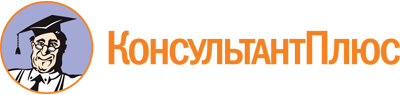 Закон Ставропольского края от 27.12.2019 N 110-кз
(ред. от 26.12.2023)
"О Стратегии социально-экономического развития Ставропольского края до 2035 года"
(принят Думой Ставропольского края 20.12.2019)Документ предоставлен КонсультантПлюс

www.consultant.ru

Дата сохранения: 08.05.2024
 27 декабря 2019 годаN 110-кзСписок изменяющих документов(в ред. Закона Ставропольского краяот 26.12.2023 N 152-кз)Список изменяющих документов(в ред. Закона Ставропольского краяот 26.12.2023 N 152-кз)N п/пНаименование показателяДоля края в показателях социально-экономического развитияДоля края в показателях социально-экономического развитияN п/пНаименование показателяЮФО и СКФОСКФО1.Площадь11,0039,002.Население11,0029,003.Занятые12,0036,004.Валовой региональный продукт10,0036,005.Стоимость основных фондов9,0037,006.Добыча полезных ископаемых3,0040,007.Обрабатывающие производства10,0067,008.Производство и распределение электрической энергии, газа и воды16,0060,009.Продукция сельского хозяйства15,0046,0010.Растениеводство16,0057,0011.Животноводство13,0032,0012.Ввод жилья9,0025,0013.Оборот розничной торговли11,0031,0014.Инвестиции в основной капитал7,0025,00N п/пНаименование целевого показателяЕдиница измеренияЗначение целевого показателя социально-экономического развития краяЗначение целевого показателя социально-экономического развития краяФактическое значение целевого показателя в 2017 году по Российской ФедерацииN п/пНаименование целевого показателяЕдиница измеренияплановое значение целевого показателя в 2015 годуфактическое значение целевого показателя в 2017 годуФактическое значение целевого показателя в 2017 году по Российской Федерации123456Новое качество жизниНовое качество жизниНовое качество жизниНовое качество жизниНовое качество жизниНовое качество жизни1.Ожидаемая продолжительность жизнилет72,6074,2072,702.Общий коэффициент рождаемостичисло родившихся на 1000 человек населения12,8011,5011,503.Охват детей (возраст от 3 лет до 7 лет) различными формами дошкольного образованияпроцентов69,50100,0066,504.Снижение смертности в трудоспособном возрасте по отношению к уровню 2008 годапроцентов83,0067,20-5.Реальные доходы населения по отношению к уровню 2008 годапроцентов130,00121,60-6.Доля населения с доходами ниже прожиточного минимумапроцентов (не более)15,7013,9013,207.Соотношение среднего размера назначенных месячных пенсий и прожиточного минимума пенсионерараз2,101,701,508.Уровень безработицы (по методологии Международной организации труда (далее - МОТ) в среднем за годпроцентов5,005,205,809.Удельный вес лиц, сдавших единый государственный экзамен (далее - ЕГЭ) по обязательным предметам, от числа выпускников, участвовавших в ЕГЭпроцентов98,9098,20-10.Доля населения, систематически занимающегося физической культурой и спортом, от общей численности населенияпроцентов18,0035,5036,6011.Уровень обеспеченности спортивными заламитыс. кв. метров на 10 тыс. человек населения1,201,10-12.Обеспеченность плоскостными спортивным сооружениямитыс. кв. метров на 10 тыс. человек населения11,1012,30-13.Обеспеченностьплавательнымибассейнамикв. метров зеркала воды на 10 тыс. человек населения61,6071,70-14.Общая площадь жилых помещений, приходящаяся в среднем на одного жителякв. метров25,0024,3025,2015.Темпы роста к уровню 2008 года:процентоврозничного товарооборота;175,00121,70107,00оборота общественного питания157,00138,30115,4016.Уровень газификации населенных пунктовпроцентов97,0099,8068,1017.Доля населенных пунктов, обеспеченных питьевой водой надлежащего качествапроцентов95,0098,9091,5018.Доля утечек и неучтенного расхода воды в суммарном объеме воды, поданной в сетьпроцентов20,1038,20-19.Доля потерь тепловой энергии в суммарном объеме отпуска тепловой энергиипроцентов9,8012,4012,1520.Уровень износакоммунальнойинфраструктурыпроцентов65,0068,4064,8021.Ввод общей площади жилых домов на одного жителякв. метров0,800,901,00Динамичная инновационная экономикаДинамичная инновационная экономикаДинамичная инновационная экономикаДинамичная инновационная экономикаДинамичная инновационная экономикаДинамичная инновационная экономика22.Рост ВРП края (в сопоставимых ценах) к уровню 2008 годапроцентов (не менее)137,10121,40106,4023.ВРП края на душу населениятыс. рублей217,00247,70610,0024.Доля обрабатывающей промышленности в ВРП краяпроцентов16,0019,3042,0025.Индекс физического объема инвестиций в основной капитал (в сопоставимых ценах)процентов к предыдущему году111,70111,80104,8026.Индекс физического объема инвестиций в основной капитал в сельское хозяйство по организациям, не относящимся к субъектам малого и среднего предпринимательства (далее - МСП)процентов к предыдущему году109,0071,20103,1027.Удельный вес инновационных товаров, работ и услуг в общем объеме отгруженных товаров собственного производства, выполненных работ и оказанных услуг собственными силами, организациями промышленности и сферы услугпроцентов15,008,307,2028.Удельный весорганизаций,занимающихсяинновационнойдеятельностью,в общем числеобследованныхорганизацийпроцентов10,005,207,5029.Индекс производства продукции сельского хозяйства (в сопоставимых ценах)процентов к предыдущему году103,7098,90103,1030.Индекс потребительских цен (декабрь к декабрю предыдущего года)процентов не более114,00102,90102,5031.Доля продукции малых предприятий в ВРП краяпроцентов не менее29,9037,2029,9032.Объем отгруженных товаров собственного производства, выполненных работ и услуг собственными силами по виду экономической деятельности "обрабатывающие производства"млрдрублей185,10248,5037331,0033.Износ основных производственных фондов (машин и оборудования)процентов44,2049,6047,3034.Индекс производства пищевых продуктовпроцентов к предыдущему году102,00109,90104,2035.Рост объемов производства основных видов строительных материалов, изделий и конструкций к уровню 2008 годараз1,501,901,70КонсультантПлюс: примечание.Рисунок не приводится.N п/пНаименование целевого показателя реализации настоящей СтратегииЕдиница измеренияЗначение целевого показателя реализации настоящей Стратегии в 2017 годуЗначение целевого показателя реализации настоящей Стратегии в разрезе сценариев социально-экономического развития краяЗначение целевого показателя реализации настоящей Стратегии в разрезе сценариев социально-экономического развития краяЗначение целевого показателя реализации настоящей Стратегии в разрезе сценариев социально-экономического развития краяЗначение целевого показателя реализации настоящей Стратегии в разрезе сценариев социально-экономического развития краяЗначение целевого показателя реализации настоящей Стратегии в разрезе сценариев социально-экономического развития краяЗначение целевого показателя реализации настоящей Стратегии в разрезе сценариев социально-экономического развития краяN п/пНаименование целевого показателя реализации настоящей СтратегииЕдиница измеренияЗначение целевого показателя реализации настоящей Стратегии в 2017 годув 2021 годув 2021 годув 2021 годув 2024 годув 2024 годув 2024 годуN п/пНаименование целевого показателя реализации настоящей СтратегииЕдиница измеренияЗначение целевого показателя реализации настоящей Стратегии в 2017 годупервый сценарий (консервативный)второй сценарий (умеренное развитие края)третий сценарий (раскрытие потенциала развития края)первый сценарий (консервативный)второй сценарий (умеренное развитие края)третий сценарий (раскрытие потенциала развития края)12345678910Задача 1. Создание высокопроизводительной экономики, конкурентной на российском и мировом уровнях, обеспечивающей стабильное развитие краяЗадача 1. Создание высокопроизводительной экономики, конкурентной на российском и мировом уровнях, обеспечивающей стабильное развитие краяЗадача 1. Создание высокопроизводительной экономики, конкурентной на российском и мировом уровнях, обеспечивающей стабильное развитие краяЗадача 1. Создание высокопроизводительной экономики, конкурентной на российском и мировом уровнях, обеспечивающей стабильное развитие краяЗадача 1. Создание высокопроизводительной экономики, конкурентной на российском и мировом уровнях, обеспечивающей стабильное развитие краяЗадача 1. Создание высокопроизводительной экономики, конкурентной на российском и мировом уровнях, обеспечивающей стабильное развитие краяЗадача 1. Создание высокопроизводительной экономики, конкурентной на российском и мировом уровнях, обеспечивающей стабильное развитие краяЗадача 1. Создание высокопроизводительной экономики, конкурентной на российском и мировом уровнях, обеспечивающей стабильное развитие краяЗадача 1. Создание высокопроизводительной экономики, конкурентной на российском и мировом уровнях, обеспечивающей стабильное развитие краяЗадача 1. Создание высокопроизводительной экономики, конкурентной на российском и мировом уровнях, обеспечивающей стабильное развитие краяЗадача 1.1. Сохранение темпов роста ВРП края, превосходящих среднероссийский уровеньЗадача 1.1. Сохранение темпов роста ВРП края, превосходящих среднероссийский уровеньЗадача 1.1. Сохранение темпов роста ВРП края, превосходящих среднероссийский уровеньЗадача 1.1. Сохранение темпов роста ВРП края, превосходящих среднероссийский уровеньЗадача 1.1. Сохранение темпов роста ВРП края, превосходящих среднероссийский уровеньЗадача 1.1. Сохранение темпов роста ВРП края, превосходящих среднероссийский уровеньЗадача 1.1. Сохранение темпов роста ВРП края, превосходящих среднероссийский уровеньЗадача 1.1. Сохранение темпов роста ВРП края, превосходящих среднероссийский уровеньЗадача 1.1. Сохранение темпов роста ВРП края, превосходящих среднероссийский уровеньЗадача 1.1. Сохранение темпов роста ВРП края, превосходящих среднероссийский уровень1.Индекс физического объема ВРП краяпроцентов100,40100,50102,50103,50101,60102,60103,202.Объем ВРП края на душу населениятыс. рублей на человека в ценах 2017 года237,40250,00259,60262,00378,48381,67385,193.Индекс производства продукции сельского хозяйства (в сопоставимых ценах)процентов к предыдущему году99,0099,00100,00102,00100,70101,70101,904.Индекс промышленного производствапроцентов к предыдущему году101,80101,00101,80103,20101,00101,50102,005.Индекс производительности трудапроцентов к предыдущему году100,90101,00101,40102,50101,00101,10101,20Задача 1.2. Снижение бедности и повышение уровня доходов населения краяЗадача 1.2. Снижение бедности и повышение уровня доходов населения краяЗадача 1.2. Снижение бедности и повышение уровня доходов населения краяЗадача 1.2. Снижение бедности и повышение уровня доходов населения краяЗадача 1.2. Снижение бедности и повышение уровня доходов населения краяЗадача 1.2. Снижение бедности и повышение уровня доходов населения краяЗадача 1.2. Снижение бедности и повышение уровня доходов населения краяЗадача 1.2. Снижение бедности и повышение уровня доходов населения краяЗадача 1.2. Снижение бедности и повышение уровня доходов населения краяЗадача 1.2. Снижение бедности и повышение уровня доходов населения края6.Реальные денежные доходы населения краяпроцентов к уровню 2017 года100,0098,8099,3099,5095,7095,9095,907.Уровень бедностипроцентов14,3013,9013,5013,0012,7011,7011,008.Уровень безработицы (по методологии МОТ)процентов к общей численности населения края5,205,105,005,005,805,004,80Задача 1.3. Достижение лидерских позиций края среди субъектов Российской Федерации по привлекательности для инвестирования в экономикуЗадача 1.3. Достижение лидерских позиций края среди субъектов Российской Федерации по привлекательности для инвестирования в экономикуЗадача 1.3. Достижение лидерских позиций края среди субъектов Российской Федерации по привлекательности для инвестирования в экономикуЗадача 1.3. Достижение лидерских позиций края среди субъектов Российской Федерации по привлекательности для инвестирования в экономикуЗадача 1.3. Достижение лидерских позиций края среди субъектов Российской Федерации по привлекательности для инвестирования в экономикуЗадача 1.3. Достижение лидерских позиций края среди субъектов Российской Федерации по привлекательности для инвестирования в экономикуЗадача 1.3. Достижение лидерских позиций края среди субъектов Российской Федерации по привлекательности для инвестирования в экономикуЗадача 1.3. Достижение лидерских позиций края среди субъектов Российской Федерации по привлекательности для инвестирования в экономикуЗадача 1.3. Достижение лидерских позиций края среди субъектов Российской Федерации по привлекательности для инвестирования в экономикуЗадача 1.3. Достижение лидерских позиций края среди субъектов Российской Федерации по привлекательности для инвестирования в экономику9.Объем инвестиций в основной капиталмлрд рублей140,10177,90193,43208,00313,40317,60317,7010.Отношение объема инвестиций в основной капитал к ВРП краяпроцентов21,0021,0022,0023,3024,2024,5024,60Задача 1.4. Развитие экспорта товаров и услуг, в том числе несырьевого неэнергетического экспорта товаров и услугЗадача 1.4. Развитие экспорта товаров и услуг, в том числе несырьевого неэнергетического экспорта товаров и услугЗадача 1.4. Развитие экспорта товаров и услуг, в том числе несырьевого неэнергетического экспорта товаров и услугЗадача 1.4. Развитие экспорта товаров и услуг, в том числе несырьевого неэнергетического экспорта товаров и услугЗадача 1.4. Развитие экспорта товаров и услуг, в том числе несырьевого неэнергетического экспорта товаров и услугЗадача 1.4. Развитие экспорта товаров и услуг, в том числе несырьевого неэнергетического экспорта товаров и услугЗадача 1.4. Развитие экспорта товаров и услуг, в том числе несырьевого неэнергетического экспорта товаров и услугЗадача 1.4. Развитие экспорта товаров и услуг, в том числе несырьевого неэнергетического экспорта товаров и услугЗадача 1.4. Развитие экспорта товаров и услуг, в том числе несырьевого неэнергетического экспорта товаров и услугЗадача 1.4. Развитие экспорта товаров и услуг, в том числе несырьевого неэнергетического экспорта товаров и услуг11.Объем экспортамлн долларов США1022,101099,921186,191314,801225,451274,421360,3712.Объем экспорта конкурентоспособной промышленной продукциимлн долларов США662,20590,24664,02737,80759,45797,42877,1713.Объем экспорта продукции АПКмлн долларов США313,00339,00366,00542,00428,60437,00441,2014.Объем экспорта оказываемых услугмлн долларов США46,9030,2032,6035,0037,4040,0042,0015.Объем несырьевого неэнергетического экспортамлн долларов США991,441066,921150,601275,361122,141211,941315,4816.Реальный рост несырьевого неэнергетического экспортапроцентов к уровню 2020 года-102,00110,00122,00107,00116,00126,00Задача 1.5. Обеспечение научно-технологического развития основных сфер экономики края, сквозная цифровизация всех отраслейЗадача 1.5. Обеспечение научно-технологического развития основных сфер экономики края, сквозная цифровизация всех отраслейЗадача 1.5. Обеспечение научно-технологического развития основных сфер экономики края, сквозная цифровизация всех отраслейЗадача 1.5. Обеспечение научно-технологического развития основных сфер экономики края, сквозная цифровизация всех отраслейЗадача 1.5. Обеспечение научно-технологического развития основных сфер экономики края, сквозная цифровизация всех отраслейЗадача 1.5. Обеспечение научно-технологического развития основных сфер экономики края, сквозная цифровизация всех отраслейЗадача 1.5. Обеспечение научно-технологического развития основных сфер экономики края, сквозная цифровизация всех отраслейЗадача 1.5. Обеспечение научно-технологического развития основных сфер экономики края, сквозная цифровизация всех отраслейЗадача 1.5. Обеспечение научно-технологического развития основных сфер экономики края, сквозная цифровизация всех отраслейЗадача 1.5. Обеспечение научно-технологического развития основных сфер экономики края, сквозная цифровизация всех отраслей17.Удельный вес организаций, осуществлявших технологические инновации, в общем числе обследованных организацийпроцентов5,205,205,606,405,205,907,3018.Доля внутренних затрат на исследования и разработки в ВРП краяпроцентов0,260,260,300,340,260,320,38Задача 1.6. Развитие магистральной инфраструктуры и повышение включенности края в общероссийские и международные транспортные системыЗадача 1.6. Развитие магистральной инфраструктуры и повышение включенности края в общероссийские и международные транспортные системыЗадача 1.6. Развитие магистральной инфраструктуры и повышение включенности края в общероссийские и международные транспортные системыЗадача 1.6. Развитие магистральной инфраструктуры и повышение включенности края в общероссийские и международные транспортные системыЗадача 1.6. Развитие магистральной инфраструктуры и повышение включенности края в общероссийские и международные транспортные системыЗадача 1.6. Развитие магистральной инфраструктуры и повышение включенности края в общероссийские и международные транспортные системыЗадача 1.6. Развитие магистральной инфраструктуры и повышение включенности края в общероссийские и международные транспортные системыЗадача 1.6. Развитие магистральной инфраструктуры и повышение включенности края в общероссийские и международные транспортные системыЗадача 1.6. Развитие магистральной инфраструктуры и повышение включенности края в общероссийские и международные транспортные системыЗадача 1.6. Развитие магистральной инфраструктуры и повышение включенности края в общероссийские и международные транспортные системы19.Протяженность скоростных автомобильных дорогкилометров-----170,00209,0020.Пассажирооборот аэропортовмлн человек в год2,502,502,903,103,103,804,40Задача 1.7. Развитие малого и среднего предпринимательстваЗадача 1.7. Развитие малого и среднего предпринимательстваЗадача 1.7. Развитие малого и среднего предпринимательстваЗадача 1.7. Развитие малого и среднего предпринимательстваЗадача 1.7. Развитие малого и среднего предпринимательстваЗадача 1.7. Развитие малого и среднего предпринимательстваЗадача 1.7. Развитие малого и среднего предпринимательстваЗадача 1.7. Развитие малого и среднего предпринимательстваЗадача 1.7. Развитие малого и среднего предпринимательстваЗадача 1.7. Развитие малого и среднего предпринимательства21.Численность занятых в сфере МСП, включая индивидуальных предпринимателей и самозанятыхмлн человек0,300,320,330,350,350,360,4122.Количество экспортеров, являющихся субъектами МСПединиц-415,00418,00420,00420,00423,00425,0023.Объем несырьевого экспорта субъектов МСПмлн долларов США-54,4187,45118,6178,55100,59131,55Задача 2. Формирование условий для здоровой жизни в комфортной среде с динамичными возможностями профессиональной самореализацииЗадача 2. Формирование условий для здоровой жизни в комфортной среде с динамичными возможностями профессиональной самореализацииЗадача 2. Формирование условий для здоровой жизни в комфортной среде с динамичными возможностями профессиональной самореализацииЗадача 2. Формирование условий для здоровой жизни в комфортной среде с динамичными возможностями профессиональной самореализацииЗадача 2. Формирование условий для здоровой жизни в комфортной среде с динамичными возможностями профессиональной самореализацииЗадача 2. Формирование условий для здоровой жизни в комфортной среде с динамичными возможностями профессиональной самореализацииЗадача 2. Формирование условий для здоровой жизни в комфортной среде с динамичными возможностями профессиональной самореализацииЗадача 2. Формирование условий для здоровой жизни в комфортной среде с динамичными возможностями профессиональной самореализацииЗадача 2. Формирование условий для здоровой жизни в комфортной среде с динамичными возможностями профессиональной самореализацииЗадача 2. Формирование условий для здоровой жизни в комфортной среде с динамичными возможностями профессиональной самореализацииЗадача 2.1. Формирование эффективной системы охраны здоровья населения края с акцентом на здоровый образ жизни, правильное питание, диагностикуЗадача 2.1. Формирование эффективной системы охраны здоровья населения края с акцентом на здоровый образ жизни, правильное питание, диагностикуЗадача 2.1. Формирование эффективной системы охраны здоровья населения края с акцентом на здоровый образ жизни, правильное питание, диагностикуЗадача 2.1. Формирование эффективной системы охраны здоровья населения края с акцентом на здоровый образ жизни, правильное питание, диагностикуЗадача 2.1. Формирование эффективной системы охраны здоровья населения края с акцентом на здоровый образ жизни, правильное питание, диагностикуЗадача 2.1. Формирование эффективной системы охраны здоровья населения края с акцентом на здоровый образ жизни, правильное питание, диагностикуЗадача 2.1. Формирование эффективной системы охраны здоровья населения края с акцентом на здоровый образ жизни, правильное питание, диагностикуЗадача 2.1. Формирование эффективной системы охраны здоровья населения края с акцентом на здоровый образ жизни, правильное питание, диагностикуЗадача 2.1. Формирование эффективной системы охраны здоровья населения края с акцентом на здоровый образ жизни, правильное питание, диагностикуЗадача 2.1. Формирование эффективной системы охраны здоровья населения края с акцентом на здоровый образ жизни, правильное питание, диагностику24.Ожидаемая продолжительность жизни при рождениилет74,2074,0075,0076,5674,9575,0175,0525.Младенческая смертность на 1 тыс. новорожденных, родившихся живыми в краепромилле7,906,606,506,405,505,405,0026.Укомплектованность врачебных должностей в подразделениях, оказывающих медицинскую помощь в амбулаторных условиях (физическими лицами при коэффициенте совместительства 1,2)процентов64,0064,0075,0081,8080,0090,0095,0027.Укомплектованность должностей среднего медицинского персонала в подразделениях, оказывающих медицинскую помощь в амбулаторных условиях (физическими лицами при коэффициенте совместительства 1,2)процентов71,8071,8073,3076,8081,0090,0095,0028.Охват всех граждан профилактическими медицинскими осмотрамипроцентов42,9043,0044,0045,0045,0059,9070,1029.Доля граждан, ведущих здоровый образ жизнипроцентов-40,0050,0052,0042,0052,0060,0030.Оценка общественного мнения по удовлетворенности населения медицинской помощьюпроцентов27,0031,0031,5031,8038,9040,0041,00Задача 2.2. Обеспечение конкурентоспособного образования на всех уровнях подготовки, формирование системы массового непрерывного образованияЗадача 2.2. Обеспечение конкурентоспособного образования на всех уровнях подготовки, формирование системы массового непрерывного образованияЗадача 2.2. Обеспечение конкурентоспособного образования на всех уровнях подготовки, формирование системы массового непрерывного образованияЗадача 2.2. Обеспечение конкурентоспособного образования на всех уровнях подготовки, формирование системы массового непрерывного образованияЗадача 2.2. Обеспечение конкурентоспособного образования на всех уровнях подготовки, формирование системы массового непрерывного образованияЗадача 2.2. Обеспечение конкурентоспособного образования на всех уровнях подготовки, формирование системы массового непрерывного образованияЗадача 2.2. Обеспечение конкурентоспособного образования на всех уровнях подготовки, формирование системы массового непрерывного образованияЗадача 2.2. Обеспечение конкурентоспособного образования на всех уровнях подготовки, формирование системы массового непрерывного образованияЗадача 2.2. Обеспечение конкурентоспособного образования на всех уровнях подготовки, формирование системы массового непрерывного образованияЗадача 2.2. Обеспечение конкурентоспособного образования на всех уровнях подготовки, формирование системы массового непрерывного образования31.Число участников открытых онлайн-уроков, реализуемых с учетом опыта цикла открытых уроков "Проектория", "Уроки настоящего" или иных аналогичных по возможностям, функциям и результатам проектов, направленных на раннюю профориентациюмлн человек-0,130,130,190,220,230,2532.Доля детей в возрасте от 5 до 18 лет, охваченных дополнительным образованием, в общей численности детей в возрасте от 5 до 18 летпроцентов74,4075,5076,0077,0070,5074,4075,0033.Удельный вес выпускников очной формы обучения профессиональных образовательных организаций и образовательных организаций высшего образования, трудоустроившихся по освоенным профессиям и специальностям среднего профессионального образования, в общей численности выпускников очной формы обучения профессиональных образовательных организаций и образовательных организаций высшего образованияпроцентов46,0048,0052,0054,0048,0053,0055,00Задача 2.3. Повышение комфортности и безопасности проживанияЗадача 2.3. Повышение комфортности и безопасности проживанияЗадача 2.3. Повышение комфортности и безопасности проживанияЗадача 2.3. Повышение комфортности и безопасности проживанияЗадача 2.3. Повышение комфортности и безопасности проживанияЗадача 2.3. Повышение комфортности и безопасности проживанияЗадача 2.3. Повышение комфортности и безопасности проживанияЗадача 2.3. Повышение комфортности и безопасности проживанияЗадача 2.3. Повышение комфортности и безопасности проживанияЗадача 2.3. Повышение комфортности и безопасности проживания34.Объем жилищного строительства в краетыс. кв. метров882,10952,00980,001030,001110,001180,001250,0035.Количество принятых решений о комплексном развитии территории (далее - КРТ) и (или) заключенных договоров о КРТединиц-0,000,000,002,002,002,0036.Количество семей, улучшивших жилищные условиятыс. семей----64,6068,4072,1037.Уровень износа коммунальной инфраструктурыпроцентов68,4068,3068,2068,1068,1068,0067,8038.Уровень преступности (количество преступлений, зарегистрированных на 100 тыс. человек населения)единиц1132,401291,001150,101068,101215,501215,001214,9039.Уровень информированности граждан в муниципальных образованиях края о способах и средствах правомерной защиты от преступных и иных посягательствпроцентов17,5020,0022,0026,0032,0034,0036,0040.Удельный вес преступлений, совершенных в общественных местах края, в общем количестве преступлений, совершенных в краепроцентов28,3630,5528,1227,5030,5027,9027,10Задача 2.4. Реализация культурного потенциалаЗадача 2.4. Реализация культурного потенциалаЗадача 2.4. Реализация культурного потенциалаЗадача 2.4. Реализация культурного потенциалаЗадача 2.4. Реализация культурного потенциалаЗадача 2.4. Реализация культурного потенциалаЗадача 2.4. Реализация культурного потенциалаЗадача 2.4. Реализация культурного потенциалаЗадача 2.4. Реализация культурного потенциалаЗадача 2.4. Реализация культурного потенциала41.Число посещений культурных мероприятийтыс. единиц-27047,0027250,0027500,0037218,0037320,0037500,0042.Условия для воспитания гармонично развитой и социально ответственной личностипроцентов-101,00101,10101,20107,00107,10107,7043.Доля граждан, занимающихся волонтерской (добровольческой) деятельностьюпроцентов----9,4310,0511,10Задача 2.5. Сохранение уникального природного комплекса края, сокращение негативного воздействия на окружающую средуЗадача 2.5. Сохранение уникального природного комплекса края, сокращение негативного воздействия на окружающую средуЗадача 2.5. Сохранение уникального природного комплекса края, сокращение негативного воздействия на окружающую средуЗадача 2.5. Сохранение уникального природного комплекса края, сокращение негативного воздействия на окружающую средуЗадача 2.5. Сохранение уникального природного комплекса края, сокращение негативного воздействия на окружающую средуЗадача 2.5. Сохранение уникального природного комплекса края, сокращение негативного воздействия на окружающую средуЗадача 2.5. Сохранение уникального природного комплекса края, сокращение негативного воздействия на окружающую средуЗадача 2.5. Сохранение уникального природного комплекса края, сокращение негативного воздействия на окружающую средуЗадача 2.5. Сохранение уникального природного комплекса края, сокращение негативного воздействия на окружающую средуЗадача 2.5. Сохранение уникального природного комплекса края, сокращение негативного воздействия на окружающую среду44.Доля ТКО, направленных на утилизацию, в общем объеме образованных ТКОпроцентов9,009,0010,0012,005,507,508,5045.Доля ТКО, направленных на обработку, в общем объеме образованных ТКОпроцентов32,0037,0037,5038,0080,0082,0084,0046.Доля направленных на захоронение ТКО, в том числе прошедших обработку (сортировку), в общей массе образованных ТКОпроцентов97,2097,0095,1093,1095,0092,5092,0047.Доля импорта оборудования для обработки и утилизации ТКОпроцентов60,0040,0039,0038,0037,0036,0035,0048.Объем выбросов в атмосферу от стационарных источниковтыс. тонн в год83,2088,6076,2454,5089,5066,9049,7049.Объем сбросов загрязненных сточных водмлн куб. метров126,70132,70131,70111,00124,90122,60107,30Задача 2.6. Повышение транспортной доступности и обеспечение безопасности в сфере транспортаЗадача 2.6. Повышение транспортной доступности и обеспечение безопасности в сфере транспортаЗадача 2.6. Повышение транспортной доступности и обеспечение безопасности в сфере транспортаЗадача 2.6. Повышение транспортной доступности и обеспечение безопасности в сфере транспортаЗадача 2.6. Повышение транспортной доступности и обеспечение безопасности в сфере транспортаЗадача 2.6. Повышение транспортной доступности и обеспечение безопасности в сфере транспортаЗадача 2.6. Повышение транспортной доступности и обеспечение безопасности в сфере транспортаЗадача 2.6. Повышение транспортной доступности и обеспечение безопасности в сфере транспортаЗадача 2.6. Повышение транспортной доступности и обеспечение безопасности в сфере транспортаЗадача 2.6. Повышение транспортной доступности и обеспечение безопасности в сфере транспорта50.Количество объектов газозаправочной инфраструктуры, реализующих природный газ в качестве моторного топливаединиц21,0025,0030,0032,0028,0031,0034,0051.Валовое потребление природного газа в качестве моторного топливамлн куб. метров в год39,1043,2947,4855,8644,7349,0759,1652.Доля автомобильных дорог регионального или межмуниципального значения, соответствующих нормативным требованиямпроцентов74,0075,8075,9076,0079,4479,4579,9353.Доля дорожной сети агломераций, находящаяся в нормативном состояниипроцентов62,7063,6765,3276,5688,9989,0089,0054.Количество погибших в ДТПчеловек на 100 тыс. населения12,9014,2013,5011,0012,7011,5010,52Задача 2.7. Повышение скорости и качества предоставления государственных и муниципальных услуг населению краяЗадача 2.7. Повышение скорости и качества предоставления государственных и муниципальных услуг населению краяЗадача 2.7. Повышение скорости и качества предоставления государственных и муниципальных услуг населению краяЗадача 2.7. Повышение скорости и качества предоставления государственных и муниципальных услуг населению краяЗадача 2.7. Повышение скорости и качества предоставления государственных и муниципальных услуг населению краяЗадача 2.7. Повышение скорости и качества предоставления государственных и муниципальных услуг населению краяЗадача 2.7. Повышение скорости и качества предоставления государственных и муниципальных услуг населению краяЗадача 2.7. Повышение скорости и качества предоставления государственных и муниципальных услуг населению краяЗадача 2.7. Повышение скорости и качества предоставления государственных и муниципальных услуг населению краяЗадача 2.7. Повышение скорости и качества предоставления государственных и муниципальных услуг населению края55.Доля зарегистрированных пользователей федеральной государственной информационной системы "Единый портал государственных и муниципальных услуг (функций)" (далее - единый портал), использующих сервисы единого портала в отчетном году в целях получения государственных и муниципальных услуг в электронном виде, от общего числа зарегистрированных пользователей единого порталапроцентов----45,0048,0050,00Задача 3. Обеспечение демографического благополучия и привлекательности края для жизни и отдыхаЗадача 3. Обеспечение демографического благополучия и привлекательности края для жизни и отдыхаЗадача 3. Обеспечение демографического благополучия и привлекательности края для жизни и отдыхаЗадача 3. Обеспечение демографического благополучия и привлекательности края для жизни и отдыхаЗадача 3. Обеспечение демографического благополучия и привлекательности края для жизни и отдыхаЗадача 3. Обеспечение демографического благополучия и привлекательности края для жизни и отдыхаЗадача 3. Обеспечение демографического благополучия и привлекательности края для жизни и отдыхаЗадача 3. Обеспечение демографического благополучия и привлекательности края для жизни и отдыхаЗадача 3. Обеспечение демографического благополучия и привлекательности края для жизни и отдыхаЗадача 3. Обеспечение демографического благополучия и привлекательности края для жизни и отдыхаЗадача 3.1. Формирование привлекательных условий для миграционного и естественного прироста населения краяЗадача 3.1. Формирование привлекательных условий для миграционного и естественного прироста населения краяЗадача 3.1. Формирование привлекательных условий для миграционного и естественного прироста населения краяЗадача 3.1. Формирование привлекательных условий для миграционного и естественного прироста населения краяЗадача 3.1. Формирование привлекательных условий для миграционного и естественного прироста населения краяЗадача 3.1. Формирование привлекательных условий для миграционного и естественного прироста населения краяЗадача 3.1. Формирование привлекательных условий для миграционного и естественного прироста населения краяЗадача 3.1. Формирование привлекательных условий для миграционного и естественного прироста населения краяЗадача 3.1. Формирование привлекательных условий для миграционного и естественного прироста населения краяЗадача 3.1. Формирование привлекательных условий для миграционного и естественного прироста населения края56.Численность населения краятыс. человек2802,502816,302821,302839,502877,002880,102881,2057.Общий коэффициент рождаемостичисло родившихся живыми на 1 тыс. человек11,509,539,609,788,909,009,2058.Общий прирост населения краятыс. человек-----8,300,402,6059.Доля населения, систематически занимающегося физической культурой и спортом, от общей численности населения краяпроцентов35,5040,0043,0046,9053,7054,8056,9060.Коэффициент миграционного прироста в краеединиц на 10 тыс. человек населения-16,0039,9046,8047,502,503,504,00Задача 3.2. Формирование привлекательных условий для роста посещения края туристами и экскурсантамиЗадача 3.2. Формирование привлекательных условий для роста посещения края туристами и экскурсантамиЗадача 3.2. Формирование привлекательных условий для роста посещения края туристами и экскурсантамиЗадача 3.2. Формирование привлекательных условий для роста посещения края туристами и экскурсантамиЗадача 3.2. Формирование привлекательных условий для роста посещения края туристами и экскурсантамиЗадача 3.2. Формирование привлекательных условий для роста посещения края туристами и экскурсантамиЗадача 3.2. Формирование привлекательных условий для роста посещения края туристами и экскурсантамиЗадача 3.2. Формирование привлекательных условий для роста посещения края туристами и экскурсантамиЗадача 3.2. Формирование привлекательных условий для роста посещения края туристами и экскурсантамиЗадача 3.2. Формирование привлекательных условий для роста посещения края туристами и экскурсантами61.Численность иностранных граждан, размещенных в коллективных средствах размещениятыс. человек39,809,8010,0010,2020,8021,0021,2062.Количество туристов, посетивших краймлн человек1,401,621,651,803,403,503,6063.Количество туристов, посетивших регион КМВмлн человек1,031,171,201,273,103,203,3064.Число мест (коек) в коллективных средствах размещения, расположенных на территории региона КМВтыс. единиц41,0041,1041,5041,9057,0063,0069,00N п/пНаименование целевого показателя реализации настоящей СтратегииЕдиница измеренияЗначение целевого показателя реализации настоящей Стратегии в 2017 годуЗначение целевого показателя реализации настоящей Стратегии в разрезе сценариев социально-экономического развития краяЗначение целевого показателя реализации настоящей Стратегии в разрезе сценариев социально-экономического развития краяЗначение целевого показателя реализации настоящей Стратегии в разрезе сценариев социально-экономического развития краяЗначение целевого показателя реализации настоящей Стратегии в разрезе сценариев социально-экономического развития краяЗначение целевого показателя реализации настоящей Стратегии в разрезе сценариев социально-экономического развития краяЗначение целевого показателя реализации настоящей Стратегии в разрезе сценариев социально-экономического развития краяN п/пНаименование целевого показателя реализации настоящей СтратегииЕдиница измеренияЗначение целевого показателя реализации настоящей Стратегии в 2017 годув 2030 годув 2030 годув 2030 годув 2035 годув 2035 годув 2035 годуN п/пНаименование целевого показателя реализации настоящей СтратегииЕдиница измеренияЗначение целевого показателя реализации настоящей Стратегии в 2017 годупервый сценарий (консервативный)второй сценарий (умеренное развитие края)третий сценарий (раскрытие потенциала развития края)первый сценарий (консервативный)второй сценарий (умеренное развитие края)третий сценарий (раскрытие потенциала развития края)1234111213141516Задача 1. Создание высокопроизводительной экономики, конкурентной на российском и мировом уровнях, обеспечивающей стабильное развитие краяЗадача 1. Создание высокопроизводительной экономики, конкурентной на российском и мировом уровнях, обеспечивающей стабильное развитие краяЗадача 1. Создание высокопроизводительной экономики, конкурентной на российском и мировом уровнях, обеспечивающей стабильное развитие краяЗадача 1. Создание высокопроизводительной экономики, конкурентной на российском и мировом уровнях, обеспечивающей стабильное развитие краяЗадача 1. Создание высокопроизводительной экономики, конкурентной на российском и мировом уровнях, обеспечивающей стабильное развитие краяЗадача 1. Создание высокопроизводительной экономики, конкурентной на российском и мировом уровнях, обеспечивающей стабильное развитие краяЗадача 1. Создание высокопроизводительной экономики, конкурентной на российском и мировом уровнях, обеспечивающей стабильное развитие краяЗадача 1. Создание высокопроизводительной экономики, конкурентной на российском и мировом уровнях, обеспечивающей стабильное развитие краяЗадача 1. Создание высокопроизводительной экономики, конкурентной на российском и мировом уровнях, обеспечивающей стабильное развитие краяЗадача 1. Создание высокопроизводительной экономики, конкурентной на российском и мировом уровнях, обеспечивающей стабильное развитие краяЗадача 1.1. Сохранение темпов роста ВРП края, превосходящих среднероссийский уровеньЗадача 1.1. Сохранение темпов роста ВРП края, превосходящих среднероссийский уровеньЗадача 1.1. Сохранение темпов роста ВРП края, превосходящих среднероссийский уровеньЗадача 1.1. Сохранение темпов роста ВРП края, превосходящих среднероссийский уровеньЗадача 1.1. Сохранение темпов роста ВРП края, превосходящих среднероссийский уровеньЗадача 1.1. Сохранение темпов роста ВРП края, превосходящих среднероссийский уровеньЗадача 1.1. Сохранение темпов роста ВРП края, превосходящих среднероссийский уровеньЗадача 1.1. Сохранение темпов роста ВРП края, превосходящих среднероссийский уровеньЗадача 1.1. Сохранение темпов роста ВРП края, превосходящих среднероссийский уровеньЗадача 1.1. Сохранение темпов роста ВРП края, превосходящих среднероссийский уровень1.Индекс физического объема ВРП краяпроцентов100,40101,50103,50105,00102,00103,50105,002.Объем ВРП края на душу населениятыс. рублей на человека в ценах 2017 года237,40479,52491,93500,00579,89601,55605,003.Индекс производства продукции сельского хозяйства (в сопоставимых ценах)процентов к предыдущему году99,00100,37101,80102,11100,58101,90102,314.Индекс промышленного производствапроцентов к предыдущему году101,80101,90102,20102,40102,90103,20103,405.Индекс производительности трудапроцентов к предыдущему году100,90100,80102,00102,70101,00102,30102,80Задача 1.2. Снижение бедности и повышение уровня доходов населения краяЗадача 1.2. Снижение бедности и повышение уровня доходов населения краяЗадача 1.2. Снижение бедности и повышение уровня доходов населения краяЗадача 1.2. Снижение бедности и повышение уровня доходов населения краяЗадача 1.2. Снижение бедности и повышение уровня доходов населения краяЗадача 1.2. Снижение бедности и повышение уровня доходов населения краяЗадача 1.2. Снижение бедности и повышение уровня доходов населения краяЗадача 1.2. Снижение бедности и повышение уровня доходов населения краяЗадача 1.2. Снижение бедности и повышение уровня доходов населения краяЗадача 1.2. Снижение бедности и повышение уровня доходов населения края6.Реальные денежные доходы населения краяпроцентов к уровню 2017 года100,00114,40126,40128,90125,23140,30145,307.Уровень бедностипроцентов14,308,207,207,207,207,007,008.Уровень безработицы (по методологии МОТ)процентов к общей численности населения края5,205,605,004,505,505,004,30Задача 1.3. Достижение лидерских позиций края среди субъектов Российской Федерации по привлекательности для инвестирования в экономикуЗадача 1.3. Достижение лидерских позиций края среди субъектов Российской Федерации по привлекательности для инвестирования в экономикуЗадача 1.3. Достижение лидерских позиций края среди субъектов Российской Федерации по привлекательности для инвестирования в экономикуЗадача 1.3. Достижение лидерских позиций края среди субъектов Российской Федерации по привлекательности для инвестирования в экономикуЗадача 1.3. Достижение лидерских позиций края среди субъектов Российской Федерации по привлекательности для инвестирования в экономикуЗадача 1.3. Достижение лидерских позиций края среди субъектов Российской Федерации по привлекательности для инвестирования в экономикуЗадача 1.3. Достижение лидерских позиций края среди субъектов Российской Федерации по привлекательности для инвестирования в экономикуЗадача 1.3. Достижение лидерских позиций края среди субъектов Российской Федерации по привлекательности для инвестирования в экономикуЗадача 1.3. Достижение лидерских позиций края среди субъектов Российской Федерации по привлекательности для инвестирования в экономикуЗадача 1.3. Достижение лидерских позиций края среди субъектов Российской Федерации по привлекательности для инвестирования в экономику9.Объем инвестиций в основной капиталмлрд рублей140,10427,30507,90559,00604,60829,40983,8010.Отношение объема инвестиций в основной капитал к ВРП краяпроцентов21,0025,8026,3026,7028,0028,5029,00Задача 1.4. Развитие экспорта товаров и услуг, в том числе несырьевого неэнергетического экспорта товаров и услугЗадача 1.4. Развитие экспорта товаров и услуг, в том числе несырьевого неэнергетического экспорта товаров и услугЗадача 1.4. Развитие экспорта товаров и услуг, в том числе несырьевого неэнергетического экспорта товаров и услугЗадача 1.4. Развитие экспорта товаров и услуг, в том числе несырьевого неэнергетического экспорта товаров и услугЗадача 1.4. Развитие экспорта товаров и услуг, в том числе несырьевого неэнергетического экспорта товаров и услугЗадача 1.4. Развитие экспорта товаров и услуг, в том числе несырьевого неэнергетического экспорта товаров и услугЗадача 1.4. Развитие экспорта товаров и услуг, в том числе несырьевого неэнергетического экспорта товаров и услугЗадача 1.4. Развитие экспорта товаров и услуг, в том числе несырьевого неэнергетического экспорта товаров и услугЗадача 1.4. Развитие экспорта товаров и услуг, в том числе несырьевого неэнергетического экспорта товаров и услугЗадача 1.4. Развитие экспорта товаров и услуг, в том числе несырьевого неэнергетического экспорта товаров и услуг11.Объем экспортамлн долларов США1022,101522,341663,341844,422161,792304,032478,5112.Объем экспорта конкурентоспособной промышленной продукциимлн долларов США662,20997,041096,741206,421581,491649,631672,3113.Объем экспорта продукции АПКмлн долларов США313,00482,30521,60591,00532,30604,40754,2014.Объем экспорта оказываемых услугмлн долларов США46,9043,0045,0047,0048,0050,0052,0015.Объем несырьевого неэнергетического экспортамлн долларов США991,441476,671613,441778,422096,932249,492404,1616.Реальный рост несырьевого неэнергетического экспортапроцентов к уровню 2020 года-134,00154,00170,00197,00221,00239,00Задача 1.5. Обеспечение научно-технологического развития основных сфер экономики края, сквозная цифровизация всех отраслейЗадача 1.5. Обеспечение научно-технологического развития основных сфер экономики края, сквозная цифровизация всех отраслейЗадача 1.5. Обеспечение научно-технологического развития основных сфер экономики края, сквозная цифровизация всех отраслейЗадача 1.5. Обеспечение научно-технологического развития основных сфер экономики края, сквозная цифровизация всех отраслейЗадача 1.5. Обеспечение научно-технологического развития основных сфер экономики края, сквозная цифровизация всех отраслейЗадача 1.5. Обеспечение научно-технологического развития основных сфер экономики края, сквозная цифровизация всех отраслейЗадача 1.5. Обеспечение научно-технологического развития основных сфер экономики края, сквозная цифровизация всех отраслейЗадача 1.5. Обеспечение научно-технологического развития основных сфер экономики края, сквозная цифровизация всех отраслейЗадача 1.5. Обеспечение научно-технологического развития основных сфер экономики края, сквозная цифровизация всех отраслейЗадача 1.5. Обеспечение научно-технологического развития основных сфер экономики края, сквозная цифровизация всех отраслей17.Удельный вес организаций, осуществлявших технологические инновации, в общем числе обследованных организацийпроцентов5,205,206,508,505,207,009,0018.Доля внутренних затрат на исследования и разработки в ВРП краяпроцентов0,260,260,370,470,260,400,55Задача 1.6. Развитие магистральной инфраструктуры и повышение включенности края в общероссийские и международные транспортные системыЗадача 1.6. Развитие магистральной инфраструктуры и повышение включенности края в общероссийские и международные транспортные системыЗадача 1.6. Развитие магистральной инфраструктуры и повышение включенности края в общероссийские и международные транспортные системыЗадача 1.6. Развитие магистральной инфраструктуры и повышение включенности края в общероссийские и международные транспортные системыЗадача 1.6. Развитие магистральной инфраструктуры и повышение включенности края в общероссийские и международные транспортные системыЗадача 1.6. Развитие магистральной инфраструктуры и повышение включенности края в общероссийские и международные транспортные системыЗадача 1.6. Развитие магистральной инфраструктуры и повышение включенности края в общероссийские и международные транспортные системыЗадача 1.6. Развитие магистральной инфраструктуры и повышение включенности края в общероссийские и международные транспортные системыЗадача 1.6. Развитие магистральной инфраструктуры и повышение включенности края в общероссийские и международные транспортные системыЗадача 1.6. Развитие магистральной инфраструктуры и повышение включенности края в общероссийские и международные транспортные системы19.Протяженность скоростных автомобильных дорогкилометров--170,00209,00-170,00209,0020.Пассажирооборот аэропортовмлн человек в год2,503,204,004,903,504,506,00Задача 1.7. Развитие малого и среднего предпринимательстваЗадача 1.7. Развитие малого и среднего предпринимательстваЗадача 1.7. Развитие малого и среднего предпринимательстваЗадача 1.7. Развитие малого и среднего предпринимательстваЗадача 1.7. Развитие малого и среднего предпринимательстваЗадача 1.7. Развитие малого и среднего предпринимательстваЗадача 1.7. Развитие малого и среднего предпринимательстваЗадача 1.7. Развитие малого и среднего предпринимательстваЗадача 1.7. Развитие малого и среднего предпринимательстваЗадача 1.7. Развитие малого и среднего предпринимательства21.Численность занятых в сфере МСП, включая индивидуальных предпринимателей и самозанятыхмлн человек0,300,370,380,430,380,380,4322.Количество экспортеров, являющихся субъектами МСПединиц-435,00438,00440,00450,00453,00455,0023.Объем несырьевого экспорта субъектов МСПмлн долларов США-91,11145,16190,29148,57224,95285,96Задача 2. Формирование условий для здоровой жизни в комфортной среде с динамичными возможностями профессиональной самореализацииЗадача 2. Формирование условий для здоровой жизни в комфортной среде с динамичными возможностями профессиональной самореализацииЗадача 2. Формирование условий для здоровой жизни в комфортной среде с динамичными возможностями профессиональной самореализацииЗадача 2. Формирование условий для здоровой жизни в комфортной среде с динамичными возможностями профессиональной самореализацииЗадача 2. Формирование условий для здоровой жизни в комфортной среде с динамичными возможностями профессиональной самореализацииЗадача 2. Формирование условий для здоровой жизни в комфортной среде с динамичными возможностями профессиональной самореализацииЗадача 2. Формирование условий для здоровой жизни в комфортной среде с динамичными возможностями профессиональной самореализацииЗадача 2. Формирование условий для здоровой жизни в комфортной среде с динамичными возможностями профессиональной самореализацииЗадача 2. Формирование условий для здоровой жизни в комфортной среде с динамичными возможностями профессиональной самореализацииЗадача 2. Формирование условий для здоровой жизни в комфортной среде с динамичными возможностями профессиональной самореализацииЗадача 2.1. Формирование эффективной системы охраны здоровья населения края с акцентом на здоровый образ жизни, правильное питание, диагностикуЗадача 2.1. Формирование эффективной системы охраны здоровья населения края с акцентом на здоровый образ жизни, правильное питание, диагностикуЗадача 2.1. Формирование эффективной системы охраны здоровья населения края с акцентом на здоровый образ жизни, правильное питание, диагностикуЗадача 2.1. Формирование эффективной системы охраны здоровья населения края с акцентом на здоровый образ жизни, правильное питание, диагностикуЗадача 2.1. Формирование эффективной системы охраны здоровья населения края с акцентом на здоровый образ жизни, правильное питание, диагностикуЗадача 2.1. Формирование эффективной системы охраны здоровья населения края с акцентом на здоровый образ жизни, правильное питание, диагностикуЗадача 2.1. Формирование эффективной системы охраны здоровья населения края с акцентом на здоровый образ жизни, правильное питание, диагностикуЗадача 2.1. Формирование эффективной системы охраны здоровья населения края с акцентом на здоровый образ жизни, правильное питание, диагностикуЗадача 2.1. Формирование эффективной системы охраны здоровья населения края с акцентом на здоровый образ жизни, правильное питание, диагностикуЗадача 2.1. Формирование эффективной системы охраны здоровья населения края с акцентом на здоровый образ жизни, правильное питание, диагностику24.Ожидаемая продолжительность жизни при рождениилет74,2076,4078,4078,6778,4078,6778,7025.Младенческая смертность на 1 тыс. новорожденных, родившихся живыми в краепромилле7,904,904,704,504,704,504,3026.Укомплектованность врачебных должностей в подразделениях, оказывающих медицинскую помощь в амбулаторных условиях (физическими лицами при коэффициенте совместительства 1,2)процентов64,0080,0090,0095,0080,0090,0095,0027.Укомплектованность должностей среднего медицинского персонала в подразделениях, оказывающих медицинскую помощь в амбулаторных условиях (физическими лицами при коэффициенте совместительства 1,2)процентов71,8081,0090,0095,0081,0090,0095,0028.Охват всех граждан профилактическими медицинскими осмотрамипроцентов42,9056,0061,1070,7059,3061,6071,2029.Доля граждан, ведущих здоровый образ жизнипроцентов-43,0055,0066,0045,0057,0070,0030.Оценка общественного мнения по удовлетворенности населения медицинской помощьюпроцентов27,0045,3046,0046,5049,8052,3053,00Задача 2.2. Обеспечение конкурентоспособного образования на всех уровнях подготовки, формирование системы массового непрерывного образованияЗадача 2.2. Обеспечение конкурентоспособного образования на всех уровнях подготовки, формирование системы массового непрерывного образованияЗадача 2.2. Обеспечение конкурентоспособного образования на всех уровнях подготовки, формирование системы массового непрерывного образованияЗадача 2.2. Обеспечение конкурентоспособного образования на всех уровнях подготовки, формирование системы массового непрерывного образованияЗадача 2.2. Обеспечение конкурентоспособного образования на всех уровнях подготовки, формирование системы массового непрерывного образованияЗадача 2.2. Обеспечение конкурентоспособного образования на всех уровнях подготовки, формирование системы массового непрерывного образованияЗадача 2.2. Обеспечение конкурентоспособного образования на всех уровнях подготовки, формирование системы массового непрерывного образованияЗадача 2.2. Обеспечение конкурентоспособного образования на всех уровнях подготовки, формирование системы массового непрерывного образованияЗадача 2.2. Обеспечение конкурентоспособного образования на всех уровнях подготовки, формирование системы массового непрерывного образованияЗадача 2.2. Обеспечение конкурентоспособного образования на всех уровнях подготовки, формирование системы массового непрерывного образования31.Число участников открытых онлайн-уроков, реализуемых с учетом опыта цикла открытых уроков "Проектория", "Уроки настоящего" или иных аналогичных по возможностям, функциям и результатам проектов, направленных на раннюю профориентациюмлн человек-0,220,230,250,220,230,2532.Доля детей в возрасте от 5 до 18 лет, охваченных дополнительным образованием, в общей численности детей в возрасте от 5 до 18 летпроцентов74,4075,0075,0175,0275,0275,0375,0433.Удельный вес выпускников очной формы обучения профессиональных образовательных организаций и образовательных организаций высшего образования, трудоустроившихся по освоенным профессиям и специальностям среднего профессионального образования, в общей численности выпускников очной формы обучения профессиональных образовательных организаций и образовательных организаций высшего образованияпроцентов46,0049,0053,0063,0049,0055,0068,00Задача 2.3. Повышение комфортности и безопасности проживанияЗадача 2.3. Повышение комфортности и безопасности проживанияЗадача 2.3. Повышение комфортности и безопасности проживанияЗадача 2.3. Повышение комфортности и безопасности проживанияЗадача 2.3. Повышение комфортности и безопасности проживанияЗадача 2.3. Повышение комфортности и безопасности проживанияЗадача 2.3. Повышение комфортности и безопасности проживанияЗадача 2.3. Повышение комфортности и безопасности проживанияЗадача 2.3. Повышение комфортности и безопасности проживанияЗадача 2.3. Повышение комфортности и безопасности проживания34.Объем жилищного строительства в краетыс. кв. метров882,101360,001580,001772,001400,001670,001780,0035.Количество принятых решений о КРТ и (или) заключенных договоров о КРТединиц-1,001,001,001,001,001,0036.Количество семей, улучшивших жилищные условиятыс. семей-81,4083,6086,1081,7084,1087,5037.Уровень износа коммунальной инфраструктурыпроцентов68,4067,8067,7067,7067,6067,5067,4038.Уровень преступности (количество преступлений, зарегистрированных на 100 тыс. населения)единиц1132,401215,001214,001213,001213,001212,501212,0039.Уровень информированности граждан в муниципальных образованиях края о способах и средствах правомерной защиты от преступных и иных посягательствпроцентов17,5050,0065,0070,0080,0090,00100,0040.Удельный вес преступлений, совершенных в общественных местах края, в общем количестве преступлений, совершенных в краепроцентов28,3630,4027,5026,9030,1027,2026,30Задача 2.4. Реализация культурного потенциалаЗадача 2.4. Реализация культурного потенциалаЗадача 2.4. Реализация культурного потенциалаЗадача 2.4. Реализация культурного потенциалаЗадача 2.4. Реализация культурного потенциалаЗадача 2.4. Реализация культурного потенциалаЗадача 2.4. Реализация культурного потенциалаЗадача 2.4. Реализация культурного потенциалаЗадача 2.4. Реализация культурного потенциалаЗадача 2.4. Реализация культурного потенциала41.Число посещений культурных мероприятийтыс. единиц-74604,0074710,0074820,0078600,0079100,0080000,0042.Условия для воспитания гармонично развитой и социально ответственной личностипроцентов-130,00130,10130,20132,00132,10132,2043.Доля граждан, занимающихся волонтерской (добровольческой) деятельностьюпроцентов-13,0014,0015,0015,0017,0018,00Задача 2.5. Сохранение уникального природного комплекса края, сокращение негативного воздействия на окружающую средуЗадача 2.5. Сохранение уникального природного комплекса края, сокращение негативного воздействия на окружающую средуЗадача 2.5. Сохранение уникального природного комплекса края, сокращение негативного воздействия на окружающую средуЗадача 2.5. Сохранение уникального природного комплекса края, сокращение негативного воздействия на окружающую средуЗадача 2.5. Сохранение уникального природного комплекса края, сокращение негативного воздействия на окружающую средуЗадача 2.5. Сохранение уникального природного комплекса края, сокращение негативного воздействия на окружающую средуЗадача 2.5. Сохранение уникального природного комплекса края, сокращение негативного воздействия на окружающую средуЗадача 2.5. Сохранение уникального природного комплекса края, сокращение негативного воздействия на окружающую средуЗадача 2.5. Сохранение уникального природного комплекса края, сокращение негативного воздействия на окружающую средуЗадача 2.5. Сохранение уникального природного комплекса края, сокращение негативного воздействия на окружающую среду44.Доля ТКО, направленных на утилизацию, в общем объеме образованных ТКОпроцентов9,0049,0050,0051,0049,0050,0051,0045.Доля ТКО, направленных на обработку, в общем объеме образованных ТКОпроцентов24,0098,0099,00100,0098,0099,00100,0046.Доля направленных на захоронение ТКО, в том числе прошедших обработку (сортировку), в общей массе образованных ТКОпроцентов97,2051,0050,0049,0051,0050,0049,0047.Доля импорта оборудования для обработки и утилизации ТКОпроцентов60,0032,0031,0030,0032,0031,0030,0048.Объем выбросов в атмосферу от стационарных источниковтыс. тонн в год83,2091,3050,2038,2092,8041,1627,6049.Объем сбросов загрязненных сточных водмлн куб. метров126,70118,60100,4271,70108,2087,5653,60Задача 2.6. Повышение транспортной доступности и обеспечение безопасности в сфере транспортаЗадача 2.6. Повышение транспортной доступности и обеспечение безопасности в сфере транспортаЗадача 2.6. Повышение транспортной доступности и обеспечение безопасности в сфере транспортаЗадача 2.6. Повышение транспортной доступности и обеспечение безопасности в сфере транспортаЗадача 2.6. Повышение транспортной доступности и обеспечение безопасности в сфере транспортаЗадача 2.6. Повышение транспортной доступности и обеспечение безопасности в сфере транспортаЗадача 2.6. Повышение транспортной доступности и обеспечение безопасности в сфере транспортаЗадача 2.6. Повышение транспортной доступности и обеспечение безопасности в сфере транспортаЗадача 2.6. Повышение транспортной доступности и обеспечение безопасности в сфере транспортаЗадача 2.6. Повышение транспортной доступности и обеспечение безопасности в сфере транспорта50.Количество объектов газозаправочной инфраструктуры, реализующих природный газ в качестве моторного топливаединиц21,0030,0032,0036,0032,0033,0038,0051.Валовое потребление природного газа в качестве моторного топливамлн куб. метров в год39,1046,1850,6662,6447,6252,2466,1252.Доля автомобильных дорог регионального или межмуниципального значения, соответствующих нормативным требованиямпроцентов74,0079,4479,4579,9379,4479,4579,9353.Доля дорожной сети агломераций, находящаяся в нормативном состояниипроцентов62,7088,9989,0089,0088,9989,0089,0054.Количество погибших в ДТПчеловек на 100 тыс. населения12,909,607,404,997,004,001,00Задача 2.7. Повышение скорости и качества предоставления государственных и муниципальных услуг населению краяЗадача 2.7. Повышение скорости и качества предоставления государственных и муниципальных услуг населению краяЗадача 2.7. Повышение скорости и качества предоставления государственных и муниципальных услуг населению краяЗадача 2.7. Повышение скорости и качества предоставления государственных и муниципальных услуг населению краяЗадача 2.7. Повышение скорости и качества предоставления государственных и муниципальных услуг населению краяЗадача 2.7. Повышение скорости и качества предоставления государственных и муниципальных услуг населению краяЗадача 2.7. Повышение скорости и качества предоставления государственных и муниципальных услуг населению краяЗадача 2.7. Повышение скорости и качества предоставления государственных и муниципальных услуг населению краяЗадача 2.7. Повышение скорости и качества предоставления государственных и муниципальных услуг населению краяЗадача 2.7. Повышение скорости и качества предоставления государственных и муниципальных услуг населению края55.Доля зарегистрированных пользователей федеральной государственной информационной системы "Единый портал государственных и муниципальных услуг (функций)" (далее - единый портал), использующих сервисы единого портала в отчетном году в целях получения государственных и муниципальных услуг в электронном виде, от общего числа зарегистрированных пользователей единого порталапроцентов-55,0058,0060,0065,0068,0070,00Задача 3. Обеспечение демографического благополучия и привлекательности края для жизни и отдыхаЗадача 3. Обеспечение демографического благополучия и привлекательности края для жизни и отдыхаЗадача 3. Обеспечение демографического благополучия и привлекательности края для жизни и отдыхаЗадача 3. Обеспечение демографического благополучия и привлекательности края для жизни и отдыхаЗадача 3. Обеспечение демографического благополучия и привлекательности края для жизни и отдыхаЗадача 3. Обеспечение демографического благополучия и привлекательности края для жизни и отдыхаЗадача 3. Обеспечение демографического благополучия и привлекательности края для жизни и отдыхаЗадача 3. Обеспечение демографического благополучия и привлекательности края для жизни и отдыхаЗадача 3. Обеспечение демографического благополучия и привлекательности края для жизни и отдыхаЗадача 3. Обеспечение демографического благополучия и привлекательности края для жизни и отдыхаЗадача 3.1. Формирование привлекательных условий для миграционного и естественного прироста населения краяЗадача 3.1. Формирование привлекательных условий для миграционного и естественного прироста населения краяЗадача 3.1. Формирование привлекательных условий для миграционного и естественного прироста населения краяЗадача 3.1. Формирование привлекательных условий для миграционного и естественного прироста населения краяЗадача 3.1. Формирование привлекательных условий для миграционного и естественного прироста населения краяЗадача 3.1. Формирование привлекательных условий для миграционного и естественного прироста населения краяЗадача 3.1. Формирование привлекательных условий для миграционного и естественного прироста населения краяЗадача 3.1. Формирование привлекательных условий для миграционного и естественного прироста населения краяЗадача 3.1. Формирование привлекательных условий для миграционного и естественного прироста населения краяЗадача 3.1. Формирование привлекательных условий для миграционного и естественного прироста населения края56.Численность населения краятыс. человек2802,502837,502839,802840,902810,502811,802812,3057.Общий коэффициент рождаемостичисло родившихся живыми на 1 тыс. человек-9,209,409,5010,4010,8011,0058.Общий прирост населения краятыс. человек--6,000,412,60-5,00-3,200,5059.Доля населения, систематически занимающегося физической культурой и спортом, от общей численности населения краяпроцентов35,5064,4066,6070,0073,1073,8075,0060.Коэффициент миграционного прироста в краеединиц на 10 тыс. человек населения-16,004,806,2010,004,806,2010,00Задача 3.2. Формирование привлекательных условий для роста посещения края туристами и экскурсантамиЗадача 3.2. Формирование привлекательных условий для роста посещения края туристами и экскурсантамиЗадача 3.2. Формирование привлекательных условий для роста посещения края туристами и экскурсантамиЗадача 3.2. Формирование привлекательных условий для роста посещения края туристами и экскурсантамиЗадача 3.2. Формирование привлекательных условий для роста посещения края туристами и экскурсантамиЗадача 3.2. Формирование привлекательных условий для роста посещения края туристами и экскурсантамиЗадача 3.2. Формирование привлекательных условий для роста посещения края туристами и экскурсантамиЗадача 3.2. Формирование привлекательных условий для роста посещения края туристами и экскурсантамиЗадача 3.2. Формирование привлекательных условий для роста посещения края туристами и экскурсантамиЗадача 3.2. Формирование привлекательных условий для роста посещения края туристами и экскурсантами61.Численность иностранных граждан, размещенных в коллективных средствах размещениятыс. человек39,8030,8031,0031,2040,8041,0041,2062.Количество туристов, посетивших краймлн человек1,404,804,905,006,006,106,2063.Количество туристов, посетивших регион КМВмлн человек1,034,504,604,705,705,805,9064.Число мест (коек) в коллективных средствах размещения, расположенных на территории региона КМВтыс. единиц41,0076,0080,0084,0086,0090,0094,00N п/пНаименование показателя реализации настоящей СтратегииЕдиница измеренияЗначение показателя реализации настоящей Стратегии в разрезе сценариевЗначение показателя реализации настоящей Стратегии в разрезе сценариевЗначение показателя реализации настоящей Стратегии в разрезе сценариевN п/пНаименование показателя реализации настоящей СтратегииЕдиница измеренияпервый сценарий (консервативный)второй сценарий (умеренное развитие края)целевой сценарий1234561.ВРП края в сопоставимых ценахпроцентов к уровню 2017 года128,40172,40211,002.Инвестиции в основной капитал в сопоставимых ценахпроцентов к уровню 2017 года160,00188,00226,503.Доля высокотехнологичной продукции в общем объеме промышленного производствапроцентов9,0010,0012,004.Реальные располагаемые денежные доходы населения краяпроцентов к уровню 2017 года118,10122,80124,905.Доля населения края, имеющего денежные доходы ниже величины прожиточного минимума, в общей численности населения краяпроцентов7,006,005,00КонсультантПлюс: примечание.Рисунок не приводится.КонсультантПлюс: примечание.Рисунок не приводится.N п/пОсновное направлениеПервоочередное мероприятие1231.Дошкольное образованиедостижение 100-процентной доступности дошкольного образования для детей в возрасте до 3 лет за счет строительства новых дошкольных образовательных организаций, а также развития субъектов МСП в сфере дошкольного образования2.Школьное образованиесоздание новых мест в общеобразовательных организациях края, снижение числа детей, занимающихся во вторую смену3.Развитие частного сегмента общего и дополнительного образованияпроработка с бизнесом и застройщиками вопросов строительства модельных школ по принципу общеобразовательной автономной некоммерческой организации "Школа "ЛЕТОВО", частного общеобразовательного учреждения "Центр образования "Новошкола", государственного автономного общеобразовательного учреждения города Москвы "Школа N 548 "Царицыно";разработка нормативной базы для введения образовательных сертификатов и их внедрения;предоставление грантов социально ориентированному малому бизнесу в сфере дополнительного образования в крае4.Совершенствование методов обучения предметной области "Технология"подготовка педагогических кадров по образовательным программам повышения квалификации предметной области "Технология";обновление материально-технической базы технологических кабинетов;внедрение обновленных программ обучения5.Дополнительное образование для детейпостроение интегрированной образовательной среды, расширяющей возможности развития высокомотивированных и одаренных школьников через кооперацию деятельности учреждений общего образования, детских технопарков, высших учебных заведений края и других партнеров;создание новых мест в образовательных организациях различных типов для реализации дополнительных общеразвивающих программ всех направленностей;создание регионального центра выявления, поддержки и развития способностей и талантов у детей и молодежи;внедрение целевой модели развития региональной системы дополнительного образования детей6.Среднее профессиональное образованиеоткрытие центров опережающей профессиональной подготовки;открытие не менее 50 мастерских, оснащенных современной материально-технической базой7.Формирование регионального креативного кластерарасширение перечня (модернизация) реализуемых образовательных программ высшего образования в существующих высших учебных заведениях или внедрение соответствующих дополнительных программ8.Модернизация аграрного образованиявыполнение фундаментальных научных исследований по таким направлениям, как земледелие, мелиорация, водное и лесное хозяйство, растениеводство, защита и биотехнология растений, экономика, земельные отношения и социальное развитие села, зоотехния и ветеринария (Федеральное государственное бюджетное научное учреждение "Северо-Кавказский федеральный научный аграрный центр" и Северо-Кавказский филиал Федерального государственного бюджетного научного учреждения "Федеральный научный центр агроэкологии, комплексных мелиораций и защитного лесоразведения Российской академии наук", федеральное государственное бюджетное образовательное учреждение высшего образования "Ставропольский государственный аграрный университет");создание национальной школы аграрного образования Юга России - центра дополнительного обучения, переподготовки и прохождения практик для работников АПК и студентов аграрных профессий (размещение такой школы планируется на базе Ставропольского государственного аграрного университета, функциями такой школы являются совместная разработка с агробизнесом программ проведения практик, организации дополнительного обучения с использованием новейших технологий и оборудования, проведение по заказу агробизнеса дополнительного обучения и переобучения сотрудников, проведение учебно-ознакомительных практик студентов аграрных специальностей по программам, разработанным совместно с агробизнесом, с привлечением сотрудников агробизнеса, реализация инновационных проектов в области АПК)9.Организация психолого-педагогической, методической и консультативной помощи родителям детей, в том числе родителям детей с ограниченными возможностями здоровья, родителям детей до 3 лет, гражданам, желающим принять на воспитание детей, оставшихся без попечения родителейповышение уровня методической, психолого-педагогической компетентности родителей, в том числе родителей детей в возрасте до 3 лет, а также граждан, желающих принять на воспитание в свои семьи детей, оставшихся без попечения родителей, путем внедрения целевой модели информационно-просветительской поддержки родителей в крае10.Внедрение системы профессионального роста педагогических работниковсоздание центров непрерывного повышения профессионального мастерства педагогических работников;создание центра оценки профессионального мастерства и квалификации педагогов11.Создание цифровой блокчейн-платформы по трудоустройству и дополнительному образованиюразработка и запуск портала с данными выпускников образовательных организаций края и, при договоренности, других субъектов Российской Федерации, где будут регулярно размещаться и актуализироваться вакансии и возможности для стажировок для студентов и недавних выпускников, а также резюме студентов с возможностью добавления информации об учебном заведении и о прослушанных дополнительных курсах, об участии в исследовательских проектах, олимпиадах, форумах, рекомендаций преподавателей и бывших работодателей (возможность отражения рекомендаций позволит работодателям края приглашать на работу лучших студентов)12.Участие края в федеральном проекте "Кадры для цифровой экономики"увеличение затрат на развитие цифровой экономики за счет всех источников;создание устойчивой и безопасной информационно-телекоммуникационной инфраструктуры высокоскоростной передачи, обработки и хранения больших объемов данных, доступной для всех организаций и населения края13.Реализация соглашений о взаимодействии и сотрудничестве Северо-Кавказского федерального университета с минобразования краяобеспечение социального партнерства (взаимодействия) Северо-Кавказского федерального университета и минобразования края, способствующего реализации системы воспроизводства педагогических кадров в соответствии с потребностями края, закреплению специалистов в муниципальных организациях общего и дополнительного образования детей и росту числа молодых педагогов, работающих в муниципальных организациях общего и дополнительного образования более трех лет после окончания Северо-Кавказского федерального университета14.Реализация приоритетного проекта "Педагогическое образование" Северо-Кавказского федерального университета, включающего:реализация профессиональной подготовки специалистов (УГСН 44.00.00 Образование и педагогические науки) в Северо-Кавказском федеральном университете в соответствии с требованиями федеральных государственных образовательных стандартов и профессиональных стандартовмодернизацию профессиональной подготовки педагогических кадров для образовательного комплекса краяреализацию "дорожной карты" проекта "Педагогическое образование" Северо-Кавказского федерального университетакадровое обеспечение организаций дошкольного, общего среднего, среднего профессионального и дополнительного образования в крае посредством вовлечения в сферу педагогического образования мотивированных выпускников школ, высвобождающихся работников из других сфер, путем расширения спектра программ педагогического образования различных уровней и форм (сетевая, ускоренная подготовка, переподготовка и повышение квалификации, онлайн-образование, реализация образовательных программ по направлению подготовки 44.03.01 Педагогическое образование (с двумя профилями подготовки), сосредоточение основных усилий на повышении качества университетского педагогического образования и переводе его в режим инновационного развития)15.Создание опорных школ Российской академии наукучастие края в проекте Российской академии наук и Министерства просвещения Российской Федерации по созданию опорных школ Российской академии наук16.Развитие системы непрерывного инклюзивного образованияреализация инклюзивной образовательной политики образовательными организациями края, предполагающей внедрение системного образовательно-реабилитационного подхода к непрерывному (профессиональному) образованию инвалидов и лиц с ограниченными возможностями здоровья, применения в крае опыта инклюзивной педагогической практики Ресурсного учебно-методического центра по обучению инвалидов и лиц с ограниченными возможностями здоровья Северо-Кавказского федерального университетаНаименование перспективной территории края (муниципального образования края)Наименование направления растениеводства и животноводства12Апанасенковский муниципальный округ, Ипатовский муниципальный округ, Красногвардейский муниципальный округ, Новоалександровский муниципальный округзерновые и зернобобовыеИзобильненский муниципальный округ, Ипатовский муниципальный округ, Кочубеевский муниципальный округ, Красногвардейский муниципальный округ, Новоалександровский муниципальный округ, Советский муниципальный округмасличные культурыБлагодарненский муниципальный округ, Новоселицкий муниципальный округпряные культурыБлагодарненский муниципальный округ, Георгиевский муниципальный округ, Ипатовский муниципальный округ, Кировский муниципальный округ, Нефтекумский муниципальный округбахчевые продовольственные культурыБлагодарненский муниципальный округ, Буденновский муниципальный округ, Кировский муниципальный округ, Кочубеевский муниципальный округ, Левокумский муниципальный округ, Минераловодский муниципальный округ, Нефтекумский муниципальный округ, Советский муниципальный округ, Труновский муниципальный округ, Шпаковский муниципальный округсадоводство и виноградарствоАрзгирский муниципальный округ, Буденновский муниципальный округ, Курский муниципальный округ, Левокумский муниципальный округ, Нефтекумский муниципальный округ, Степновский муниципальный округхлопководствоБлагодарненский муниципальный округ, Георгиевский муниципальный округ, Изобильненский муниципальный округ, Кировский муниципальный округ, Левокумский муниципальный округ, Нефтекумский муниципальный округ, Петровский муниципальный округ, Предгорный муниципальный округ, Советский муниципальный округ, Шпаковский муниципальный округовощеводствоБлагодарненский муниципальный округ, Георгиевский муниципальный округ, Изобильненский муниципальный округ, Кочубеевский муниципальный округ, Красногвардейский муниципальный округ, Левокумский муниципальный округ, Нефтекумский муниципальный округ, Петровский муниципальный округ, Предгорный муниципальный округ, Труновский муниципальный округ, Шпаковский муниципальный округживотноводствоИпатовский муниципальный округ, Кочубеевский муниципальный округ, Новоалександровский муниципальный округ, Предгорный муниципальный округ, Советский муниципальный округ, Шпаковский муниципальный округмолочное скотоводствоАпанасенковский муниципальный округ, Арзгирский муниципальный округ, Ипатовский муниципальный округ, Левокумский муниципальный округ, Нефтекумский муниципальный округ, Степновский муниципальный округ, Туркменский муниципальный округовцеводствоКонсультантПлюс: примечание.Рисунок не приводится.КонсультантПлюс: примечание.Рисунок не приводится.КонсультантПлюс: примечание.Рисунок не приводится.N п/пНаименование основной проблемы экологического характера в АПКНаиболее значимые мероприятия по снижению аграрной нагрузки и предотвращению деградации земель1231.Деградация почв, выражающаяся в эрозии и засолении (особенно в восточных районах края), вторичное засоление почв, заиливание рек, прудов, водохранилищстроительство горизонтального и вертикального дренажа глубиной 25 - 80 сантиметров;строительство оросительных каналов с гидроизоляцией;снижение потерь воды на фильтрацию на полях;безотвальная вспашка почв;снижение нагрузки на пастбища и недопущение уплотнения почвенного покрова;посадка лесозащитных полос2.Иссушение земель в результате засух, нарушение водного режима ландшафта, повсеместная распашка черноземов и каштановых почв, иногда до уреза воды рек и водохранилищ, уничтожение естественной растительности, особенно лесовправильные и разнообразные севообороты;полосное размещение культур; контурная вспашка;рациональная система обработки почвы и борьба с сорной растительностью;снижение поверхностного стока, восстановление структурного состояния почвы;лесоразведение3.Чрезмерный внос удобрений и пестицидовсертификация и контроль вносимых удобрений и пестицидов4.Уплотнение пахотного горизонта на глубину до 50 - 70 сантиметров, снижение урожая на 25 - 30 процентовконтроль за выпасом скота и состоянием пастбищ5.Выдувание пыльными бурями 4 - 7 сантиметров, а иногда 10 сантиметров пахотного слоя за один циклпосадка полезащитных полос, орошение и обводнениеКонсультантПлюс: примечание.Рисунок не приводится.N п/пНаименование участника реализации настоящей СтратегииОсновные функции1231.Губернатор краястратегический руководитель реализации настоящей Стратегии, инициатор изменений2.Совет по стратегическому развитию и проектной деятельности при Губернаторе краяформирование предложений по стратегическим вопросам развития края, стратегический мониторинг реализации региональных проектов в крае3.Первые заместители, заместители председателя Правительства краяконтроль реализации проектов в рамках установленных полномочий4.Заместитель председателя Правительства края, ответственный за мониторинг реализации настоящей Стратегииоперативное руководство реализацией настоящей Стратегии5.Органы управления КСП в составе регионального проектного офисазадачи указаны в нормативных правовых актах Правительства края по вопросам проектной деятельности6.Минэкономразвития краямониторинг, контроль и оценка реализации настоящей Стратегии, инициатор предложений по стратегическим вопросам развития края, полученным на основе риск-менеджмента7."Стратегические офицеры" (руководители, первые заместители и заместители руководителей исполнительных органов края)реализация настоящей Стратегии в рамках установленных полномочий(в ред. Закона Ставропольского края от 26.12.2023 N 152-кз)(в ред. Закона Ставропольского края от 26.12.2023 N 152-кз)(в ред. Закона Ставропольского края от 26.12.2023 N 152-кз)8.Корпорация развития краяреализация стратегических проектов на площадках РИП;сопровождение приоритетных проектов от выдачи разрешения на строительство до ввода в эксплуатацию с учетом принципа "одного окна" на основе координации взаимодействия исполнительных органов края с федеральными органами государственной власти(в ред. Закона Ставропольского края от 26.12.2023 N 152-кз)(в ред. Закона Ставропольского края от 26.12.2023 N 152-кз)(в ред. Закона Ставропольского края от 26.12.2023 N 152-кз)9.Акционерное общество "Агентство инвестиционного развития"развитие инвестиционной среды края за счет привлечения инвесторов и участия в реализации производственных и инфраструктурных проектов на территории края10.Исполнительные органы краясогласование проектов, реализация проектов, координация участников проектов(в ред. Закона Ставропольского края от 26.12.2023 N 152-кз)(в ред. Закона Ставропольского края от 26.12.2023 N 152-кз)(в ред. Закона Ставропольского края от 26.12.2023 N 152-кз)11.ОМСУ краясогласование проектов, реализация проектов совместно с исполнительными органами края(в ред. Закона Ставропольского края от 26.12.2023 N 152-кз)(в ред. Закона Ставропольского края от 26.12.2023 N 152-кз)(в ред. Закона Ставропольского края от 26.12.2023 N 152-кз)12.Организации, реализующие отдельные мероприятия настоящей Стратегииучастие в реализации проекта13.Институты проектного управленияподготовка и переподготовка кадров для реализации настоящей Стратегии и проектов14.Межведомственная комиссия по рассмотрению проектов стратегии социально-экономического развития Ставропольского края, стратегии социально-экономического развития части территории Ставропольского края и их корректировкерассмотрение проектов стратегии социально-экономического развития края, стратегии социально-экономического развития части территории края, предложений по их корректировке15.Комитет по цифровым технологиям (минпром края)создание единых информационных платформ, обеспечение взаимодействия всех участников реализации настоящей Стратегии в программных продуктах, контроль и координация реализации национального проекта "Национальная программа "Цифровая экономика Российской Федерации"N п/пНаименование показателяЗначение показателяЗначение показателяЗначение показателя I этапа реализации настоящей СтратегииЗначение показателя I этапа реализации настоящей СтратегииЗначение показателя I этапа реализации настоящей СтратегииЗначение показателя I этапа реализации настоящей СтратегииN п/пНаименование показателяв 2017 годув 2018 годув 2019 годув 2020 годув 2021 годувсего(2019 - 2021 годы)123456781.Доходы консолидированного краевого бюджета, всего113,90127,10138,80162,10184,90485,80в том числе безвозмездные поступления34,5041,8047,8073,1073,40194,302.Расходы консолидированного краевого бюджета, всего113,50120,20138,70161,80171,30471,80в том числе:2.1.Общегосударственные вопросы8,509,2010,8012,0011,7034,502.2.Национальная оборона0,100,100,100,100,100,302.3.Национальная безопасность и правоохранительная деятельность1,201,201,201,301,403,902.4.Национальная экономика19,9019,4024,4023,6024,9072,902.5.Жилищно-коммунальное хозяйство4,405,606,907,409,5023,802.6.Охрана окружающей среды0,200,200,200,200,300,702.7.Образование31,6034,9039,4042,9045,90128,202.8.Культура, кинематография4,504,906,106,005,4017,502.9.Здравоохранение6,307,209,7015,2015,8040,702.10.Социальная политика33,3034,7036,6049,9052,70139,202.11.Физическая культура и спорт1,901,502,202,002,206,402.12.СМИ0,300,300,300,400,401,102.13.Обслуживание государственного и муниципального долга1,301,000,800,801,002,603.Инвестиции в основной капитал за счет всех источников финансирования140,10158,20171,50187,60208,00567,10N п/пНаименование показателяЗначение показателяЗначение показателяЗначение показателя II этапа реализации настоящей СтратегииЗначение показателя II этапа реализации настоящей СтратегииЗначение показателя II этапа реализации настоящей СтратегииЗначение показателя II этапа реализации настоящей СтратегииN п/пНаименование показателяв 2017 годув 2018 годув 2022 годув 2023 годув 2024 годувсего(2022 - 2024 годы)123491011121.Доходы консолидированного краевого бюджета, всего113,90127,10210,70176,90182,70570,30в том числе безвозмездные поступления34,5041,8075,0065,7063,10203,802.Расходы консолидированного краевого бюджета, всего113,50120,20196,40188,60187,10572,10в том числе:2.1.Общегосударственные вопросы8,509,2016,8015,1015,0046,902.2.Национальная оборона0,100,101,000,100,101,202.3.Национальная безопасность и правоохранительная деятельность1,201,202,001,701,705,402.4.Национальная экономика19,9019,4026,5027,8027,6081,902.5.Жилищно-коммунальное хозяйство4,405,608,6010,5010,4029,502.6.Охрана окружающей среды0,200,200,700,900,902,502.7.Образование31,6034,9054,8054,0053,60162,402.8.Культура, кинематография4,504,906,506,106,1018,702.9.Здравоохранение6,307,2016,4014,1014,0044,502.10.Социальная политика33,3034,7058,8054,2053,80166,802.11.Физическая культура и спорт1,901,503,102,202,207,502.12.СМИ0,300,300,400,400,401,202.13.Обслуживание государственного и муниципального долга1,301,000,801,501,503,803.Инвестиции в основной капитал за счет всех источников финансирования140,10158,20286,40294,00317,70898,10N п/пНаименование показателяЗначение показателяЗначение показателяЗначение показателя III этапа реализации настоящей СтратегииЗначение показателя III этапа реализации настоящей СтратегииЗначение показателя III этапа реализации настоящей СтратегииЗначение показателя III этапа реализации настоящей СтратегииЗначение показателя III этапа реализации настоящей СтратегииЗначение показателя III этапа реализации настоящей СтратегииN п/пНаименование показателяв 2017 годув 2018 годув 2025 годув 2026 годув 2027 годув 2028 годув 2029 годувсего(2025 - 2029 годы)12341314151617181.Доходы консолидированного краевого бюджета, всего113,90127,10174,60177,60181,40185,20189,10907,90в том числе безвозмездные поступления34,5041,8053,2052,9052,7052,4052,10263,302.Расходы консолидированного краевого бюджета, всего113,50120,20174,60176,40180,10183,20186,70901,00в том числе:2.1.Общегосударственные вопросы8,509,2014,0014,1014,4014,7014,9072,102.2.Национальная оборона0,100,100,100,100,100,100,100,502.3.Национальная безопасность и правоохранительная деятельность1,201,201,601,601,601,701,708,202.4.Национальная экономика19,9019,4025,7026,0026,5027,0027,50132,702.5.Жилищно-коммунальное хозяйство4,405,609,709,8010,0010,2010,4050,102.6.Охрана окружающей среды0,200,200,800,800,900,900,904,302.7.Образование31,6034,9050,0050,5051,6052,5053,50258,102.8.Культура, кинематография4,504,905,605,705,805,906,0029,002.9.Здравоохранение6,307,2013,1013,2013,5013,7014,0067,502.10.Социальная политика33,3034,7050,2050,7051,8052,6053,70259,002.11.Физическая культура и спорт1,901,502,002,102,102,102,2010,502.12.СМИ0,300,300,400,400,400,400,402,002.13.Обслуживание государственного и муниципального долга1,301,001,401,401,401,501,507,203.Инвестиции в основной капитал за счет всех источников финансирования140,10158,20336,00378,80415,10456,60503,802090,30N п/пНаименование показателяЗначение показателяЗначение показателяЗначение показателя IV этапа реализации настоящей СтратегииЗначение показателя IV этапа реализации настоящей СтратегииЗначение показателя IV этапа реализации настоящей СтратегииЗначение показателя IV этапа реализации настоящей СтратегииЗначение показателя IV этапа реализации настоящей СтратегииЗначение показателя IV этапа реализации настоящей СтратегииЗначение показателя IV этапа реализации настоящей СтратегииЗначение показателя I - IV этапов реализации настоящей СтратегииN п/пНаименование показателяв 2017 годув 2018 годув 2030 годув 2031 годув 2032 годув 2033 годув 2034 годув 2035 годувсего(2030 - 2035 годы)Значение показателя I - IV этапов реализации настоящей Стратегии123419202122232425261.Доходы консолидированного краевого бюджета, всего113,90127,10192,50196,00199,70203,50207,50211,701210,903174,90в том числе безвозмездные поступления34,5041,8051,1050,1049,1048,1047,1046,20291,70953,102.Расходы консолидированного краевого бюджета, всего113,50120,20190,20192,60196,90201,90206,20210,801198,603143,50в том числе:2.1.Общегосударственные вопросы8,509,2015,2015,4015,8016,2016,5016,9096,00177,902.2.Национальная оборона0,100,100,100,100,100,100,100,100,6010,302.3.Национальная безопасность и правоохранительная деятельность1,201,201,701,701,801,801,901,9010,80152,802.4.Национальная экономика19,9019,4028,0028,4029,0029,8030,4031,10176,70381,602.5.Жилищно-коммунальное хозяйство4,405,6010,6010,7011,0011,2011,5011,7066,70124,302.6.Охрана окружающей среды0,200,200,900,900,901,001,001,005,70267,002.7.Образование31,6034,9054,5055,1056,4057,8059,0060,40343,20662,802.8.Культура, кинематография4,504,906,206,206,406,506,706,8038,80142,502.9.Здравоохранение6,307,2014,2014,4014,7015,1015,4015,8089,60433,802.10.Социальная политика33,3034,7054,7055,3056,6058,0059,3060,60344,50661,002.11.Физическая культура и спорт1,901,502,202,202,302,402,402,5014,0029,902.12.СМИ0,300,300,400,400,400,400,400,402,4011,902.13.Обслуживание государственного и муниципального долга1,301,001,501,501,601,601,601,709,5015,903.Инвестиции в основной капитал за счет всех источников финансирования140,10158,20559,00622,70695,00778,60874,00983,804513,108068,60КонсультантПлюс: примечание.Рисунок не приводится.КонсультантПлюс: примечание.Рисунки не приводятся.ВоздухЗемляОгоньВодаРисунокРисунокРисунокРисунокКисловодскЖелезноводскПятигорскЕссентукиРесурсы- Уникальный парк- Лечебный воздух- Зрелость, осень- 2/3 территории земля - лес, железная руда, горы- Железнодорожный вокзал - памятник архитектуры, выставочный зал- Эксклюзивные ж/д экскурсии- Активное долголетие, зима- Горячие сероводородные источники- Кавказский темперамент- Известная команда КВН- Молодость, лето- Известнейший мировой бренд лечебной воды- Место отдыха семей с детьми- Детство, юность, веснаПозиционирование- VIP-курорт, место отдыха царской семьи, звезд кино и эстрады- Центр кардиологии- Деловой центр агломерации- Программы SPA и Wellness- Центр геронтологии, активное долголетие, терренкур, ЗОЖ, лесная терапия- Научные конференции- Активная среда по лечебно-оздоровительному туризму- Демократичный отдых для всей семьи- Дети с родителями, бабушками и дедушкамиМедицинская специализация- Заболевания сердечно-сосудистой системы- Заболевания мочеполовой системы- Заболевания опорно-двигательной системы- Заболевания желудочно-кишечного трактаЦелевая аудитория- Возраст 35+- Больные с заболеваниями сердечно-сосудистой системы- Возраст 45+- Больные с заболеваниями мочеполовой системы- Возраст 25+- Больные с заболеваниями опорно-двигательной системы- Возраст 0+- Больные с заболеваниями желудочно-кишечного тракта